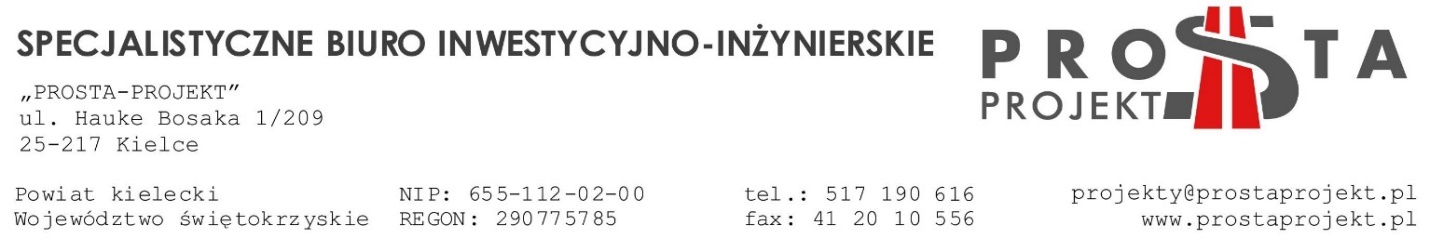 SZCZEGÓŁOWE SPECYFIKACJE TECHNICZNESST-D-M.00.00.00
WYMAGANIA OGÓLNE1. WSTĘP 1.1. Przedmiot SSTPrzedmiotem niniejszej szczegółowej specyfikacji technicznej (SST) opracowanej na podstawie ogólnej specyfikacji technicznej (OST) są wymagania ogólne dotyczące wykonania i odbioru robót drogowych i mostowych.1.2. Zakres stosowania SSTSzczegółowa specyfikacja techniczna (SST) jest stosowana jako dokument przetargowy i kontraktowy przy zlecaniu i realizacji robót na drogach dla przedmiotowego zadania.1.3. Zakres robót objętych SSTUstalenia zawarte w niniejszej specyfikacji obejmują wymagania ogólne, wspólne dla asortymentów robót drogowych i mostowych. W przypadku braku ogólnych specyfikacji technicznych wydanych dla danego asortymentu robót, ustalenia dotyczą również SST sporządzanych indywidualnie.1.4. Określenia podstawoweUżyte w SST wymienione poniżej określenia należy rozumieć w każdym przypadku następująco:1.4.1.	Budowla drogowa - obiekt budowlany, nie będący budynkiem, stanowiący całość techniczno-użytkową (droga) albo jego część stanowiącą odrębny element konstrukcyjny lub technologiczny (obiekt mostowy, korpus ziemny, węzeł).1.4.2.	Chodnik - wyznaczony pas terenu przy jezdni lub odsunięty od jezdni, przeznaczony do ruchu pieszych.1.4.3.	Droga - wydzielony pas terenu przeznaczony do ruchu lub postoju pojazdów oraz ruchu pieszych wraz z wszelkimi urządzeniami technicznymi związanymi z prowadzeniem i zabezpieczeniem ruchu.1.4.4.	Dziennik budowy - zeszyt z ponumerowanymi stronami, opatrzony pieczęcią organu wydającego, wydany zgodnie z obowiązującymi przepisami, stanowiący urzędowy dokument przebiegu robót budowlanych, służący do notowania zdarzeń i okoliczności zachodzących w toku wykonywania robót, rejestrowania dokonywanych odbiorów robót, przekazywania poleceń i innej korespondencji technicznej pomiędzy Inżynierem/ Kierownikiem projektu, Wykonawcą i projektantem.1.4.5.	Jezdnia - część korony drogi przeznaczona do ruchu pojazdów.1.4.6.	Kierownik budowy - osoba wyznaczona przez Wykonawcę, upoważniona do kierowania robotami i do występowania w jego imieniu w sprawach realizacji kontraktu.1.4.7.	Konstrukcja nawierzchni - układ warstw nawierzchni wraz ze sposobem ich połączenia.1.4.8.	Korpus drogowy - nasyp lub ta część wykopu, która jest ograniczona koroną drogi i skarpami rowów.1.4.9.	Koryto - element uformowany w korpusie drogowym w celu ułożenia w nim konstrukcji nawierzchni.1.4.10.	Książka obmiarów - akceptowany przez Inżyniera/Kierownika projektu zeszyt z ponumerowanymi stronami, służący do wpisywania przez Wykonawcę obmiaru dokonywanych robót w formie wyliczeń, szkiców i ew. dodatkowych załączników. Wpisy w książce obmiarów podlegają potwierdzeniu przez Inżyniera/Kierownika projektu.1.4.11.	Laboratorium - drogowe lub inne laboratorium badawcze, zaakceptowane przez Zamawiającego, niezbędne do przeprowadzenia wszelkich badań i prób związanych z oceną jakości materiałów oraz robót.1.4.12.	Materiały - wszelkie tworzywa niezbędne do wykonania robót, zgodne z dokumentacją projektową i specyfikacjami technicznymi, zaakceptowane przez Inżyniera/ Kierownika projektu.1.4.13.	Nawierzchnia - warstwa lub zespół warstw służących do przejmowania i rozkładania obciążeń od mchu na podłoże gruntowe i zapewniających dogodne warunki dla ruchu.a)	Warstwa ścieralna - górna warstwa nawierzchni poddana bezpośrednio oddziaływaniu ruchu i czynników atmosferycznych.b)	Warstwa wiążąca - warstwa znajdująca się między warstwą ścieralną a podbudową, zapewniająca lepsze rozłożenie naprężeń w nawierzchni i przekazywanie ich na podbudowę.c)	Warstwa wyrównawcza - warstwa służąca do wyrównania nierówności podbudowy lub profilu istniejącej nawierzchni.d)	Podbudowa - dolna część nawierzchni służąca do przenoszenia obciążeń od ruchu na podłoże. Podbudowa może składać się z podbudowy zasadniczej i podbudowy pomocniczej.e)	Warstwa odcinająca - warstwa stosowana w celu uniemożliwienia przenikania cząstek drobnych gruntu do warstwy nawierzchni leżącej powyżej.f)	Warstwa odsączająca - warstwa służąca do odprowadzenia wody przedostającej się do nawierzchni.1.4.14.	Pobocze - część korony drogi przeznaczona do chwilowego postoju pojazdów, umieszczenia urządzeń organizacji i bezpieczeństwa ruchu oraz do ruchu pieszych, służąca jednocześnie do bocznego oparcia konstrukcji nawierzchni.1.4.15.	Przepust - budowla o przekroju poprzecznym zamkniętym, przeznaczona do przeprowadzenia cieku, szlaku wędrówek zwierząt dziko żyjących lub urządzeń technicznych przez korpus drogowy.1.4.16.	Przetargowa dokumentacja projektowa - część dokumentacji projektowej, która wskazuje lokalizację, charakterystykę i wymiary obiektu będącego przedmiotem robót.1.4.17.	Rekultywacja - roboty mające na celu uporządkowanie i przywrócenie pierwotnych funkcji terenom naruszonym w czasie realizacji zadania budowlanego.1.4.18.	Ślepy kosztorys - wykaz robót z podaniem ich ilości (przedmiarem) w kolejności technologicznej ich wykonania.1.4.19.	Teren budowy - teren udostępniony przez Zamawiającego dla wykonania na nim robót oraz inne miejsca wymienione w kontrakcie jako tworzące część terenu budowy.1.5. Ogólne wymagania dotyczące robótWykonawca jest odpowiedzialny za jakość wykonanych robót, bezpieczeństwo wszelkich czynności na terenie budowy, metody użyte przy budowie oraz za ich zgodność z dokumentacją projektową, SST i poleceniami Inżyniera/Kierownika projektu.1.5.1. Przekazanie terenu budowyZamawiający w terminie określonym w dokumentach kontraktowych przekaże Wykonawcy teren budowy wraz ze wszystkimi wymaganymi uzgodnieniami prawnymi i administracyjnymi, lokalizację i współrzędne punktów głównych trasy oraz reperów, dziennik budowy oraz dwa egzemplarze dokumentacji projektowej i dwa komplety SST.Na Wykonawcy spoczywa odpowiedzialność za ochronę przekazanych mu punktów pomiarowych do chwili odbioru ostatecznego robót. Uszkodzone lub zniszczone znaki geodezyjne Wykonawca odtworzy i utrwali na własny koszt.1.5.2. Dokumentacja projektowaDokumentacja projektowa będzie zawierać rysunki, obliczenia i dokumenty, zgodne z wykazem podanym w szczegółowych warunkach umowy, uwzględniającym podział na dokumentację projektową:Zamawiającego; wykaz pozycji, które stanowią przetargową dokumentację projektową oraz projektową dokumentację wykonawczą (techniczną) i zostaną przekazane Wykonawcy,Wykonawcy; wykaz zawierający spis dokumentacji projektowej, którą Wykonawca opracuje w ramach ceny kontraktowej.1.5.3. Zgodność robót z dokumentacją projektową i SSTDokumentacja projektowa, SST i wszystkie dodatkowe dokumenty przekazane Wykonawcy przez Inżyniera/Kierownika projektu stanowią część umowy, a wymagania określone w choćby jednym z nich są obowiązujące dla Wykonawcy tak jakby zawarte były w całej dokumentacji.W przypadku rozbieżności w ustaleniach poszczególnych dokumentów obowiązuje kolejność ich ważności wymieniona w kontraktowych warunkach ogólnych” („Ogólnych warunkach umowy”).Wykonawca nie może wykorzystywać błędów lub opuszczeń w dokumentach kontraktowych, a o ich wykryciu winien natychmiast powiadomić Inżyniera/Kierownika projektu, który podejmie decyzję o wprowadzeniu odpowiednich zmian i poprawek.W przypadku rozbieżności, wymiary podane na piśmie są ważniejsze od wymiarów określonych na podstawie odczytu ze skali rysunku.Wszystkie wykonane roboty i dostarczone materiały będą zgodne z dokumentacją projektową i SST.Dane określone w dokumentacji projektowej i w SST będą uważane za wartości docelowe, od których dopuszczalne są odchylenia w ramach określonego przedziału tolerancji. Cechy materiałów i elementów budowli muszą wykazywać zgodność z określonymi wymaganiami, a rozrzuty tych cech nie mogą przekraczać dopuszczalnego przedziału tolerancji.W przypadku, gdy materiały lub roboty nie będą w pełni zgodne z dokumentacją projektową lub SST i wpłynie to na niezadowalającą jakość elementu budowli, to takie materiały zostaną zastąpione innymi, a elementy budowli rozebrane i wykonane ponownie na koszt Wykonawcy.1.5.4. Zabezpieczenie terenu budowya) 	Roboty modernizacyjne/ przebudowa i remontowe („pod ruchem”)Wykonawca jest zobowiązany do utrzymania ruchu publicznego oraz utrzymania istniejących obiektów (jezdnie, ścieżki rowerowe, ciągi piesze, znaki drogowe, bariery ochronne, urządzenia odwodnienia itp.) na terenie budowy, w okresie trwania realizacji kontraktu, aż do zakończenia i odbioru ostatecznego robót.Przed przystąpieniem do robót Wykonawca przedstawi Inżynierowi/Kierownikowi projektu do zatwierdzenia, uzgodniony z odpowiednim zarządem drogi i organem zarządzającym ruchem, projekt organizacji ruchu i zabezpieczenia robót w okresie trwania budowy. W zależności od potrzeb i postępu robót projekt organizacji ruchu powinien być na bieżąco aktualizowany przez Wykonawcę. Każda zmiana, w stosunku do zatwierdzonego projektu organizacji ruchu, wymaga każdorazowo ponownego zatwierdzenia projektu.Wykonawca zapewni stałe warunki widoczności w dzień i w nocy tych zapór i znaków, dla których jest to nieodzowne ze względów bezpieczeństwa.Wszystkie znaki, zapory i inne urządzenia zabezpieczające będą akceptowane przez Inżyniera/Kierownika projektu.Koszt zabezpieczenia terenu budowy nie podlega odrębnej zapłacie i przyjmuje się, że jest włączony w cenę kontraktową.b) Roboty o charakterze inwestycyjnymWykonawca jest zobowiązany do zabezpieczenia terenu budowy w okresie trwania realizacji kontraktu aż do zakończenia i odbioru ostatecznego robót.Wykonawca dostarczy, zainstaluje i będzie utrzymywać tymczasowe urządzenia zabezpieczające, w tym: ogrodzenia, poręcze, oświetlenie, sygnały i znaki ostrzegawcze oraz wszelkie inne środki niezbędne do ochrony robót, wygody społeczności i innych.W miejscach przylegających do dróg otwartych dla ruchu, Wykonawca ogrodzi lub wyraźnie oznakuje teren budowy, w sposób uzgodniony z Inżynierem/Kierownikiem projektu.Wjazdy i wyjazdy z terenu budowy przeznaczone dla pojazdów i maszyn pracujących przy realizacji robót, Wykonawca odpowiednio oznakuje w sposób uzgodniony z Inżynierem/Kierownikiem projektu.Fakt przystąpienia do robót Wykonawca obwieści publicznie przed ich rozpoczęciem w sposób uzgodniony z Inżynierem/Kierownikiem projektu oraz przez umieszczenie, w miejscach i ilościach określonych przez Inżyniera/Kierownika projektu, tablic informacyjnych, których treść będzie zatwierdzona przez Inżyniera/Kierownika projektu. Tablice informacyjne będą utrzymywane przez Wykonawcę w dobrym stanie przez cały okres realizacji robót.Koszt zabezpieczenia terenu budowy nie podlega odrębnej zapłacie i przyjmuje się, że jest włączony w cenę kontraktową.1.5.5. Ochrona środowiska w czasie wykonywania robótWykonawca ma obwiązek znać i stosować w czasie prowadzenia robót wszelkie przepisy dotyczące ochrony środowiska naturalnego.W okresie trwania budowy i wykańczania robót Wykonawca będzie:a)	utrzymywać teren budowy i wykopy w stanie bez wody stojącej,b)	podejmować wszelkie uzasadnione kroki mające na celu stosowanie się do przepisów i norm dotyczących ochrony środowiska na terenie i wokół terenu budowy oraz będzie unikać uszkodzeń lub uciążliwości dla osób lub dóbr publicznych i innych, a wynikających z nadmiernego hałasu, wibracji, zanieczyszczenia lub innych przyczyn powstałych w następstwie jego sposobu działania.Stosując się do tych wymagań będzie miał szczególny wzgląd na:1)	lokalizację baz, warsztatów, magazynów, składowisk, ukopów i dróg dojazdowych,2)	środki ostrożności i zabezpieczenia przed:a)	zanieczyszczeniem zbiorników i cieków wodnych pyłami lub substancjami toksycznymi,b)	zanieczyszczeniem powietrza pyłami i gazami,c)	możliwością powstania pożaru.1.5.6. Ochrona przeciwpożarowaWykonawca będzie przestrzegać przepisy ochrony przeciwpożarowej.Wykonawca będzie utrzymywać, wymagany na podstawie odpowiednich przepisów sprawny sprzęt przeciwpożarowy, na terenie baz produkcyjnych, w pomieszczeniach biurowych, mieszkalnych, magazynach oraz w maszynach.Wykonawca będzie odpowiedzialny za wszelkie straty spowodowane pożarem wywołanym jako rezultat realizacji robót albo przez personel Wykonawcy.1.5.7. Materiały szkodliwe dla otoczeniaMateriały, które w sposób trwały są szkodliwe dla otoczenia, nie będą dopuszczone do użycia.Wszelkie materiały odpadowe użyte do robót będą miały aprobatę techniczną wydaną przez uprawnioną jednostkę, jednoznacznie określającą brak szkodliwego oddziaływania tych materiałów na środowisko.Materiały, które są szkodliwe dla otoczenia tylko w czasie robót, a po zakończeniu robót ich szkodliwość zanika (np. materiały pylaste) mogą być użyte pod warunkiem przestrzegania wymagań technologicznych wbudowania. Jeżeli wymagają tego odpowiednie przepisy Wykonawca powinien otrzymać zgodę na użycie tych materiałów od właściwych organów administracji państwowej.1.5.8. Ochrona własności publicznej i prywatnejWykonawca odpowiada za ochronę instalacji na powierzchni ziemi i za urządzenia podziemne, takie jak rurociągi, kable itp. oraz uzyska od odpowiednich władz będących właścicielami tych urządzeń potwierdzenie informacji dostarczonych mu przez Zamawiającego w ramach planu ich lokalizacji. Wykonawca zapewni właściwe oznaczenie i zabezpieczenie przed uszkodzeniem tych instalacji i urządzeń w czasie trwania budowy.Jeżeli teren budowy przylega do terenów z zabudową mieszkaniową, Wykonawca będzie realizować roboty w sposób powodujący minimalne niedogodności dla mieszkańców. Wykonawca odpowiada za wszelkie uszkodzenia zabudowy mieszkaniowej w sąsiedztwie budowy, spowodowane jego działalnością.1.5.9. Ograniczenie obciążeń osi pojazdówWykonawca będzie stosować się do ustawowych ograniczeń nacisków osi na drogach publicznych przy transporcie materiałów i wyposażenia na i z terenu robót. Wykonawca uzyska wszelkie niezbędne zezwolenia i uzgodnienia od właściwych władz co do przewozu nietypowych wagowo ładunków (ponadnormatywnych) i o każdym takim przewozie będzie powiadamiał Inżyniera/Kierownika projektu. Inżynier/Kierownik projektu może polecić, aby pojazdy nie spełniające tych warunków zostały usunięte z terenu budowy. Pojazdy powodujące nadmierne obciążenie osiowe nie będą dopuszczone na świeżo ukończony fragment budowy w obrębie terenu budowy i Wykonawca będzie odpowiadał za naprawę wszelkich robót w ten sposób uszkodzonych, zgodnie z poleceniami Inżyniera/Kierownika projektu.1.5.10. Bezpieczeństwo i higiena pracyPodczas realizacji robót Wykonawca będzie przestrzegać przepisów dotyczących bezpieczeństwa i higieny pracy. W szczególności Wykonawca ma obowiązek zadbać, aby personel nie wykonywał pracy w warunkach niebezpiecznych, szkodliwych dla zdrowia oraz nie spełniających odpowiednich wymagań sanitarnych.Wykonawca zapewni i będzie utrzymywał wszelkie urządzenia zabezpieczające, socjalne oraz sprzęt i odpowiednią odzież dla ochrony życia i zdrowia osób zatrudnionych na budowie oraz dla zapewnienia bezpieczeństwa publicznego.Uznaje się, że wszelkie koszty związane z wypełnieniem wymagań określonych powyżej nie podlegają odrębnej zapłacie i są uwzględnione w cenie kontraktowej.1.5.11. Ochrona i utrzymanie robótWykonawca będzie odpowiadał za ochronę robót i za wszelkie materiały i urządzenia używane do robót od daty rozpoczęcia do daty wydania potwierdzenia zakończenia robót przez Inżyniera/Kierownika projektu.Wykonawca będzie utrzymywać roboty do czasu odbioru ostatecznego. Utrzymanie powinno być prowadzone w taki sposób, aby budowla drogowa lub jej elementy były w zadowalającym stanie przez cały czas, do momentu odbioru ostatecznego.Jeśli Wykonawca w jakimkolwiek czasie zaniedba utrzymanie, to na polecenie Inżyniera/Kierownika projektu powinien rozpocząć roboty utrzymaniowe nie później niż w 24 godziny po otrzymaniu tego polecenia.1.5.12. Stosowanie się do prawa i innych przepisówWykonawca zobowiązany jest znać wszystkie zarządzenia wydane przez władze centralne i miejscowe oraz inne przepisy, regulaminy i wytyczne, które są w jakikolwiek sposób związane z wykonywanymi robotami i będzie w pełni odpowiedzialny za przestrzeganie tych postanowień podczas prowadzenia robót.1.5.13. Równoważność norm i zbiorów przepisów prawnychGdziekolwiek w dokumentach kontraktowych powołane są konkretne normy i przepisy, które spełniać mają materiały, sprzęt i inne towary oraz wykonane i zbadane roboty, będą obowiązywać postanowienia najnowszego wydania lub poprawionego wydania powołanych norm i przepisów o ile w warunkach kontraktu nie postanowiono inaczej. W przypadku gdy powołane normy i przepisy są. państwowe lub odnoszą się do konkretnego kraju lub regionu, mogą być również stosowane inne odpowiednie normy zapewniające równy lub wyższy poziom wykonania niż powołane normy lub przepisy, pod warunkiem ich sprawdzenia i pisemnego zatwierdzenia przez Inżyniera/Kierownika projektu. Różnice pomiędzy powołanymi normami a ich proponowanymi zamiennikami muszą być dokładnie opisane przez Wykonawcę i przedłożone Inżynierowi/Kierownikowi projektu do zatwierdzenia.1.6. Zaplecze Zamawiającego (o ile warunki kontraktu przewidują realizację)Wykonawca zobowiązany jest zabezpieczyć Zamawiającemu, pomieszczenia biurowe, sprzęt, transport oraz inne urządzenia towarzyszące, zgodnie z wymaganiami podanymi w D-M.00.00.01 „Zaplecze Zamawiającego”.2. MATERIAŁY2.1. Źródła uzyskania materiałówCo najmniej na trzy tygodnie przed zaplanowanym wykorzystaniem jakichkolwiek materiałów przeznaczonych do robót, Wykonawca przedstawi Inżynierowi/Kierownikowi projektu do zatwierdzenia, szczegółowe informacje dotyczące proponowanego źródła wytwarzania, zamawiania lub wydobywania tych materiałów jak również odpowiednie świadectwa badań laboratoryjnych oraz próbki materiałów.Zatwierdzenie partii materiałów z danego źródła nie oznacza automatycznie, że wszelkie materiały z danego źródła uzyskają zatwierdzenie.Wykonawca zobowiązany jest do prowadzenia badań w celu wykazania, że materiały uzyskane z dopuszczonego źródła w sposób ciągły spełniają wymagania SST w czasie realizacji robót.2.2. Materiały nie odpowiadające wymaganiomMateriały nie odpowiadające wymaganiom zostaną przez Wykonawcę wywiezione z terenu budowy i złożone w miejscu wskazanym przez Inżyniera/Kierownika projektu. Jeśli Inżynier/Kierownik projektu zezwoli Wykonawcy na użycie tych materiałów do innych robót, niż te dla których zostały zakupione, to koszt tych materiałów zostanie odpowiednio przewartościowany (skorygowany) przez Inżyniera/Kierownika projektu.Każdy rodzaj robót, w którym znajdują się nie zbadane i nie zaakceptowane materiały, Wykonawca wykonuje na własne ryzyko, licząc się z jego nieprzyjęciem, usunięciem i niezapłaceniem2.3. Przechowywanie i składowanie materiałówWykonawca zapewni, aby tymczasowo składowane materiały, do czasu gdy będą one użyte do robót, były zabezpieczone przed zanieczyszczeniami, zachowały swoją jakość i właściwości i były dostępne do kontroli przez Inżyniera/Kierownika projektu.Wyniki tych kontroli będą stanowić podstawę do akceptacji określonej partii materiałów pod względem jakości.3. SPRZĘTWykonawca jest zobowiązany do używania jedynie takiego sprzętu, który nie spowoduje niekorzystnego wpływu na jakość wykonywanych robót. Sprzęt używany do robót powinien być zgodny z ofertą Wykonawcy i powinien odpowiadać pod względem typów i ilości wskazaniom zawartym w SST, PZJ lub projekcie organizacji robót, zaakceptowanym przez Inżyniera/Kierownika projektu; w przypadku braku ustaleń w wymienionych wyżej dokumentach, sprzęt powinien być uzgodniony i zaakceptowany przez Inżyniera/Kierownika projektu. Sprzęt będący własnością Wykonawcy lub wynajęty do wykonania robót ma być utrzymywany w dobrym stanie i gotowości do pracy. Powinien być zgodny z normami ochrony środowiska i przepisami dotyczącymi jego użytkowania.Jakikolwiek sprzęt, maszyny, urządzenia i narzędzia nie gwarantujące zachowania warunków umowy, zostaną przez Inżyniera/Kierownika projektu zdyskwalifikowane i nie dopuszczone do robót.4. TRANSPORTWykonawca jest zobowiązany do stosowania jedynie takich środków transportu, które nie wpłyną niekorzystnie na jakość wykonywanych robót i właściwości przewożonych materiałów.Przy ruchu na drogach publicznych pojazdy będą spełniać wymagania dotyczące przepisów ruchu drogowego w odniesieniu do dopuszczalnych nacisków na oś i innych parametrów technicznych. Środki transportu nie spełniające tych warunków mogą być dopuszczone przez Inżyniera/Kierownika projektu, pod warunkiem przywrócenia stanu pierwotnego użytkowanych odcinków dróg na koszt Wykonawcy.Wykonawca będzie usuwać na bieżąco, na własny koszt, wszelkie zanieczyszczenia, uszkodzenia spowodowane jego pojazdami na drogach publicznych oraz dojazdach do terenu budowy.5. WYKONANIE ROBÓTWykonawca jest odpowiedzialny za prowadzenie robót zgodnie z warunkami umowy oraz za jakość zastosowanych materiałów i wykonywanych robót, za ich zgodność z dokumentacją projektową, wymaganiami SST, PZJ, projektem organizacji robót opracowanym przez Wykonawcę oraz poleceniami Inżyniera/Kierownika projektu.Wykonawca jest odpowiedzialny za stosowane metody wykonywania robót.Wykonawca jest odpowiedzialny za dokładne wytyczenie w planie i wyznaczenie wysokości wszystkich elementów robót zgodnie z wymiarami i rzędnymi określonymi w dokumentacji projektowej lub przekazanymi na piśmie przez Inżyniera/Kierownika projektu.Błędy popełnione przez Wykonawcę w wytyczeniu i wyznaczaniu robót zostaną, usunięte przez Wykonawcę na własny koszt, z wyjątkiem, kiedy dany błąd okaże się skutkiem błędu zawartego w danych dostarczonych Wykonawcy na piśmie przez Inżyniera/ Kierownika projektu.Sprawdzenie wytyczenia robót lub wyznaczenia wysokości przez Inżyniera/ Kierownika projektu nie zwalnia Wykonawcy od odpowiedzialności za ich dokładność.6. KONTROLA JAKOŚCI ROBÓT6.1. Program zapewnienia jakościWykonawca jest zobowiązany opracować i przedstawić do akceptacji Inżyniera/ Kierownika projektu program zapewnienia jakości. W programie zapewnienia jakości Wykonawca powinien określić, zamierzony sposób wykonywania robót, możliwości techniczne, kadrowe i plan organizacji robót gwarantujący wykonanie robót zgodnie z dokumentacją projektową, SST oraz ustaleniami.Program zapewnienia jakości powinien zawierać: a) część ogólną opisującą:organizację wykonania robót, w tym terminy i sposób prowadzenia robót,organizację ruchu na budowie wraz z oznakowaniem robót,sposób zapewnienia bhp.,wykaz zespołów roboczych, ich kwalifikacje i przygotowanie praktyczne,wykaz osób odpowiedzialnych za jakość i terminowość wykonania poszczególnych elementów robót,system (sposób i procedurę) proponowanej kontroli i sterowania jakością wykonywanych robót,wyposażenie w sprzęt i urządzenia do pomiarów i kontroli (opis laboratorium własnego lub laboratorium, któremu Wykonawca zamierza zlecić prowadzenie badań),sposób oraz formę gromadzenia wyników badań laboratoryjnych, zapis pomiarów, nastaw mechanizmów sterujących, a także wyciąganych wniosków i zastosowanych korekt w procesietechnologicznym, proponowany sposób i formę przekazywania tych informacji Inżynierowi/Kierownikowi projektu; b) część szczegółową, opisującą dla każdego asortymentu robót:wykaz maszyn i urządzeń stosowanych na budowie z ich parametrami technicznymi oraz wyposażeniem w mechanizmy do sterowania i urządzenia pomiarowo-kontrolne,rodzaje i ilość środków transportu oraz urządzeń do magazynowania i załadunku materiałów, spoiw, lepiszczy, kruszyw itp.,sposób zabezpieczenia i ochrony ładunków przed utratą ich właściwości w czasie transportu,sposób i procedurę pomiarów i badań (rodzaj i częstotliwość, pobieranie próbek, legalizacja i sprawdzanie urządzeń, itp.) prowadzonych podczas dostaw materiałów, wytwarzania mieszanek i wykonywania poszczególnych elementów robót,sposób postępowania z materiałami i robotami nie odpowiadającymi wymaganiom.6.2. Zasady kontroli jakości robótCelem kontroli robót będzie takie sterowanie ich przygotowaniem i wykonaniem, aby osiągnąć założoną jakość robót.Wykonawca jest odpowiedzialny za pełną kontrolę robót i jakości materiałów. Wykonawca zapewni odpowiedni system kontroli, włączając personel, laboratorium, sprzęt, zaopatrzenie i wszystkie urządzenia niezbędne do pobierania próbek i badań materiałów oraz robót.Przed zatwierdzeniem systemu kontroli Inżynier/Kierownik projektu może zażądać od Wykonawcy przeprowadzenia badań w celu zademonstrowania, że poziom ich wykonywania jest zadowalający.Wykonawca będzie przeprowadzać pomiary i badania materiałów oraz robót z częstotliwością zapewniającą stwierdzenie, że roboty wykonano zgodnie z wymaganiami zawartymi w dokumentacji projektowej i SSTMinimalne wymagania co do zakresu badań i ich częstotliwość są określone w SST, normach i wytycznych. W przypadku, gdy nie zostały one tam określone, Inżynier/ Kierownik projektu ustali jaki zakres kontroli jest konieczny, aby zapewnić wykonanie robót zgodnie z umową.Wykonawca dostarczy Inżynierowi/Kierownikowi projektu świadectwa, że wszystkie stosowane urządzenia i sprzęt badawczy posiadają ważną legalizację, zostały prawidłowo wykalibrowane i odpowiadają wymaganiom norm określających procedury badan.Wszystkie koszty związane z organizowaniem i prowadzeniem badań materiałów ponosi Wykonawca.6.3. Pobieranie próbekPróbki będą pobierane losowo. Zaleca się stosowanie statystycznych metod pobierania próbek, opartych na zasadzie, że wszystkie jednostkowe elementy produkcji mogą być z jednakowym prawdopodobieństwem wytypowane do badań.Inżynier/Kierownik projektu będzie mieć zapewnioną możliwość udziału w pobieraniu próbek.Pojemniki do pobierania próbek będą dostarczone przez Wykonawcę i zatwierdzone przez Inżyniera/Kierownika projektu. Próbki dostarczone przez Wykonawcę do badań wykonywanych przez Inżyniera/Kierownik projektu będą odpowiednio opisane i oznakowane, w sposób zaakceptowany przez Inżyniera/Kierownika projektu.6.4. Badania i pomiaryWszystkie badania i pomiary będą przeprowadzone zgodnie z wymaganiami norm. W przypadku, gdy normy nie obejmują jakiegokolwiek badania wymaganego w SST, stosować można wytyczne krajowe, albo inne procedury, zaakceptowane przez Inżyniera/ Kierownika projektu.Przed przystąpieniem do pomiarów lub badań, Wykonawca powiadomi Inżyniera/ Kierownika projektu o rodzaju, miejscu i terminie pomiaru lub badania. Po wykonaniu pomiaru lub badania, Wykonawca przedstawi na piśmie ich wyniki do akceptacji Inżyniera/ Kierownika projektu.6.5. Raporty z badańWykonawca będzie przekazywać Inżynierowi/Kierownikowi projektu kopie raportów z wynikami badań jak najszybciej, nie później jednak niż w tarninie określonym w programie zapewnienia jakości.Wyniki badań (kopie) będą przekazywane Inżynierowi/Kierownikowi projektu na formularzach według dostarczonego przez niego wzoru lub innych, przez niego zaaprobowanych.6.6. Badania prowadzone przez Inżyniera/Kierownika projektuInżynier/Kierownik projektu jest uprawniony do dokonywania kontroli, pobierania próbek i badania materiałów w miejscu ich wytwarzania/pozyskiwania, a Wykonawca i producent materiałów powinien udzielić mu niezbędnej pomocy.Inżynier/Kierownik projektu, dokonując weryfikacji systemu kontroli robót prowadzonego przez Wykonawcę, poprzez między innymi swoje badania, będzie oceniać zgodność materiałów i robót z wymaganiami SST na podstawie wyników własnych badań kontrolnych jak i wyników badań dostarczonych przez Wykonawcę.Inżynier/Kierownik projektu powinien pobierać próbki materiałów i prowadzić badania niezależnie od Wykonawcy, na swój koszt. Jeżeli wyniki tych badań wykażą, że raporty Wykonawcy są niewiarygodne, to Inżynier/Kierownik projektu oprze się wyłącznie na własnych badaniach przy ocenie zgodności materiałów i robót z dokumentacją projektową i SST. Może również zlecić, sam lub poprzez Wykonawcę, przeprowadzenie powtórnych lub dodatkowych badań niezależnemu laboratorium. W takim przypadku całkowite koszty powtórnych lub dodatkowych badań i pobierania próbek poniesione zostaną przez Wykonawcę.6.7. Certyfikaty i deklaracjeInżynier/Kierownik projektu może dopuścić do użycia tylko te materiały, które posiadają:certyfikat na znak bezpieczeństwa wykazujący, że zapewniono zgodność z kryteriami technicznymi określonymi na podstawie Polskich Norm, aprobat technicznych oraz właściwych przepisów i dokumentów technicznych,deklarację zgodności lub certyfikat zgodności z:Polską Normą lubaprobatą techniczną, w przypadku wyrobów, dla których nie ustanowiono Polskiej Normy, jeżeli nie są objęte certyfikacją określoną w pkt. 1 i które spełniają wymogi SST.W przypadku materiałów, dla których ww. dokumenty są wymagane przez SST, każda partia dostarczona do robót będzie posiadać te dokumenty, określające w sposób jednoznaczny jej cechy.Jakiekolwiek materiały, które nie spełniają tych wymagań będą odrzucone.6.8. Dokumenty budowy(1) Dziennik budowyDziennik budowy jest wymaganym dokumentem prawnym obowiązującym Zamawiającego i Wykonawcę w okresie od przekazania Wykonawcy terenu budowy do końca okresu gwarancyjnego. Odpowiedzialność za prowadzenie dziennika budowy zgodnie z obowiązującymi przepisami [2] spoczywa na Wykonawcy.Zapisy w dzienniku budowy będą dokonywane na bieżąco i będą dotyczyć przebiegu robót, stanu bezpieczeństwa ludzi i mienia oraz technicznej i gospodarczej strony budowy.Załączone do dziennika budowy protokoły i inne dokumenty będą oznaczone kolejnym numerem załącznika i opatrzone datą i podpisem Wykonawcy i Inżyniera/ Kierownika projektu.Propozycje, uwagi i wyjaśnienia Wykonawcy, wpisane do dziennika budowy będą przedłożone Inżynierowi/Kierownikowi projektu do ustosunkowania się.Decyzje Inżyniera/Kierownika projektu wpisane do dziennika budowy Wykonawca podpisuje z zaznaczeniem ich przyjęcia lub zajęciem stanowiska.Wpis projektanta do dziennika budowy obliguje Inżyniera/Kierownika projektu do ustosunkowania się. Projektant nie jest jednak stroną umowy i nie ma uprawnień do wydawania poleceń Wykonawcy robót.(2) Książka obmiarówKsiążka obmiarów stanowi dokument pozwalający na rozliczenie faktycznego postępu każdego z elementów robót. Obmiary wykonanych robót przeprowadza się w sposób ciągły w jednostkach przyjętych w kosztorysie i wpisuje do książki obmiarów.Do dokumentów budowy zalicza się, oprócz wymienionych w punktach (1) - (2) następujące dokumenty:a)	pozwolenie na realizację zadania budowlanego,b)	protokoły przekazania terenu budowy,c)	umowy cywilno-prawne z osobami trzecimi i inne umowy cywilno-prawne,d)	protokoły odbioru robót,e)	protokoły z narad i ustaleń,f)	korespondencję na budowie.(3) Przechowywanie dokumentów budowyDokumenty budowy będą przechowywane na terenie budowy w miejscu odpowiednio zabezpieczonym.7. OBMIAR ROBÓT7.1. Ogólne zasady obmiaru robótObmiar robót będzie określać faktyczny zakres wykonywanych robót zgodnie z dokumentacją projektową i SST, w jednostkach ustalonych w kosztorysie.Obmiaru robót dokonuje Wykonawca po pisemnym powiadomieniu Inżyniera/ Kierownika projektu o zakresie obmierzanych robót i terminie obmiaru, co najmniej na 3 dni przed tym terminem.Wyniki obmiaru będą wpisane do książki obmiarów.Jakikolwiek błąd lub przeoczenie (opuszczenie) w ilościach podanych w ślepym kosztorysie lub gdzie indziej w SST nie zwalnia Wykonawcy od obowiązku ukończenia wszystkich robót. Błędne dane zostaną poprawione wg instrukcji Inżyniera/Kierownika projektu na piśmie.Obmiar gotowych robót będzie przeprowadzony z częstością wymaganą do celu miesięcznej płatności na rzecz Wykonawcy lub w innym czasie określonym w umowie lub oczekiwanym przez Wykonawcę i Inżyniera/Kierownika projektu.7.2. Zasady określania ilości robót i materiałówDługości i odległości pomiędzy wyszczególnionymi punktami skrajnymi będą obmierzone poziomo wzdłuż linii osiowej.Jeśli SST właściwe dla danych robót nie wymagają tego inaczej, objętości będą wyliczone w m3 jako długość pomnożona przez średni przekrój.Ilości, które mają być obmierzone wagowo, będą ważone w tonach lub kilogramach zgodnie z wymaganiami SST.7.3. Urządzenia i sprzęt pomiarowyWszystkie urządzenia i sprzęt pomiarowy, stosowany w czasie obmiaru robót będą zaakceptowane przez Inżyniera/Kierownika projektu.Urządzenia i sprzęt pomiarowy zostaną dostarczone przez Wykonawcę. Jeżeli urządzenia te lub sprzęt wymagają badań atestujących to Wykonawca będzie posiadać ważne świadectwa legalizacji.Wszystkie urządzenia pomiarowe będą przez Wykonawcę utrzymywane w dobrym stanie, w całym okresie trwania robót.7.4. Czas przeprowadzenia obmiaruObmiary będą przeprowadzone przed częściowym lub ostatecznym odbiorem odcinków robót, a także w przypadku występowania dłuższej przerwy w robotach.Obmiar robót zanikających przeprowadza się w czasie ich wykonywania.Obmiar robót podlegających zakryciu przeprowadza się przed ich zakryciem.Roboty pomiarowe do obmiaru oraz nieodzowne obliczenia będą wykonane w sposób zrozumiały i jednoznaczny.8. ODBIÓR ROBÓT 8.1. Rodzaje odbiorów robótW zależności od ustaleń odpowiednich SST, roboty podlegają następującym etapom odbioru:a)	odbiorowi robót zanikających i ulegających zakryciu,b)	odbiorowi częściowemu,c)	odbiorowi ostatecznemu,d)	odbiorowi pogwarancyjnemu.8.2. Odbiór robót zanikających i ulegających zakryciuOdbiór robót zanikających i ulegających zakryciu polega na finalnej ocenie ilości i jakości wykonywanych robót, które w dalszym procesie realizacji ulegną zakryciu.Odbiór robót zanikających i ulegających zakryciu będzie dokonany w czasie umożliwiającym wykonanie ewentualnych korekt i poprawek bez hamowania ogólnego postępu robót.Odbioru robót dokonuje Inżynier/Kierownik projektu.Gotowość danej części robót do odbioru zgłasza Wykonawca wpisem do dziennika budowy i jednoczesnym powiadomieniem Inżyniera/Kierownika projektu. Odbiór będzie przeprowadzony niezwłocznie, nie później jednak niż w ciągu 3 dni od daty zgłoszenia wpisem do dziennika budowy i powiadomienia o tym fakcie Inżyniera/Kierownika projektu.Jakość i ilość robót ulegających zakryciu ocenia Inżynier/Kierownik projektu na podstawie dokumentów zawierających komplet wyników badań laboratoryjnych i w oparciu o przeprowadzone pomiary, w konfrontacji z dokumentacją projektową, SST i uprzednimi ustaleniami.8.3. Odbiór częściowyOdbiór częściowy polega na ocenie ilości i jakości wykonanych części robót. Odbioru częściowego robót dokonuje się wg zasad jak przy odbiorze ostatecznym robót. Odbioru robót dokonuje Inżynier/Kierownik projektu.8.4. Odbiór ostateczny robót8.4.1.	Zasady odbioru ostatecznego robótOdbiór ostateczny polega na finalnej ocenie rzeczywistego wykonania robót w odniesieniu do ich ilości, jakości i wartości.Całkowite zakończenie robót oraz gotowość do odbioru ostatecznego będzie stwierdzona przez Wykonawcę wpisem do dziennika budowy z bezzwłocznym powiadomieniem na piśmie o tym fakcie Inżyniera/Kierownika projektu.Odbiór ostateczny robót nastąpi w terminie ustalonym w dokumentach umowy, licząc od dnia potwierdzenia przez Inżyniera/Kierownika projektu zakończenia robót i przyjęcia dokumentów, o których mowa w punkcie 8.4.2.Odbioru ostatecznego robót dokona komisja wyznaczona przez Zamawiającego w obecności Inżyniera/Kierownika projektu i Wykonawcy. Komisja odbierająca roboty dokona ich oceny jakościowej na podstawie przedłożonych dokumentów, wyników badań i pomiarów, ocenie wizualnej oraz zgodności wykonania robót z dokumentacją projektową i SST.W przypadkach niewykonania wyznaczonych robót poprawkowych lub robót uzupełniających w warstwie ścieralnej lub robotach wykończeniowych, komisja przerwie swoje czynności i ustali nowy termin odbioru ostatecznego.8.4.2.	Dokumenty do odbioru ostatecznegoPodstawowym dokumentem do dokonania odbioru ostatecznego robót jest protokół odbioru ostatecznego robót sporządzony wg wzoru ustalonego przez Zamawiającego.Do odbioru ostatecznego Wykonawca jest zobowiązany przygotować następujące dokumenty:dokumentację projektową podstawową z naniesionymi zmianami oraz dodatkową, jeśli została sporządzona w trakcie realizacji umowy,szczegółowe specyfikacje techniczne,recepty i ustalenia technologiczne,dzienniki budowy i książki obmiarów,wyniki pomiarów kontrolnych oraz badań i oznaczeń laboratoryjnych,deklaracje zgodności lub certyfikaty zgodności wbudowanych materiałówopinię technologiczną sporządzoną na podstawie wszystkich wyników badań i pomiarów załączonych do dokumentów odbioru,rysunki (dokumentacje) na wykonanie robót towarzyszących (np. na przełożenie linii telefonicznej, energetycznej, gazowej, itp)geodezyjną inwentaryzację powykonawczą robót i sieci uzbrojenia terenu,W przypadku, gdy wg komisji, roboty pod względem przygotowania dokumentacyjnego nie będą gotowe do odbioru ostatecznego, komisja w porozumieniu z Wykonawcą wyznaczy ponowny termin odbioru ostatecznego robót.Wszystkie zarządzone przez komisję roboty poprawkowe lub uzupełniające będą zestawione wg wzoru ustalonego przez Zamawiającego.Termin wykonania robót poprawkowych i robót uzupełniających wyznaczy komisja.8.5. Odbiór pogwarancyjnyOdbiór pogwarancyjny polega na ocenie wykonanych robót związanych z usunięciem wad stwierdzonych przy odbiorze ostatecznym i zaistniałych w okresie gwarancyjnym.Odbiór pogwarancyjny będzie dokonany na podstawie oceny wizualnej obiektu z uwzględnieniem zasad opisanych w punkcie 8.4 „Odbiór ostateczny robót”.9. PODSTAWA PŁATNOŚCI 9.1. Ustalenia ogólneRozliczenie robót odbywać się będzie na podstawie stawki ryczałtowej dla całego zadania.Dla pozycji kosztorysowych wycenionych ryczałtowo podstawą płatności jest wartość (kwota) podana przez Wykonawcę w danej pozycji kosztorysu. Cena ryczałtowa pozycji kosztorysowej będzie uwzględniać wszystkie czynności, wymagania i badania składające się na jej wykonanie, określone dla tej roboty w SST i w dokumentacji projektowej.Kwoty ryczałtowe robót będą obejmować:robociznę bezpośrednią wraz z towarzyszącymi kosztami,wartość zużytych materiałów wraz z kosztami zakupu, magazynowania, ewentualnych ubytków i transportu na teren budowy,wartość pracy sprzętu wraz z towarzyszącymi kosztami,koszty pośrednie, zysk kalkulacyjny i ryzyko,podatki obliczone zgodnie z obowiązującymi przepisami.9.2. Warunki umowy i wymagania ogólne D-M.00.00.00Koszt dostosowania się do wymagań warunków umowy i wymagań ogólnych zawartych w D-M.00.00.00 obejmuje wszystkie warunki określone w ww. dokumentach, a nie wyszczególnione w kosztorysie.9.3. Objazdy, przejazdy i organizacja ruchuKoszt wybudowania objazdów/przejazdów i organizacji ruchu obejmuje:opracowanie oraz uzgodnienie z Inżynierem/Kierownikiem projektu i odpowiednimi instytucjami projektu organizacji ruchu na czas trwania budowy, wraz z dostarczeniem kopii projektu Inżynierowi/Kierownikowi projektu i wprowadzaniem dalszych zmian i uzgodnień wynikających z postępu robót,ustawienie tymczasowego oznakowania i oświetlenia zgodnie z wymaganiami bezpieczeństwa ruchu,opłaty/dzierżawy terenu,przygotowanie termu,konstrukcję tymczasowej nawierzchni, ramp, chodników, krawężników, barier, oznakowań i drenażu,tymczasową przebudowę urządzeń obcych.Koszt utrzymania objazdów/przejazdów i organizacji ruchu obejmuje:oczyszczanie, przestawienie, przykrycie i usunięcie tymczasowych oznakowań pionowych, poziomych, barier i świateł,utrzymanie płynności ruchu publicznego.Koszt likwidacji objazdów/przejazdów i organizacji ruchu obejmuje:usunięcie wbudowanych materiałów i oznakowania,doprowadzenie terenu do stanu pierwotnego.10. PRZEPISY ZWIĄZANEUstawa z dnia 7 lipca 1994 r. - Prawo budowlane (Dz. U. Nr 89, poz. 414 z późniejszymi zmianami).Zarządzenie Ministra Infrastruktury z dnia 19 listopada 2001 r. w sprawie dziennika budowy, montażu rozbiórki oraz tablicy informacyjnej (Dz. U. Nr 138, poz. 1555).Ustawa z dnia 21 marca 1985 r. o drogach publicznych (Dz. U. Nr 14, poz. 60 z późniejszymi zmianami).SZCZEGÓŁOWE SPECYFIKACJE TECHNICZNESST-D.01.01.01
ODTWORZENIE TRASY I PUNKTÓW WYSOKOŚCIOWYCHWSTĘPPrzedmiot SSTPrzedmiotem niniejszej SST są wymagania techniczne dotyczące wykonania i odbioru robót związanych z odtworzeniem trasy chodnika i jej punktów wysokościowych dla przedmiotowego zadania.Zakres stosowania SSTSzczegółowa specyfikacja techniczna (SST) jest stosowana jako dokument Przetargowy i kontraktowy przy zlecaniu i realizacji robót drogowych. Zakres robót objętych SSTUstalenia zawarte w niniejszej specyfikacji dotyczą zasad prowadzenia robót związanych z wszystkimi czynnościami umożliwiającymi i mającymi na celu odtworzenie w terenie przebiegu trasy drogowej oraz położenia obiektów inżynierskich.Odtworzenie trasy i punktów wysokościowychW zakres robót pomiarowych, związanych z odtworzeniem trasy i punktów wysokościowych wchodzą:sprawdzenie wyznaczenia sytuacyjnego i wysokościowego punktów głównych osi trasy i punktów wysokościowych,uzupełnienie osi trasy dodatkowymi punktami (wyznaczenie osi),wyznaczenie dodatkowych punktów wysokościowych (reperów roboczych),wyznaczenie przekrojów poprzecznych,zastabilizowanie punktów w sposób trwały, ochrona ich przed zniszczeniem oraz oznakowanie w sposób ułatwiający odszukanie i ewentualne odtworzenie.Określenia podstawowePunkty główne trasy - punkty załamania osi trasy, punkty kierunkowe oraz początkowy i końcowy punkt trasy.Pozostałe określenia podstawowe są zgodne z obowiązującymi, odpowiednimi polskimi normami i z definicjami podanymi w SST-D-M.00.00.00 „Wymagania ogólne” pkt 1.4.Ogólne wymagania dotyczące robótOgólne wymagania dotyczące robót podano w SST-D-M.00.00.00 „Wymagania ogólne” pkt 1.5.MATERIAŁYOgólne wymagania dotyczące materiałówOgólne wymagania dotyczące materiałów, ich pozyskiwania i składowania podano w SST D-M.00.00.00 „Wymagania ogólne” pkt 2.Rodzaje materiałówDo utrwalenia punktów głównych trasy należy stosować pale drewniane z gwoździem lub prętem stalowym, słupki betonowe albo rury metalowe o długości około 0,50 metra.Pale drewniane umieszczone poza granicą robót ziemnych, w sąsiedztwie punktów załamania trasy, powinny mieć średnicę od 0,15 do 0,20 m i długość od 1,5 do 1,7 m. Do stabilizacji pozostałych punktów należy stosować paliki drewniane średnicy od 0,05 do 0,08 m i długości około 0,30 m, a dla punktów utrwalanych w istniejącej nawierzchni bolce stalowe średnicy 5 mm i długości od 0,04 do 0,05 m. „Świadki" powinny mieć długość około 0,50 m i przekrój prostokątny.SPRZĘTOgólne wymagania dotyczące sprzętuOgólne wymagania dotyczące sprzętu podano w SST D-M.00.00.00 „Wymagania ogólne" pkt 3.Sprzęt pomiarowyDo odtworzenia sytuacyjnego trasy i punktów wysokościowych należy stosować następujący sprzęt:teodolity lub tachimetry,niwelatory,dalmierze,tyczki,łaty,taśmy stalowe, szpilki.Sprzęt stosowany do odtworzenia trasy drogowej i jej punktów wysokościowych powinien gwarantować uzyskanie wymaganej dokładności pomiaru.TRANSPORTOgólne wymagania dotyczące transportuOgólne wymagania dotyczące transportu podano w SST D-M.00.00.00 „Wymagania ogólne” pkt 4.Transport sprzętu i materiałówSprzęt i materiały do odtworzenia trasy można przewozić dowolnymi środkami transportu.WYKONANIE ROBÓTOgólne zasady wykonania robótOgólne zasady wykonania robót podano w SST D-M.00.00.00 „Wymagania ogólne” pkt 5.Zasady wykonywania prac pomiarowychPrace pomiarowe powinny być wykonane zgodnie z obowiązującymi Instrukcjami GUGiK (od 1 do 6). Przed przystąpieniem do robót Wykonawca powinien zinwentaryzować dane zawierające lokalizację i współrzędne punktów głównych trasy oraz reperów. W oparciu o te materiały, Wykonawca powinien przeprowadzić obliczenia i pomiary geodezyjne niezbędne do szczegółowego wytyczenia robót.Prace pomiarowe powinny być wykonane przez osoby posiadające odpowiednie kwalifikacje i uprawnienia.Wykonawca powinien sprawdzić czy rzędne terenu określone w dokumentacji – na mapie sytuacyjno-wysokościowej do celów projektowych, są zgodne z rzeczywistymi rzędnymi terenu. Jeżeli Wykonawca stwierdzi, Że rzeczywiste rzędne terenu istotnie różnią się od rzędnych określonych w dokumentacji, to powinien powiadomić o tym Inżyniera. Ukształtowanie terenu w takim rejonie nie powinno być zmieniane przed podjęciem odpowiedniej decyzji przez Inżyniera. Wszystkie roboty dodatkowe, wynikające z różnic rzędnych terenu podanych w dokumentacji i rzędnych rzeczywistych, akceptowane przez Inżyniera, zostaną wykonane na koszt Zamawiającego.Zaniechanie powiadomienia Inżyniera oznacza, że roboty dodatkowe w takim przypadku obciążają Wykonawcę.Wszystkie roboty, które bazują na pomiarach Wykonawcy, nie mogą być rozpoczęte przed zaakceptowaniem wyników pomiarów przez Inżyniera.Punkty wierzchołkowe, punkty główne trasy i punkty pośrednie osi trasy muszą być zaopatrzone w oznaczenia określające w sposób wyraźny i jednoznaczny charakterystykę i położenie tych punktów. Forma i wzór tych oznaczeń powinny być zaakceptowane przez Inżyniera.Wykonawca jest odpowiedzialny za ochronę wszystkich punktów pomiarowych i ich oznaczeń w czasie trwania robót. Jeżeli znaki pomiarowe zostaną zniszczone przez Wykonawcę świadomie lub wskutek zaniedbania, a ich odtworzenie jest konieczne do dalszego prowadzenia robót, to zostaną one odtworzone na koszt Wykonawcy.Wszystkie pozostałe prace pomiarowe konieczne dla prawidłowej realizacji robót należą do obowiązków Wykonawcy.Sprawdzenie wyznaczenia punktów głównych osi trasy i punktów wysokościowychPunkty wierzchołkowe trasy i inne punkty główne powinny być zastabilizowane w sposób trwały, przy użyciu pali drewnianych lub słupków betonowych, a także dowiązane do punktów pomocniczych, położonych poza granicą robót ziemnych. Maksymalna odległość pomiędzy punktami głównymi na odcinkach prostych nie może przekraczać 500 m. Zamawiający powinien założyć robocze punkty wysokościowe (repery robocze) wzdłuż osi trasy drogowej, a także przy każdym obiekcie inżynierskim.Maksymalna odległość między reperami roboczymi wzdłuż trasy drogowej w terenie płaskim powinna wynosić 500 metrów, natomiast w terenie falistym i górskim powinna być odpowiednio zmniejszona, zależnie od jego konfiguracji.Repery robocze należy założyć poza granicami robót związanych z wykonaniem trasy drogowej i obiektów towarzyszących. Jako repery robocze można wykorzystać punkty stałe na stabilnych, istniejących budowlach wzdłuż trasy drogowej. O ile brak takich punktów, repery robocze należy założyć w postaci słupków betonowych lub grubych kształtowników stalowych, osadzonych w gruncie w sposób wykluczający osiadanie, zaakceptowany przez Inżyniera.Rzędne reperów roboczych należy określać z taką dokładnością, aby średni błąd niwelacji po wyrównaniu był mniejszy od 4 mm/km, stosując niwelację podwójną w nawiązaniu do reperów państwowych.Repery robocze powinny być wyposażone w dodatkowe oznaczenia, zawierające wyraźne i jednoznaczne określenie nazwy reperu jego rzędnej.Odtworzenie osi trasyTyczenie osi trasy należy wykonać w oparciu o dokumentację - mapę sytuacyjno-wysokościową do celów projektowych, przy wykorzystaniu sieci poligonizacji państwowej albo innej osnowy geodezyjnej. Oś trasy powinna być wyznaczona w punktach głównych i w punktach pośrednich w odległości zależnej od charakterystyki terenu i ukształtowania trasy, lecz nie rzadziej niż co 50 metrów.Dopuszczalne odchylenie sytuacyjne wytyczonej osi trasy w stosunku do dokumentacji nie może być większe niż 5 cm. Rzędne niwelety punktów osi trasy należy wyznaczyć z dokładnością do 1 cm w stosunku do rzędnych niwelety określonych w dokumentacji. Do utrwalenia osi trasy w terenie należy użyć materiałów wymienionych w pkt 2.2. Usunięcie pali z osi trasy jest dopuszczalne tylko wówczas, gdy Wykonawca robót zastąpi je odpowiednimi palami po obu stronach osi, umieszczonych poza granicą robót.Wyznaczenie przekrojów poprzecznychWyznaczenie przekrojów poprzecznych obejmuje wyznaczenie krawędzi nasypów i wykopów na powierzchni terenu (określenie granicy robót), zgodnie z dokumentacją oraz w miejscach wymagających uzupełnienia dla poprawnego przeprowadzenia robót i w miejscach zaakceptowanych przez Inżyniera.Do wyznaczania krawędzi nasypów i wykopów należy stosować dobrze widoczne paliki. Odległość między palikami należy dostosować do ukształtowania terenu oraz geometrii trasy drogowej. Odległość ta co najmniej powinna odpowiadać odstępowi kolejnych przekrojów poprzecznych.Profilowanie przekrojów poprzecznych musi umożliwiać wykonanie nasypów i wykopów o kształcie zgodnym z dokumentacją projektową.KONTROLA JAKOŚCI ROBÓTOgólne zasady kontroli jakości robótOgólne zasady kontroli jakości robót podano w SST D-M.00.00.00 „Wymagania ogólne” pkt 6.Kontrola jakości prac pomiarowychKontrolę jakości prac pomiarowych związanych z odtworzeniem trasy i punktów wysokościowych należy prowadzić według ogólnych zasad określonych w instrukcjach i wytycznych GUGiK (1,2,3,4,5,6) zgodnie z wymaganiami podanymi w pkt 5.4.OBMIAR ROBÓTOgólne zasady obmiaru robótOgólne zasady obmiaru robot podano w SST D-M.00.00.00 „Wymagania ogólne” pkt 7.Jednostka obmiarowaJednostką obmiarową jest km (kilometr) odtworzonej trasy w terenie.ODBIÓR ROBÓTOgólne zasady odbioru robótOgólne zasady Odbioru robót podano w SST D-M.00.00.00 „Wymagania ogólne” pkt 8.Sposób robótOdbiór robót związanych z odtworzeniem trasy w terenie następuje na podstawie szkiców i dzienników pomiarów geodezyjnych lub protokołu z kontroli geodezyjnej, które Wykonawca przedkłada Inżynierowi.PODSTAWA PŁATNOŚCIOgólne ustalenia dotyczące podstawy płatnościOgólne ustalenia dotyczące podstawy płatności podano w SST D-M.00.00.00 „Wymagania ogólne” pkt 9.Rozliczenie robót odbywać się będzie na podstawie stawki ryczałtowej.PRZEPISY ZWIĄZANEInstrukcja techniczna 0-1. Ogólne zasady wykonywania prac geodezyjnych.Instrukcja techniczna G-3. Geodezyjna obsługa inwestycji, Główny Urząd Geodezji i Kartografii, Warszawa 1988.Instrukcja techniczna G-1. Geodezyjna osnowa pozioma, GUGiK 1986.Instrukcja techniczna G-2. Wysokościowa osnowa geodezyjna, GUGiK 2001.Instrukcja techniczna G-4. Pomiary sytuacyjne i wysokościowe, GUGiK 1983.Wytyczne techniczne G-3.1. Pomiary i opracowania realizacyjne, GUGiK 2007.SZCZEGÓŁOWE SPECYFIKACJE TECHNICZNESST-D.01.02.01
USUNIĘCIE DRZEW I KRZEWÓWWSTĘPPrzedmiot SSTPrzedmiotem niniejszej SST są wymagania techniczne dotyczące wykonania i odbioru Robót związanych z usunięciem drzew dla przedmiotowego zadania.Zakres stosowania SSTSST jest stosowana jako Dokument Przetargowy przy zlecaniu i realizacji Robót wymienionych w p. 1.1.Zakres Robót objętych SSTUstalenia zawarte w niniejszej specyfikacji dotyczą wykonania Robót wymienionych w p. 1.1. i obejmują usunięcie drzew wyszczególnionych w przedmiarze w zakresie opracowania.Określenia podstawoweOkreślenia podane w niniejszym SST są zgodne z obowiązującymi normami, wytycznymi i określeniami podanymi w SST 
D-M.00.00.00. „Wymagania Ogólne”.Ogólne wymagania dotyczące RobótWykonawca Robót jest odpowiedzialny za jakość wykonania Robót i ich zgodność z Dokumentacją Projektową, SST i poleceniami Inspektora Nadzoru. Ogólne wymagania Robót podano w SST D-M.00.00.00. „Wymagania Ogólne” pkt 1.5.MATERIAŁYMateriały nie występują.SPRZĘT3.1. Ogólne zasady dotyczące sprzętuOgólne zasady dotyczące sprzętu podano w SST D-M.00.00.00. "Wymagania ogólne” pkt. 3.3.2. Rodzaje sprzętuPrzewiduje się użycie następującego sprzętu:piła motorowa łańcuchowa,spycharka gąsienicowa,samochód - wywrotka 5 - 10 T,dźwig.TRANSPORT4.1. Ogólne zasady dotyczące transportuOgólne zasady dotyczące transportu podano w SST D-M.00.00.00. "Wymagania ogólne” pkt. 4.4.2. Metody transportuTransport drzew należy wykonywać środkami transportu wyszczególnionymi w pkt. 3 w miejsce składowania.Pnie użytkowe należy odwieźć w miejsce wskazanego przez Inspektora Nadzoru.WYKONANIE ROBÓT5.1. Ogólne zasady dotyczące wykonania RobótOgólne zasady dotyczące wykonania Robót podano w SST D-M.00.00.00. „Wymagania ogólne” pkt. 5.5.2. Zakres RobótRoboty obejmują:wycięcie i karczowanie drzew,obcięcie wierzchołków i gałęzi,transport na składowisko,wywiezienie obciętych wierzchołków i gałęzi poza obręb Robót,oczyszczenie terenu z pozostałości po karczowaniu,wykonanie inwentaryzacji dendrologicznej drzewostanu przewidzianego do pozostawienia,wykonanie niezbędnych prac pielęgnacyjnych drzewostanu przewidzianego do pozostawienia,usunięcie gałęzi drzew wchodzących w skrajnię drogową,wykarczowanie wszystkich pni pozostawionych w pasie drogowym po poprzednich wycinkach i wykonanie związanych z tym Robót towarzyszących (oczyszczenie, zasypanie dołów, wwiezienie poza obręb Robót).W miejscach projektowanych wykopów, z których grunt przeznaczony jest na nasypy teren powinien być całkowicie oczyszczony z usunięciem korzeni włącznie.W miejscach nasypów doły po karczowaniu powinny być wypełnione gruntem przydatnym do budowy nasypów i zagęszczone zgodnie z wymogami dla podłoża.Wykonawca ma obowiązek prowadzenia Robót w taki sposób by drzewa przedstawiające wartość jako materiał budowlany nie utraciły tej właściwości w czasie Robót.KONTROLA JAKOŚCI ROBÓT6.1. Ogólne zasady dotyczące kontroli jakości RobótOgólne zasady dotyczące kontroli jakości Robót podano w SST D-M.00.00.00. "Wymagania ogólne” pkt. 6.6.2. Zasady kontroli jakości RobótKontrola jakości Robót polega na sprawdzeniu wykonania Robót zgodnie z pkt. 5.OBMIAR ROBÓT7.1. Ogólne zasady dotyczące obmiaru RobótOgólne zasady dotyczące obmiaru Robót podano w SST D-M.00.00.00. "Wymagania ogólne” pkt. 7.7.2. Jednostka obmiarowaJednostką obmiarową są sztuki [szt.] wyciętych i wykarczowanych drzew,ODBIÓR ROBÓT8.1. Ogólne zasady dotyczące odbioru RobótOgólne zasady dotyczące odbioru Robót podano w SST D-M.00.00.00. "Wymagania ogólne” pkt. 8.8.2. Zasady odbioru RobótRoboty objęte mniejszym SST podlegają zasadom odbioru Robót zanikających i ulegających zakryciu wg zasad ujętych w SST D-M.00.00.00. „Wymagania Ogólne” pkt 8.PODSTAWA PŁATNOŚCI9.1. Ogólne zasady dotyczące podstawy płatnościOgólne zasady dotyczące podstawy płatności podano w SST D-M.00.00.00. "Wymagania ogólne” pkt. 9.9.2. Podstawa płatnościPodstawą płatności są sztuki [szt.] wykarczowanych drzew. Cena jednostkowa obejmuje:wyznaczenie drzew do wycinki,wycinkę drzew,obcięcie gałęzi i wierzchołków,karczowanie korzeni,załadunek i transport w miejsce składowania,zasypanie dołów po karczowaniu,oznakowanie i-zabezpieczenie Robót oraz jego utrzymanie,wykonanie niezbędnych prac pielęgnacyjnych drzewostanu przewidzianego do pozostawienia w zakresie uzgodnionym z Inspektorem Nadzoru.PRZEPISY ZWIĄZANEPN-S-02205 Drogi samochodowe. Roboty ziemne. Wymagania i badania.SZCZEGÓŁOWE SPECYFIKACJE TECHNICZNESST-D.01.02.02
ZDJĘCIE WARSTWY HUMUSU1. WSTĘP1.1. Przedmiot SSTPrzedmiotem niniejszej szczegółowej specyfikacji technicznej (SST) są wymagania dotyczące wykonania i odbioru robót związanych ze zdjęciem warstwy humusu.1.2. Zakres stosowania SSTSzczegółowa specyfikacja techniczna (SST) stanowi obowiązującą podstawę jako dokument przetargowy i kontraktowy przy zlecaniu i realizacji robót drogowych dla przedmiotowej inwestycji: 1.3. Zakres robót objętych SSTUstalenia zawarte w niniejszej specyfikacji dotyczą zasad prowadzenia robót związanych ze zdjęciem warstwy humusu wykonywanych w ramach robót przygotowawczych:- na głębokość zalegania średnio 25cm1.4. Określenia podstawoweStosowane określenia podstawowe są zgodne z obowiązującymi, odpowiednimi polskimi normami oraz z definicjami podanymi w SST D-M-00.00.00 „Wymagania ogólne” pkt 1.4.1.5. Ogólne wymagania dotyczące robótOgólne wymagania dotyczące robót podano w SST D-M-00.00.00 „Wymagania ogólne” pkt 1.5.2. MATERIAŁYNie występują.3. SPRZĘT3.1. Ogólne wymagania dotyczące sprzętuOgólne wymagania dotyczące sprzętu podano w SST D-M-00.00.00 „Wymagania ogólne” pkt 3.3.2. Sprzęt do zdjęcia humusu Do wykonania robót związanych ze zdjęciem warstwy humusu nie nadającej się do powtórnego użycia należy stosować: równiarki,spycharki,łopaty, szpadle i inny sprzęt do ręcznego wykonywania robót ziemnych - w miejscach, gdzie prawidłowe wykonanie robót sprzętem zmechanizowanym nie jest możliwe,koparki i samochody samowyładowcze - w przypadku transportu na odległość wymagającą zastosowania takiego sprzętu.4. TRANSPORT4.1. Ogólne wymagania dotyczące transportuOgólne wymagania dotyczące transportu podano w SST D-M-00.00.00 „Wymagania ogólne” pkt 4.4.2. Transport humusu Humus należy przemieszczać z zastosowaniem równiarek lub spycharek albo przewozić transportem samochodowym. Wybór środka transportu zależy od odległości, warunków lokalnych i przeznaczenia humusu.5. WYKONANIE ROBÓT5.1. Ogólne zasady wykonania robótOgólne zasady wykonania robót podano w SST D-M-00.00.00 „Wymagania ogólne” pkt 5.Teren pod budowę drogi w pasie robót ziemnych, w miejscach dokopów i w innych miejscach wskazanych w dokumentacji projektowej powinien być oczyszczony z humusu.5.2. Zdjęcie warstwy humusuWarstwa humusu powinna być zdjęta z przeznaczeniem do późniejszego użycia przy umacnianiu skarp, zakładaniu trawników, sadzeniu drzew i krzewów, rekultywacji terenu po zakończeniu robót oraz do innych czynności określonych w dokumentacji projektowej. Zagospodarowanie nadmiaru humusu powinno być wykonane zgodnie z ustaleniami SST.Humus należy zdejmować mechanicznie z zastosowaniem równiarek lub spycharek. W wyjątkowych sytuacjach, gdy zastosowanie maszyn nie jest wystarczające dla prawidłowego wykonania robót, względnie może stanowić zagrożenie dla bezpieczeństwa robót, należy dodatkowo stosować ręczne wykonanie robót, jako uzupełnienie prac wykonywanych  mechanicznie.Grubość zdejmowanej warstwy humusu powinna być zgodna z ustaleniami dokumentacji projektowej, SST lub wskazana przez Inżyniera, według faktycznego stanu występowania. Stan faktyczny będzie stanowił podstawę do rozliczenia czynności związanych ze zdjęciem warstwy humusu.Zdjęty humus należy składować w regularnych pryzmach. Miejsca składowania humusu powinny być przez Wykonawcę tak dobrane, aby humus był zabezpieczony przed zanieczyszczeniem, a także najeżdżaniem przez pojazdy. Nie należy zdejmować humusu w czasie intensywnych opadów i bezpośrednio po nich, aby uniknąć zanieczyszczenia gliną lub innym gruntem nieorganicznym.6. KONTROLA JAKOŚCI ROBÓT6.1. Ogólne zasady kontroli jakości robótOgólne zasady kontroli jakości robót podano w SST D-M-00.00.00 „Wymagania ogólne” pkt 6.Obejmuje sprawdzenie zgodności robót z dokumentacja projektową, SST, i poleceniami Inżyniera oraz wizualnej ocenie kompletności usunięcia humusu.6.2. Kontrola usunięcia humusu Sprawdzenie jakości robót polega na wizualnej ocenie kompletności usunięcia humusu.7. OBMIAR ROBÓT7.1. Ogólne zasady obmiaru robótOgólne zasady obmiaru robót podano w SST D-M-00.00.00 „Wymagania ogólne”  pkt 7.7.2. Jednostka obmiarowaJednostką obmiarową jest m2 (metr kwadratowy) zdjętej warstwy humusu przy określonej grubości warstwy.8. ODBIÓR ROBÓTOgólne zasady odbioru robót podano w SST D-M-00.00.00 „Wymagania ogólne”  pkt 8.Dokonuje Inżynier po zgłoszeniu robót na podstawie obmiaru i kontroli jakości robót i ich zgodności z dokumentacją projektową, SST i wskazaniami Inżyniera.9. PODSTAWA PŁATNOŚCI9.1. Ogólne ustalenia dotyczące podstawy płatnościOgólne ustalenia dotyczące podstawy płatności podano w SST D-M-00.00.00 „Wymagania ogólne” pkt 9.Rozliczenie robót odbywać się będzie na podstawie stawki ryczałtowej.10. PRZEPISY ZWIĄZANENie występują.SZCZEGÓŁOWE SPECYFIKACJE TECHNICZNESST-D.01.02.04
ROZBIÓRKA ELEMENTÓW DRÓG I ULIC1. WSTĘP1.1. Przedmiot SSTPrzedmiotem niniejszej SST są wymagania techniczne dotyczące wykonania i odbioru Robót związanych z rozbiórką elementów chodnika dla przedmiotowego zadania.1.2. Zakres stosowania SSTSST jest stosowana jako Dokument Przetargowy przy zlecaniu i realizacji Robót wymienionych w p. 1.1.1.3. Zakres Robót objętych SSTUstalenia zawarte w niniejszej SST stanowią wymagania dotyczące Robót związanych z rozbiórką elementów dróg i ulic w ramach Robót przygotowawczych.Roboty rozbiórkowe obejmują:mechaniczne rozebranie nawierzchni asfaltowej,ręczna rozbiórka nawierzchni z kostki betonowej,ręczne rozebranie płyt typu mulda,rozbiórka krawężnika betonowego drogowego,rozbiórka obrzeży betonowych,rozebranie ław pod krawężniki,rozebranie słupków do znaków,zdejmowanie tablic znaków drogowych.1.4. Określenia podstawoweOkreślenia podane w niniejszej SST są zgodne z obowiązującymi odpowiednimi polskimi normami, określeniami i definicjami podanymi w SST D-M.00.00.00. "Wymagania ogólne" pkt 1.4.1.5. Ogólne wymagania dotyczące RobótWykonawca Robót jest odpowiedzialny za jakość wykonanych Robót i ich zgodność z Dokumentacją Projektową, SST i zaleceniami Inspektora Nadzoru.Ogólne wymagania dotyczące Robót podano w SST D-M.00.00.00. "Wymagania ogólne" pkt 1.5.2. MATERIAŁYMateriały nie występują.3. SPRZĘT3.1 Ogólne zasady dotyczące sprzętuOgólne zasady dotyczące sprzętu podano w SST D-M.00.00.00. "Wymagania ogólne” pkt. 3.3.2. Rodzaje sprzętuDo wykonania Robót związanych z rozbiórką, elementów dróg należy stosować:młoty pneumatyczne,piły spalinowe,koparki,koparko - ładowarki,spycharki,samochody samowyładowcze,drobny sprzęt ręczny,frezarki.4. TRANSPORT4.1. Ogólne zasady dotyczące transportuOgólne zasady dotyczące transportu podano w SST D-M.00.00.00. "Wymagania ogólne” pkt. 4.4.2. Sposoby transportuMateriał z rozbiórki należy przewozić transportem samochodowym na miejsce składowania zgodne z obowiązującymi przepisami. Wybór środka transportu zależy od warunków lokalnych.Przy mchu po drogach publicznych pojazdy powinny spełniać wymagania dotyczące przepisów ruchu drogowego w odniesieniu do dopuszczalnych obciążeń na osie, wymiarów ładunku i innych parametrów technicznych.5. WYKONANIE ROBÓT5.1. Ogólne zasady wykonania RobótOgólne zasady wykonania Robót podano w SST D-M.00.00.00. "Wymagania ogólne" pkt. 5.5.2. Podstawowe zasady prowadzenia RobótWszystkie elementy możliwe do powtórnego wykorzystania powinny być usuwane bez powodowania zbędnych uszkodzeń. Bezużyteczne elementy i materiały powinny być wywiezione w miejsce składowania zgodne z obowiązującymi przepisami.Ewentualne doły powstałe po rozbiórce elementów dróg znajdujące się w miejscach, gdzie zgodnie z dokumentacją projektową będą wykonywane wykopy drogowe powinny być tymczasowo zabezpieczone. W szczególności należy zapobiec gromadzeniu się w nich wody opadowej. Wszystkie pozostałe doły należy wypełnić gruntem do poziomu określonego w dokumentacji projektowej i zagęścić zgodnie z wymaganiami.5.3. Wykonanie Robót rozbiórkowych5.3.1.	Rozebranie podbudów i nawierzchniWarstwę podbudową i nawierzchni należy usunąć mechanicznie przy użyciu młotów pneumatycznych lub w inny sposób zaakceptowany przez Inspektora Nadzoru. Materiały nadające się do późniejszego wykorzystania należy złożyć na składowisko natomiast pozostałe należy wywieźć na wysypisko.5.3.2.	Rozebranie konstrukcji betonowychElementy konstrukcji betonowych, kamiennych i stalowych należy rozbierać mechanicznie przy użyciu młotów pneumatycznych lub w inny sposób zaakceptowany przez Inspektora Nadzoru. Materiały nadające się do późniejszego wykorzystania należy złożyć na składowisko natomiast pozostałe należy wywieźć na wysypisko.5.3.4.	Rozebranie elementów oznakowaniaElementy oznakowania należy rozbierać ręcznie lub w inny sposób zaakceptowany przez Inspektora Nadzoru. Materiały z rozbiórek przechodzą na własność Zamawiającego.6. KONTROLA JAKOŚCI ROBÓT6.1. Ogólne zasady kontroli jakości RobótOgólne zasady kontroli jakości Robót podano w SST D-M.00.00.00. "Wymagania ogólne" pkt 6.6.2. Zasady kontroli jakości RobótSprawdzenie jakości Robót polega na sprawdzeniu kompletności wykonanych Robót rozbiórkowych oraz stopnia uszkodzenia elementów przewidzianych do powtórnego wykorzystania.Zagęszczenie gruntu wypełniającego doły po usuniętych elementach nawierzchni dróg powinno spełniać odpowiednie wymagania.7. OBMIAR ROBÓT7.1. Ogólne zasady dotyczące obmiaru RobótOgólne zasady dotyczące obmiaru Robót podano w SST D-M.00.00.00. "Wymagania ogólne” pkt, 7.7.2. Jednostka obmiaruJednostką obmiarową Robót związanych z rozbiórką elementów dróg jest:dla podbudowy i nawierzchni - metr kwadratowy [m2],dla krawężników, obrzeży - metr bieżący [mb],dla słupków i tablic znaków drogowych - sztuka [szt.],roboty związane z wywozem materiału rozbiórkowego obmierzane w metrach sześciennych [m3],dla cięcia nawierzchni - metr bieżący [mb],8. ODBIÓR ROBÓT8.1. Ogólne zasady odbioru RobótOgólne zasady odbioru Robót podano w SST D-M.00.00.00. "Wymagania ogólne" pkt. 8.8.2. Odbiór RobótRoboty związane z rozbiórką elementów dróg i ulic podlegają odbiorowi robót zanikających i ulegających zakryciu.Ogólne zasady odbioru Robót podano w SST D-M.00.00.00. "Wymagania ogólne" pkt.9. PODSTAWA PŁATNOŚCI9.1. Ogólne ustalenia dotyczące podstaw płatnościOgólne ustalenia dotyczące podstaw płatności podano w SST D-M.00.00.00. "Wymagania ogólne" p. 9.Rozliczenie robót odbywać się będzie na podstawie stawki ryczałtowej.10. PRZEPISY ZWIĄZANEnie występująSZCZEGÓŁOWE SPECYFIKACJE TECHNICZNESST-D.03.01.01
PRZEPUSTY POD KORONĄ DROGI1. WSTĘP1.1. Przedmiot SSTPrzedmiotem niniejszej SST są wymagania dotyczące wykonania i odbioru Robót związanych z wykonywaniem przepustów pod koroną drogi oraz ścianek czołowych dla przedmiotowego zadania.1.2. Zakres stosowania SSTSST jest stosowana jako Dokument Przetargowy i Kontraktowy przy zlecaniu i realizacji Robót wymienionych w p. 1.1.1.3.  Zakres Robót objętych SSTUstalenia zawarte w niniejszej SST stanowią wymagania dotyczące Robót związanych z wykonywaniem przepustów pod koroną drogi oraz ścianek czołowych.1.4. Określenie podstawowe1.4.1.	Przepust - obiekt wybudowany w formie zamkniętej obudowy konstrukcyjnej, służący do przepływu małych cieków wodnych pod nasypami korpusu drogowego lub dla ruchu kołowego, pieszego.1.4.2.	Prefabrykat (element prefabrykowany) - część konstrukcyjna wykonana w zakładzie przemysłowym, z której po zmontowaniu na budowie, można wykonać przepust.1.4.3.	Przepust monolityczny - przepust, którego konstrukcja nośna tworzy jednolitą całość, z wyjątkiem przerw dylatacyjnych i wykonana jest w całości na mokro.1.4.4.	Przepust prefabrykowany - przepust, którego konstrukcja nośna wykonana jest z elementów  prefabrykowanych.1.4.5.	Przepust betonowy - przepust, którego konstrukcja nośna wykonana jest z betonu.1.4.6.	Przepust żelbetowy - przepust, którego konstrukcja nośna wykonana jest z żelbetu.1.4.7.	Przepust ramowy - przepust, którego konstrukcja nośna wykonana jest w kształcie ramownicy pracującej na obciążenie pionowe i poziome.1.4.8.	Przepust sklepiony - przepust, w którym można wydzielić górną konstrukcję łukową przenoszącą obciążenie pionowe i poziome oraz fundament łuku.1.4.9.	Przepust rurowy - przepust, którego konstrukcja nośna wykonana jest z rur betonowych lub żelbetowych.1.4.10.	Ścianka czołowa przepustu - element początkowy lub końcowy przepustu w postaci ścian równoległych do osi drogi (lub głowic kołnierzowych), służący do możliwie łagodnego (bez dławienia) wprowadzenia wody do przepustu oraz do podtrzymania stoków nasypu drogowego, ustabilizowania stateczności całego przepustu i częściowego zabezpieczenia elementów środkowych przepustu przed przemarzaniem.1.4.11.	Skrzydła wlotu lub wylotu przepustu - konstrukcje łączące się ze ściankami czołowymi przepustu, równoległe, prostopadłe lub ukośne do osi drogi, służące do zwiększenia zdolności przepustowej przepustu i podtrzymania stoków nasypu.Pozostałe określenia - są zgodne z obowiązującymi, odpowiednimi polskimi normami, wytycznymi i określeniami podanymi w SST D-M.00.00.00. Wymagania ogólne.1.5. Ogólne wymagania dotyczące RobótOgólne wymagania dotyczące Robót podano w SST DM.00.00.00. ’’Wymagania ogólne" pkt 1.5.2. MATERIAŁY2.1. Ogólne zasady dotyczące materiałówOgólne zasady dotyczące materiałów, ich pozyskiwania i składowania podano w SST DM.00.00.00. "Wymagania ogólne” pkt. 2.2.2. Rodzaje materiałówMateriałami stosowanymi przy wykonywaniu przepustów, objętych niniejszą SST są:- beton- stal zbrojeniowa- materiały na ławy fundamentowe- materiały izolacyjne- deskowanie konstrukcji betonowych i żelbetowych- kamień łamany do ścianek czołowych2.3. Beton i jego składniki2.3.1 Wymagania właściwości betonuPoszczególne elementy konstrukcji przepustu betonowego w zależności od warunków ich eksploatacji,  należy wykonywać  zgodnie  z  „Wymaganiami i  zaleceniami dotyczącymi wykonywania betonów do konstrukcji mostowych” [45], z betonu klasy co najmniej:B 30 - prefabrykaty, ścianki czołowe, przepusty, skrzydełka;B 25 - fundamenty, warstwy ochronne.Beton do konstrukcji przepustów betonowych musi spełniać następujące wymagania wg PN-B-06250 [8]:nasiąkliwość nie większa niż 4 %,przepuszczalność wody - stopień wodoszczelności co najmniej W 8,odporność na działanie mrozu - stopień mrozoodporności co najmniej F 150.2.3.2 KruszywoKruszywo stosowane do wyrobu betonowych elementów konstrukcji przepustów powinno spełniać wymagania normy PN-B-06712 [12] dla kruszyw do betonów klas B 25, B 30 i wyższych.Grysy Do betonów stosować należy grysy granitowe lub bazaltowe o maksymalnym wymiarze ziarna do 16 mm. Stosowanie grysów z innych skał dopuszcza się pod warunkiem zaakceptowania przez Inżyniera. Grysy powinny odpowiadać wymaganiom podanym w tablicy 1.Tablica 1. Wymagania dla grysu do betonowych elementów konstrukcji przepustówPiasekNależy stosować piaski pochodzenia rzecznego, albo będące kompozycją piasku rzecznego i kopalnianego płukanego. Piaski powinny odpowiadać wymaganiom podanym w tablicy 2.Tablica 2. Wymagania dla piasku do betonowych elementów konstrukcji przepustówZawartość poszczególnych frakcji w stosie okruchowym piasku powinna wynosić: do 0,25 mm - od 14 do 19 %do 0,5 mm - od 33 do 48 %do 1 mm	- od 57 do 76 %ŻwirŻwir powinien spełniać wymagania normy PN-B-06712 [12] dla marki 30 w zakresie cech fizycznych i chemicznych.Ponadto mrozoodporność żwiru badaną zmodyfikowaną metodą bezpośrednią wg PN-B-11112 [19] ogranicza się do 10 %.świr powinien odpowiadać wymaganiom podanym w tablicy 3.Tablica 3. Wymagania dla żwiru marki 30 do betonowych elementów konstrukcji przepustówRysunek 1. Krzywe graniczne uziarnienia kruszywa do betonu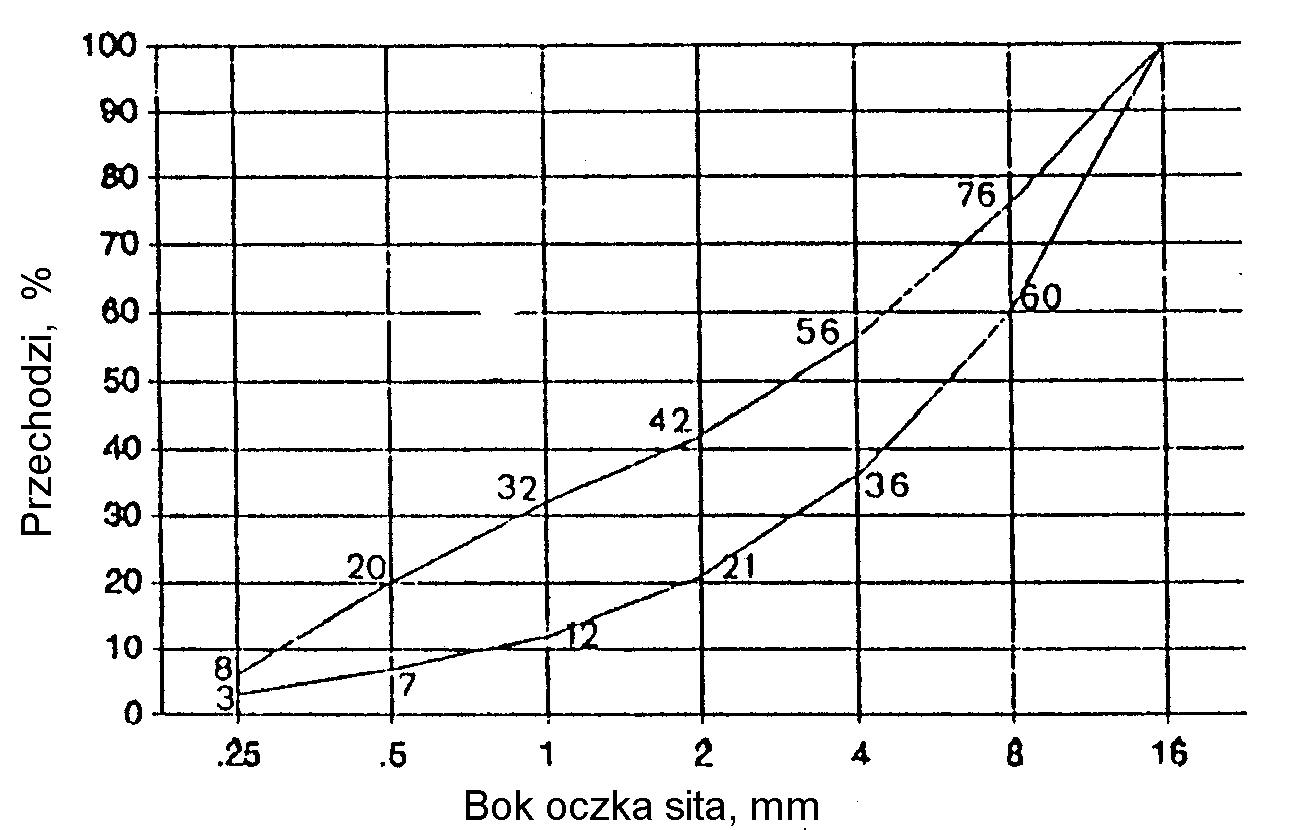 2.3.3 Uziarnienie mieszanki  mineralnejSkładniki mieszanki mineralnej dla betonu powinny być tak dobrane, aby krzywa uziarnienia mieszanki mineralnej mieściła się w krzywych granicznych pola dobrego uziarnienia, rys. 1.2.3.4 Składowanie kruszywaKruszywo należy przechowywać w warunkach zabezpieczających je przed zanieczyszczeniem oraz zmieszaniem z innymi asortymentami kruszyw. Podłoże składowiska powinno być równe, utwardzone i dobrze odwodnione, aby nie dopuścić do zanieczyszczenia kruszywa w trakcie jego składowania i poboru.Poszczególne kruszywa należy składować oddzielnie, w zasiekach uniemożliwiających wymieszanie się sąsiednich pryzm. Zaleca się, aby frakcje drobne kruszywa (poniżej 4 mm) były chronione przed opadami za pomocą plandek lub zadaszeń.Warunki składowania oraz lokalizacja składowiska powinny być wcześniej uzgodnione z Inżynierem.2.3.5 Cement2.3.5.1 WymaganiaCement stosowany do wyrobu betonowych elementów konstrukcji przepustów winien spełniać wymagania normy PN-B-19701 [21].Należy stosować wyłącznie cement portlandzki (bez dodatków). Do betonu klas   B 25, B 30 i B 40 należy stosować cement klasy 32,5 i 42,5.Wymagania dla cementu zestawiono w tablicy 4.Tablica 4. Wymagania ogólne dla cementu do betonowych elementów konstrukcji przepustówCement powinien pochodzić z jednego źródła dla danego obiektu. Pochodzenie cementu i jego jakość określona atestem - musi być zatwierdzona przez Inżyniera.2.3.5.2 Przechowywanie cementuWarunki przechowywania cementu powinny odpowiadać wymaganiom normy BN- 88/6731-08 [36].Miejsca przechowywania cementu mogą być następujące:dla cementu workowanegoskłady otwarte (wydzielone miejsca zadaszone na otwartym terenie, zabezpieczone z boków przed opadami),magazyny  zamknięte (budynki lub pomieszczenia o szczelnym dachu i ścianach),dla cementu luzem - zbiorniki stalowe, żelbetowe lub betonowe. W każdym ze zbiorników należy przechowywać cement jednego rodzaju i klasy, pochodzący od jednego dostawcy.2.3.6 Stal zbrojeniowaStal stosowana do zbrojenia betonowych elementów konstrukcji przepustów musi odpowiadać wymaganiom PN-H-93215 [29].Klasa, gatunek i średnica musi być zgodna z dokumentacją projektową lub SST. Nie dopuszcza się zamiennego użycia innych stali i innych średnic bez zgody Inżyniera.Stal zbrojeniowa powinna być składowana w sposób izolowany od podłoża gruntowego, zabezpieczona od wilgoci, chroniona przed odkształceniem i zanieczyszczeniem.2.3.7 WodaWoda do betonu powinna odpowiadać wymaganiom PN-B-32250 [24]. Bez badań laboratoryjnych można stosować wodociągową wodę pitną. Woda pochodząca z wątpliwych źródeł nie może być użyta do momentu jej przebadania na zgodność z podaną normą.2.3.8 Domieszki chemiczneDomieszki chemiczne do betonu powinny być stosowane, jeśli przewiduje to dokumentacja projektowa i SST, przy czym w przypadku braku danych dotyczących rodzaju domieszek, ich dobór powinien być dokonany zgodnie z zaleceniami PN-B-06250 [8]. Domieszki powinny odpowiadać PN-B-23010 [22].2.4. Materiały izolacyjneDo izolowania drogowych przepustów betonowych i ścianek czołowych należy stosować materiały wskazane w dokumentacji projektowej lub SST posiadające aprobatę techniczną oraz atest producenta:emulsja kationowa wg EmA-94. IBDiM [44],roztwór asfaltowy do gruntowania wg PN-B-24622 [23],lepik asfaltowy na gorąco bez wypełniaczy wg PN-C-96177 [25],papa asfaltowa wg BN-79/6751-01 [38] oraz wg BN-88/6751-03 [39],wszelkie inne i nowe materiały izolacyjne sprawdzone doświadczalnie i posiadające aprobaty techniczne - za zgodą Inżyniera.2.5. Elementy deskowania konstrukcji betonowych i żelbetowychDeskowanie powinno odpowiadać wymaganiom określonym w PN-B-06251 [9].Deskowanie należy wykonać z materiałów odpowiadających następującym normom:drewno iglaste tartaczne do robót ciesielskich wg PN-D-95017 [26],tarcica iglasta do robót ciesielskich wg PN-B-06251 [9] i PN-D-96000 [27],tarcica liściasta do drobnych elementów jak kliny, klocki itp. wg PN-D-96002 [28],gwoździe wg BN-87/5028-12 [35],śruby, wkręty do drewna i podkładki do śrub wg PN-M-82121 [31], PN-M-82503 [32], PN-M-82505 [33] i PN-M-82010 [30],płyty pilśniowe z drewna wg BN-69/7122-11 [40] lub sklejka wodoodporna odpowiadająca wymaganiom określonym przez Wykonawcę i zaakceptowanym przez Inżyniera.Dopuszcza się wykonanie deskowań z innych materiałów, pod warunkiem akceptacji Inżyniera.2.6. Żelbetowe elementy prefabrykowaneKształt i wymiary żelbetowych elementów prefabrykowanych do przepustów i ścianek czołowych powinny być zgodne z dokumentacją projektową. Odchyłki wymiarów prefabrykatów powinny odpowiadać PN-B-02356 [2].Powierzchnie elementów powinny być gładkie i bez raków, pęknięć i rys. Dopuszcza się drobne pory jako pozostałości po pęcherzykach powietrza i wodzie do głębokości 5 mm.Po wbudowaniu elementów dopuszcza się wyszczerbienia krawędzi o głębokości do 10 mm i długości do 50 mm w liczbie 2 sztuk na 1 m krawędzi elementu, przy czym na jednej krawędzi nie może być więcej niż 5 wyszczerbień.Składowanie elementów powinno odbywać się na wyrównanym, utwardzonym i odwodnionym podłożu. Poszczególne rodzaje elementów powinny być składowane oddzielnie.2.7. Materiały na ławy fundamentoweCzęść przelotowa przepustu i skrzydełka mogą być posadowione na:ławie fundamentowej z pospółki spełniającej wymagania normy PN-B-06712 [12],ławie fundamentowej z gruntu stabilizowanego cementem, spełniającej wymagania SST D-04.05.01 „Podbudowa i ulepszone podłoża z gruntu lub kruszywa stabilizowanego cementem”,fundamencie z płyt prefabrykowanych z betonu zbrojonego, spełniającym wymagania materiałowe podane w niniejszej SST,fundamencie z płyty z betonu wylewanego spełniającym wymagania materiałowe podane w niniejszej SST.2.8. Kamień łamany do ścianek czołowychMożna stosować na ścianki czołowe kamień łamany, o cechach fizycznych odpowiadających wymaganiom PN-B-01080 [1].Cechy wytrzymałościowe i fizyczne kamienia powinny odpowiadać wymaganiom podanym w tablicy 5.Tablica 5. Wymagania wytrzymałościowe i fizyczne kamienia łamanegoDopuszcza się następujące wady powierzchni licowej kamienia:wgłębienia do 20 mm, o rozmiarach nie przekraczających 20 % powierzchni,szczerby oraz uszkodzenia krawędzi i naroży o głębokości do 10 mm, przy łącznej długości uszkodzeń nie więcej niż 10 % długości każdej krawędzi.Kamień łamany należy przechowywać w warunkach zabezpieczających przed zanieczyszczeniem i zmieszaniem poszczególnych jego rodzajów.2.9. Zaprawa cementowaDo kamiennej ścianki czołowej należy stosować zaprawy cementowe wg PN-B- 14501 [20] marki nie niższej niż M 12.Do zapraw należy stosować cement portlandzki lub hutniczy wg PN-B-19701 [21], piasek wg PN-B-06711 [7] i wodę wg PN-B-32250 [24].3. SPRZĘT3.1. Ogólne zasady dotyczące sprzętuOgólne zasady dotyczące sprzętu podano w SST DM.00.00.00. ’’Wymagania ogólne” pkt. 3.3.2. Sprzęt do wykonywania przepustówWykonawca przystępujący do wykonania przepustu i ścianki czołowej powinien wykazać się możliwością korzystania z następującegosprzętu:koparki do wykonywania wykopów głębokich,sprzętu do ręcznego wykonywania płytkich wykopów szerokoprzestrzennych,żurawi  samochodowych,betoniarek,innego sprzętu do transportu pomocniczego.4. TRANSPORT4.1. Ogólne zasady dotyczące transportuOgólne zasady dotyczące transportu podano w SST D-M.00.00.00. "Wymagania ogólne” pkt. 4.4.2. Transport materiałów4.2.1 Transport kruszywaKamień i kruszywo należy przewozić dowolnymi środkami transportu w warunkach zabezpieczających je przed zanieczyszczeniem, zmieszaniem z innymi kruszywami i nadmiernym zawilgoceniem.Sposoby zabezpieczania wyrobów kamiennych podczas transportu powinny odpowiadać BN-67/6747-14 [37].4.2.2 Transport cementuTransport cementu powinien być zgodny z BN-88/6731-08 [36].Przewóz cementu powinien odbywać się dostosowanymi do tego celu środkami transportu w warunkach zabezpieczających go przed opadami atmosferycznymi, zawilgoceniem, uszkodzeniem opakowania i zanieczyszczeniem.4.2.3 Transport stali zbrojeniowejStal zbrojeniową można przewozić dowolnymi środkami transportu w warunkach zabezpieczających przed powstawaniem korozji i uszkodzeniami mechanicznymi.4.2.4 Transport mieszanki betonowejTransport mieszanki betonowej powinien odbywać się zgodnie z normą PN-B- 06250 [8].Czas transportu powinien spełniać wymóg zachowania dopuszczalnej zmiany konsystencji mieszanki uzyskanej po jej wytworzeniu.4.2.5 Transport prefabrykatówTransport wewnętrznyElementy   przepustów   wykonywane   na   budowie   mogą   być   przenoszone pouzyskaniu przez beton wytrzymałości nie niższej niż 0,4 R (W). Transport zewnętrznyElementy prefabrykowane mogą być przewożone dowolnymi środkami transportu w sposób zabezpieczający je przed uszkodzeniami.Do transportu można przekazać elementy, w których beton osiągnął wytrzymałość co najmniej 0,75 R (W).4.2.6 Transport drewna i elementów deskowaniaDrewno i elementy deskowania należy przewozić w warunkach chroniących je przed przemieszczaniem, a elementy metalowe w warunkach zabezpieczających przed korozją i uszkodzeniami mechanicznymi.5.	WYKONANIE ROBÓT5.1. Ogólne zasady wykonania RobótOgólne zasady wykonania Robót podano w SST DM.00.00.00. "Wymagania ogólne” pkt. 5.5.2. Roboty przygotowawczeWykonawca zobowiązany jest do przygotowania terenu budowy w zakresie:odwodnienia terenu budowy w zakresie i formie uzgodnionej z Inżynierem,regulacji cieku na odcinku posadowienia przepustu według dokumentacji projektowej lub SST,czasowego przełożenia koryta cieku do czasu wybudowania przepustu wg dokumentacji projektowej, SST lub wskazówek Inżyniera.5.3. Roboty ziemne5.3.1 WykopyMetoda  wykonywania  robót  ziemnych  powinna  być  zgodna  z  SST D-02.00.00„Roboty ziemne”.Ściany wykopów winny być zabezpieczone na czas robót wg dokumentacji projektowej, SST i zaleceń Inżyniera. W szczególności zabezpieczenie może polegać na:stosowaniu bezpiecznego nachylenia skarp wykopów,podparciu lub rozparciu ścian wykopów,stosowaniu ścianek szczelnych.Do podparcia lub rozparcia ścian wykopów można stosować drewno, elementy stalowe lub inne materiały zaakceptowane przez Inżyniera.Stosowane ścianki szczelne mogą być drewniane albo stalowe wielokrotnego użytku. Typ ścianki oraz sposób jej zagłębienia w grunt musi być zgodny z dokumentacją projektową i zaleceniami Inżyniera.Po wykonaniu robót ściankę szczelną należy usunąć, zaś powstałą szczelinę zasypać gruntem i zagęścić.W uzasadnionych przypadkach, za zgodą Inżyniera, ścianki szczelne można pozostawić w gruncie.Przy mechanicznym wykonywaniu wykopu powinna być pozostawiona niedobrana warstwa gruntu, o grubości co najmniej 20 cm od projektowanego dna wykopu. Warstwa ta powinna być usunięta ręcznie lub mechanicznie z zastosowaniem koparki z oprzyrządowaniem nie powodującym spulchnienia gruntu.Odchyłki rzędnej wykonanego podłoża od rzędnej określonej w dokumentacji projektowej nie może przekraczać +1,0 cm i -3,0 cm.5.3.2 Zasypka przepustuJako materiał zasypki przepustu należy stosować żwiry, pospółki i piaski co najmniej średnie.Zasypkę nad przepustem należy układać jednocześnie z obu stron przepustu, warstwami jednakowej grubości z jednoczesnym zagęszczeniem według wymagań dokumentacji projektowej lub SST.Wskaźniki zagęszczenia gruntu w wykopach i nasypach należy przyjmować wg PN-S-02205 [34].5.4. Umocnienie wlotów i wylotówUmocnienie wlotów i wylotów należy wykonać zgodnie z dokumentacją projektową lub SST. Umocnieniu podlega dno oraz skarpy wlotu i wylotu.W zależności od rodzaju materiału użytego do umocnienia, wykonanie robót powinno być zgodne z wymaganiami podanymi w SST D-06.00.00 „Roboty wykończeniowe”.5.5. Ławy fundamentowe pod przepustamiŁawy fundamentowe powinny być wykonane zgodnie z dokumentacją projektową iSST.Dopuszczalne odchyłki dla ław fundamentowych przepustów wynoszą:a)	różnice wymiarów ławy fundamentowej w planie:± 2 cm dla przepustów sklepionych,± 5 cm dla przepustów pozostałych,b)	różnice rzędnych wierzchu ławy:± 0,5 cm dla przepustów sklepionych,± 2 cm dla przepustów pozostałych.Różnice w niwelecie wynikające z odchyłek wymiarowych rzędnych ławy, nie mogą spowodować spiętrzenia wody w przepuście.5.6. Roboty betonowe5.6.1 Wykonanie mieszanki betonowejMieszanka betonowa dla betonowych elementów konstrukcji przepustów powinna odpowiadać wymaganiom PN-B-06250 [8].Urabialność mieszanki betonowej powinna pozwolić na uzyskanie maksymalnej szczelności po zawibrowaniu bez wystąpienia pustek w masie betonu lub na powierzchni.Urabialność  powinna  być  dostosowana  do  warunków formowania, określonychprzez:kształt i wymiary elementu konstrukcji oraz ilość zbrojenia,zakładaną gładkość i wygląd powierzchni betonu,sposoby układania i zagęszczania mieszanki betonowej.Konsystencja powinna być nie rzadsza od plastycznej, badana wg normy PN-B- 06250 [8]. Nie może ona być osiągnięta przez większe zużycie wody niż to jest przewidziane w składzie mieszanki. Zaleca się sprawdzanie doświadczalne urabialności mieszanki betonowej przez próbę formowania w warunkach zbliżonych do rzeczywistych.Zawartość powietrza w zagęszczonej mieszance betonowej nie może przekraczać:2 % w przypadku niestosowania domieszek napowietrzających i od 4,5 do 6,5 % w przypadku stosowania domieszek napowietrzających.Recepta mieszanki betonowej może być ustalona dowolną metodą doświadczalną lub obliczeniowo-doświadczalną zapewniającą uzyskanie betonu o wymaganych właściwościach.Do celów produkcyjnych należy sporządzić receptę roboczą, uwzględniającą zawilgocenie kruszywa, pojemność urządzenia mieszającego i sposób dozowania.Zmiana recepty roboczej musi być wykonana, gdy zajdzie co najmniej jeden z poniższych  przypadków:zmiana rodzaju składników,zmiana uziarnienia kruszywa,zmiana zawilgocenia wywołująca w stosunku do poprzedniej recepty roboczej zmiany w całkowitej ilości wody zarobowej w 1 m3 mieszanki betonowej przekraczającej   5 dcm3.Wykonanie mieszanek betonowych musi odbywać się wyłącznie w betoniarkach przeciwbieżnych lub betonowniach. Składniki mieszanki wg recepty roboczej muszą być dozowane wagowo z dokładnością:± 2 % dla cementu, wody, dodatków,± 3 % dla kruszywa.Objętość składników jednego zarobu betoniarki nie powinna być mniejsza niż 90% i nie może być większa niż 100 % jej pojemności roboczej.Czas mieszania zarobu musi być ustalony doświadczalnie, jednak nie powinien on być krótszy niż 2 minuty.Konsystencja mieszanki betonowej nie może różnić się od konsystencji założonej (wg recepty roboczej) więcej niż ± 20 % wskaźnika Ve-Be. Przy temperaturze 0º C wykonywanie mieszanki betonowej należy przerwać, za wyjątkiem sytuacji szczególnych, w uzgodnieniu z Inżynierem.5.6.2 Wykonanie zbrojeniaZbrojenie powinno być wykonane wg dokumentacji projektowej, wymagań SST i zgodnie z postanowieniem PN-B-06251 [9].Zbrojenie powinno być wykonane w zbrojarni stałej lub poligonowej.Sposób wykonania szkieletu musi zapewnić niezmienność geometryczną szkieletu w czasie transportu na miejsce wbudowania. Do tego celu zaleca się łączenie węzłów na przecięciu prętów drutem wiązałkowym wyżarzonym o średnicy nie mniejszej niż 0,6 mm (wiązanie na podwójny krzyż) albo stosować spawanie. Zbrojenie musi zachować dokładne położenie w czasie betonowania. Należy stosować podkładki dystansowe prefabrykowane z zapraw cementowych albo z materiałów z tworzywa sztucznego. Niedopuszczalne jest stosowanie podkładek z prętów stalowych. Szkielet zbrojenia powinien być sprawdzony i zatwierdzony przez Inżyniera.Sprawdzeniu podlegają:średnice użytych prętów,rozstaw prętów - różnice rozstawu prętów głównych w płytach nie powinny przekraczać 1 cm, a w innych elementach 0,5 cm,rozstaw strzemion nie powinien różnić się od projektowanego o więcej niż ± 2 cm,różnice długości prętów, położenie miejsc kończenia ich hakami, odcięcia - nie mogą odbiegać od dokumentacji projektowej o więcej niż ± 5 cm,otuliny zewnętrzne utrzymane w granicach wymagań projektowych bez tolerancji ujemnych,powiązanie zbrojenia w sposób stabilizujący jego położenie w czasie betonowania i zagęszczania.5.6.3 Wykonanie deskowańPrzy wykonaniu deskowań należy stosować zalecenia PN-B-06251 [9] dla deskowań drewnianych i ew. BN-73/9081-02 [42] dla - stalowych.Deskowanie powinno być wykonane zgodnie z dokumentacją projektową i powinno zapewnić sztywność i niezmienność układu oraz bezpieczeństwo konstrukcji. Deskowanie powinno być skonstruowane w sposób umożliwiający łatwy jego montaż i demontaż. Przed wypełnieniem mieszanką betonową, deskowanie powinno być sprawdzone, aby wykluczyć wyciek zaprawy i możliwość zniekształceń lub odchyleń w wymiarach betonowej konstrukcji. Deskowania nieimpregnowane przed wypełnieniem ich mieszanką betonową powinny być obficie zlewane wodą.5.6.4 Betonowanie i pielęgnacjaElementy przepustów z betonu powinny być wykonane zgodnie z dokumentacją projektową i SST oraz powinny odpowiadać wymaganiom:a) PN-B-06250 [8] w zakresie wytrzymałości, nasiąkliwości i odporności na działanie mrozu,b) PN-B-06251 [9] i PN-B-06250 [8] w zakresie składu betonu, mieszania, zagęszczania, dojrzewania, pielęgnacji i transportu.Betonowanie konstrukcji należy wykonywać wyłącznie w temperaturach nie niższych niż + 5o C. W wyjątkowych przypadkach dopuszcza się betonowanie w temperaturze niższej niż 5o C, jednak wymaga to zgody Inżyniera oraz zapewnienia mieszance betonowej temperatury + 20o C w chwili jej układania i zabezpieczenia uformowanego elementu przed utratą ciepła w czasie co najmniej 7 dni.Bezpośrednio po zakończeniu betonowania zaleca się przykrycie powierzchni betonu lekkimi osłonami wodoszczelnymi, zapobiegającymi odparowaniu wody z betonu i chroniącymi beton przed deszczem i inną wodą.Woda stosowana do polewania betonu powinna spełniać wymagania normy PN-B- 32250 [24].Dopuszcza się inne rodzaje pielęgnacji po akceptacji Inżyniera.Rozformowanie konstrukcji, jeżeli dokumentacja projektowa nie przewiduje inaczej, może nastąpić po osiągnięciu przez beton co najmniej 2/3 wytrzymałości projektowej.5.7. Wykonanie betonowych elementów prefabrykowanychW przypadku wykonywania prefabrykatów elementów przepustów na terenie budowy, kształt i ich wymiary powinny być zgodne z dokumentacją projektową. Dopuszcza się odchyłki wymiarów podane w punkcie 2.6.Średnice prętów i usytuowanie zbrojenia powinny być zgodne z dokumentacją projektową. Otulenie prętów zbrojenia betonem od zewnątrz powinno wynosić co najmniej 30 mm dla przepustów rurowych i 40 mm dla przepustów skrzynkowych. Pręty zbrojenia powinny mieć kształt zgodny z dokumentacją projektową. Dopuszczalne odchylenie osi pręta w przekroju poprzecznym od wymiaru przewidzianego dokumentacją projektową może wynosić maksimum 5 mm.5.8. Montaż betonowych elementów prefabrykowanych przepustu i ścianek czołowychElementy przepustu i ścianki czołowej z prefabrykowanych elementów powinny być ustawiane na przygotowanym podłożu zgodnie z dokumentacją projektową. Styki elementów powinny być wypełnione zaprawą cementową wg PN-B-14501 [20].5.9. Izolacja przepustówPrzed ułożeniem izolacji w miejscach wskazanych w dokumentacji projektowej, powierzchnie izolowane należy zagruntować np. przez:dwukrotne smarowanie betonu emulsją kationową w przypadku powierzchni wilgotnych,posmarowanie roztworem asfaltowym w przypadku powierzchni suchych, lub innymi materiałami zaakceptowanymi przez Inżyniera.Zagruntowaną powierzchnię bezpośrednio przed ułożeniem izolacji należy smarować lepikiem bitumicznym na gorąco i ułożyć izolację z papy asfaltowej.Dopuszcza się stosowanie innych rodzajów izolacji po zaakceptowaniu przez Inżyniera. Elementy nie pokryte izolacją przed zasypaniem gruntem należy smarować dwukrotnie lepikiem bitumicznym na gorąco.6. KONTROLA JAKOŚCI ROBÓT6.1. Ogólne zasady kontroli jakości RobótOgólne zasady kontroli jakości Robót podano w SST DM.00.00.00. "Wymagania ogólne" pkt 6.6.2. Kontrola prawidłowości wykonania robót przygotowawczych i robót ziemnychKontrolę robót przygotowawczych i robót ziemnych należy przeprowadzić z uwzględnieniem wymagań podanych w punkcie 5.2 i 5.3.6.3. Kontrola robót betonowych i żelbetowychW czasie wykonywania robót należy przeprowadzać systematyczną kontrolę składników betonu, mieszanki betonowej i wykonanego betonu wg PN-B-06250 [8], zgodnie z tablicą 6.Kontrola zbrojenia polega na sprawdzeniu średnic, ilości i rozmieszczenia zbrojenia w porównaniu z dokumentacją projektową oraz z wymaganiami PN-B-06251 [9].Tablica 6. Zestawienie wymaganych badań betonu w czasie budowy według PN-B-06250 [8]6.4. Kontrola wykonania umocnienia wlotów i wylotówUmocnienie wlotów i wylotów należy kontrolować wizualnie, sprawdzając ich zgodność z dokumentacją projektową.6.5. Kontrola wykonania ławy fundamentowejPrzy kontroli wykonania ławy fundamentowej należy sprawdzić:rodzaj materiału użytego do wykonania ławy,usytuowanie ławy w planie,rzędne wysokościowe,grubość ławy,zgodność wykonania z dokumentacją projektową.6.6. Kontrola wykonania elementów prefabrykowanychElementy prefabrykowane należy sprawdzać w zakresie:kształtu i wymiarów (długość, wymiary wewnętrzne, grubość ścianki - wg dokumentacji projektowej),wyglądu zewnętrznego (zgodnie z wymaganiami punktu 2.6),wytrzymałości betonu na ściskanie (zgodnie z wymaganiami tablicy 6, pkt 3.1),średnicy prętów i usytuowania zbrojenia (zgodnie z dokumentacją projektową i wymaganiami punktów 5.6.2 i 5.7).6.7. Kontrola połączenia prefabrykatówPołączenie prefabrykatów powinno być sprawdzone wizualnie w celu porównania zgodności zmontowanego przepustu  z  dokumentacją  projektową  oraz  ustaleniami  punktu 5.8.6.8. Kontrola izolacji ścian przepustuIzolacja ścian przepustu powinna być sprawdzona przez oględziny w zgodności z wymaganiami punktu 5.10.7. OBMIAR ROBÓT7.1. Ogólne zasady dotyczące obmiaru RobótOgólne zasady dotyczące obmiaru Robót podano w SST D-M.00.00.00. "Wymagania ogólne” pkt. 7.7.2. Jednostka obmiaruJednostką obmiarową jest:m (metr), przy kompletnym wykonaniu przepustu,szt. (sztuka), przy samodzielnej realizacji ścianki czołowej.8. ODBIÓR ROBÓT8.1. Ogólne zasady odbioru RobótOgólne zasady odbioru Robót podano w SST DM.00.00.00. "Wymagania ogólne” pkt. 8.Roboty uznaje się za wykonane zgodnie z dokumentacją projektową, SST i wymaganiami Inżyniera, jeżeli wszystkie pomiary i badania z zachowaniem tolerancji według pktu 6 dały wyniki pozytywne.8.2. Odbiór robót zanikających i ulegających zakryciuOdbiorowi robót zanikających i ulegających zakryciu podlegają:wykonanie wykopu,wykonanie ław fundamentowych,wykonanie deskowania,wykonanie izolacji przepustu.9. PODSTAWA PŁATNOŚCI9.1. Ogólne ustalenia dotyczące podstaw płatnościOgólne ustalenia dotyczące podstaw płatności podano w SST D-M.00.00.00. „Wymagania ogólne" pkt 9.9.2. Cena jednostki obmiarowejCena 1 m kompletnego przepustu obejmuje:roboty pomiarowe i przygotowawcze,wykonanie wykopu wraz z odwodnieniem,dostarczenie materiałów,wykonanie ław fundamentów i ich pielęgnację,wykonanie deskowania,montaż konstrukcji przepustu wraz ze ściankami czołowymi 1),zbrojenie i zabetonowanie konstrukcji przepustu 2),rozebranie deskowania,wykonanie izolacji przepustu,wykonanie zasypki z zagęszczeniem warstwami, zgodnie z dokumentacją projektową,umocnienie wlotów i wylotów,uporządkowanie terenu,wykonanie pomiarów i badań laboratoryjnych wymaganych w specyfikacji technicznej.1) dla przepustów wykonywanych z elementów prefabrykowanych2) dla przepustów wykonywanych na mokro.Cena 1 szt. ścianki czołowej, przy samodzielnej jej realizacji, obejmuje:roboty pomiarowe i przygotowawcze,wykonanie  wykopów,dostarczenie materiałów,wykonanie ścianki czołowej:w przypadku ścianki betonowejew. wykonanie deskowania i późniejsze jego rozebranie,ew. zbrojenie elementów betonowych,betonowanie konstrukcji fundamentu, ścianki i skrzydełek lub montaż elementów z prefabrykatów,w przypadku ścianki z kamieniaroboty murowe z kamienia łamanego,dla wszystkich rodzajów ścianek czołowych:wykonanie izolacji przeciwwilgotnościowej,zasypka ścianki czołowej,ew. umocnienie wlotu i wylotu,uporządkowanie terenu,wykonanie pomiarów i badań laboratoryjnych wymaganych w specyfikacji technicznej.10.	PRZEPISY ZWIĄZANE10.1.	Normy1. PN-B-01080 Kamień dla budownictwa i drogownictwa. Podział i zastosowanie wg własności fizyczno-mechanicznych2. PN-B-02356 Tolerancja wymiarowa w budownictwie. Tolerancja wymiarów elementów budowlanych z betonu3. PN-B-04101 Materiały kamienne. Oznaczenie nasiąkliwości wodą4. PN-B-04102 Materiały kamienne. Oznaczenie mrozoodporności metodą bezpośrednią5. PN-B-04110 Materiały kamienne. Oznaczenie wytrzymałości na ściskanie6. PN-B-04111 Materiały kamienne. Oznaczenie ścieralności na tarczy Boehmego7. PN-B-06711 Kruszywa mineralne. Piaski do zapraw budowlanych8. PN-B-06250 Beton zwykły9. PN-B-06251 Roboty betonowe i żelbetowe. Wymagania techniczne10. PN-B-06261 Nieniszczące badania	konstrukcji z betonu. Metoda ultradźwiękowa badania wytrzymałości betonu na ściskanie11. PN-B-06262 Metoda sklerometryczna badania wytrzymałości betonu na ściskanie za pomocą młotka SCHMIDTA typu N12. PN-B-06712 Kruszywa mineralne do betonu13. PN-B-06714-12	Kruszywa mineralne. Badania. Oznaczenie zawartości zanieczyszczeń obcych14. PN-B-06714-13	Kruszywa mineralne. Badania. Oznaczanie zawartości pyłów mineralnych15. PN-B-06714-15	Kruszywa mineralne. Badania. Oznaczenie składu ziarnowego16. PN-B-06714-16	Kruszywa mineralne. Badania. Oznaczenie kształtu ziarn17. PN-B-06714-18	Kruszywa mineralne. Badania. Oznaczenie nasiąkliwości18. PN-B-06714-34	Kruszywa mineralne. Badania. Oznaczenie reaktywności alkalicznej19. PN-B-11112 Kruszywo mineralne. Kruszywa łamane do nawierzchni drogowych20. PN-B-14501 Zaprawy budowlane zwykłe21. PN-B-19701 Cement. Cement  powszechnego użytku. Skład, wymagania i ocena zgodności22. PN-B-23010 Domieszki do betonu. Klasyfikacja i określenia23. PN-B-24622 Roztwór asfaltowy do gruntowania24. PN-B-32250 Materiały budowlane. Woda do betonów i zapraw25. PN-C-96177 Lepik asfaltowy bez wypełniaczy stosowany na gorąco26. PN-D-95017 Surowiec drzewny. Drewno tartaczne iglaste27. PN-D-96000 Tarcica iglasta ogólnego przeznaczenia28. PN-D-96002 Tarcica liściasta ogólnego przeznaczenia29. PN-H-93215 Walcówka i pręty stalowe do zbrojenia betonu30. PN-M-82010 Podkładki kwadratowe w konstrukcjach drewnianych31. PN-M-82121 Śruby ze łbem kwadratowym32. PN-M-82503 Wkręty do drewna ze łbem stoŜkowym33. PN-M-82505 Wkręty do drewna ze łbem kulistym34. PN-S-02205 Drogi samochodowe. Roboty ziemne. Wymagania i badania35. BN-87/5028-12	Gwoździe budowlane. Gwoździe z trzpieniem  gładkim,36. BN-88/6731-08	okrągłym i kwadratowym Cement. Transport i przechowywanie37. BN-67/6747-14	Sposoby zabezpieczenia wyrobów kamiennych podczas38. BN-79/6751-01	transportu Materiały  izolacji  przeciwwilgociowej. Papa asfaltowa na39. BN-88/6751-03	taśmie aluminiowej Papa asfaltowa na welonie z włókien szklanych40. BN-69/7122-11	Płyty pilśniowe z drewna41. BN-74/8841-19	Roboty murowe. Mury z kamienia naturalnego. Wymagania i42. BN-73/9081-02	badania przy odbiorze Formy stalowe do produkcji elementów budowlanych z betonu kruszywowego. Wymagania i badaniaSZCZEGÓŁOWE SPECYFIKACJE TECHNICZNESST-D.04.01.01
KORYTO WRAZ PROFILOWANIEM I ZAGĘSZCZENIEM PODŁOŻA1. WSTĘP1.1. Przedmiot SSTPrzedmiotem niniejszej SST są wymagania dotyczące wykonania i odbioru Robót związanych z wykonaniem koryta wraz profilowaniem i zagęszczeniem podłoża dla przedmiotowego zadania.1.2. Zakres stosowania SSTSST jest stosowana jako Dokument Przetargowy przy zlecaniu i realizacji Robót wymienionych w p. 1.1.1.3. Zakres robót objętych SSTUstalenia zawarte w niniejszej SST dotyczą zasad prowadzenia Robót związanych wykonaniem koryta wraz z profilowaniem i zagęszczeniem podłoża.1.4. Określenia podstawoweOkreślenia są zgodne z obowiązującymi, odpowiednimi polskimi normami i definicjami podanymi w SST D-M.00.00.00. "Wymagania ogólne”. Pkt 1.41.5. Ogólne wymagania dotyczące robótWykonawca jest odpowiedzialny za jakość wykonania robót oraz za ich zgodność z Dokumentacją Projektową, SST i poleceniami Inspektora Nadzoru. Ogólne wymagania dotyczące robót podano w SST D-M.00.00.00. „Wymagania ogólne” pkt 1.5.2. MATERIAŁYNie występują.3. SPRZĘT3.1. Ogólne zasady dotyczące sprzętuOgólne zasady dotyczące sprzętu podano w SST D-M.00.00.00, "Wymagania ogólne” pkt. 3.3.2. Rodzaje sprzętuDo wykonywania Robót należy stosować:równiarki samojezdne lub spycharki uniwersalne z ukośnie ustawionym lemieszem, (Inspektor Nadzoru może dopuścić wykonanie koryta i profilowanie podłożaz zastosowaniem spycharki z lemieszem ustawionym prostopadle do kierunku pracy maszyny),walce statyczne, wibracyjne lub płyty wibracyjne,koparki,sprzęt ręczny.W miejscach trudno dostępnych roboty należy wykonać ręcznie. Stosowany sprzęt nie może spowodować niekorzystnego wpływu na właściwości gruntu podłoża.4. TRANSPORT4.1. Ogólne zasady dotyczące transportuOgólne zasady dotyczące transportu podano w SST D-M.00.00.00. "Wymagania ogólne” pkt. 4.4.2. Zasady transportuDo transportu gruntu należy stosować samochody samowyładowcze, transport na miejscu może odbywać się taczkami.Wykonawca ma obowiązek zorganizowania transportu z uwzględnieniem wymogów bezpieczeństwa, zarówno w obrębie pasa robót drogowych, jaki poza nim. Środki transportowe poruszające się po drogach poza pasem drogowym powinny spełniać odpowiednie wymagania w zakresie parametrów charakteryzujących pojazdy, w szczególności w odniesieniu do gabarytów i obciążenia na oś. Jakiekolwiek skutki prawne, wynikające z niedotrzymania wymienionych powyżej warunków obciążają Wykonawcę.Zwiększenie odległości transportu ponad wartości zatwierdzone nie może być podstawą roszczeń Wykonawcy, dotyczących dodatkowej zapłaty za transport, o ile zwiększone odległości nie zostały wcześniej zaakceptowane na piśmie przez Inspektora Nadzoru.5. WYKONANIE ROBÓT5.1. Ogólne zasady wykonywania RobótOgólne zasady wykonywania Robót podano w SST DM.00.00.00. „Wymagania ogólne” p. 5.5.2. Warunki przystąpienia do RobótWykonawca powinien przystąpić do profilowania i zagęszczania podłoża bezpośrednio przed rozpoczęciem Robót związanych z wykonaniem warstw nawierzchni. Wcześniejsze wykonanie tych Robót z wyprzedzeniem jest możliwe wyłącznie za zgodą Inspektora Nadzoru, w korzystnych warunkach atmosferycznych.5.3. Wykonanie korytaRodzaj sprzętu, a w szczególności jego moc należy dostosować do rodzaju gruntu, w którym prowadzone są Roboty i do trudności jego odspojenia.Koryto można wykonywać ręcznie, gdy jego szerokość nie pozwala na zastosowanie maszyn, na przykład na poszerzeniach lub w przypadku robót o małym zakresie. Sposób wykonywania musi być zaakceptowany przez Inspektora Nadzoru.Grunt odspojony w czasie wykonywania koryta powinien być wykorzystany zgodnie z ustaleniami Dokumentacji Projektowej i SST tj. wbudowany w nasyp lub odwieziony na odkład w miejsce wskazane przez Inspektora Nadzoru.W wykonanym korycie nie może odbywać się ruch budowlany, niezwiązany bezpośrednio z wykonaniem dolnej warstwy podbudowy.5.4. Profilowanie podłożaPrzed przystąpieniem do profilowania podłoże powinno być oczyszczone ze wszystkich zanieczyszczeń. Należy usunąć błoto i grunt, który uległ nadmiernemu nawilgoceniu.Po oczyszczeniu powierzchni podłoża, które ma być profilowane należy sprawdzić, czy istniejące rzędne terenu umożliwiają uzyskania po profilowaniu zaprojektowanych rzędnych podłoża. Zaleca się aby rzędne terenu przed profilowaniem były o co najmniej 5 cm wyższe niż projektowane rzędne podłoża.Jeżeli powyższy warunek nie jest spełniony i występują zaniżenia poziomu w podłożu przewidzianym do profilowania Wykonawca powinien spulchnić podłoże na głębokość zaakceptowaną przez Inspektora Nadzoru,, dowieźć dodatkowy grunt spełniający wymagania obowiązujące dla górnej strefy korpusu, w ilości koniecznej do uzyskania wymaganych rzędnych wysokościowych i zagęścić warstwę do uzyskania wartości wskaźnika zagęszczenia określonego w normie.Jeżeli rzędne podłoża przed profilowaniem nie wymagają dowiezienia i wbudowania dodatkowego gruntu, to przed przystąpieniem do profilowania oczyszczonego podłoża jego powierzchnię należy wstępnie dogęścić 3-4 przejściami średniego walca stalowego gładkiego lub w inny sposób zaakceptowany przez Inspektora Nadzoru.Do profilowania podłoża można stosować równiarki. Ścięty grunt może być wykorzystany w robotach ziemnych przy formowaniu nasypów pod zjazdy lub w inny sposób zaakceptowany przez Inspektora Nadzoru.5.5. Zagęszczanie podłożaBezpośrednio po profilowaniu podłoża należy przystąpić do jego dogęszczania przez wałowanie. Jakiekolwiek nierówności powstałe przy zagęszczaniu powinny być naprawione przez Wykonawcę w sposób zaakceptowany przez Inspektora Nadzoru.Zagęszczanie podłoża należy kontrolować według normalnej próby Proctora, przeprowadzanej zgodnie z PN-88/B-04481 (metoda I łub U). Wskaźnik zagęszczenia należy określić zgodnie z BN-77/8931-12. Minimalną wartość wskaźnika zagęszczenia Is powinna wynosić 1,00.Wilgotność gruntu podłoża przy zagęszczeniu nie powinna różnić się od wilgotności optymalnej o więcej niż 20% jej wartości.W przypadku, gdy gruboziarnisty materiał podłoża uniemożliwia przeprowadzenie badania zagęszczenia, kontrole zagęszczenia należy oprzeć na metodzie obciążeń płytowych. Należy określić pierwotny i wtórny moduł odkształcenia podłoża wg BN-64/8931-02. Stosunek wtórnego i pierwotnego modułu odkształcenia nie powinien przekraczać 2,2.5.6. Utrzymanie wyprofilowanego i zagęszczonego podłożaPodłoże po wyprofilowaniu i zagęszczeniu powinno być utrzymywane w dobrym stanie.Jeżeli po wykonaniu robót związanych z profilowaniem i zagęszczeniem podłoża nastąpi przerwa w Robotach i Wykonawca nie przystępuje natychmiast do układania warstw nawierzchni, to powinien on zabezpieczyć podłoże przed nadmiernym zawilgoceniem, w sposób zaakceptowany przez Inspektora Nadzoru.Jeżeli wyprofilowane i zagęszczone podłoże uległo nadmiernemu zawilgoceniu, to przed przystąpieniem do układania kolejnej warstwy należy odczekać do czasu jego naturalnego osuszenia. Po osuszeniu podłoża Inspektor Nadzoru oceni jego stan i ewentualnie zaleci wykonanie niezbędnych napraw. Jeżeli zawilgocenie nastąpiło wskutek zaniedbania Wykonawcy, to dodatkowe naprawy wykona on na własny koszt.6. KONTROLA JAKOŚCI ROBÓT6.1. Zasady ogólne kontroli jakości RobótZasady ogólne kontroli jakości Robót podano w SST D-M.00.00.00 “Wymagania ogólne” pkt 6.6.2. Kontrola przed przystąpieniem do RobótPrzed przystąpieniem do wykonania Robót Wykonawca powinien sprawdzić sprawność sprzętu, środków transportu oraz inne czynniki zapewniające możliwość prowadzenia Robót zgodnie z PZJ.6.3. Kontrola w czasie wykonywania RobótWskaźnik zagęszczenia należy sprawdzić wg BN-77/8931-12, przynajmniej w dwóch punktach na każdej działce roboczej, lecz nie rzadziej niż w jednym punkcie na 400 m2. Zagęszczenie należy kontrolować na podstawie normalnej próby Proctora, wg PN-88/B- 04481 (metoda I lub U). W przypadku, gdy przeprowadzenie badania zagęszczenia wg metody Proctora jest niemożliwe ze względu na gruboziarniste uziarnienie materiału tworzącego podłoże, kontrolę zagęszczenia należy oprzeć na metodzie obciążeń płytowych. Należy określić pierwotny i wtórny moduł odkształcenia podłoża wg BN-64/8931-02. Stosunek wtórnego do pierwotnego modułu odkształcenia nie powinien przekraczać 2.2.Wilgotność gruntów w czasie zagęszczania należy badać przynajmniej dwukrotnie na każdej działce roboczej, lecz nie rzadziej niż raz na 400 m2.6.4. Badania i pomiary podłoża6.4.1.	Zagęszczenie podłożaDo odbioru zagęszczenia podłoża Wykonawca przygotuje i przedstawi tabelaryczne zestawienie wyników badań wskaźnika zagęszczenia, wraz z wartościami średnimi dla całego odbieranego odcinka, wykonane na podstawie bieżącej kontroli zagęszczenia.Na odcinkach nie spełniających wymagań co do zagęszczenia podłoże należy spulchnić i roboty powtórzyć w sposób zaakceptowany przez Inspektora Nadzoru.6.4.2.	Cechy geometrycznenierówności profilowanego podłoża należy mierzyć 4 metrową łatą co 20 m w kierunku podłużnym. Nierówności poprzeczne należy mierzyć 2 metrową łatą co najmniej raz na 50 m. Nierówności nie mogą przekraczać 2 cm.spadki poprzeczne należy mierzyć za pomocą 2 metrowej łaty i poziomicy co najmniej raz na 50m i dodatkowo we wszystkich punktach głównych łuków poziomych. Spadki poprzeczne podłoża powinny być zgodne z projektem z to tolerancją ±0.5%.głębokość koryta i rzędne należy sprawdzać co 50m na krawędziach. Różnice pomiędzy rzędnymi zmierzonymi i projektowanymi nie powinny przekraczać ±2cm.usytuowanie krawędzi nie rzadziej niż co 20 m, dopuszczalne tolerancje +1 cm i -2 cm.szerokość należy sprawdzić przynajmniej raz na 50 m. Szerokość nie może się różnić od szerokości projektowanej o więcej niż ±2cm.6.4.3.	Zasady postępowania z odcinkami o niewłaściwych cechach geometrycznychWszystkie powierzchnie, które wykazują większe odchylenia cech geometrycznych od określonych w p. 6.4.2. powinny być naprawione przez spulchnienie do głębokości co najmniej 10 cm, wyrównanie i powtórne zagęszczenie. Dodanie nowego materiału bez spulchnienia wykonanej warstwy jest niedopuszczalne.6.4.3.	Nośność podłożaNośność należy sprawdzać na poziomie wykonanego koryta (wyprofilowanego podłoża) przez pomiar wtórnego modułu odkształcenia E2 płytą o średnicy 300mm, zgodnie z załącznikiem B do PN-S-02205:1009. Za zgodą Inżyniera określenie wtórnego modułu odkształcenia E2 może być przeprowadzone przy użyciu płyty dynamicznej.Nośność podłoża jest wystarczająca, jeżeli wartości wtórnego modułu odkształcenia spełniają warunek:E2 > 45MPa - dla podłoża z gruntów spoistych,E2 > 60MPa - dla podłoża z gruntów niespoistych,7. OBMIAR ROBÓT7.1. Ogólne zasady obmiaru RobótOgólne zasady wykonywania obmiaru przedstawiono w SST D-M.00.00.00. „Wymagania ogólne”.7.2. Jednostka obmiarowaJednostką obmiaru wykorygowanego, wyprofilowanego i zagęszczonego podłoża jest metr kwadratowy [m2].8. ODBIÓR ROBÓT8.1. Ogólne zasady odbioru RobótOdbiór wykonywanego koiyta waz z profilowaniem i zagęszczeniem podłoża jest dokonywany na zasadach odbioru Robót zanikających i ulegających zakryciu określonych w SST DM.00.00.00. „Wymagania ogólne” p. 8.Koryto uznaje się za wykonane zgodnie z Dokumentacją Projektową, jeżeli wszystkie wyniki badań przeprowadzone przy odbiorach dały wyniki zgodne z wymaganiami.9. PODSTAWY PŁATNOŚCI9.1. Ustalenia ogólne dotyczące podstawy płatnościUstalenia ogólne dotyczące podstawy płatności podano w SST DM.00.00.00. „Wymagania ogólne” p. 9.Rozliczenie robót odbywać się będzie na podstawie stawki ryczałtowej.10. PRZEPISY ZWIĄZANEPN-87/5-02201 Drogi samochodowe. Nawierzchnie drogowe. Podział, nazwy i określenia.PN-88/B-04481 Grunty budowlane. Badania próbek gruntu.PN-S-02205 Drogi samochodowe. Roboty ziemne. Wymagania i badania.PN-B-06714-17 Kruszywa mineralne. Badania. Oznaczanie wilgotności.BN-64/8931-02 Drogi samochodowe. Oznaczanie modułu odkształcenia nawierzchni podatnych i podłoża przez obciążenia płytą.BN-75/8931-03 Drogi samochodowe. Pobieranie próbek gruntów do celów drogowych i lotniskowych.BN-68/8931-04 Drogi samochodowe. Pomiar równości nawierzchni płanografem i łatą.BN-70/8931-05 Oznacza, nie wskaźnika nośności gruntu jako podłoża nawierzchni podatnych.BN-77/8931-12 Drogi samochodowe. Oznaczanie wskaźnika zagęszczenia gruntu.SZCZEGÓŁOWE SPECYFIKACJE TECHNICZNESST-D-04.02.01a
PODŁOŻE ULEPSZONE Z MIESZANKI NIEZWIĄZANEJWSTĘPPrzedmiot SSTPrzedmiotem niniejszej szczegółowej specyfikacji technicznej (SST) są wymagania dotyczące wykonania i odbioru robót związanych z wykonywaniem warstwy ulepszonego podłoża.Zakres stosowania SSTST jest stosowana jako Dokument Przetargowy i Kontraktowy przy zleceniu i realizacji robót wymienionych w p. 1.1.Zakres Robót objętych SSTRoboty, których dotyczy specyfikacja obejmują wszystkie czynności umożliwiające i mające na celu wykonanie warstwy ulepszonego podłoża z mieszanki niezwiązanej, w lokalizacjach zgodnych z Dokumentacją Projektową.Określenia podstawowePodłoże ulepszone – warstwa lub zespół warstw leżących pod konstrukcją nawierzchni drogowej w przypadku, gdy podłoże gruntowe (grunt rodzimy lub nasypowy) nie spełnia warunku nośności i/lub mrozoodporności. Mieszanka niezwiązana – ziarnisty materiał, zazwyczaj o określonym składzie ziarnowym, który jest stosowany do wykonania ulepszonego podłoża gruntowego oraz warstw konstrukcji nawierzchni dróg. Mieszanka niezwiązana może być wytworzona z kruszyw naturalnych, sztucznych, z recyclingu lub mieszaniny tych kruszyw w określonych proporcjach. Podłoże ulepszone – warstwa lub zespól warstw leżących pod konstrukcją nawierzchni drogowej w przypadku, gdy podłoże gruntowe (grunt rodzimy lub nasypowy) nie spełnia warunku nośności i/lub mrozoochronności. Podłoże ulepszone może zawierać następujące warstwy: mrozoochronną, odsączającą, odcinającą i wzmacniającą, a w przypadku podłoża ulepszonego jednowarstwowego może ono spełniać funkcje wszystkich tych warstw jednocześnie. Określenia podane w niniejszej SST są zgodne z zamieszczonymi w SST DM.00.00.00 "Wymagania ogólne".Ogólne wymagania dotyczące RobótOgólne wymagania dotyczące robót podano w SST DM.00.00.00 „Wymagania ogólne” p.1.5.Wykonawca jest odpowiedzialny za jakość wykonania Robót i ich zgodność z Dokumentacją Projektową i poleceniami Inżyniera.MATERIAŁYOgólne wymagania dotyczące materiałówOgólne wymagania dotyczące materiałów, ich pozyskiwania i składowania, podano w SST D.00.00.00 „Wymagania ogólne” pkt. 2.Mieszanki niezwiązane przeznaczone do wykonania ulepszonego podłoża powinny spełniać wymagania dotyczące nieprzenikania cząstek pomiędzy warstwą ulepszonego podłoża oraz podłożem, zgodnie z zależnością: D15/d85≤5. jeżeli warunek nie może być spełniony, to na podłożu gruntowym należy ułożyć warstwę odcinającą, spełniająca powyższą zależność lub odpowiednio dobraną geowłókninę lub geotkaninę o właściwościach, które pozwolą spełnić warunek d50/O90≥1,2, gdzie:d50 – wymiar boku oczka sita w milimetrach, przez które przechodzi 50% (m/m) ziaren gruntu podłoża,O90 – umowna średnica porów geowłókniny/geotkaniny odpowiadająca wymiarom frakcji gruntu (podłoża) zatrzymującego się na geowłókninie/geotkaninie w ilości 90% (m/m). Wartość ta powinna być podawana przez producenta. Masa powierzchniowa geowłókniny/geotkaniny nie powinna być mniejsza od 200 g/m2. W przypadku niespełnienia wymagań nieprzenikania cząstek, wyniki tych badań Wykonawca przedstawia do zaopiniowania Inżynierowi i projektantowi.Rodzaje materiałówDo ulepszonego podłożą należy stosować kruszywo łamane stabilizowane mechanicznie o uziarnieniu 0/31,5 oraz 0/63 mm. Materiałem do wykonania ulepszonego podłoża powinno być kruszywo łamane, uzyskane w wyniku przekruszenia surowca skalnego lub kamieni narzutowych i otoczaków albo ziaren żwiru większych od 8 mm. Kruszywo łamane niezwiązane do mieszanki powinno posiadać deklarację zgodności z normą PN-EN 13242 oraz być oznakowane znakiem CE lub B. Kruszywo powinno być jednorodne bez zanieczyszczeń obcych i bez domieszek gliny. Krzywa uziarnienia mieszanki niezwiązanej z kruszywa powinna leżeć między krzywymi granicznymi pól dobrego uziarnienia podanymi w tabeli 1 i 2. Tabela 1. Zalecane graniczne uziarnienie mieszanki niezwiązanej z kruszywa łamanego 0/63 oraz 0/31,5 do ulepszonego podłożaWłaściwości kruszywa ulepszonego podłoża określa  tablica 2. Dopuszcza się do stosowania mieszanki o innym uziarnieniu pod warunkiem spełnienia wymagań określonych w tablicy 3 pod akceptacji projektanta. Tablica 2. Wymagania dla kruszywa do mieszanki niezwiązanejTablica 3. Wymagania dla mieszanek niezwiązanychWoda do zraszania powinna odpowiadać wymaganiom PN-EN 1008 nie zawierająca składników wpływających szkodliwie na mieszankę kruszywa, ale umożliwiającą właściwe zagęszczanie mieszanki. Jeżeli badania CBR nie da się wykonać zgodnie z normą PN-EN 13286-47  w przypadku  kiedy masa ziaren powyżej 20 mm przekracza 25% masy całej mieszanki Wykonawca robót zobowiązany jest powiadomić projektanta i Inspektora.Składowanie kruszywaJeżeli kruszywo nie jest używane bezpośrednio w miejscu wydobycia, lecz przechowywane na terenie budowy to powinno ono być składowane w pryzmach, na utwardzonym i dobrze odwodnionym placu, w warunkach zabezpieczających przed zanieczyszczeniem i przed wymieszaniem różnych rodzajów kruszyw.SPRZĘTOgólne wymagania dotyczące sprzętuOgólne wymagania dotyczące sprzętu podano w ST DM.00.00.00 „Wymagania ogólne” p.3.Sprzęt do wykonania robótUżywany sprzęt powinien ponadto być zgodny z ofertą Wykonawcy przedstawioną w PZJ i zatwierdzoną przez Inżyniera.Do wykonania podbudów z mieszanek niezwiązanych stabilizowanych mechanicznie należy stosować:równiarki do wyprofilowania warstwy,walce gładkie, wibracyjne, ogumione do zagęszczania.W miejscach trudnodostępnych należy stosować zagęszczarki płytowe, ubijaki mechaniczne lub małe walce wibracyjne.Cały sprzęt musi być zaakceptowany przez Inżyniera.TRANSPORTOgólne wymagania dotyczące transportuOgólne wymagania dotyczące transportu podano w ST DM.00.00.00 „Wymagania ogólne” p.4.Transport materiałówMateriały mogą być przewożone dowolnymi samowyładowczymi środkami transportu w sposób, nie powodujący rozsegregowania frakcji mieszanki oraz zmian jej wilgotności.WYKONANIE ROBÓTOgólne zasady wykonania robótOgólne zasady wykonania robót podano w ST DM.00.00.00 „Wymagania ogólne” p.5.Przygotowanie podłożaPodłoże pod ulepszone podłoże powinno spełniać wymagania określone w ST D.02.00.00 „Roboty ziemne”. Paliki lub szpilki do prawidłowego ukształtowania ulepszonego podłoża powinny być wcześniej przygotowane. Paliki lub szpilki powinny być ustawione w osi drogi i w rzędach równoległych do osi drogi, lub w inny sposób zaakceptowany przez Inżyniera. Rozmieszczenie palików lub szpilek powinno umożliwiać naciągnięcie sznurków lub linek do wytyczenia robót w odstępach nie większych niż co 10 m.Przygotowanie mieszanki niezwiązanej Mieszankę kruszywa o ściśle określonym uziarnieniu i wilgotności optymalnej należy wytwarzać w mieszarkach gwarantujących otrzymanie jednorodnej mieszanki. Ze względu na konieczność zapewnienia jednorodności nie dopuszcza się wytwarzania mieszanki przez mieszanie poszczególnych frakcji na drodze. Mieszanka po wyprodukowaniu powinna być od razu transportowana na miejsce wbudowania w taki sposób, aby nie uległa rozsegregowaniu i wysychaniu.Wbudowywanie i zagęszczanie mieszanki Mieszanka kruszywa powinna być rozkładana w warstwie o jednakowej grubości, takiej, aby jej ostateczna grubość po zagęszczeniu była równa grubości projektowanej. Grubość pojedynczo układanej warstwy nie może przekraczać 20 cm po zagęszczeniu. Warstwa ulepszonego podłoża powinna być rozłożona w sposób zapewniający osiągnięcie wymaganych spadków i rzędnych wysokościowych. Jeżeli ulepszone podłoże składa się z więcej niż jednej warstwy kruszywa, to każda warstwa powinna być wyprofilowana i zagęszczona z zachowaniem wymaganych spadków i rzędnych wysokościowych. Rozpoczęcie budowy każdej następnej warstwy może nastąpić po odbiorze poprzedniej warstwy przez Inżyniera. Wilgotność mieszanki kruszywa podczas zagęszczania powinna odpowiadać wilgotności optymalnej, określonej według próby Proctora, zgodnie z PN-B-04481 (metoda II). Materiał nadmiernie nawilgocony, powinien zostać osuszony przez mieszanie i napowietrzanie. Jeżeli wilgotność mieszanki kruszywa jest niższa od optymalnej o 20% jej wartości, mieszanka powinna być zwilżona określoną ilością wody i równomiernie wymieszana. W przypadku, gdy wilgotność mieszanki kruszywa jest wyższa od optymalnej o 10% jej wartości, mieszankę należy osuszyć. Wskaźnik zagęszczenia ulepszonego podłoża wg BN-77/8931-12 lub określony z badań metodą płyty dynamicznej Ø300 mm powinien odpowiadać wymaganiom PN-S-02205.Odcinek próbnyCo najmniej na 3 dni przed rozpoczęciem robót, Wykonawca powinien wykonać odcinek próbny w celu:stwierdzenia czy sprzęt budowlany do mieszania, rozkładania i zagęszczania mieszanki jest właściwy,stwierdzenia czy nie następuje rozjeżdżanie i rozluźnienie niżej lezącego materiału warstwy,określenia grubości warstwy materiału w stanie luźnym,  koniecznej do uzyskania wymaganej grubości warstwy po zagęszczeniu,określenia liczby przejść sprzętu zagęszczającego, potrzebnej do uzyskania wymaganego wskaźnika zagęszczenia i nośności.Na odcinku próbnym  Wykonawca powinien użyć takich materiałów oraz sprzętu do mieszania, rozkładania i zagęszczania, jakie będą stosowane do wykonywania podbudowy.Powierzchnia odcinka próbnego powinna wynosić od 300 do 500 m2. Odcinek próbny powinien być zlokalizowany w miejscu wskazanym przez Inżyniera. Wykonawca może przystąpić do wykonywania podbudowy po zaakceptowaniu wyników badań z odcinka próbnego przez Inżyniera.Utrzymanie ulepszonego podłoża Ulepszone podłoże po wykonaniu, a przed ułożeniem następnej warstwy, powinno być utrzymywane w dobrym stanie. Jeżeli Wykonawca będzie wykorzystywał, za zgodą Inżyniera, gotowe podłoże do ruchu budowlanego, to jest obowiązany naprawić wszelkie uszkodzenia podłoża, spowodowane przez ten ruch. Koszt napraw wynikłych z niewłaściwego utrzymania ulepszonego podłoża obciąża Wykonawcę robót. Bieżące badania kontrolne nośności warstwy podbudowy Wykonawca może przeprowadzać metodami alternatywnymi, np. lekką płytą do obciążeń dynamicznych. Minimalna wartość modułu odkształcenia Evd powinna wtedy odpowiadać wartościom wg Tab.4. Metody tej nie należy jednak wykorzystywać do badań odbiorowych warstwy.KONTROLA JAKOŚCI ROBÓTOgólne zasady kontroli jakości robótOgólne zasady kontroli jakości robót podano w ST DM.00.00.00 „Wymagania ogólne” p.6.Badania przed przystąpieniem do robótPrzed przystąpieniem do robót Wykonawca powinien wykonać badania kruszyw przeznaczonych do wykonania robót i przedstawić wyniki tych badań Inżynierowi w celu akceptacji materiałów. Badania te powinny obejmować wszystkie właściwości określone w pkt. 2 niniejszej ST.Badania w czasie robótCzęstotliwość oraz zakres badań i pomiarów Częstotliwość oraz zakres badań podano w tablicy 4.Tabela 4. Częstotliwość ora zakres badań przy budowie ulepszonego podłożaUziarnienie mieszankiUziarnienie mieszanki powinno być zgodne z wymaganiami podanymi w niniejszej ST. Próbki należy pobierać w sposób losowy, z rozłożonej warstwy, przed jej zagęszczeniem. Wyniki badań powinny być na bieżąco przekazywane Inżynierowi.Wilgotność mieszankiWilgotność mieszanki powinna odpowiadać wilgotności optymalnej, określonej według próby Proctora, zgodnie z PN-B-04481  (metoda II), z tolerancją +10% -20% jej wartości. Wilgotność należy określić według PN-B-06714-17. Zagęszczenie ulepszonego podłoża Zagęszczenie każdej warstwy powinno odbywać się aż do osiągnięcia wymaganego wskaźnika zagęszczenia. Zagęszczenie ulepszonego podłoża należy sprawdzać według BN-77/8931-12 lub określić z badań metodą płyty dynamicznej Ø300 mm zgodnie z PN-S-02205. Zagęszczenie podłoża należy uznać za prawidłowe, gdy stosunek wtórnego modułu E2 do pierwotnego modułu odkształcenia E1 jest nie większy od 2,2 dla każdej warstwy konstrukcyjnej ulepszonego podłoża. Właściwości kruszywa Badania kruszywa powinny obejmować ocenę wszystkich właściwości określonych w pkt. 2. Próbki do badań pełnych powinny być pobierane przez Wykonawcę w sposób losowy w obecności Inżyniera. 6.4. Wymagania dotyczące cech geometrycznych ulepszonego podłoża. Wymagania dotyczące cech geometrycznych podbudowyCzęstotliwość oraz zakres pomiarów  Częstotliwość oraz zakres pomiarów dotyczących cech geometrycznych ulepszonego podłoża podano  w tablicy 5.Tablica 5. Częstotliwość oraz zakres pomiarów ulepszonego podłoża z kruszywa stabilizowanego mechanicznieSzerokość ulepszonego podłoża Jeżeli ulepszone podłoże nie jest ograniczona krawężnikiem, to jej szerokość powinna być większa od szerokości warstwy wyżej leżącej o co najmniej 25 cm lub o wartość wskazaną w Dokumentacji projektowej.Jeżeli ulepszone podłoże jest ograniczone krawężnikiem to jej szerokość powinna w całości mieścić się w krawężnikach. Równość ulepszonego podłoża  Nierówności podłużne ulepszonego podłoża należy mierzyć 4-metrową łatą lub planografem, zgodnie z BN-68/8931-04.  Nierówności poprzeczne ulepszonego podłoża należy mierzyć łatą o długości dostosowanej do badanie nawierzchni.  Nierówności ulepszonego podłoża nie mogą przekraczać 20 mm. Spadki poprzeczne ulepszonego podłoża  Spadki poprzeczne ulepszonego podłoża na prostych i łukach powinny być zgodne z Dokumentacją projektową z tolerancją ± 0,5 %. Rzędne wysokościowe ulepszonego podłoża  Różnice pomiędzy rzędnymi wysokościowymi ulepszonego podłoża i rzędnymi projektowanymi nie powinny przekraczać + 1 cm, -1 cm. Ukształtowanie osi ulepszonego podłoża i ulepszonego podłoża Oś ulepszonego podłoża w planie nie może być przesunięta w stosunku do osi projektowanej o więcej niż ± 5 cm. Grubość ulepszonego podłoża Grubość ulepszonego podłoża nie może się  różnić od grubości projektowanej o więcej niż +10/-5%. Nośność ulepszonego podłoża Nośność podłoża należy określić z badań metodą płyty dynamicznej Ø300 mm zgodnie z PN-S-02205. Nośność podłoża należy uznać za prawidłowe, gdy stosunek wtórnego modułu E2 do pierwotnego modułu odkształcenia E1 jest nie większy od 2,2 dla każdej warstwy konstrukcyjnej ulepszonego podłoża, a wartość minimalna wtórnego modułu E2 odpowiada wymaganiom przedstawionym w PN-S-02205.Zasady postępowania z wadliwie wykonanymi odcinkami ulepszonego podłoża Niewłaściwe cechy geometryczne ulepszonego podłoża  Wszystkie powierzchnie ulepszonego podłoża, które wykazują większe odchylenia od określonych w punkcie 6.4 powinny być naprawione przez spulchnienie lub zerwanie do głębokości co najmniej 10 cm, wyrównane i powtórnie zagęszczone. Dodanie nowego materiału bez spulchnienia wykonanej warstwy jest niedopuszczalne. Jeżeli szerokość ulepszonego podłoża jest mniejsza od szerokości projektowanej o więcej niż 5 cm i nie zapewnia podparcia warstwom wyżej leżącym, to Wykonawca powinien na własny koszt poszerzyć ulepszone podłoże przez spulchnienie warstwy na pełną grubość do połowy szerokości pasa ruchu, dołożenie materiału i powtórne zagęszczenie. Niewłaściwa grubość ulepszonego podłoża  Na wszystkich powierzchniach wadliwych pod względem grubości, Wykonawca wykona naprawę ulepszonego podłoża. Powierzchnie powinny być naprawione przez spulchnienie lub wybranie warstwy na odpowiednią głębokość, zgodnie z decyzją Inżyniera, uzupełnione nowym materiałem o odpowiednich właściwościach, wyrównane i ponownie zagęszczone. Roboty te Wykonawca wykona na własny koszt. Po wykonaniu tych robót nastąpi ponowny pomiar i ocena grubości warstwy, według wyżej podanych zasad, na koszt Wykonawcy. Niewłaściwa nośność ulepszonego podłoża  Jeżeli nośność ulepszonego podłoża będzie mniejsza od wymaganej, to Wykonawca wykona wszelkie roboty niezbędne do zapewnienia wymaganej nośności, zalecone przez Inżyniera. Koszty tych dodatkowych robót poniesie Wykonawca ulepszonego podłoża tylko wtedy, gdy zaniżenie nośności ulepszonego podłoża wynikło z niewłaściwego wykonania robót przez Wykonawcę ulepszonego podłoża. OBMIAR ROBÓTOgólne zasady obmiaru robótOgólne zasady obmiaru robót podano w ST DM.00.00.00 „Wymagania ogólne” pkt. 7.Jednostka obmiarowa Jednostką obmiarową jest m2 (metr kwadratowy) wykonanej i odebranej warstwy ulepszonego podłoża.ODBIÓR ROBÓTOgólne zasady odbioru robót podano w ST DM.00.00.00 „Wymagania ogólne” pkt. 8.Roboty uznaje się za zgodne z Dokumentacją projektową, ST i wymaganiami Inżyniera, jeżeli wszystkie pomiary i badania z zachowaniem tolerancji wg pkt. 6 dały wyniki pozytywne.PODSTAWA PŁATNOŚCIOgólne ustalenia dotyczące podstawy płatnościOgólne ustalenia dotyczące podstawy płatności podano w ST DM.00.00.00 „Wymagania ogólne” p.9.Cena jednostki obmiarowejCena wykonania 1 m2 warstwy ulepszonego podłożą z mieszanki niezwiązanej obejmuje:prace pomiarowe i roboty przygotowawcze,oznakowanie robót.sprawdzenie i ewentualną naprawę podłoża,przygotowanie mieszanki niezwiązanej, zgodnie z receptądostarczenie mieszanki niezwiązanej na miejsce wbudowania,rozłożenie mieszanki,zagęszczenie rozłożonej mieszanki,przeprowadzenie pomiarów i badań laboratoryjnych określonych w specyfikacji technicznej,utrzymanie warstwy ulepszonego podłoża w czasie robót,wykonanie inwentaryzacji powykonawczej,wykonanie odcinka próbnego.Cena wykonania robót obejmuje:roboty tymczasowe, które są potrzebne do wykonania robót podstawowych, ale nie są przekazywane Zamawiającemu i są usuwane po wykonaniu robót podstawowych,prace towarzyszące, które są niezbędne do wykonania robót podstawowych, niezaliczane do robót tymczasowych.PRZEPISY ZWIĄZANENormy i przepisy związane podano w STWiORB D.00.00.00 „Wymagania ogólne” pkt. 10.Uwaga: Wszelkie roboty ujęte w ST należy wykonać zgodnie z Dokumentacją Projektową w oparciu o aktualnie obowiązujące przepisy.SZCZEGÓŁOWE SPECYFIKACJE TECHNICZNESST-D-04.03.01
OCZYSZCZENIE I SKROPIENIE WARSTW KONSTRUKCYJNYCHWSTĘP 1.1.	Przedmiot SST	Przedmiotem niniejszej szczegółowej specyfikacji technicznej (SST) są wymagania dotyczące wykonania i odbioru robót związanych z oczyszczeniem i skropieniem warstw konstrukcyjnych nawierzchni.1.2. Zakres stosowania SST	Niniejsza szczegółowa specyfikacja techniczna (SST) stanowi podstawę opracowania dokumentów przetargowych i kontraktowych przy zlecaniu i realizacji robót dla przedmiotowej inwestycji.1.3. Zakres robót objętych SST	Ustalenia zawarte w niniejszej specyfikacji dotyczą zasad prowadzenia robót związanych z oczyszczeniem i skropieniem warstw konstrukcyjnych przed ułożeniem następnej warstwy nawierzchni dla przedmiotowej inwestycji.1.4. Określenia podstawowe	Określenia podstawowe są zgodne z obowiązującymi, odpowiednimi polskimi normami i z definicjami podanymi w SST D-M-00.00.00 „Wymagania ogólne” pkt 1.4.1.5. Ogólne wymagania dotyczące robót	Ogólne wymagania dotyczące robót podano w SST D-M-00.00.00 „Wymagania ogólne” pkt 1.5.2. MATERIAŁY2.1. Ogólne wymagania dotyczące materiałów	Ogólne wymagania dotyczące materiałów, ich pozyskiwania i składowania, podano w SST D-M-00.00.00 „Wymagania ogólne” pkt 2.2.2. Rodzaje materiałów do wykonania skropienia	Materiałami stosowanymi przy skropieniu warstw konstrukcyjnych nawierzchni są:a) do skropienia podbudowy nieasfaltowej:kationowe emulsje średniorozpadowe wg WT.EmA-1994 [5],upłynnione asfalty średnioodparowalne wg PN-C-96173 [3];b) do skropienia podbudów asfaltowych i warstw z mieszanek mineralno-asfaltowych:kationowe emulsje szybkorozpadowe wg WT.EmA-1994 [5],upłynnione asfalty szybkoodparowywalne wg PN-C-96173 [3],asfalty drogowe D 200 lub D 300 wg PN-C-96170 [2], za zgodą Inżyniera.2.3. Wymagania dla materiałów	Wymagania dla kationowej emulsji asfaltowej podano w EmA-94 [5].	Wymagania dla asfaltów drogowych podano w PN-C-96170 [2].2.4. Zużycie lepiszczy do skropienia	Orientacyjne zużycie lepiszczy do skropienia warstw konstrukcyjnych nawierzchni podano w tablicy 1.Tablica 1. Orientacyjne zużycie lepiszczy do skropienia warstw konstrukcyjnych nawierzchni	Dokładne zużycie lepiszczy powinno być ustalone w zależności od rodzaju warstwy i stanu jej powierzchni i zaakceptowane przez Inżyniera.2.5. Składowanie lepiszczy	Warunki przechowywania nie mogą powodować utraty cech lepiszcza i obniżenia jego jakości.	Lepiszcze należy przechowywać w zbiornikach stalowych wyposażonych w urządzenia grzewcze i zabezpieczonych przed dostępem wody i zanieczyszczeniem. Dopuszcza się magazynowanie lepiszczy w zbiornikach murowanych, betonowych lub żelbetowych przy spełnieniu tych samych warunków, jakie podano dla zbiorników stalowych.	Emulsję można magazynować w opakowaniach transportowych lub stacjonarnych zbiornikach pionowych z nalewaniem od dna.	Nie należy stosować zbiornika walcowego leżącego, ze względu na tworzenie się na dużej powierzchni cieczy „kożucha” asfaltowego zatykającego później przewody.	Przy przechowywaniu emulsji asfaltowej należy przestrzegać zasad ustalonych przez producenta.3. SPRZĘT3.1. Ogólne wymagania dotyczące sprzętu	Ogólne wymagania dotyczące sprzętu podano w SST D-M-00.00.00 „Wymagania ogólne” pkt 3.3.2. Sprzęt do oczyszczania warstw nawierzchni	Wykonawca przystępujący do oczyszczania warstw nawierzchni, powinien wykazać się możliwością korzystania z następującego sprzętu:szczotek mechanicznych,              	zaleca się użycie urządzeń dwuszczotkowych. Pierwsza ze szczotek powinna być wykonana z twardych elementów czyszczących i służyć do zdrapywania oraz usuwania zanieczyszczeń przylegających do czyszczonej warstwy. Druga szczotka powinna posiadać miękkie elementy czyszczące i służyć do zamiatania. Zaleca się używanie szczotek wyposażonych w urządzenia odpylające,sprężarek,zbiorników z wodą,szczotek ręcznych.3.3. Sprzęt do skrapiania warstw nawierzchni	Do skrapiania warstw nawierzchni należy używać skrapiarkę lepiszcza. Skrapiarka powinna być wyposażona w urządzenia pomiarowo-kontrolne pozwalające na sprawdzanie i regulowanie następujących parametrów:temperatury rozkładanego lepiszcza,ciśnienia lepiszcza w kolektorze,obrotów pompy dozującej lepiszcze,prędkości poruszania się skrapiarki,wysokości i długości kolektora do rozkładania lepiszcza,dozatora lepiszcza.	Zbiornik na lepiszcze skrapiarki powinien być izolowany termicznie tak, aby było możliwe zachowanie stałej temperatury lepiszcza.	Wykonawca powinien posiadać aktualne świadectwo cechowania skrapiarki.	Skrapiarka powinna zapewnić rozkładanie lepiszcza z tolerancją  10% od ilości założonej.4. TRANSPORT4.1. Ogólne wymagania dotyczące transportu	Ogólne wymagania dotyczące transportu podano w SST D-M-00.00.00 „Wymagania ogólne” pkt 4.4.2. Transport lepiszczy	Asfalty mogą być transportowane w cysternach kolejowych lub samochodowych, posiadających izolację termiczną, zaopatrzonych w urządzenia grzewcze, zawory spustowe i zabezpieczonych przed dostępem wody.	Emulsja może być transportowana w cysternach, autocysternach, skrapiarkach, beczkach i innych opakowaniach pod warunkiem, że nie będą korodowały pod wpływem emulsji i nie będą powodowały jej rozpadu. Cysterny przeznaczone do przewozu emulsji powinny być przedzielone przegrodami, dzielącymi je na komory o pojemności nie większej niż 1 m3, a każda przegroda powinna mieć wykroje w dnie umożliwiające przepływ emulsji. Cysterny, pojemniki i zbiorniki przeznaczone do transportu lub składowania emulsji powinny być czyste i nie powinny zawierać resztek innych lepiszczy.5. WYKONANIE ROBÓT5.1. Ogólne zasady wykonania robót	Ogólne zasady wykonania robót podano w SST D-M-00.00.00 „Wymagania ogólne” pkt 5.5.2. Oczyszczenie warstw nawierzchni	Oczyszczenie warstw nawierzchni polega na usunięciu luźnego materiału, brudu, błota i kurzu przy użyciu szczotek mechanicznych, a w razie potrzeby wody pod ciśnieniem. W miejscach trudno dostępnych należy używać szczotek ręcznych. W razie potrzeby, na terenach niezabudowanych, bezpośrednio przed skropieniem warstwa powinna być oczyszczona z kurzu przy użyciu sprężonego powietrza.5.3. Skropienie warstw nawierzchni	Warstwa przed skropieniem powinna być oczyszczona.	Jeżeli do czyszczenia warstwy była używana woda, to skropienie lepiszczem może nastąpić dopiero po wyschnięciu warstwy, z wyjątkiem zastosowania emulsji, przy których nawierzchnia może być wilgotna.	Skropienie warstwy może rozpocząć się po akceptacji przez Inżyniera jej oczyszczenia.	Warstwa nawierzchni powinna być skrapiana lepiszczem przy użyciu skrapiarek, a w miejscach trudno dostępnych ręcznie (za pomocą węża z dyszą rozpryskową).	Temperatury lepiszczy powinny mieścić się w przedziałach podanych w tablicy 2.Tablica 2. Temperatury lepiszczy przy skrapianiu*) W razie potrzeby emulsję należy ogrzać do temperatury zapewniającej wymaganą lepkość.	Jeżeli do skropienia została użyta emulsja asfaltowa, to skropiona warstwa powinna być pozostawiona bez jakiegokolwiek ruchu na czas niezbędny dla umożliwienia penetracji lepiszcza w warstwę i odparowania wody z emulsji. W zależności od rodzaju użytej emulsji czas ten wynosi od 1 godz. do 24 godzin.	Przed ułożeniem warstwy z mieszanki mineralno-bitumicznej Wykonawca powinien zabezpieczyć skropioną warstwę nawierzchni przed uszkodzeniem dopuszczając tylko niezbędny ruch budowlany. 6. KONTROLA JAKOŚCI ROBÓT6.1. Ogólne zasady kontroli jakości robót	Ogólne zasady kontroli jakości robót podano w SST D-M-00.00.00 „Wymagania ogólne” pkt 6.6.2. Badania przed przystąpieniem do robót	Przed przystąpieniem do robót Wykonawca powinien przeprowadzić próbne skropienie warstwy w celu określenia optymalnych parametrów pracy skrapiarki i określenia wymaganej ilości lepiszcza w zależności od rodzaju i stanu warstwy przewidzianej do skropienia.6.3. Badania w czasie robót6.3.1. Badania lepiszczy	Ocena lepiszczy powinna być oparta na atestach producenta z tym, że Wykonawca powinien kontrolować dla każdej dostawy właściwości lepiszczy podane w tablicy 3.Tablica 3. Właściwości lepiszczy kontrolowane w czasie robót6.3.2. Sprawdzenie jednorodności skropienia i zużycia lepiszcza	Należy przeprowadzić kontrolę ilości rozkładanego lepiszcza według metody podanej w opracowaniu „Powierzchniowe utrwalenia. Oznaczanie ilości rozkładanego lepiszcza i kruszywa” [4].7. OBMIAR ROBÓT7.1. Ogólne zasady obmiaru robót	Ogólne zasady obmiaru robót podano w SST D-M-00.00.00 „Wymagania ogólne” pkt 7.7.2. Jednostka obmiarowa	Jednostką obmiarową jest:- m2 (metr kwadratowy) oczyszczonej powierzchni,- m2 (metr kwadratowy) powierzchni skropionej.8. ODBIÓR ROBÓT	Ogólne zasady odbioru robót podano w SST D-M-00.00.00 „Wymagania ogólne” pkt 8.	Roboty uznaje się za wykonane zgodnie z dokumentacją projektową, SST i wymaganiami Inżyniera, jeżeli wszystkie pomiary i badania z zachowaniem tolerancji wg pkt 6 dały wyniki pozytywne.9. PODSTAWA PŁATNOŚCI9.1. Ogólne ustalenia dotyczące podstawy płatności	Ogólne ustalenia dotyczące podstawy płatności podano w SST D-M-00.00.00 „Wymagania ogólne” pkt 9.9.2. Cena jednostki obmiarowej	Cena 1 m2  oczyszczenia  warstw konstrukcyjnych obejmuje:mechaniczne oczyszczenie każdej niżej położonej warstwy konstrukcyjnej nawierzchni z ewentualnym polewaniem wodą lub użyciem sprężonego powietrza, ręczne odspojenie stwardniałych zanieczyszczeń.	Cena  1 m2 skropienia warstw konstrukcyjnych obejmuje:dostarczenie lepiszcza i napełnienie nim skrapiarek,podgrzanie lepiszcza  do wymaganej temperatury,skropienie powierzchni warstwy lepiszczem,przeprowadzenie pomiarów i badań laboratoryjnych wymaganych w specyfikacji technicznej.10. PRZEPISY ZWIĄZANE10.1. Normy10.2. Inne dokumenty„Powierzchniowe utrwalenia. Oznaczanie ilości rozkładanego lepiszcza i kruszywa”. Zalecone przez GDDP do stosowania pismem GDDP-5.3a-551/5/92 z dnia                1992-02-03.Warunki Techniczne. Drogowe kationowe emulsje asfaltowe EmA-94. IBDiM - 1994 r.SZCZEGÓŁOWE SPECYFIKACJE TECHNICZNESST-D.04.04.02
PODBUDOWA Z KRUSZYWA ŁAMANEGO STABILIZOWANEGO MECHANICZNIE1. WSTĘP1.1. Przedmiot SSTPrzedmiotem niniejszej SST są wymagania techniczne dotyczące wykonania i odbioru Robót związanych wykonaniem podbudowy z kruszywa łamanego dla przedmiotowego zadania.1.2. Zakres stosowania SSTSST jest stosowana jako Dokument Przetargowy przy zlecaniu i realizacji Robót wymienionych w p. 1.1.1.3. Zakres Robót objętych SSTUstalenia zawarte w niniejszej SST stanowią wymagania dotyczące Robót związanych z wykonaniem podbudowy z kruszywa łamanego stabilizowanego mechanicznie. Zakres Robót obejmuje wykonanie warstw podbudowy:- z kruszywa stabilizowanego mechanicznie 0/31,5 grub. 20 cm1.4. Określenia podstawowe1.4.1. Stabilizacja mechaniczna -- proces technologiczny polegający na odpowiednim zagęszczeniu kruszywa o właściwie dobranym uziarnieniu, przy wilgotności optymalnej.Pozostałe określenia są zgodne z obowiązującymi odpowiednimi polskimi normami i z definicjami podanymi w SST D-M.00.00.00. „Wymagania ogólne” 1.4.1.5. Ogólne wymagania dotyczące RobótWykonawca jest odpowiedzialny za jakość wykonania Robót, ich zgodność z Dokumentacją Projektową, SST i poleceniami Inspektora Nadzoru. Ogólne wymagania dotyczące Robót podano w SST D-M.00.00.00. „Wymagania ogólne” p.1.5.2. MATERIAŁY2.1. Wymagania ogólneOgólne wymagania dotyczące materiałów podano w SST D-M.00.00.00. „Wymagania ogólne” p. 2.2.2. KruszywoMateriałem do wykonania podbudowy z kruszywa łamanego stabilizowanego mechanicznie powinno być kruszywo łamane uzyskane w wyniku przekruszenia surowca skalnego lub kamieni narzutowych i otoczaków albo ziaren żwiru większych od 8 mm. Dopuszcza się również stosowanie żużla jako materiału do wykonania podbudowy.Kruszywo powinno być jednorodne, bez domieszek gliny i zanieczyszczeń obcych.2.2.1. Uziarnienie kruszywaKrzywa uziarnienia kruszywa określona wg normy PN-91/B-06714/15 powinna leżeć pomiędzy krzywymi granicznymi podanymi na rysunku 1.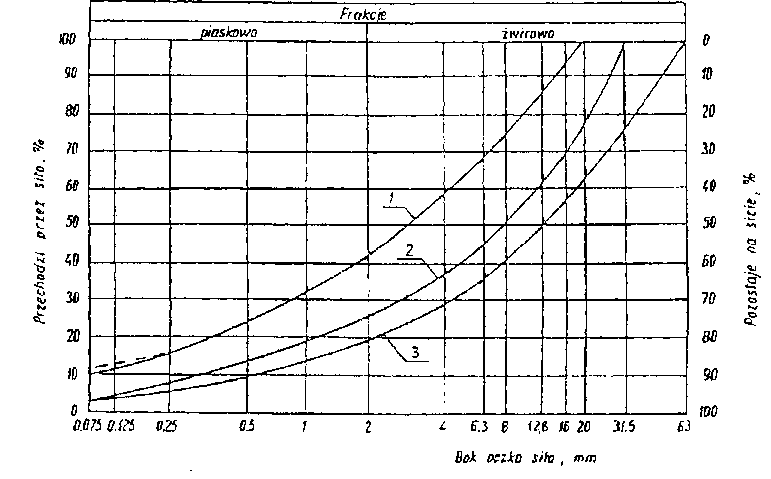 Rysunek 1. Pole dobrego uziarnienia kruszyw przeznaczonych na podbudowy wykonywane metodą stabilizacji mechanicznej
[1-2 kruszywo na podbudowę zasadniczą, (górną warstwę) 
lub podbudowę jednowarstwową 1-3 kruszywo na podbudowę pomocniczą (dolną warstwę)]Krzywa uziarnienia kruszywa powinna być ciągła i nie przebiegać od dolnej do górnej krzywej granicznej uziarnienia na sąsiednich sitach. Wymiar największego ziarna kruszywa nie może przekraczać 2/3 grubości warstwy układanej jednorazowo. Frakcje kruszywa przechodzące przez sito 0,075 mm nie powinny stanowić więcej niż 65% frakcji przechodzącej przez sito 0,5 mm.2.2.2. Właściwości kruszywaKruszywo powinno spełniać wymagania określone w poniższej tablicy 2Tablica 2. Wymagania dla kruszywa2.3. Źródła materiałówWszystkie materiały użyte do budowy powinny pochodzić tylko ze źródeł uzgodnionych i zatwierdzonych przez Inspektora Nadzoru.Źródła materiałów powinny być wybrane przez Wykonawcę z wyprzedzeniem, przed rozpoczęciem robót. Wykonawca powinien dostarczyć Inspektorowi Nadzoru wyniki badań laboratoryjnych łącznie z projektowaną krzywą uziarnienia i reprezentatywne próbki materiałów.Materiały z zaproponowanego przez Wykonawcę źródła będą zaakceptowane do wbudowania przez Inspektora Nadzoru, jeżeli dostarczone przez Wykonawcę wyniki badań laboratoryjnych i ewentualne wyniki badań laboratoryjnych prowadzonych przez Inspektora Nadzoru wykażą zgodność cech materiałowych z wymaganiami.Zatwierdzanie źródła materiałów nie oznacza, że wszystkie materiały z tego źródła będą przez Inspektora Nadzoru dopuszczone do wbudowania. Materiały, które nie spełniają wymagań zostaną odrzucone.3. SPRZĘT3.1. Wymagania ogólneOgólne wymagania dotyczące sprzętu podano w SST D-M.00.00.00. "Wymagania ogólne'' p.3.3.2. Sprzęt do wykonania podbudowyDo wykonania podbudów z kruszyw łamanych stabilizowanych mechanicznie należy stosować:a)	mieszarki stacjonarne do wytwarzania mieszanki kruszyw, wyposażone w urządzenia dozujące wodę,b)	równiarki łub układarki kruszywa do rozkładania materiału,c)	walce ogumione i stalowe wibracyjne lub statyczne do zagęszczania. W miejscach trudnodostępnych powinny być stosowane zagęszczarki płytowe, ubijaki mechaniczne łub małe walce wibracyjne.4. TRANSPORT4.1. Wymagania ogólneOgólne wymagania dotyczące transportu podano w SST D-M.00.00.00. "Wymagania ogólne" p.4.4.2. Transport kruszywaTransport kruszywa powinien odbywać się w sposób przeciwdziałający jego zanieczyszczeniu i rozsegregowaniu.Ruch pojazdów po wyprofilowanym podłożu drogi powinien być tak zorganizowany by nie dopuścić do jego uszkodzeń i tworzenia kolein.Przy ruchu po drogach publicznych pojazdy powinny spełniać wymagania dotyczące przepisów ruchu drogowego w odniesieniu do dopuszczalnych obciążeń osi i innych parametrów technicznych.5. WYKONANIE ROBÓT5.1. Ogólne zasady wykonania RobótOgólne zasady wykonania Robót podano w SST D-M.00.00.00., "Wymagania ogólne" p.5.5.2. Przygotowanie podłożaPodłoże pod podbudowę z kruszka łamanego stabilizowanego mechanicznie stanowi warstwa gruntu naturalnego. Jeżeli podłoże wykazuje jakiekolwiek wady to powinny być one usunięte według zasad akceptowanych przez Inspektora Nadzoru.5.3. Wytwarzanie mieszanki kruszywaMieszankę kruszywa o uziarnieniu zgodnym z projektowaną krzywą uziemienia i wilgotności optymalnej należy wytwarzać w mieszarkach stacjonarnych gwarantujących otrzymanie jednorodnej mieszanki. Ze względu na konieczność zapewnienia jednorodności materiału nie dopuszcza się wytwarzania mieszanki przez mieszanie poszczególnych frakcji na drodze. Mieszanka po wyprodukowaniu powinna być od razu transportowana na miejsce wbudowania w sposób przeciwdziałający segregacji i nadmiernemu wysychaniu.5.4. Rozkładanie mieszanki kruszywaPodbudowa powinna być wytyczona w sposób umożliwiający jej wykonanie zgodnie z Dokumentacją Projektową lub według zaleceń Inspektora Nadzoru z tolerancjami określonymi w niniejszej SST.Paliki lub szpilki do kontroli ukształtowania warstw powinny być wcześniej, odpowiednio zamocowane i utrzymywane w czasie robót przez Wykonawcę. Rozmieszczenie palików lub szpilek powinno umożliwiać naciągnięcie sznurków lub linek do wytyczenia Robót i nie powinno być większe niż co 10 m.Mieszanka kruszywa powinna być rozkładana w warstwie o jednakowej grubości, takiej aby jej ostateczna grubość po zagęszczeniu była równa grubości projektowanej. Grubość pojedynczo układanej warstwy nie może przekraczać 20 cm po zagęszczeniu. Warstwy kruszywa powinny być rozkładane w sposób zapewniający osiągnięcie wymaganych spadków i rzędnych wysokościowych. Jeżeli podbudowa składa się z więcej niż jednej warstwy kruszywa, to każda warstwa powinna być wyprofilowana i zagęszczona z zachowaniem wymaganych spadków i rzędnych wysokościowych. Rozpoczęcie układania następnej warstwy może nastąpić po odbiorze poprzedniej warstwy przez Inspektora Nadzoru. Kruszywo w miejscach, w których widoczna jest jego segregacja powinno być przed zagęszczeniem zastąpione materiałem o odpowiednich właściwościach.5.5. ZagęszczanieNatychmiast po końcowym wyprofilowaniu warstwy kruszywa należy przystąpić do jej zagęszczenia przez wałowanie. Wałowanie powinno postępować stopniowo od dolnej do górnej krawędzi podbudowy przy przekroju o spadku jednostronnym. Jakiekolwiek nierówności lub zagłębienia powstałe w czasie zagęszczania powinny być wyrównane przez spulchnienie warstwy kruszywa i dodanie lub usunięcie materiału, aż do otrzymania równej powierzchni. W miejscach niedostępnych dla walców podbudowa powinna być zagęszczona zagęszczarkami płytowymi, małymi walcami wibracyjnymi lub ubijakami mechanicznymi.Zagęszczenie należy kontynuować do osiągnięcia wskaźnika zagęszczenia podbudowy nie niniejszego od 1.0 według normalnej próby Proctora, zgodnie z PN-88/B- 04481.Na zagęszczonej i doziarnionej warstwie z kruszywa łamanego pod warstwę wiążącą konieczne jest osiągnięcie wtórnego modułu odkształcenia E2>=160 MPaE2/E1<2.2Wilgotność kruszywa podczas zagęszczania powinna być równa wilgotności optymalnej, określonej według normalnej próby Proctora, zgodnie z PN-88B-04481. Materiał nadmiernie nawilgocony, powinien zostać osuszony przez mieszanie rozłożonej warstwy i napowietrzenie. Natomiast jeżeli wilgotność materiału jest niższa od optymalnej^ materiał w rozłożonej warstwie powinien być zwilżony wodą i równomiernie wymieszany. Wilgotność przy zagęszczaniu powinna być równa wilgotności optymalnej z tolerancją +1%, -2%.5.6. Utrzymanie podbudowyWykonawca zobowiązany jest do przeprowadzenia bieżących napraw podbudowy uszkodzonej przez ruch budowlany jak również wskutek oddziaływania czynników atmosferycznych, takich jak opady deszczu, śniegu i mróz.Wykonawca zobowiązany jest wstrzymać ruch budowlany po okresie intensywnych opadów deszczu, jeżeli wystąpi możliwość uszkodzenia podbudowy.6. KONTROLA JAKOŚCI ROBÓT6.1. Ogólne zasady kontroli jakościZasady ogólne kontroli jakości Robót podano w SST DM 00.00.00. „Wymagania ogólne” p.6.6.2. Badania przed przystąpieniem do RobótPrzed przystąpieniem do Robót Wykonawca powinien wykonać badania kruszyw przeznaczonych do wykonania Robót i przedstawić wyniki tych badań Inspektorowi Nadzoru w celu akceptacji materiałów. Badania te powinny obejmować wszystkie właściwości określone w p.2.6.3. Badania w czasie RobótCzęstotliwość badań kontrolnych w czasie Robót przy budowie podbudowy z kruszyw łamanych stabilizowanych mechanicznie podano w tablicy 3.Tablica 3. Częstotliwość badań kontrolnych w czasie robót przy budowie podbudowy6.3.1. Badania właściwości kruszywaW czasie Robót Wykonawca będzie prowadził badania właściwości kruszywa, określone w tablicy w p.2.Uziarnienie kruszywa i zawartość zanieczyszczeń obcych powinno być przez Wykonawcę badane co najmniej dwukrotnie dla każdej działki roboczej, lecz nie rzadziej niż raz na 400 m2 warstwy. Próbki należy pobierać w sposób losowy z rozłożonej warstwy, przed jej zagęszczeniem. Wyniki badań powinny być bieżąco przekazywane Inspektorowi Nadzoru.Badania pełne kruszywa, obejmujące ocenę wszystkich właściwości określonych w p. 2. powinny być wykonywane przez Wykonawcę z częstotliwością gwarantującą zachowanie jakości robót, lecz nie rzadziej niż raz na 4000 m2 wykonanej podbudowy, a także w przypadku zmiany źródła pobierania materiałów i w innych przypadkach określonych przez Inspektora Nadzoru. Próbki do badań pełnych powinny być pobierane przez Wykonawcę w sposób losowy w obecności Inspektora Nadzoru.6.3.2. Badania wilgotności kruszywaWilgotność kruszywa powinna być równa wilgotności optymalnej określonej wg normalnej próby Proctora, wg PN-88B-04481 z tolerancją +1%, -2%. Wilgotność kruszywa należy badać wg PN-77B-06714/17 przynajmniej dwukrotnie na każdej działce roboczej, lecz nie rzadziej niż raz w jednym punkcie na 400 m2, przy ocenie zagęszczenia warstwy.6.3.3. Badania zagęszczeniaZagęszczenie każdej warstwy powinno odbywać się do osiągnięcia wskaźnika zagęszczenia nie mniejszego od 1,0 wg normalnej próby Proctora, wg PN-88/B-04481. Zagęszczenie należy sprawdzać przynajmniej w dwóch punktach, wybranych losowo na każdej działce roboczej, lecz nie rzadziej niż w jednym punkcie na 400 m2, wg BN-77/8931- 12. W przypadku gdy przeprowadzenie badania zagęszczenia wg Proctora jest niemożliwe, ze względu na gruboziarniste uziarnienie kruszywa kontrolę zagęszczenia należy oprzeć na metodzie obciążeń płytowych VSS w tym przypadku jeden (wg normy) jeden raz na 3000m2 lub według zaleceń Inspektora Nadzoru.6.4. Badania wykonanej warstwyCzęstotliwość i zakres badań i pomiarów wykonanej warstwy podbudowy z kruszywa stabilizowanego mechanicznie przedstawiono w tablicy 4.Tablica 4. Częstotliwość i zakres badań i pomiarów wykonanej warstwy podbudowy z kruszywa stabilizowanego mechanicznie*) dodatkowe pomiary spadków poprzecznych i ukształtowania osi w planie należy wykonać w punktach głównych łuków poziomych: na początku i na końcu każdej krzywej przejściowej oraz na początku, w środku i na końcu każdego łuku poziomego.6.4.1. Grubość warstwyGrubość warstwy Wykonawca powinien mierzyć natychmiast po jej zagęszczeniu co najmniej w trzech losowo wybranych punktach na każdej dziennej działce roboczej i nie rzadziej niż w jednym punkcie na każde 400 m2 podbudowy.Bezpośrednio przed odbiorem należy wykonać pomiary grubości warstwy co najmniej w trzech punktach, lecz nie rzadziej niż raz na 2000 m2.Dopuszczalne odchyłki od projektowanej grubości warstw nie powinny przekraczać +10%,-15%.6.4.2. Nośność i zagęszczenie warstw wg obciążeń płytowychNależy wykonać pomiary nośności podbudowy z kruszywa, wg metody obciążeń płytowych, zgodnie z PN-S-02205, załącznik B. Obciążenia należy wykonać nie rzadziej niż raz na 3000 m2, lub wg zaleceń Inspektora Nadzoru..Podbudowa powinna spełniać wymagania dotyczące nośności podane w tabeli poniżej.Tablica 5. Wymagania dotyczące nośności warstw podbudowydotyczy chodników oraz podbudowy pomocniczej na drogach drugorzędnych, zjazdach i wyspachdotyczy warstwy podbudowy pomocniczej na drodze głównej - na poszerzeniach oraz zasadniczej na drogach drugorzędnych, zjazdach i wyspachdotyczy warstwy podbudowy zasadniczej na drodze głównej - na poszerzeniachZagęszczenie warstwy z kruszywa należy uznać za prawidłowe wtedy, gdy stosunek wtórnego modułu odkształcenia E2 do pierwotnego modułu odkształcenia E1, mierzony przy użyciu płyty o średnicy 30 cm, jest nie większy od 2,2:E2/E1 ≤ 2,26.4.3. Pomiary cech geometrycznych podbudowy6.4.3.1. Równość warstwyNierówności podłużne podbudowy należy mierzyć łatą 4-metrową lub planografem zgodnie z normą BN-68/8931-04, z częstotliwością podaną w tablicy w p.6.4.Nierówności poprzeczne należy mierzyć 2-metrową łatą z częstotliwością jak wyżej. Nierówności nie powinny przekraczać:20 mm dla podbudowy z kruszywa łamanego,6.4.3.2. Spadki poprzeczne podbudowySpadki poprzeczne należy mierzyć za pomocą 2-metrowej łaty i poziomicy z częstotliwością podaną w tablicy w p. 6.4. Spadki poprzeczne powinny być zgodne z dokumentacją projektową z tolerancją ±0,5%.6.4.3.3. Rzędne podbudowyRzędne podbudowy należy sprawdzać co 100 m.Różnice między rzędnymi wykonanymi i projektowanymi nie powinny przekraczać:od +1 do -2 cm dla podbudowy z kruszywa łamanego6.4.3.4. Ukształtowanie osi podbudowyUkształtowanie osi podbudowy należy sprawdzić w punktach głównych trasy i innych dodatkowych) rozmieszczonych nie rzadziej niż co 100 m. Oś podbudowy w planie nie może być przesunięta w stosunku do osi projektowanej o więcej niż 5cm w każdym punkcie na całej długości.6.4.3.5. Szerokość podbudowySzerokość podbudowy należy sprawdzić co najmniej 20 razy na 1 km.Szerokość podbudowy nie może różnić się od szerokości projektowanej o więcej niż ±5 cm.6.5. Zasady postępowania z wadliwie wykonanymi odcinkami podbudowy6.5.1. Niewłaściwe uziarnienie i właściwości kruszywaWszystkie kruszywa nie spełniające wymagań dotyczących uziarnienia i właściwości podanych w odpowiednich punktach niniejszej SST, zostaną odrzucone. Jeżeli kruszywa, nie spełniające tych wymagań zostały wbudowane to będą, na polecenie Inspektora Nadzoru, wymienione przez Wykonawcę na właściwe, na koszt Wykonawcy i bez jakichkolwiek dodatkowych kosztów poniesionych przez Zamawiającego.6.5.2. Niewłaściwe cechy geometryczneWszystkie powierzchnie, które wykazują większe odchylenia cech geometrycznych od określonych w p.6.4.3. powinny być naprawione przez spulchnienie łub zerwanie do głębokości co najmniej 10 cm, wyrównanie i powtórne zagęszczenie. Dodanie nowego materiału bez spulchnienia wykonanej warstwy jest niedopuszczalne.6.5.3. Niewłaściwa grubość podbudowyPrzed odbiorem Wykonawca sprawdzi grubość warstw w obecności Inspektora Nadzoru, z częstotliwością podaną w tablicy wp. 6.4. Przynajmniej w 50% otworów grubość warstw powinna być co najmniej równa projektowanej, a w żadnym otworze niedomiar grubości nie może być większy od 10%.Jeżeli warunek ten nie jest spełniony Wykonawca wykona, na własny koszt, w obecności Inspektora Nadzoru, dodatkowe otwoiy w celu identyfikacji powierzchni wadliwych pod względem grubości.Na wszystkich powierzchniach wadliwych pod względem grubości Wykonawca wykona naprawę podbudowy. Roboty te Wykonawca wykona na własny koszt. Po wykonaniu tych Robót nastąpi ponowny pomiar i ocena grubości warstwy, wg wyżej podanych zasad na koszt Wykonawcy.6.5.4. Niewłaściwe zagęszczenie podbudowyDo odbioru zagęszczenia podbudowy Wykonawca przygotuje i przedstawi tabelaryczne zestawienie wyników badań wskaźnika zagęszczenia, wraz z wartościami średnimi dla całego odbieranego odcinka, wykonane na podstawie bieżącej kontroli zagęszczenia.Na odcinkach nie spełniających wymagań co do zagęszczenia podbudowy należy materiał spulchnić i Roboty powtórzyć w sposób zaakceptowany przez Inspektora Nadzoru.6.5.5. Niewłaściwa nośność podbudowyJeżeli nośność podbudowy będzie mniejsza od wymaganej to Wykonawca wykona wszelkie Roboty niezbędne do zapewnienia wymaganej nośności, zlecone przez Inspektora Nadzoru, na własny koszt.7. OBMIAR ROBÓT7.1. Ogólne zasady obmiaru RobótOgólne zasady obmiaru Robót podano w SST D-M.00.00.00. "Wymagania ogólne" pkt.7.7.2. Jednostka obmiarowaJednostką obmiarową jest metr kwadratowy [m2], wykonanej podbudowy jako warstwy konstrukcji z kruszywa łamanego o grubościach i uziarnieniu określonych w Dokumentacji Projektowej podanych w p. 1.3.8. ODBIÓR ROBÓT8.1. Ogólne zasady odbioru RobótOdbiór podbudowy dokonywany jest na zasadach odbioru Robót zanikających i ulegających zakryciu oraz na zasadach odbioru częściowego i końcowego określonych w SST D-M.00.00.00. "Wymagania ogólne" pkt. 8.9. PODSTAWA PŁATNOŚCI9.1. Ogólne ustalenia dotyczące podstaw płatnościOgólne ustalenia dotyczące podstaw płatności podano w SST D-M.00.00.00. "Wymagania ogólne" p. 9.Rozliczenie robót odbywać się będzie na podstawie stawki ryczałtowej.10. PRZEPISY ZWIĄZANE PN-S-06102/97 Podbudowy z kruszyw stabilizowanych mechaniczniePN-87/B-01100 Kruszywa mineralne. Kruszywa skalne. Podział, nazwy, określenia.PN-78/B-01101 Kruszywa sztuczne. Podział, nazwy, określenia.PN-87/S-02201 Drogi samochodowe. Nawierzchnie drogowe. Podział, nazwy, określenia.PN-88/B-04481 Grunty budowlane. Badania próbek gruntu.PN-76/B-06714/00 Kruszywa mineralne. Badania. Postanowienia ogólne.PN-89/B-06714/01 Kruszywa mineralne, Badania. Podział, terminologia.PN-77/B-06714/12 Kruszywa mineralne. Badania. Oznaczanie zawartości zanieczyszczeń obcychPN-78/B-06714/13 Kruszywa mineralne. Badania. Oznaczanie zawartości pyłów mineralnych.PN-91/B-06714/15 Kruszywa mineralne. Badania. Oznaczanie składu ziarnowego.PN-78B-06714/16 Kruszywa mineralne. Badania. Oznaczanie kształtu ziaren.PN-77B-06714/17 Kruszywa mineralne. Badania. Oznaczanie wilgotności.PN-77B-06714/18 Kruszywa mineralne. Badania. Oznaczanie nasiąkliwości.PN-78B-06714/19 Kruszywa mineralne. Badania. Oznaczanie mrozoodporności metodą bezpośredniąPN-79/B-06714/42 Kruszywa mineralne. Badania. Oznaczenie ścieralności w bębnie Los AngelesPN-80/B-06714/37 Kruszywa mineralne. Badania. Oznaczenie rozpadu krzemianowegoPN-78/B-06714/39 Kruszywa mineralne. Badania. Oznaczenie rozpadu żelazawegoPN-78/B-06714/28 Kruszywa mineralne. Badania. Oznaczenie zawartości siarki metodą bromowąPN-S-02205 Zał. B Instrukcja badań podło a gruntowego, budowli drogowych i mostowych, z dnia 01.05.1998 r.SZCZEGÓŁOWE SPECYFIKACJE TECHNICZNESST-D.05.03.05a
NAWIERZCHNIA Z BETONU ASFALTOWEGO. WARSTWA ŚCIERALNA1. WSTĘP1.1. Przedmiot SSTPrzedmiotem niniejszej szczegółowej specyfikacji technicznej (SST) są wymagania dotyczące wykonania i odbioru robót związanych z wykonaniem warstwy ścieralnej z betonu asfaltowego.1.2. Zakres stosowania SSTUstalenia zawarte w niniejszej SST dotyczą wykonania i odbioru robót związanych z wykonaniem warstwy ścieralnej z betonu asfaltowego dla przedmiotowego zadania.1.3. Zakres robót objętych SSTUstalenia zawarte w niniejszej specyfikacji dotyczą zasad prowadzenia robót związanych z wykonaniem i odbiorem warstwy ścieralnej z betonu asfaltowego wg PN-EN 13108-1 [47] i WT-2 Nawierzchnie asfaltowe 2010 [65] z mieszanki mineralno-asfaltowej dostarczonej od producenta. W przypadku produkcji mieszanki mineralno-asfaltowej przez Wykonawcę dla potrzeb budowy, Wykonawca zobowiązany jest prowadzić Zakładową kontrolę produkcji (ZKP) zgodnie z WT-2 [65] punkt 8.4.1.5.Warstwę ścieralną z betonu asfaltowego można wykonywać dla dróg kategorii ruchu od KRI do KR6 (określenie kategorii ruchu podano w punkcie 1.4.7). Stosowane mieszanki betonu asfaltowego o wymiarze D podano w tablicy 1.Tablica 1. Stosowane mieszanki1) Podział ze względu na wymiar największego kruszywa w mieszance. 2) Dopuszczony do stosowania w terenach górskich.1.4. Określenia podstawowe1.4.1. Nawierzchnia - konstrukcja składająca się z jednej lub kilku warstw służących do przejmowania i rozkładania obciążeń od ruchu pojazdów na podłoże.1.4.2. Warstwa ścieralna - górna warstwa nawierzchni będąca w bezpośrednim kontakcie z kołami pojazdów.1.4.3. Mieszanka mineralno-asfaltowa - mieszanka kruszyw i lepiszcza asfaltowego.1.4.4. Wymiar mieszanki mineralno-asfaltowej - określenie mieszanki mineralno-asfaltowej, ze względu na największy wymiar kruszywa D, np. wymiar 5, 8,11.1.4.5. Beton asfaltowy - mieszanka mineralno-asfaltowa, w której kruszywo o uziarnieniu ciągłym lub nieciągłym tworzy strukturę wzajemnie klinującą się.1.4.6. Uziarnienie - skład ziarnowy kruszywa, wyrażony w procentach masy ziaren przechodzących przez określony zestaw sit.1.4.7. Kategoria ruchu - obciążenie drogi ruchem samochodowym, wyrażone w osiach obliczeniowych (100 kN) wg „Katalogu typowych konstrukcji nawierzchni podatnych i półsztywnych” GDDP-IBDiM [68].1.4.8. Wymiar kruszywa - wielkość ziaren kruszywa, określona przez dolny (d) i górny (D) wymiar sita.1.4.9. Kruszywo grube - kruszywo z ziaren o wymiarze: D < 45 mm oraz d > 2 mm.1.4.10. Kruszywo drobne - kruszywo z ziaren o wymiarze: D < 2 mm, którego większa część pozostaje na sicie 0,063 mm.1.4.11. Pył - kruszywo z ziaren przechodzących przez sito 0,063 mm.1.4.12. Wypełniacz - kruszywo, którego większa część przechodzi przez sito 0,063 mm. (Wypełniacz mieszany - kruszywo, które składa się z wypełniacza pochodzenia mineralnego i wodorotlenku wapnia. Wypełniacz dodany - wypełniacz pochodzenia mineralnego, wyprodukowany oddzielnie).1.4.13. Kationowa emulsja asfaltowa - emulsja, w której emulgator nadaje dodatnie ładunki cząstkom zdyspergowanego asfaltu.1.4.14. Pozostałe określenia podstawowe są zgodne z obowiązującymi, odpowiednimi polskimi normami i z definicjami podanymi w SST D-M.00.00.00 „Wymagania ogólne” pkt 1.4.1.4.15. Symbole i skróty dodatkoweACS 	- beton asfaltowy do warstwy ścieralnej PMB - polimeroasfalt,D		- górny wymiar sita (przy określaniu wielkości ziaren kruszywa),d		- dolny wymiar sita (przy określaniu wielkości ziaren kruszywa),C		- kationowa emulsja asfaltowa,NPD 	- właściwość użytkowa nie określana (ang. No Performance Determined; producent może jej nie określać),TBR 	- do zadeklarowania (ang. To Be Reported; producent może dostarczyć odpowiednie informacje jednak nie jest do tego zobowiązany),IRI	 - (International Roughness Index) międzynarodowy wskaźnik równości,MOP	 - miejsce obsługi podróżnych.1.5.	Ogólne wymagania dotyczące robótOgólne wymagania dotyczące robót podano w SST D-M.00.00.00 „Wymagania ogólne” [1] pkt 1.5.2.	MATERIAŁY2.1.	Ogólne wymagania dotyczące materiałówOgólne wymagania dotyczące materiałów, ich pozyskiwania i składowania, podano w OST D-M.00.00.00 „Wymagania ogólne” [1] pkt 2.2.2.	Lepiszcza asfaltoweNależy stosować asfalty drogowe wg PN-EN 12591 [27] lub polimeroasfalty wg PN-EN 14023 [59], Rodzaje stosowanych lepiszczy asfaltowych podano w tablicy 2. Oprócz lepiszczy wymienionych w tablicy 2 można stosować inne lepiszcza nienormowe według aprobat technicznych.Tablica 2. Zalecane lepiszcza asfaltowe do warstwy wiążącej i wyrównawczej z betonu asfaltowegoAsfalty drogowe powinny spełniać wymagania podane w tablicy 3. Polimeroasfalty powinny spełniać wymagania podane w tablicy 4.Tablica 3. Wymagania wobec asfaltów drogowych wg PN-EN 12591 [27]Tablica 4. Wymagania wobec asfaltów modyfikowanych polimerami (polimeroasfaltów) wg PN-EN 14023 [59]Składowanie asfaltu drogowego powinno się odbywać w zbiornikach, wykluczających zanieczyszczenie asfaltu i wyposażonych w system grzewczy pośredni (bez kontaktu asfaltu z przewodami grzewczymi). Zbiornikroboczy otaczarki powinien być izolowany termicznie, posiadać automatyczny system grzewczy z tolerancją ± 5°C oraz układ cyrkulacji asfaltu.Polimeroasfalt powinien być magazynowany w zbiorniku wyposażonym w system grzewczy pośredni z termostatem kontrolującym temperaturę z dokładnością ± 5°C. Zaleca się wyposażenie zbiornika w mieszadło. Zaleca się bezpośrednie zużycie polimeroasfaltu po dostarczeniu. Należy unikać wielokrotnego rozgrzewania i chłodzenia polimeroasfaltu w okresie jego stosowania oraz unikać niekontrolowanego mieszania polimeroasfaltów różnego rodzaju i klasy oraz z asfaltem zwykłym.2.3. KruszywoDo warstwy ścieralnej z betonu asfaltowego należy stosować kruszywo według PN-EN 13043 [44} i WT-1 Kruszywa 2010 [64], obejmujące kruszywo grube , kruszywo drobne i wypełniacz. Kruszywa powinny spełniać wymagania podane w WT-1 Kruszywa 2010-tablica 12, 13, 14, 15.Składowanie kruszywa powinno się odbywać w warunkach zabezpieczających je przed zanieczyszczeniem i zmieszaniem z kruszywem o innym wymiarze lub pochodzeniu. Podłoże składowiska musi być równe, utwardzone i odwodnione. Składowanie wypełniacza powinno się odbywać w silosach wyposażonych w urządzenia do aeracji.2.4. Środek adhezyjnyW celu poprawy powinowactwa fizykochemicznego lepiszcza asfaltowego i kruszywa, gwarantującego odpowiednią przyczepność (adhezję) lepiszcza do kruszywa i odporność mieszanki mineralno-asfaltowej na działanie wody, należy dobrać i zastosować środek adhezyjny, tak aby dla konkretnej pary kruszywo-lepiszcze wartość przyczepności określona według PN-EN 12697-11, metoda C [34] wynosiła co najmniej 80%.Środek adhezyjny powinien odpowiadać wymaganiom określonym przez producenta.Składowanie środka adhezyjnego jest dozwolone tylko w oryginalnych opakowaniach, w warunkach określonych przez producenta.2.5. Materiały do uszczelnienia połączeń i krawędziDo uszczelnienia połączeń technologicznych (tj. złączy podłużnych i poprzecznych z tego samego materiału wykonywanego w różnym czasie oraz spoin stanowiących połączenia różnych materiałów lub połączenie warstwy asfaltowej z urządzeniami obcymi w nawierzchni lub ją ograniczającymi, należy stosować;a)	materiały termoplastyczne, jak taśmy asfaltowe, pasty itp. według norm lub aprobat technicznych,b)	emulsję asfaltową według PN-EN 13808 [58] lub inne lepiszcza według norm lub aprobat technicznychGrubość materiału termoplastycznego do spoiny powinna wynosić: nie mniej niż 10 mm przy grubości warstwy technologicznej do 2,5 cm, nie mniej niż 15 mm przy grubości warstwy technologicznej większej niż 2,5 cm.Składowanie materiałów termoplastycznych jest dozwolone tylko w oryginalnych opakowaniach producenta, w warunkach określonych w aprobacie technicznej.Do uszczelnienia krawędzi należy stosować asfalt drogowy wg PN-EN 12591 [27], asfalt modyfikowany polimerami wg PN-EN 14023 [59] „metoda na gorąco”. Dopuszcza się inne rodzaje lepiszcza wg norm lub aprobat technicznych.2.6. Materiały do złączenia warstw konstrukcjiDo złączania warstw konstrukcji nawierzchni (warstwa wiążąca z warstwą ścieralną) należy stosować kationowe emulsje asfaltowe lub kationowe emulsje modyfikowane polimerami według PN-EN 13808 [58] i WT-3 Emulsje asfaltowe 2009 [66]punkt 5.1 tablica 2 i tablica 3.Kationowe emulsje asfaltowe modyfikowane polimerami (asfalt 70/100 modyfikowany polimerem lub lateksem butadienowo-styrenowym SBR) stosuje się tylko pod cienkie warstwy asfaltowe na gorąco.Emulsję asfaltową można składować w opakowaniach transportowych lub w stacjonarnych zbiornikach pionowych z nalewaniem od dna. Nie należy nalewać emulsji do opakowań i zbiorników zanieczyszczonych materiałami mineralnymi.3. SPRZĘT3.1. Ogólne wymagania dotyczące sprzętuOgólne wymagania dotyczące sprzętu podano w OST D-M-00.00.00 „Wymagania ogólne” [1] pkt 3.3.2. Sprzęt stosowany do wykonania robótPrzy wykonywaniu robót Wykonawca w zależności od potrzeb, powinien wykazać się możliwością korzystania ze sprzętu dostosowanego do przyjętej metody robót, jak:wytwórnia (otaczarka) o mieszaniu cyklicznym lub ciągłym, z automatycznym komputerowym sterowaniem produkcji, do wytwarzania mieszanek mineralno-asfaltowych,układarka gąsienicowa, z elektronicznym sterowaniem równości układanej warstwy,skrapiarka,walce stalowe gładkie,lekka rozsypywarka kruszywa,szczotki mechaniczne i/lub inne urządzenia czyszczące,samochody samowyładowcze z przykryciem brezentowym lub termosami,sprzęt drobny.4.	TRANSPORT4.1. Ogólne wymagania dotyczące transportuOgólne wymagania dotyczące transportu podano w OST D-M-00.00.00 „Wymagania ogólne” [1] pkt 4.4.2. Transport materiałówAsfalt i polimeroasfalt należy przewozić w cysternach kolejowych lub samochodach izolowanych i zaopatrzonych w urządzenia umożliwiające pośrednie ogrzewanie oraz w zawory spustowe.Kruszywa można przewozić dowolnymi środkami transportu, w warunkach zabezpieczających je przed zanieczyszczeniem, zmieszaniem z innymi materiałami i nadmiernym zawilgoceniem.Wypełniacz należy przewozić w sposób chroniący go przed zawilgoceniem, zbryleniem i zanieczyszczeniem. Wypełniacz luzem powinien być przewożony w odpowiednich cysternach przystosowanych do przewozu materiałów sypkich, umożliwiających rozładunek pneumatyczny.Emulsja asfaltowa może być transportowana w zamkniętych cysternach, autocysternach, beczkach i innych opakowaniach pod warunkiem, że nie będą korodowały pod wpływem emulsji i nie będą powodowały jej rozpadu. Cysterny powinny być wyposażone w przegrody. Nie należy używać do transportu opakowań z metali lekkich (może zachodzić wydzielanie wodoru i groźba wybuchu przy emulsjach o pH < 4).Mieszankę mineralno-asfaltową należy dowozić na budowę pojazdami samowyładowczymi w zależności od postępu robót. Podczas transportu i postoju przed wbudowaniem mieszanka powinna być zabezpieczona przed ostygnięciem i dopływem powietrza (przez przykrycie, pojemniki termoizolacyjne lub ogrzewane itp.). Warunki i czas transportu mieszanki, od produkcji do wbudowania, powinna zapewniać utrzymanie temperatury w wymaganym przedziale. Powierzchnie pojemników używanych do transportu mieszanki powinny być czyste, a do zwilżania tych powierzchni można używać tylko środki antyadhezyjne niewpływające szkodliwie na mieszankę.5. WYKONANIE ROBÓT5.1. Ogólne zasady wykonania robótOgólne zasady wykonania robót podano w OST D-M-00.00.00 „Wymagania ogólne” [1] pkt 5.5.2. Projektowanie mieszanki mineralno-asfaltowejPrzed przystąpieniem do robót Wykonawca dostarczy Inżynierowi do akceptacji projekt składu mieszanki mineralno-asfaltowej (AC5S, AC8S, AC11S).Uziarnienie mieszanki mineralnej oraz minimalna zawartość lepiszcza podane są w tablicach 6 i 7.Jeżeli stosowana jest mieszanka kruszywa drobnego niełamanego i łamanego, to należy przyjąć proporcję kruszywa łamanego do niełamanego co najmniej 50/50.Wymagane właściwości mieszanki mineralno-asfaltowej podane są w tablicach 8, 9 i 10.Tablica 6. Uziarnienie mieszanki mineralnej oraz zawartość lepiszcza do betonu asfaltowego do warstwy ścieralnej dla ruchu KR1-KR2 [65]Tablica 7. Uziarnienie mieszanki mineralnej oraz zawartość lepiszcza do betonu asfaltowego do warstwy ścieralnej dla mchu KR3-KR6 [65]*)  Minimalna zawartość lepiszcza jest określona przy założonej gęstości mieszanki mineralnej 2,650 Mg/m3. Jeżeli stosowana mieszanka mineralna ma inną gęstość (ρd), to do wyznaczenia minimalnej zawartości lepiszcza podaną wartość należy pomnożyć przez współczynnik α według równania: α =2,650/ ρdTablica 8. Wymagane właściwości mieszanki mineralno-asfaltowej do warstwy ścieralnej, dla ruchu KR1,  KR2 [65]Tablica 9. Wymagane właściwości mieszanki mineralno-asfaltowej do warstwy ścieralnej, dla ruchu KR3-KR4 [65]Tablica 10. Wymagane właściwości mieszanki mineralno-asfaltowej do warstwy ścieralnej, dla ruchu KR5 - KR6 [65]5.3. Wytwarzanie mieszanki mineralno-asfaltowejMieszankę mineralno-asfaltową należy wytwarzać na gorąco w otaczarce (zespole maszyn i urządzeń dozowania, podgrzewania i mieszania składników oraz przechowywania gotowej mieszanki).Dozowanie składników mieszanki mineralno-asfaltowej w otaczarkach, w tym także wstępne, powinno być zautomatyzowane i zgodne z receptą roboczą, a urządzenia do dozowania składników oraz pomiaru temperatury powinny być okresowo sprawdzane. Kruszywo o różnym uziarnieniu lub pochodzeniu należy dodawać odmierzone oddzielnie.Lepiszcze asfaltowe należy przechowywać w zbiorniku z pośrednim systemem ogrzewania, z układem termostatowania zapewniającym utrzymanie żądanej temperatury z dokładnością ± 5°C. Temperatura lepiszcza asfaltowego w zbiorniku magazynowym (roboczym) nie może przekraczać 180°C dla asfaltu drogowego 50/70 i 70/100 i polimeroasfaltu drogowego 45/80-55 i 45/80-65.Kruszywo (ewentualnie z wypełniaczem) powinno być wysuszone i podgrzane tak, aby mieszanka mineralna uzyskała temperaturę właściwą do otoczenia lepiszczem asfaltowym. Temperatura mieszanki mineralnej nie powinna być wyższa o więcej niż 30°C od najwyższej temperatury mieszanki mineralno-asfaltowej podanej w tablicy 11. W tej tablicy najniższa temperatura dotyczy mieszanki mineralno-asfaltowej dostarczonej na miejsce wbudowania, a najwyższa temperatura dotyczy mieszanki mineralno-asfaltowej bezpośrednio po wytworzeniu w wytwórni.Tablica 11. Najwyższa i najniższa temperatura mieszanki AC [65]Sposób i czas mieszania składników mieszanki mineralno-asfaltowej powinny zapewnić równomierne otoczenie kruszywa lepiszczem asfaltowym.Dopuszcza się dostawy mieszanek mineralno-asfaltowych z kilku wytwórni, pod warunkiem skoordynowania między sobą deklarowanych przydatności mieszanek (m.in.: typ, rodzaj składników, właściwości objętościowe) z zachowaniem braku różnic w ich właściwościach.5.4. Przygotowanie podłożaPodłoże (warstwa wyrównawcza, warstwa wiążąca lub stara warstwa ścieralna) pod warstwę ścieralną z betonu asfaltowego powinno być na całej powierzchni:ustabilizowane i nośne,czyste, bez zanieczyszczenia lub pozostałości luźnego kruszywa,wyprofilowane, równe i bez kolein,suche.Wymagana równość podłużna jest określona w rozporządzeniu dotyczącym warunków technicznych, jakim powinny odpowiadać drogi publiczne [67]. W wypadku podłoża z warstwy starej nawierzchni, nierówności nie powinny przekraczać wartości podanych w tablicy 12.Tablica 12. Maksymalne nierówności podłoża z warstwy starej nawierzchni pod warstwy asfaltowe (pomiar łatą 4- metrową lub równoważną metodą)Jeżeli nierówności są większe niż dopuszczalne, to należy wyrównać podłoże. Rzędne wysokościowe podłoża oraz urządzeń usytuowanych w nawierzchni lub ją ograniczających powinny być zgodne z dokumentacją projektową. Z podłoża powinien być zapewniony odpływ wody.Oznakowanie poziome na warstwie podłoża należy usunąć.Nierówności podłoża (w tym powierzchnię istniejącej warstwy ścieralnej) należy wyrównać poprzez frezowanie lub wykonanie warstwy wyrównawczej.Wykonane w podłożu łaty z materiału o niniejszej sztywności (np. łaty z asfaltu lanego w betonie asfaltowym) należy usunąć, a powstałe w ten sposób ubytki wypełnić materiałem o właściwościach zbliżonych do materiału podstawowego (np. wypełnić betonem asfaltowym).W celu polepszenia połączenia między warstwami technologicznymi nawierzchni powierzchnia podłoża powinna być w ocenie wizualnej chropowata.Szerokie szczeliny w podłożu należy wypełnić odpowiednim materiałem, np. zalewami drogowymi według PN-EN 14188-1 [60] lub PN-EN 14188-2 [61] albo innymi materiałami według norm lub aprobat technicznych.Na podłożu wykazującym zniszczenia w postaci siatki spękań zmęczeniowych lub spękań poprzecznych zaleca się stosowanie membrany przeciwspękaniowej, np. mieszanki mineralno-asfaltowej, warstwy SAMI lub z geosyntetyków według norm lub aprobat technicznych.5.5. Próba technologicznaWykonawca przed przystąpieniem do produkcji mieszanki jest zobowiązany do przeprowadzenia w obecności Inżyniera próby technologicznej, która ma na celu sprawdzenie zgodności właściwości wyprodukowanej mieszanki z receptą. W tym celu należy zaprogramować otaczarkę zgodnie z receptą roboczą i w cyklu automatycznym produkować mieszankę. Do badań należy pobrać mieszankę wyprodukowaną po ustabilizowaniu się pracy otaczarki.Nie dopuszcza się oceniania dokładności pracy otaczarki oraz prawidłowości składu mieszanki mineralnej na podstawie tzw. suchego zarobu, z uwagi na możliwą segregację kruszywa.Mieszankę wyprodukowaną po ustabilizowaniu się pracy otaczarki należy zgromadzić w silosie lub załadować na samochód. Próbki do badań należy pobierać ze skrzyni samochodu zgodnie z metodą określoną w PN-EN 12697-27 [39].Na podstawie uzyskanych wyników Inżynier podejmuje decyzję o wykonaniu odcinka próbnego.5.6. Odcinek próbnyPrzed przystąpieniem do wykonania warstwy ścieralnej z betonu asfaltowego Wykonawca wykona odcinek próbny celem uściślenia organizacji wytwarzania i układania oraz ustalenia warunków zagęszczania.Odcinek próbny powinien być zlokalizowany w miejscu uzgodnionym z Inżynierem. Powierzchnia odcinka próbnego powinna wynosić co najmniej 500 m2, a długość co najmniej 50 m. Na odcinku próbnym Wykonawca powinien użyć takich materiałów oraz sprzętu jakie zamierza stosować do wykonania warstwy ścieralnej.Wykonawca może przystąpić do realizacji robót po zaakceptowaniu przez Inżyniera technologii wbudowania i zagęszczania oraz wyników z odcinka próbnego.5.7. Połączenie międzywarstwoweUzyskanie wymaganej trwałości nawierzchni jest uzależnione od zapewnienia połączenia między warstwami i ich współpracy w przenoszeniu obciążenia nawierzchni ruchem.Podłoże powinno być skropione lepiszczem. Ma to na celu zwiększenie połączenia między warstwami konstrukcyjnymi oraz zabezpieczenie przed wnikaniem i zaleganiem wody między warstwami.Skropienie lepiszczem podłoża (np. z warstwy wiążącej asfaltowej), przed ułożeniem warstwy ścieralnej z betonu asfaltowego powinno być wykonane w ilości podanej w przeliczeniu na pozostałe lepiszcze, tj. 0,1 - 0,3 kg/m2, przy czym:zaleca się stosować emulsję modyfikowaną polimerem,ilość emulsji należy dobrać z uwzględnieniem stanu podłoża oraz porowatości mieszanki ; jeśli mieszanka ma większą zawartość wolnych przestrzeni, to należy użyć większą ilość lepiszcza do skropienia, które po ułożeniu warstwy ścieralnej uszczelni ją.Skrapianie podłoża należy wykonywać równomiernie stosując rampy do skrapiania, np. skrapiarki do lepiszczy asfaltowych. Dopuszcza się skrapianie ręczne lancą w miejscach trudno dostępnych (np. ścieki uliczne) oraz przy urządzeniach usytuowanych w nawierzchni lub ją ograniczających. W razie potrzeby urządzenia te należy zabezpieczyć przed zabrudzeniem. Skropione podłoże należy wyłączyć z ruchu publicznego przez zmianę organizacji ruchu.W wypadku stosowania emulsji asfaltowej podłoże powinno być skropione 0,5 h przed układaniem warstwy asfaltowej w celu odparowania wody.Czas ten nie dotyczy skrapiania rampą zamontowaną na rozkładarce.5.8. Wbudowanie mieszanki mineralno-asfaltowejMieszankę mineralno-asfaltową można wbudowywać na podłożu przygotowanym zgodnie z zapisami w punktach 5.4 i 5.7.Temperatura podłoża pod rozkładaną warstwę nie może być niższa niż +5°C.Transport mieszanki mineralno-asfaltowej asfaltowej powinien być zgodny z zaleceniami podanymi w punkcie 4.2.Mieszankę mineralno-asfaltową asfaltową należy wbudowywać w odpowiednich warunkach atmosferycznych. Temperatura otoczenia w ciągu doby nie powinna być niższa od temperatury podanej w tablicy 13. Temperatura otoczenia może być niższa w wypadku stosowania ogrzewania podłoża. Nie dopuszcza się układania mieszanki mineralno-asfaltowej asfaltowej podczas silnego wiatru (V > 16 m/s)W wypadku stosowania mieszanek mineralno-asfaltowych z dodatkiem obniżającym temperaturę mieszania i wbudowania należy indywidualnie określić wymagane warunki otoczenia.Tablica 13. Minimalna temperatura otoczenia na wysokości 2m podczas wykonywania warstwy asfaltowychWłaściwości wykonanej warstwy powinny spełniać warunki podane w tablicy 14.Tablica 14. Właściwości warstwy ACMieszanka mineralno-asfaltowa powinna być wbudowywana rozkładarką wyposażoną w układ automatycznego sterowania grubości warstwy i utrzymywania niwelety zgodnie z dokumentacją projektową. W miejscach niedostępnych dla sprzętu dopuszcza się wbudowywanie ręczne.Grubość wykonywanej warstwy powinna być sprawdzana co 25 m, w co najmniej trzech miejscach (w osi i przy brzegach warstwy).Warstwy wałowane powinny być równomiernie zagęszczone ciężkimi walcami drogowymi. Do warstw z betonu asfaltowego należy stosować walce drogowe stalowe gładkie z możliwością wibracji, oscylacji lub walce ogumione.6. KONTROLA JAKOŚCI ROBÓT6.1. Ogólne zasady kontroli jakości robótOgólne zasady kontroli jakości robót podano w OST D-M.00.00.00 „Wymagania ogólne” [1] pkt 6.6.2. Badania przed przystąpieniem do robótPrzed przystąpieniem do robót Wykonawca powinien: uzyskać wymagane dokumenty, dopuszczające wyroby budowlane do obrotu i powszechnego stosowania (np. stwierdzenie o oznakowaniu materiału znakiem CE lub znakiem budowlanym B, certyfikat zgodności, deklarację zgodności, aprobatę techniczną, ew. badania materiałów wykonane przez dostawców itp.), ew. wykonać własne badania właściwości materiałów przeznaczonych do wykonania robót, określone przez Inżyniera.Wszystkie dokumenty oraz wyniki badań Wykonawca przedstawia Inżynierowi do akceptacji.6.3. Badania w czasie robót6.3.1. Uwagi ogólneBadania dzielą się na: badania wykonawcy (w ramach własnego nadzoru), badania kontrolne (w ramach nadzoru zleceniodawcy - Inżyniera).6.3.2. Badania WykonawcyBadania Wykonawcy są wykonywane przez Wykonawcę lub jego zleceniobiorców celem sprawdzenia, czy jakość materiałów budowlanych (mieszanek mineralno-asfaltowych i ich składników, lepiszczy i materiałów do uszczelnień itp.) oraz gotowej warstwy (wbudowane warstwy asfaltowe, połączenia itp.) spełniają wymagania określone w kontrakcie.Wykonawca powinien wykonywać te badania podczas realizacji kontraktu, z niezbędną starannością i w wymaganym zakresie. Wyniki należy zapisywać w protokołach. W razie stwierdzenia uchybień w stosunku do wymagań kontraktu, ich przyczyny należy niezwłocznie usunąć.Wyniki badań Wykonawcy należy przekazywać zleceniodawcy na jego żądanie. Inżynier może zdecydować o dokonaniu odbioru na podstawie badań Wykonawcy. W razie zastrzeżeń Inżynier może przeprowadzić badania kontrolne według pktu 6.3.3.Zakres badań Wykonawcy związany z wykonywaniem nawierzchni:pomiar temperatury powietrza,pomiar temperatury mieszanki mineralno-asfaltowej podczas wykonywania nawierzchni (wg PN-EN 12697-13 [36]),ocena wizualna mieszanki mineralno-asfaltowej,wykaz ilości materiałów lub grubości wykonanej warstwy,pomiar spadku poprzecznego warstwy asfaltowej,pomiar równości warstwy asfaltowej (wg pktu 6.4.2.5),pomiar parametrów geometrycznych poboczy,ocena wizualna jednorodności powierzchni warstwy,ocena wizualna jakości wykonania połączeń technologicznych.6.3.3.	Badania kontrolneBadania kontrolne są badaniami Inżyniera, których celem jest sprawdzenie, czy jakość materiałów budowlanych (mieszanek mineralno-asfaltowych i ich składników, lepiszczy i materiałów do uszczelnień itp.) oraz gotowej warstwy (wbudowane warstwy asfaltowe, połączenia itp.) spełniają wymagania określone w kontrakcie. Wyniki tych badań są podstawą odbioru. Pobieraniem próbek i wykonaniem badań na miejscu budowy zajmuje się Inżynier w obecności Wykonawcy. Badania odbywają się również wtedy, gdy Wykonawca zostanie w porę powiadomiony o ich terminie, jednak nie będzie przy nich obecny.Rodzaj badań kontrolnych mieszanki mineralno-asfaltowej i wykonanej z niej warstwy podano w tablicy 15.Tablica 15. Rodzaj badań kontrolnych6.3.4. Badania kontrolne dodatkoweW wypadku uznania, że jeden z wyników badań kontrolnych nie jest reprezentatywny dla ocenianego odcinka budowy, Wykonawca ma prawo żądać przeprowadzenia badań kontrolnych dodatkowych.Inżynier i Wykonawca decydują wspólnie o miejscach pobierania próbek i wyznaczeniu odcinków częściowych ocenianego odcinka budowy. Jeżeli odcinek częściowy przyporządkowany do badań kontrolnych nie może być jednoznacznie i zgodnie wyznaczony, to odcinek ten nie powinien być mniejszy niż 20% ocenianego odcinka budowy.Do odbioru uwzględniane są wyniki badań kontrolnych i badań kontrolnych dodatkowych do wyznaczonych odcinków częściowych.Koszty badań kontrolnych dodatkowych zażądanych przez Wykonawcę ponosi Wykonawca.6.3.5. Badania arbitrażoweBadania arbitrażowe są powtórzeniem badań kontrolnych, co do których istnieją uzasadnione wątpliwości ze strony Inżyniera lub Wykonawcy (np. na podstawie własnych badań).Badania arbitrażowe wykonuje na wniosek strony kontraktu niezależne laboratorium, które nie wykonywało badań kontrolnych.Koszty badań arbitrażowych wraz ze wszystkimi kosztami ubocznymi ponosi strona, na której niekorzyść przemawia wynik badania.6.4. Właściwości warstwy i nawierzchni oraz dopuszczalne odchyłki6.4.1. Mieszanka mineralno-asfaltowaWłaściwości materiałów należy oceniać na podstawie badań pobranych próbek mieszanki mineralno- asfaltowej przed wbudowaniem (wbudowanie oznacza wykonanie warstwy asfaltowej). Wyjątkowo dopuszcza się badania próbek pobranych z wykonanej warstwy asfaltowej.6.4.2. Warstwa asfaltowa6.4.2.1. Grubość warstwy oraz ilość materiałuGrubość wykonanej warstwy oznaczana według PN-EN 12697-36 [40] oraz ilość wbudowanego materiału na określoną powierzchnię (dotyczy przede wszystkim cienkich warstw) mogą odbiegać od projektu o wartości podane w tablicy 16.W wypadku określania ilości materiału na powierzchnię i średniej wartości grubości warstwy z reguły należy przyjąć za podstawę cały odcinek budowy. Inżynier ma prawo sprawdzać odcinki częściowe. Odcinek częściowy powinien zawierać co najmniej jedną dzienną działkę roboczą. Do odcinka częściowego obowiązują te same wymagania jak do odcinka budowy.Za grubość warstwy lub warstw przyjmuje się średnią arytmetyczną wszystkich pojedynczych oznaczeń grubości warstwy na całym odcinku budowy lub odcinku częściowym.Jeżeli średnia grubość arytmetyczna mierzonej warstwy będzie mniejsza od projektowanej grubości to wykonawca otrzyma wynagrodzenie za faktycznie wbudowany materiał z zachowaniem dopuszczalnych odchyłek zamieszczonych w tabeli 16.Tablica 16. Dopuszczalne odchyłki grubości warstwy oraz ilości materiału na określonej powierzchni, [%]6.4.2.2.	Wskaźnik zagęszczenia warstwyZagęszczenie wykonanej warstwy, wyrażone wskaźnikiem zagęszczenia oraz zawartością wolnych przestrzeni, nie może przekroczyć wartości dopuszczalnych podanych w tablicy 14. Dotyczy to każdego pojedynczego oznaczenia danej właściwości.Określenie gęstości objętościowej należy wykonywać według PN-EN 12697-6 [32].6.4.2.3.	Zawartość wolnych przestrzeni w nawierzchniZawartość wolnych przestrzeni w warstwie nawierzchni, nie może wykroczyć poza wartości dopuszczalne kreślone w tablicy 14.6.4.2.4.	Spadki poprzeczneSpadki poprzeczne nawierzchni należy badać nie rzadziej niż co 20 m oraz w punktach głównych łuków poziomych.Spadki poprzeczne powinny być zgodne z dokumentacją projektową, z tolerancją ± 0,5%.6.4.2.5.	Równość podłużna i poprzecznaPomiary równości podłużnej należy wykonywać w środku każdego ocenianego pasa ruchu.Do oceny równości podłużnej warstwy ścieralnej nawierzchni drogi klasy G i dróg wyższych klas należy stosować metodę pomiaru umożliwiającą obliczanie wskaźnika równości IRI. Wartość IRI oblicza się dla odcinków o długości 50 m. Dopuszczalne wartości wskaźnika IRI wymagane przy odbiorze nawierzchni określono w rozporządzeniu dotyczącym warunków technicznych, jakim powinny odpowiadać drogi publiczne [67].Do oceny równości podłużnej warstwy ścieralnej nawierzchni drogi klasy Z, L i D oraz placów i parkingów należy stosować metodę z wykorzystaniem łaty 4-metrowej i klina lub metody równoważnej, mierząc wysokość prześwitu w połowie długości łaty. Pomiar wykonuje się nie rzadziej niż co 10 m. Wymagana równość podłużna jest określona przez wartość odchylenia równości (prześwitu), które nie mogą przekroczyć 6 mm. Przez odchylenie równości rozumie się największą odległość między łatą a mierzoną powierzchnią.Przed upływem okresu gwarancyjnego wartości wskaźnika równości IRI warstwy ścieralnej nawierzchni drogi klasy G i dróg wyższych klas nie powinny być większe niż podane w tablicy 17. Badanie wykonuje się według procedury jak podczas odbioru nawierzchni, w prawym śladzie koła.Tablica 17. Dopuszczalne wartości wskaźnika równości podłużnej IRI warstwy ścieralnej wymagane przed upływem okresu gwarancyjnegoPrzed upływem okresu gwarancyjnego wartość odchylenia równości podłużnej warstwy ścieralnej nawierzchni dróg klasy Z i L nie powinna być większa niż 8 mm. Badanie wykonuje się według procedury jak podczas odbioru nawierzchni.Do oceny równości poprzecznej warstw nawierzchni dróg wszystkich klas technicznych należy stosować metodę z wykorzystaniem łaty 4-metrowej i klina lub metody równoważnej użyciu łaty i klina. Pomiar należy wykonywać w kierunku prostopadłym do osi jezdni, na każdym ocenianym pasie ruchu, nie rzadziej niż co 10 m. Wymagana równość poprzeczna jest określona w rozporządzeniu dotyczącym warunków technicznych, jakim powinny odpowiadać drogi publiczne [67].Przed upływem okresu gwarancyjnego wartość odchylenia równości poprzecznej warstwy ścieralnej nawierzchni dróg wszystkich klas technicznych nie powinna być większa niż podana w tablicy 18. Badanie wykonuje się według procedury jak podczas odbioru nawierzchni.Tablica 18. Dopuszczalne wartości odchyleń równości poprzecznej warstwy ścieralnej wymagane przed upływem okresu gwarancyjnego6.4.2.6.	Właściwości przeciwpoślizgowePrzy ocenie właściwości przeciwpoślizgowych nawierzchni drogi klasy Z i dróg wyższych klas powinien być określony współczynnik tarcia na mokrej nawierzchni przy całkowitym poślizgu opony testowej.Pomiar wykonuje się przy temperaturze otoczenia od 5 do 30°C, nie rzadziej niż co 50 m na nawierzchni zwilżanej wodą w ilości 0,5 l/m2, a wynik pomiaru powinien być przeliczany na wartość przy 100% poślizgu opony testowej o rozmiarze 185/70 R14. Miarą właściwości przeciwpoślizgowych jest miarodajny współczynnik tarcia. Za miarodajny współczynnik tarcia przyjmuje się różnicę wartości średniej E(|i) i odchylenia standardowego D: E(|x) - D. Długość odcinka podlegającego odbiorowi nie powinna być większa niż 1000 m. Liczba pomiarów na ocenianym odcinku nie powinna być mniejsza niż 10. W wypadku odbioru krótkich odcinków nawierzchni, na których nie można wykonać pomiarów z prędkością 60 lub 90 km/h (np. rondo, dojazd do skrzyżowania, niektóre łącznice), poszczególne wyniki pomiarów współczynnika tarcia nie powinny być niższe niż 0,44, przy prędkości pomiarowej 30 km/h.Dopuszczalne wartości miarodajnego współczynnika tarcia nawierzchni wymagane w okresie od 4 do 8 tygodni po oddaniu warstwy do eksploatacji są określone w rozporządzeniu dotyczącym warunków technicznych, jakim powinny odpowiadać drogi publiczne [67].Jeżeli warunki atmosferyczne uniemożliwiają wykonanie pomiaru w wymienionym terminie, powinien być on zrealizowany z najmniejszym możliwym opóźnieniem.Przed upływem okresu gwarancyjnego wartości miarodajnego współczynnika tarcia nie powinny być niniejsze niż podane w tablicy 19. W wypadku badań na krótkich odcinkach nawierzchni, rondach lub na dojazdach do skrzyżowań poszczególne wyniki pomiarów współczynnika tarcia nie powinny być niższe niż 0,44, przy prędkości pomiarowej 30 km/h.Tablica 19. Dopuszczalne wartości miarodajnego współczynnika tarcia wymagane przed upływem okresu gwarancyjnego6.4.2.7.	Pozostałe właściwości warstwy asfaltowejSzerokość warstwy, mierzona 10 razy na 1 km każdej jezdni, nie może się różnić od szerokości projektowanej o więcej niż ± 5 cm.Rzędne wysokościowe, mierzone co 10 m na prostych i co 10 m na osi podłużnej i krawędziach, powinny być zgodne z dokumentacją projektową z dopuszczalną tolerancją ± 1 cm, przy czym co najmniej 95% wykonanych pomiarów nie może przekraczać przedziału dopuszczalnych odchyleń.Ukształtowanie osi w planie, mierzone co 100 m, nie powinno różnić się od dokumentacji projektowej o ± 5cm.Złącza podłużne i poprzeczne, sprawdzone wizualnie, powinny być równe i związane, wykonane w linii prostej, równolegle lub prostopadle do osi drogi. Przylegające warstwy powinny być w jednym poziomie.Wygląd zewnętrzny warstwy, sprawdzony wizualnie, powinien być jednorodny, bez spękań, deformacji, plam i wykruszeń.7. OBMIAR ROBÓT7.1. Ogólne zasady obmiaru robótOgólne zasady obmiaru robót podano w OST D-M.00.00.00 „Wymagania ogólne” [1] pkt 7.7.2. Jednostka obmiarowaJednostką obmiarową jest m2 (metr kwadratowy) wykonanej warstwy ścieralnej z betonu asfaltowego (AC).8. ODBIÓR ROBÓTOgólne zasady odbioru robót podano w OST D-M.00.00.00 „Wymagania ogólne” [1] pkt 8.Roboty uznaje się za wykonane zgodnie z dokumentacją projektową, ST i wymaganiami Inżyniera, jeżeli wszystkie pomiary i badania z zachowaniem tolerancji według pkt 6 dały wyniki pozytywne.9. PODSTAWA PŁATNOŚCI9.1. Ogólne ustalenia dotyczące podstawy płatnościOgólne ustalenia dotyczące podstawy płatności podano w OST D-M.00.00.00 „Wymagania ogólne” [1] pkt 9.Rozliczenie robót odbywać się będzie na podstawie stawki ryczałtowej.10.	PRZEPISY ZWIĄZANE10.1.	Szczegółowe specyfikacje techniczne (SST)1.	D-M.00.00.00	Wymagania ogólne10.2.	Normy(Zestawienie zawiera dodatkowo normy PN-FN związane z badaniami materiałów występujących w niniejszej OST)2.	PN-EN 196-21 Metody badania cementu-Oznaczanie zawartości chlorków, dwutlenku węgla i alkaliów w cemencie3.	PN-EN 459-2	Wapno budowlane - Część 2: Metody badań4.	PN-EN 932-3	Badania podstawowych właściwości kruszyw - Procedura i terminologia uproszczonego opisu petrograficznego5.	PN-EN 933-1	Badania geometrycznych właściwości kruszyw – Oznaczanie składu ziarnowego - Metoda przesiewania6.	PN-EN 933-3	Badania geometrycznych właściwości kruszyw – Oznaczanie kształtu ziaren za pomocą wskaźnika płaskości7.	PN-EN 933-4	Badania geometrycznych właściwości kruszyw - Część 4: Oznaczanie kształtu ziaren - Wskaźnik kształtu8.	PN-EN 933-5	Badania geometrycznych właściwości kruszyw – Oznaczanie procentowej zawartości ziaren o powierzchniach powstałych w wyniku przekruszenia lub łamania kruszyw grubych9.	PN-EN 933-6	Badania geometrycznych właściwości kruszyw - Część 6: Ocena właściwości powierzchni - Wskaźnik przepływu kruszywa10.	PN-EN 933-9	Badania geometrycznych właściwości kruszyw – Ocena zawartości drobnych cząstek - Badania błękitem metylenowym11.	PN-EN 933-10 Badania geometrycznych właściwości kruszyw - Część 10: Ocena zawartości drobnych cząstek — Uziarnienie wypełniaczy (przesiewanie w strumieniu powietrza)12.	PN-EN 1097-2 Badania mechanicznych i fizycznych właściwości kruszyw - Metody oznaczania odporności na rozdrabnianie13.	PN-EN 1097-3 Badania mechanicznych i fizycznych właściwości kruszyw - Oznaczanie gęstości nasypowej i jamistości14.	PN-EN 1097-4 Badania mechanicznych i fizycznych właściwości kruszyw - Część 4: Oznaczanie pustych przestrzeni suchego, zagęszczonego wypełniacza15.	PN-EN 1097-5 Badania mechanicznych i fizycznych właściwości kruszyw - Część 5: Oznaczanie zawartości wody przez suszenie w suszarce z wentylacją16.	PN-EN 1097-6 Badania mechanicznych i fizycznych właściwości kruszyw - Część 6: Oznaczanie gęstości ziaren i nasiąkliwości17.	PN-EN 1097-7 Badania mechanicznych i fizycznych właściwości kruszyw - Część 7: Oznaczanie gęstości wypełniacza - Metoda p iknometryczna18.	PN-EN 1097-8 Badania mechanicznych i fizycznych właściwości kruszyw - Część 8: Oznaczanie polerowalności kamienia19.	PN-EN 1367-1 Badania właściwości cieplnych i odporności kruszyw na działanie czynników atmosferycznych - Część 1: Oznaczanie mrozoodporności20.	PN-EN 1367-3 Badania właściwości cieplnych i odporności kruszyw na działanie czynników atmosferycznych - Część 3: Badanie bazaltowej zgorzeli słonecznej metodą gotowania21.	PN-EN 1426	Asfalty i produkty asfaltowe - Oznaczanie penetracji i igłą22.	PN-EN 1427	Asfalty i produkty asfaltowe - Oznaczanie temperatury mięknienia - Metoda Pierścień i Kula23.	PN-EN 1428	Asfalty i lepiszcza asfaltowe - Oznaczanie zawartości wody w emulsjach asfaltowych - Metoda destylacji azeotropowej24.	PN-EN 1429	Asfalty i lepiszcza asfaltowe - Oznaczanie pozostałości na sicie emulsji asfaltowych oraz trwałości podczas magazynowania metodą pozostałości na sicie25.	PN-EN 1744-1 Badania chemicznych właściwości kruszyw – Analiza chemiczna26.	PN-EN 1744-4 Badania chemicznych właściwości kruszyw - Część 4: Oznaczanie podatności wypełniaczy do mieszanek mineralno-asfaltowych na działanie wody27.	PN-EN 12591	Asfalty i produkty asfaltowe - Wymagania dla asfaltów drogowych28.	PN-EN 12592	Asfalty i produkty asfaltowe - Oznaczanie rozpuszczalności29.	PN-EN 12593	Asfalty i produkty asfaltowe - Oznaczanie temperatury łamliwości Fraassa30.	PN-EN 12606-1 Asfalty i produkty asfaltowe - Oznaczanie zawartości parafiny - Część 1: Metoda destylacyjna31.	PN-EN 12607-1 Asfalty i produkty asfaltowe - Oznaczanie odporności na twardnienie pod wpływem ciepła i powietrza - Część 1: Metoda RTFOT PN-EN 12607-3 Jw. Część 3: Metoda RFT32.	PN-EN 12697-6 Mieszanki mineralno-asfaltowe - Metody badań mieszanek mineralno-asfaltowych na gorąco - Część 6: Oznaczanie gęstości objętościowej metodą hydrostatyczną33.	PN-EN 12697-8 Mieszanki mineralno-asfaltowe - Metody badań mieszanek mineralno-asfaltowych na gorąco - Część 8; Oznaczanie zawartości wolnej przestrzeni34.	PN-EN 12697-11 Mieszanki mineralno-asfaltowe - Metody badań mieszanek mineralno-asfaltowych na gorąco - Część 11; Określenie powiązania pomiędzy kruszywem i asfaltem35.	PN-EN 12697-12 Mieszanki mineralno-asfaltowe - Metody badań mieszanek mineralno-asfaltowych na gorąco - Część 12: Określanie wrażliwości na wodę36.	PN-EN 12697-13 Mieszanki mineralno-asfaltowe - Metody badań mieszanek mineralno-asfaltowych na gorąco - Część 13; Pomiar temperatury37.	PN-EN 12697-18 Mieszanki mineralno-asfaltowe - Metody badań mieszanek mineralno-asfaltowych na gorąco - Część 18; Spływanie lepiszcza38.	PN-EN 12697-22 Mieszanki mineralno-asfaltowe - Metody badań mieszanek mineralno-asfaltowych na gorąco - Część 22: Koleinowanie39.	PN-EN 12697-27 Mieszanki mineralno-asfaltowe - Metody badań mieszanek mineralno-asfaltowych na gorąco - Część 27: Pobieranie próbek40.	PN-EN 12697-36 Mieszanki mineralno-asfaltowe - Metody badań mieszanek mineralno-asfaltowych na gorąco - Część 36: Oznaczanie grubości nawierzchni asfaltowych41.	PN-EN 12846	Asfalty i lepiszcza asfaltowe - Oznaczanie czasu wypływu emulsji asfaltowych lepkościomierzem wypływowym42.	PN-EN 12847	Asfalty i lepiszcza asfaltowe - Oznaczanie sedymentacji emulsji asfaltowych43.	PN-EN 12850	Asfalty i lepiszcza asfaltowe - Oznaczanie wartości pH emulsji asfaltowych44.	PN-EN 13043	Kruszywa do mieszanek bitumicznych i powierzchniowych utrwaleń stosowanych na drogach, lotniskach i innych powierzchniach przeznaczonych do ruchu45.	PN-EN 13074	Asfalty i lepiszcza asfaltowe - Oznaczanie lepiszczy z emulsji asfaltowych przez odparowanie46.	PN-EN 13075-1 Asfalty i lepiszcza asfaltowe - Badanie rozpadu - Część 1: Oznaczanie indeksu rozpadu kationowych emulsji asfaltowych, metoda z wypełniaczem mineralnym47.	PN-EN 13108-1 Mieszanki mineralno-asfaltowe - Wymagania - Część 1: Beton Asfaltowy48.	PN-EN 13108-20 Mieszanki mineralno-asfaltowe - Wymagania - Część 20: Badanie typu49.	PN-EN 13179-1 Badania kruszyw wypełniających stosowanych do mieszanek bitumicznych - Część 1: Badanie metodą Pierścienia i Kuli50.	PN-EN 13179-2 Badania kruszyw wypełniających stosowanych do mieszanek bitumicznych - Część 2: Liczba bitumiczna51.	PN-EN 13398	Asfalty i lepiszcza asfaltowe - Oznaczanie nawrotu sprężystego asfaltów modyfikowanych52.	PN-EN 13399	Asfalty i lepiszcza asfaltowe 53.	PN-EN 13587	Asfalty i lepiszcza asfaltowe - Oznaczanie ciągliwości lepiszczy asfaltowych metodą pomiaru ciągliwości54.	PN-EN 13588	Asfalty i lepiszcza asfaltowe - Oznaczanie kohezji lepiszczy asfaltowych metodą testu wahadłowego55.	PN-EN 13589	Asfalty i lepiszcza asfaltowe - Oznaczanie ciągliwości modyfikowanych asfaltów - Metoda z duktylometrem56.	PN-EN 13614	Asfalty i lepiszcza asfaltowe - Oznaczanie przyczepności emulsji bitumicznych przez zanurzenie w wodzie - Metoda z kruszywem57.	PN-EN 13703	Asfalty i lepiszcza asfaltowe - Oznaczanie energii deformacji58.	PN-EN 13808	Asfalty i lepiszcza asfaltowe - Zasady specyfikacji kationowych emulsji asfaltowych59.	PN-EN 14023	Asfalty i lepiszcza asfaltowe - Zasady specyfikacji asfaltów modyfikowanych polimerami60.	PN-EN 14188-1 Wypełniacze złączy i zalewy - Część 1: Specyfikacja zalew na gorąco61.	PN-EN 14188-2 Wypełniacze złączy i zalewy - Część 2: Specyfikacja zalew na zimno62.	PN-EN 22592	Przetwory naftowe - Oznaczanie temperatury zapłonu i palenia - Pomiar metodą otwartego tygla Clevelanda63.	PN-EN ISO 2592 Oznaczanie temperatury zapłonu i palenia – Metoda otwartego tygla Clevelanda10.3.	Wymagania techniczne64.	WT-1 Kruszywa 2010. Kruszywa do mieszanek mineralno-asfaltowych i powierzchniowych utrwaleń na drogach krajowych Zarządzenie nr 102 Generalnego Dyrektora Dróg Krajowych i Autostrad z dnia 19 listopada 2010 r.65.	WT-2 Nawierzchnie asfaltowe 2010. Nawierzchnie asfaltowe na drogach krajowych - Zarządzenie nr 102 Generalnego Dyrektora Dróg Krajowych i Autostrad z dnia 19 listopada 2011 r.66.	WT-3 Emulsje asfaltowe 2009. Kationowe emulsje asfaltowe na drogach publicznych10.4.	Inne dokumenty67.	Rozporządzenie Ministra Transportu i Gospodarki Morskiej z dnia 2 marca 1999 r. w sprawie warunków technicznych, jakim powinny odpowiadać drogi publiczne i ich usytuowanie (Dz.U. nr 43, poz. 430)68.	Katalog typowych konstrukcji nawierzchni podatnych i półsztywnych. Generalna Dyrekcja Dróg Publicznych - Instytut Badawczy Dróg i Mostów, Warszawa 1997SZCZEGÓŁOWE SPECYFIKACJE TECHNICZNESST-D.05.03.05b
NAWIERZCHNIA Z BETONU ASFALTOWEGO. WARSTWA WIĄŻĄCA i WYRÓWNAWCZA1. WSTĘP1.1. Przedmiot SSTPrzedmiotem niniejszej szczegółowej specyfikacji technicznej (SST) są wymagania dotyczące wykonania i odbioru robót związanych z wykonaniem warstwy wiążącej i wyrównawczej z betonu asfaltowego.1.2. Zakres stosowania SSTUstalenia zawarte w niniejszej SST dotyczą wykonania i odbioru robót związanych z wykonaniem warstwy wiążącej i wyrównawczej z betonu asfaltowego dla przedmiotowego zadania.1.3. Zakres robót objętych SSTUstalenia zawarte w niniejszej specyfikacji dotyczą zasad prowadzenia robót związanych z wykonaniem i odbiorem warstwy wiążącej i wyrównawczej z betonu asfaltowego wg PN-EN 13108-1 [47] i WT-2 Nawierzchnie asfaltowe 2010 [65] z mieszanki mineralno-asfaltowej dostarczonej od producenta. W przypadku produkcji mieszanki mineralno-asfaltowej przez Wykonawcę dla potrzeb budowy, Wykonawca zobowiązany jest prowadzić Zakładową kontrolę produkcji (ZKP) zgodnie z WT-2 [65] punkt 8.4.1.5.Warstwę wiążącą i wyrównawczą z betonu asfaltowego można wykonywać dla dróg kategorii ruchu od KRI do KR6 (określenie kategorii ruchu podano w punkcie 1.4.8). Stosowane mieszanki betonu asfaltowego o wymiarze D podano w tablicy 1.Tablica 1. Stosowane mieszanki1) Podział ze względu na wymiar największego kruszywa w mieszance.2) Dopuszcza się AC 11 do warstwy wyrównawczej do kategorii ruchu KR1+KR6 przy spełnieniu wymagań jak w tablicach 16,17,18, 19, 20 WT-2 2010 [65] w zależności od KR.1.4. Określenia podstawowe1.4.1. Nawierzchnia - konstrukcja składająca się z jednej lub kilku warstw służących do przejmowania i rozkładania obciążeń od ruchu pojazdów na podłoże.1.4.2. Warstwa wiążąca ~ warstwa nawierzchni między warstwą ścieralną a podbudową.1.4.3. Warstwa wyrównawcza - warstwa o zmiennej grubości, ułożona na istniejącej warstwie w celu uzyskania odpowiedniego profilu potrzebnego do ułożenia kolejnej warstwy,1.4.4. Mieszanka mineralno-asfaltowa - mieszanka kruszyw i lepiszcza asfaltowego.1.4.5. Wymiar mieszanki mineralno-asfaltowej - określenie mieszanki mineralno-asfaltowej, ze względu na największy wymiar kruszywa D, np. wymiar 11,16,22.1.4.6. Beton asfaltowy - mieszanka mineralno-asfaltowa, w której kruszywo o uziarnieniu ciągłym lub nieciągłym tworzy strukturę wzajemnie klinującą się.1.4.7. Uziarnienie - skład ziarnowy kruszywa, wyrażony w procentach masy ziaren przechodzących przez określony zestaw sit.1.4.8. Kategoria ruchu - obciążenie drogi ruchem samochodowym, wyrażone w osiach obliczeniowych (100 kN) wg „Katalogu typowych konstrukcji nawierzchni podatnych i półsztywnych” GDDP-IBDiM [68].1.4.9. Wymiar kruszywa - wielkość ziaren kruszywa, określona przez dolny (d) i górny (D) wymiar sita.1.4.10. Kruszywo grube - kruszywo z ziaren o wymiarze: D < 45 mm oraz d > 2 mm.1.4.11. Kruszywo drobne - kruszywo z ziaren o wymiarze: D < 2 mm, którego większa część pozostaje na sicie 0,063 mm.1.4.12. Pył - kruszywo z ziaren przechodzących przez sito 0,063 mm.1.4.13. Wypełniacz - kruszywo, którego większa część przechodzi przez sito 0,063 mm. (Wypełniacz mieszany - kruszywo, które składa się z wypełniacza pochodzenia mineralnego i wodorotlenku wapnia. Wypełniacz dodany - wypełniacz pochodzenia mineralnego, wyprodukowany oddzielnie).1.4.14. Kationowa emulsja asfaltowa - emulsja, w której emulgator nadaje dodatnie ładunki cząstkom zdyspergowanego asfaltu.1.4.15. Pozostałe określenia podstawowe są zgodne z obowiązującymi, odpowiednimi polskimi normami i z definicjami podanymi w SST D-M-00.00.00 „Wymagania ogólne” pkt 1.4.1.4.16. Symbole i skróty dodatkowe:ACW 	- beton asfaltowy do warstwy wiążącej i wyrównawczej PMB - polimeroasfalt,D		- górny wymiar sita (przy określaniu wielkości ziaren kruszywa),d		- dolny wymiar sita (przy określaniu wielkości ziaren kruszywa),C		- kationowa emulsja asfaltowa,NPD 	- właściwość użytkowa nie określana (ang. No Performance Determined; producent może jej nie określać),TBR 	- do zadeklarowania (ang. To Be Reported; producent może dostarczyć odpowiednie informacje jednak nie jest do tego zobowiązany),IRI	 - (International Roughness Index) międzynarodowy wskaźnik równości,MOP	 - miejsce obsługi podróżnych.1.5. Ogólne wymagania dotyczące robótOgólne wymagania dotyczące robót podano w SST D-M.00.00.00 „Wymagania ogólne” [1] pkt 1.5.2. MATERIAŁY2.1. Ogólne wymagania dotyczące materiałówOgólne wymagania dotyczące materiałów, ich pozyskiwania i składowania, podano w SST D-M.00.00.00 „Wymagania ogólne” [1] pkt 2.2.2. Lepiszcza asfaltoweNależy stosować asfalty drogowe wg PN-EN 12591 [27] lub polimeroasfalty wg PN-EN 14023 [59]. Rodzaje stosowanych lepiszcz asfaltowych podano w tablicy 2. Oprócz lepiszcz wymienionych w tablicy 2 można stosować inne lepiszcza nienormowe według aprobat technicznych.Tablica 2. Zalecane lepiszcza asfaltowe do warstwy wiążącej i wyrównawczej z betonu asfaltowegoAsfalty drogowe powinny spełniać wymagania podane w tablicy 3. Polimeroasfalty powinny spełniać wymagania podane w tablicy 4.Tablica 3. Wymagania wobec asfaltów drogowych wg PN-EN 12591 [27]Tablica 4. Wymagania wobec asfaltów modyfikowanych polimerami (polimeroasfaltów) wg PN-EN 14023 [59]Składowanie asfaltu drogowego powinno się odbywać w zbiornikach, wykluczających zanieczyszczenie asfaltu i wyposażonych w system grzewczy pośredni (bez kontaktu asfaltu z przewodami grzewczymi). Zbiornik roboczy otaczarki powinien być izolowany termicznie, posiadać automatyczny system grzewczy z tolerancją ± 5°C oraz układ cyrkulacji asfaltu.Polimeroasfalt powinien być magazynowany w zbiorniku wyposażonym w system grzewczy pośredni z termostatem kontrolującym temperaturę z dokładnością ± 5°C. Zaleca się wyposażenie zbiornika w mieszadło. Zaleca się bezpośrednie zużycie polimeroasfaltu po dostarczeniu. Należy unikać wielokrotnego rozgrzewania i chłodzenia polimeroasfaltu w okresie jego stosowania oraz unikać niekontrolowanego mieszania polimeroasfaltów różnego rodzaju i klasy oraz z asfaltem zwykłym.2.3. KruszywoDo warstwy wiążącej i wyrównawczej z betonu asfaltowego należy stosować kruszywo według PN-EN 13043 [44] i WT-1 Kruszywa 2010 [64], obejmujące kruszywo grube , kruszywo drobne i wypełniacz. Kruszywa powinny spełniać wymagania podane w WT-1 Kruszywa 2010 - tablica 8, 9,10, 11.Składowanie kruszywa powinno się odbywać w warunkach zabezpieczających je przed zanieczyszczeniem i zmieszaniem z kruszywem o innym wymiarze lub pochodzeniu. Podłoże składowiska musi być równe, utwardzone i odwodnione. Składowanie wypełniacza powinno się odbywać w silosach wyposażonych w urządzenia do aeracji.2.4.Środek adhezyjnyW celu poprawy powinowactwa fizykochemicznego lepiszcza asfaltowego i kruszywa, gwarantującego odpowiednią przyczepność (adhezję) lepiszcza do kruszywa i odporność mieszanki mineralno-asfaltowej na działanie wody, należy dobrać i zastosować środek adhezyjny, tak aby dla konkretnej pary kruszywo-lepiszcze wartość przyczepności określona według PN-EN 12697-11, metoda C [34] wynosiła co najmniej 80%.Składowanie środka adhezyjnego jest dozwolone tylko w oryginalnych opakowaniach producenta.2.5. Materiały do uszczelnienia połączeń i krawędziDo uszczelnienia połączeń technologicznych (tj. złączy podłużnych i poprzecznych z tego samego materiału wykonywanego w różnym czasie oraz spoin stanowiących połączenia różnych materiałów lub połączenie warstwy asfaltowej z urządzeniami obcymi w nawierzchni lub ją ograniczającymi, należy stosować:materiały termoplastyczne, jak taśmy asfaltowe, pasty itp. według norm lub aprobat technicznych,emulsję asfaltową według PN-EN 13808 [58] lub inne lepiszcza według norm łub aprobat technicznychGrubość materiału termoplastycznego do spoiny powinna wynosić;nie mniej niż 10 mm przy grubości warstwy technologicznej do 2,5 cm,nie mniej niż 15 mm przy grubości warstwy technologicznej większej niż 2,5 cm.Składowanie materiałów termoplastycznych jest dozwolone tylko w oryginalnych opakowaniach producenta, w warunkach określonych w aprobacie technicznej.Do uszczelnienia krawędzi należy stosować asfalt drogowy wg PN-EN 12591 [27], asfalt modyfikowany polimerami wg PN-EN 14023 [59] „metodą na gorąco”. Dopuszcza się inne rodzaje lepiszcza wg norm lub aprobat technicznych.2.6. Materiały do złączenia warstw konstrukcjiDo złączania warstw konstrukcji nawierzchni (warstwa wiążąca z warstwą ścieralną) należy stosować kationowe emulsje asfaltowe lub kationowe emulsje modyfikowane polimerami według PN-EN 13808 [58] i WT-3 Emulsje asfaltowe 2009 punkt 5.1 tablica 2 i tablica 3 [66].Emulsję asfaltową można składować w opakowaniach transportowych lub w stacjonarnych zbiornikach pionowych z nalewaniem od dna. Nie należy nalewać emulsji do opakowań i zbiorników zanieczyszczonych materiałami mineralnymi.3. SPRZĘT3.1. Ogólne wymagania dotyczące sprzętuOgólne wymagania dotyczące sprzętu podano w SST D-M.00.00.00 „Wymagania ogólne” [1] pkt 3.3.2. Sprzęt stosowany do wykonania robótPrzy wykonywaniu robót Wykonawca w zależności od potrzeb, powinien wykazać się możliwością korzystania ze sprzętu dostosowanego do przyjętej metody robót, jak:wytwórnia (otaczarka) o mieszaniu cyklicznym lub ciągłym, z automatycznym komputerowym sterowaniem produkcji, do wytwarzania mieszanek mineralno-asfaltowych,układarka gąsienicowa, z elektronicznym sterowaniem równości układanej warstwy,skrapiarka,walce stalowe gładkie,walce ogumioneszczotki mechaniczne i/lub inne urządzenia czyszczące,samochody samowyładowcze z przykryciem brezentowym lub termosami,sprzęt drobny.4. TRANSPORT4.1. Ogólne wymagania dotyczące transportuOgólne wymagania dotyczące transportu podano w SST D-M-00.00.00 „Wymagania ogólne” [1] pkt 4.4.2. Transport materiałówAsfalt i polimeroasfalt należy przewozić w cysternach kolejowych lub samochodach izolowanych i zaopatrzonych w urządzenia umożliwiające pośrednie ogrzewanie oraz w zawory spustowe.Kruszywa można przewozić dowolnymi środkami transportu, w warunkach zabezpieczających je przed zanieczyszczeniem, zmieszaniem z innymi materiałami i nadmiernym zawilgoceniem.Wypełniacz należy przewozić w sposób chroniący go przed zawilgoceniem, zbryleniem i zanieczyszczeniem. Wypełniacz luzem powinien być przewożony w odpowiednich cysternach przystosowanych do przewozu materiałów sypkich, umożliwiających rozładunek pneumatyczny.Emulsja asfaltowa może być transportowana w zamkniętych cysternach, autocysternach, beczkach i innych opakowaniach pod warunkiem, że nie będą korodowały pod wpływem emulsji i nie będą powodowały jej rozpadu. Cysterny powinny być wyposażone w przegrody. Nie należy używać do transportu opakowań z metali lekkich (może zachodzić wydzielanie wodoru i groźba wybuchu przy emulsjach o pH < 4).Mieszankę mineralno-asfaltową należy dowozić na budowę pojazdami samowyładowczymi w zależności od postępu robót. Podczas transportu i postoju przed wbudowaniem mieszanka powinna być zabezpieczona przed ostygnięciem i dopływem powietrza (przez przykrycie, pojemniki termoizolacyjne lub ogrzewane itp.). Warunki i czas transportu mieszanki, od produkcji do wbudowania, powinna zapewniać utrzymanie temperatury w wymaganym przedziale. Powierzchnie pojemników używanych do transportu mieszanki powinny być czyste, a do zwilżania tych powierzchni można używać tylko środki antyadhezyjne nie wpływające szkodliwie na mieszankę.5. WYKONANIE ROBÓT5.1. Ogólne zasady wykonania robótOgólne zasady wykonania robót podano w SST D-M-00.00.00 „Wymagania ogólne” [1] pkt 5.5.2. Projektowanie mieszanki mineralno-asfaltowejPrzed przystąpieniem do robót Wykonawca dostarczy Inżynierowi do akceptacji projekt składu mieszanki mineralno-asfaltowej (AC 11 W, AC16W, AC22W).Uziarnienie mieszanki mineralnej oraz minimalna zawartość lepiszcza podane są w tablicach 5.Jeżeli stosowana jest mieszanka kruszywa drobnego niełamanego i łamanego, to należy przyjąć proporcję kruszywa łamanego do niełamanego co najmniej 50/50.Wymagane właściwości mieszanki mineralno-asfaltowej podane są w tablicach 6, 7, 8.Tablica 5. Uziarnienie mieszanki mineralnej oraz zawartość lepiszcza do betonu asfaltowego do warstwy wiążącej i wyrównawczej, 
dla ruchu KR5-KR6 [65]Tablica 6. Wymagane właściwości mieszanki mineralno-asfaltowej do warstwy wiążącej i wyrównawczej, dla ruchu KR1-KR2 [65]Tablica 7. Wymagane właściwości mieszanki mineralno-asfaltowej do warstwy wiążącej i wyrównawczej, dla ruchu KR3-KR4 [65]Tablica 8. Wymagane właściwości mieszanki mineralno-asfaltowej do warstwy wiążącej i wyrównawczej, dla ruchu KR5-KR6 [65]5.3. Wytwarzanie mieszanki mineralno-asfaltowejMieszankę mineralno-asfaltową należy wytwarzać na gorąco w otaczarce (zespole maszyn i urządzeń dozowania, podgrzewania i mieszania składników oraz przechowywania gotowej mieszanki).Dozowanie składników mieszanki mineralno-asfaltowej w otaczarkach, w tym także wstępne, powinno być zautomatyzowane i zgodne z receptą roboczą, a urządzenia do dozowania składników oraz pomiaru temperatury powinny być okresowo sprawdzane. Kruszywo o różnym uziarnieniu lub pochodzeniu należy dodawać odmierzone oddzielnie.Lepiszcze asfaltowe należy przechowywać w zbiorniku z pośrednim systemem ogrzewania, z układem termostatowania zapewniającym utrzymanie żądanej temperatury z dokładnością ± 5°C. Temperatura lepiszcza asfaltowego w zbiorniku magazynowym (roboczym) nie może przekraczać 180°C dla asfaltu drogowego 50/70 i polimeroasfaltu drogowego PMB25/55-60 oraz 190°C dla asfaltu drogowego 35/50.Kruszywo powinno być wysuszone i podgrzane tak, aby mieszanka mineralna uzyskała temperaturę właściwą do otoczenia lepiszczem asfaltowym, Temperatura mieszanki mineralnej nie powinna być wyższa o więcej niż 30°C od najwyższej temperatury mieszanki mineralno-asfaltowej podanej w tablicy 9. W tej tablicy najniższa temperatura dotyczy mieszanki mineralno-asfaltowej dostarczonej na miejsce wbudowania, a najwyższa temperatura dotyczy mieszanki mineralno-asfaltowej bezpośrednio po wytworzeniu w wytwórni.Tablica 9. Najwyższa i najniższa temperatura mieszanki AC [65]Sposób i czas mieszania składników mieszanki mineralno-asfaltowej powinny zapewnić równomierne otoczenie kruszywa lepiszczem asfaltowym.Dopuszcza się dostawy mieszanek mineralno-asfaltowych z kilku wytwórni, pod warunkiem skoordynowania między sobą deklarowanych przydatności mieszanek (m.in.: typ, rodzaj składników, właściwości objętościowe) z zachowaniem braku różnic w ich właściwościach.5.4. Przygotowanie podłożaPodłoże (podbudowa lub stara warstwa ścieralna) pod warstwę wiążącą lub wyrównawczą z betonu asfaltowego powinno być na całej powierzchni:ustabilizowane i nośne,czyste, bez zanieczyszczenia lub pozostałości luźnego kruszywa,wyprofilowane, równe i bez kolein,suche.Wymagana równość podłużna jest określona w rozporządzeniu dotyczącym warunków technicznych, jakim powinny odpowiadać drogi publiczne [67]W celu polepszenia połączenia między warstwami technologicznymi nawierzchni powierzchnia podłoża^ powinna być w ocenie wizualnej chropowata.Szerokie szczeliny w podłożu należy wypełnić odpowiednim materiałem, np. zalewami drogowymi według PN-EN 14188-1 [60] lub PN-EN 14188-2 [61] albo innymi materiałami według norm lub aprobat technicznych.Na podłożu wykazującym zniszczenia w postaci siatki spękań zmęczeniowych lub spękań poprzecznych zaleca się stosowanie membrany przeciwspękaniowej, np. mieszanki mineralno-asfaltowej, warstwy SAMI lub z geosyntetyków według norm lub aprobat technicznych.5.5.	Próba technologicznaWykonawca przed przystąpieniem do produkcji mieszanki jest zobowiązany do przeprowadzenia w obecności Inżyniera próby technologicznej, która ma na celu sprawdzenie zgodności właściwości wyprodukowanej mieszanki z receptą. W tym celu należy zaprogramować otaczarkę zgodnie z receptą roboczą i w cyklu automatycznym produkować mieszankę. Do badań należy pobrać mieszankę wyprodukowaną po ustabilizowaniu się pracy otaczarki.Nie dopuszcza się oceniania dokładności pracy otaczarki oraz prawidłowości składu mieszanki mineralnej na podstawie tzw. suchego zarobu, z uwagi na możliwą segregację kruszywa.Mieszankę wyprodukowaną po ustabilizowaniu się pracy otaczarki należy zgromadzić w silosie lub załadować na samochód. Próbki do badań należy pobierać ze skrzyni samochodu zgodnie z metodą określoną w PN-EN 12697-27 [39].Na podstawie uzyskanych wyników Inżynier podejmuje decyzję o wykonaniu odcinka próbnego.5.6.	Odcinek próbnyPrzed przystąpieniem do wykonania warstwy wiążącej lub wyrównawczej z betonu asfaltowego Wykonawca wykona odcinek próbny celem uściślenia organizacji wytwarzania i układania oraz ustalenia warunków zagęszczania.Odcinek próbny powinien być zlokalizowany w miejscu uzgodnionym z Inżynierem. Powierzchnia odcinka próbnego powinna wynosić co najmniej 500 m2, a długość co najmniej 50 m. Na odcinku próbnym Wykonawca powinien użyć takich materiałów oraz sprzętu jakie zamierza stosować do wykonania warstwy.Wykonawca może przystąpić do realizacji robót po zaakceptowaniu przez Inżyniera technologii wbudowania i zagęszczania oraz wyników z odcinka próbnego.5.7.	Połączenie międzywarstwoweUzyskanie wymaganej trwałości nawierzchni jest uzależnione od zapewnienia połączenia między warstwami i ich współpracy w przenoszeniu obciążenia nawierzchni ruchem.Podłoże powinno być skropione lepiszczem. Ma to na celu zwiększenie połączenia między warstwami konstrukcyjnymi oraz zabezpieczenie przed wnikaniem i zaleganiem wody między warstwami.Skropienie lepiszczem podłoża (np. podbudowa asfaltowa), przed ułożeniem warstwy wiążącej lub wyrównawczej z betonu asfaltowego powinno być wykonane w ilości podanej w przeliczeniu na pozostałe lepiszcze, tj. 0,3 + 0,5 kg/m2, przy czym:zaleca się stosować emulsję modyfikowaną polimerem,ilość emulsji należy dobrać z uwzględnieniem stanu podłoża oraz porowatości mieszanki ; jeśli mieszanka ma większą zawartość wolnych przestrzeni, to należy użyć większą ilość lepiszcza do skropienia, które po ułożeniu warstwy ścieralnej uszczelni ją.Skrapianie podłoża należy wykonywać równomiernie stosując rampy do skraplania, np. skrapiarki do lepiszczy asfaltowych. Dopuszcza się skrapianie ręczne lancą w miejscach trudno dostępnych (np. ścieki uliczne) oraz przy urządzeniach usytuowanych w nawierzchni lub ją ograniczających. W razie potrzeby urządzenia te należy zabezpieczyć przed zabrudzeniem. Skropione podłoże należy wyłączyć z ruchu publicznego przez zmianę organizacji ruchu.W wypadku stosowania emulsji asfaltowej podłoże powinno być skropione 0,5 h przed układaniem warstwy asfaltowej w celu odparowania wody.Czas ten nie dotyczy skrapiania rampą zamontowaną na rozkładarce.5.8. Wbudowanie mieszanki mineralno-asfaltowejMieszankę mineralno-asfaltową można wbudowywać na podłożu przygotowanym zgodnie z zapisami w punktach 5.4 i 5.7.Temperatura podłoża pod rozkładaną warstwę nie może być niższa niż +5°C.Transport mieszanki mineralno-asfaltowej asfaltowej powinien być zgodny z zaleceniami podanymi w punkcie 4.2.Mieszankę mineralno-asfaltową asfaltową należy wbudowywać w odpowiednich warunkach atmosferycznych. Temperatura otoczenia w ciągu doby nie powinna być niższa od temperatury podanej w tablicy 11. Temperatura otoczenia może być niższa w wypadku stosowania ogrzewania podłoża. Nie dopuszcza się układania mieszanki mineralno-asfaltowej asfaltowej podczas silnego wiatru (V > 16 m/s).W wypadku stosowania mieszanek mineralno-asfaltowych z dodatkiem obniżającym temperaturę mieszania i wbudowania należy indywidualnie określić wymagane warunki otoczenia.Tablica 11. Minimalna temperatura otoczenia na wysokości 2m podczas wykonywania warstwy wiążącej lub wyrównawczej z betonu asfaltowegoWłaściwości wykonanej warstwy powinny spełniać warunki podane w tablicy 12.Tablica 12. Właściwości warstwy ACMieszanka mineralno-asfaltowa powinna być wbudowywana rozkładarką wyposażoną w układ automatycznego sterowania grubości warstwy i utrzymywania niwelety zgodnie z dokumentacją projektową. W miejscach niedostępnych dla sprzętu dopuszcza się wbudowywanie ręczne.Grubość wykonywanej warstwy powinna być sprawdzana co 25 m, w co najmniej trzech miejscach (w osi i przy brzegach warstwy).Warstwy wałowane powinny być równomiernie zagęszczone ciężkimi walcami drogowymi. Do warstw z betonu asfaltowego należy stosować walce drogowe stalowe gładkie z możliwością wibracji, oscylacji lub walce ogumione.6. KONTROLA JAKOŚCI ROBÓT6.1. Ogólne zasady kontroli jakości robótOgólne zasady kontroli jakości robót podano w SST D-M-00.00.00 „Wymagania ogólne” [1] pkt 6.6.2. Badania przed przystąpieniem do robótPrzed przystąpieniem do robót Wykonawca powinien:uzyskać wymagane dokumenty, dopuszczające wyroby budowlane do obrotu i powszechnego stosowania (np. stwierdzenie o oznakowaniu materiału znakiem CE lub znakiem budowlanym B, certyfikat zgodności, deklarację zgodności, aprobatę techniczną, ew. badania materiałów wykonane przez dostawców itp.),ew. wykonać własne badania właściwości materiałów przeznaczonych do wykonania robót, określone przez Inżyniera.Wszystkie dokumenty oraz wyniki badań Wykonawca przedstawia Inżynierowi do akceptacji.6.3. Badania w czasie robót6.3.1. Uwagi ogólneBadania dzielą się na:badania wykonawcy (w ramach własnego nadzoru),badania kontrolne (w ramach nadzoru zleceniodawcy - Inżyniera).6.3.2. Badania WykonawcyBadania Wykonawcy są wykonywane przez Wykonawcę lub jego zleceniobiorców celem sprawdzenia, czy jakość materiałów budowlanych (mieszanek mineralno-asfaltowych i ich składników, lepiszczy i materiałów do uszczelnień itp.) oraz gotowej warstwy (wbudowane warstwy asfaltowe, połączenia itp.) spełniają wymagania określone w kontrakcie.Wykonawca powinien wykonywać te badania podczas realizacji kontraktu, z niezbędną starannością i w wymaganym zakresie. Wyniki należy zapisywać w protokołach. W razie stwierdzenia uchybień w stosunku do wymagań kontraktu, ich przyczyny należy niezwłocznie usunąć.Wyniki badań Wykonawcy należy przekazywać Inżynierowi na jego żądanie. Inżynier może zdecydować o dokonaniu odbioru na podstawie badań Wykonawcy. W razie zastrzeżeń Inżynier może przeprowadzić badania kontrolne według pkt. 6.3.3.Zakres badań Wykonawcy związany z 'wykonywaniem nawierzchni:pomiar temperatury powietrza,pomiar temperatury mieszanki mineralno-asfaltowej podczas wykonywania nawierzchni (wg PN-EN 12697-13 [36]),ocena wizualna mieszanki mineralno-asfaltowej, wykaz ilości materiałów lub grubości wykonanej warstwy, pomiar spadku poprzecznego warstwy asfaltowej, pomiar równości warstwy asfaltowej (wg pkt. 6.4.2.5), pomiar parametrów geometrycznych poboczy, ocena wizualna jednorodności powierzchni warstwy,ocena wizualna  akości wykonania połączeń technologicznych.6.3.3. Badania kontrolneBadania kontrolne są badaniami Inżyniera, których celem jest sprawdzenie, czy jakość materiałów budowlanych (mieszanek mineralno-asfaltowych i ich składników, lepiszczy i materiałów do uszczelnień itp.) oraz gotowej warstwy (wbudowane warstwy asfaltowe, połączenia itp.) spełniają wymagania określone w kontrakcie. Wyniki tych badań są podstawą odbioru. Pobieraniem próbek i wykonaniem badań na miejscu budowy zajmuje się Inżynier w obecności Wykonawcy. Badania odbywają się również wtedy, gdy Wykonawca zostanie w porę powiadomiony o ich terminie, jednak nie będzie przy nich obecny.Rodzaj badań kontrolnych mieszanki mineralno-asfaltowej i wykonanej z niej warstwy podano w tablicy 13.Tablica 13. Rodzaj badań kontrolnych6.3.4. Badania kontrolne dodatkoweW wypadku uznania, że jeden z wyników badań kontrolnych nie jest reprezentatywny dla ocenianego odcinka budowy, Wykonawca ma prawo żądać przeprowadzenia badań kontrolnych dodatkowych.Inżynier i Wykonawca decydują wspólnie o miejscach pobierania próbek i wyznaczeniu odcinków częściowych ocenianego odcinka budowy. Jeżeli odcinek częściowy przyporządkowany do badań kontrolnych nie może być jednoznacznie i zgodnie wyznaczony, to odcinek ten nie powinien być mniejszy niż 20% ocenianego odcinka budowy.Do odbioru uwzględniane są wyniki badań kontrolnych i badań kontrolnych dodatkowych do wyznaczonych odcinków częściowych.Koszty badań kontrolnych dodatkowych zażądanych przez Wykonawcę ponosi Wykonawca.6.3.5. Badania arbitrażoweBadania arbitrażowe są powtórzeniem badań kontrolnych, co do których istnieją uzasadnione wątpliwości ze strony Inżyniera lub Wykonawcy (np. na podstawie własnych badań).Badania arbitrażowe wykonuje na wniosek strony kontraktu niezależne laboratorium, które nie wykonywało badań kontrolnych.Koszty badań arbitrażowych wraz ze wszystkimi kosztami ubocznymi ponosi strona, na której niekorzyść przemawia wynik badania.6.4. Właściwości warstwy i nawierzchni oraz dopuszczalne odchyłki6.4.1. Mieszanka mineralno-asfaltowaWłaściwości materiałów należy oceniać na podstawie badań pobranych próbek mieszanki mineralno- asfaltowej przed wbudowaniem (wbudowanie oznacza wykonanie warstwy asfaltowej). Wyjątkowo dopuszcza się badania próbek pobranych z wykonanej warstwy asfaltowej.6.4.2. Warstwa asfaltowa6.4.2.1. Grubość warstwy oraz ilość materiałuGrubość wykonanej warstwy oznaczana według PN-EN 12697-36 [40] oraz ilość wbudowanego materiału na określoną powierzchnię (dotyczy przede wszystkim cienkich warstw) mogą odbiegać od projektu o wartości podane w tablicy 14.W wypadku określania ilości materiału na powierzchnię i średniej wartości grubości warstwy z reguły należy przyjąć za podstawę cały odcinek budowy. Inżynier ma prawo sprawdzać odcinki częściowe. Odcinek częściowy powinien zawierać co najmniej jedną dzienną działkę roboczą. Do odcinka częściowego obowiązują te same wymagania jak do odcinka budowy.Za grubość warstwy lub warstw przyjmuje się średnią arytmetyczną wszystkich pojedynczych oznaczeń grubości warstwy na całym odcinku budowy lub odcinku częściowym.Jeżeli średnia grubość arytmetyczna mierzonej warstwy będzie mniejsza od projektowanej grubości to wykonawca otrzyma wynagrodzenie za faktycznie wbudowany materiał z zachowaniem dopuszczalnych odchyłek zamieszczonych w tabeli 14.Tablica 14. Dopuszczalne odchyłki grubości warstwy oraz ilości materiału na określonej powierzchni, [%]6.4.2.2. Wskaźnik zagęszczenia warstwyZagęszczenie wykonanej warstwy, wyrażone wskaźnikiem zagęszczenia oraz zawartością wolnych przestrzeni, nie może przekroczyć wartości dopuszczalnych podanych w tablicy 12. Dotyczy to każdego pojedynczego oznaczenia danej właściwości.Określenie gęstości objętościowej należy wykonywać według PN-EN 12697-6 [32].6.4.2.3. Zawartość wolnych przestrzeni w nawierzchniZawartość wolnych przestrzeni w warstwie, nie może wykroczyć poza wartości dopuszczalne podane w tablicy 12.6.4.2.4.	Spadki poprzeczneSpadki poprzeczne nawierzchni należy badać nie rzadziej niż co 20 m oraz w punktach głównych łuków poziomych.Spadki poprzeczne powinny być zgodne z dokumentacją projektową, z tolerancją ± 0,5%.6.4.2.5 Równość podłużna i poprzecznaDo oceny równości podłużnej warstwy wiążącej i wyrównawczej nawierzchni/dróg wszystkich klas technicznych należy stosować metodę z wykorzystaniem łaty 4-metrowej i klina lub metody równoważnej użyciu łaty i klina, mierząc 0 wysokość prześwitu w połowie długości łaty. Pomiar wykonuje się nie rzadziej niż co 10 m. Wymagana równość podłużna jest określona w rozporządzeniu dotyczącym warunków technicznych, jakim powinny odpowiadać drogi publiczne [67].Do oceny równości poprzecznej warstwy wiążącej nawierzchni dróg wszystkich klas technicznych należy stosować metodę z wykorzystaniem łaty 4-metrowej i klina lub metody równoważnej użyciu łaty i klina. Pomiar należy wykonywać w kierunku prostopadłym do osi jezdni, na każdym ocenianym pasie ruchu, nie rzadziej niż co 10m. Wymagana równość poprzeczna jest określona w rozporządzeniu dotyczącym warunków technicznych, jakim powinny odpowiadać drogi publiczne [67].6.4.2.6.	Pozostałe właściwości warstwy asfaltowejSzerokość warstwy, mierzona 10 razy na 1km każdej jezdni, nie może się różnić od szerokości projektowanej o więcej niż ±5cm.Rzędne wysokościowe, mierzone co 10m na prostych i co 10m na osi podłużnej i krawędziach, powinny być zgodne z dokumentacją projektową z dopuszczalną tolerancją ±1cm, przy czym co najmniej 95% wykonanych pomiarów nie może przekraczać przedziału dopuszczalnych odchyleń.Ukształtowanie osi w planie, mierzone co 100 m, nie powinno różnić się od dokumentacji projektowej o ±5cm.Złącza podłużne i poprzeczne, sprawdzone wizualnie, powinny być równe i związane, wykonane w linii prostej, równolegle lub prostopadle do osi drogi. Przylegające warstwy powinny być w jednym poziomie.Wygląd zewnętrzny warstwy, sprawdzony wizualnie, powinien być jednorodny, bez spękań, deformacji, plam i wykruszeń.7. OBMIAR ROBÓT7.1. Ogólne zasady obmiaru robótOgólne zasady obmiaru robót podano w SST D-M-00.00.00 „Wymagania ogólne” [1] pkt 7.7.2. Jednostka obmiarowaJednostką obmiarową jest m2 (metr kwadratowy) wykonanej warstwy z betonu asfaltowego (AC).8. ODBIÓR ROBÓTOgólne zasady odbioru robót podano w SST D-M.00.00.00 „Wymagania ogólne” [1] pkt 8.Roboty uznaje się za wykonane zgodnie z dokumentacją projektową, ST i wymaganiami Inżyniera, jeżeli wszystkie pomiary i badania z zachowaniem tolerancji według pkt. 6 dały wyniki pozytywne.9. PODSTAWA PŁATNOŚCI9.1. Ogólne ustalenia dotyczące podstawy płatnościOgólne ustalenia dotyczące podstawy płatności podano w O ST D-M-00.00.00 „Wymagania ogólne” [1] pkt 9.Rozliczenie robót odbywać się będzie na podstawie stawki ryczałtowej.10. PRZEPISY ZWIĄZANE10.1.	Ogólne specyfikacje techniczne (SST)1.	D-M-00.00.00	Wymagania ogólne10.2.	Normy(Zestawienie zawiera dodatkowo normy PN-EN związane z badaniami materiałów występujących w niniejszej SST)2.	PN-EN 196-21 Metody badania cementu - Oznaczanie zawartości chlorków, dwutlenku węgla i alkaliów w cemencie3.	PN-EN 459-2	Wapno budowlane - Część 2: Metody badań4.	PN-EN 932-3	Badania podstawowych właściwości kruszyw - Procedura i terminologia uproszczonego opisu petrograficznego5.	PN-EN 933-1	Badania geometrycznych właściwości kruszyw – Oznaczanie składu ziarnowego - Metoda przesiewania6.	PN-EN 933-3	Badania geometrycznych właściwości kruszyw – Oznaczanie kształtu ziaren za pomocą wskaźnika płaskości7.	PN-EN 933-4	Badania geometrycznych właściwości kruszyw - Część 4: Oznaczanie kształtu ziaren - Wskaźnik kształtu8.	PN-EN 933-5	Badania geometrycznych właściwości kruszyw – Oznaczanie procentowej zawartości ziaren o powierzchniach powstałych w wyniku przekruszenia lub łamania kruszyw grubych9.	PN-EN 933-6	Badania geometrycznych właściwości kruszyw - Część 6: Ocena właściwości powierzchni - Wskaźnik przepływu kruszywa10. 	PN-EN 933-9	Badania geometrycznych właściwości kruszyw – Ocena zawartości drobnych cząstek - Badania błękitem metylenowym11.	PN-EN 933-10 Badania geometrycznych właściwości kruszyw - Część 10: Ocena zawartości drobnych cząstek - Uziarnienie wypełniaczy (przesiewanie w strumieniu powietrza)12.	PN-EN 1097-2 Badania mechanicznych i fizycznych właściwości kruszyw - Metody oznaczania odporności na rozdrabnianie13.	PN-EN 1097-3 Badania mechanicznych i fizycznych właściwości kruszyw - Oznaczanie gęstości nasypowej i jamistości14.	PN-EN 1097-4 Badania mechanicznych i fizycznych właściwości kruszyw - Część 4: Oznaczanie pustych przestrzeni suchego, zagęszczonego wypełniacza15.	PN-EN 1097-5 Badania mechanicznych i fizycznych właściwości kruszyw - Część 5: Oznaczanie zawartości wody przez suszenie w suszarce z wentylacją16.	PN-EN 1097-6 Badania mechanicznych i fizycznych właściwości kruszyw - Część 6: Oznaczanie gęstości ziaren i nasiąkliwości17.	PN-EN 1097-7 Badania mechanicznych i fizycznych właściwości kruszyw - Część 7: Oznaczanie gęstości wypełniacza - Metoda piknometryczna18.	PN-EN 1097-8 Badania mechanicznych i fizycznych właściwości kruszyw - Część 8: Oznaczanie polerowalności kamienia19.	PN-EN 1367-1 Badania właściwości cieplnych i odporności kruszyw na działanie czynników atmosferycznych - Część 1: Oznaczanie mrozoodporności20.	PN-EN 1367-3 Badania właściwości cieplnych i odporności kruszyw na działanie czynników atmosferycznych - Część 3: Badanie bazaltowej zgorzeli słonecznej metodą gotowania21.	PN-EN 1426	Asfalty i produkty asfaltowe - Oznaczanie penetracji igłą22.	PN-EN 1427	Asfalty i produkty asfaltowe - Oznaczanie temperatury mięknienia - Metoda Pierścień i Kula23.	PN-EN 1428	Asfalty i lepiszcza asfaltowe ~ Oznaczanie zawartości wody w emulsjach asfaltowych - Metoda destylacji azeotropowej24.	PN-EN 1429	Asfalty i lepiszcza asfaltowe - Oznaczanie pozostałości na sicie emulsji asfaltowych oraz trwałości podczas magazynowania metodą pozostałości na sicie25.	PN-EN 1744-1	Badania chemicznych właściwości kruszyw – Analiza chemiczna26.	PN-EN 1744-4 Badania chemicznych właściwości kruszyw - Część 4: Oznaczanie podatności wypełniaczy do mieszanek mineralno-asfaltowych na działanie wody27.	PN-EN 12591	Asfalty i produkty asfaltowe - Wymagania dla asfaltów drogowych28.	PN-EN 12592	Asfalty i produkty asfaltowe - Oznaczanie rozpuszczalności29.	PN-EN 12593	Asfalty i produkty asfaltowe - Oznaczanie temperatury łamliwości Fraassa30.	PN-EN 12606-1 Asfalty i produkty asfaltowe - Oznaczanie zawartości parafiny - Część 1: Metoda destylacyjna31.	PN-EN 12607-1 Asfalty i produkty asfaltowe - Oznaczanie odporności na twardnienie pod wpływem ciepła i powietrza - Część 1: Metoda RTFOT PN-EN 12607-3 .Tw. Część 3: Metoda RFT32.	PN-EN 12697-6 Mieszanki mineralno-asfaltowe - Metody badań mieszanek mineralno-asfaltowych na gorąco - Część 6: Oznaczanie gęstości objętościowej metodą hydrostatyczną33.	PN-EN 12697-8 Mieszanki mineralno-asfaltowe - Metody badań mieszanek mineralno-asfaltowych na gorąco - Część 8: Oznaczanie zawartości wolnej przestrzeni34.	PN-EN 12697-11 Mieszanki mineralno-asfaltowe - Metody badań mieszanek mineralno-asfaltowych na gorąco - Część 11: Określenie powiązania pomiędzy kruszywem i asfaltem35.	PN-EN 12697-12 Mieszanki mineralno-asfaltowe - Metody badań mieszanek mineralno-asfaltowych na gorąco - Część 12: Określanie wrażliwości na wodę36.	PN-EN 12697-13 Mieszanki mineralno-asfaltowe - Metody badań mieszanek mineralno-asfaltowych na gorąco - Część 13: Pomiar temperatury37.	PN-EN 12697-18 Mieszanki mineralno-asfaltowe - Metody badań mieszanek mineralno-asfaltowych na gorąco - Część 18: Spływanie lepiszcza38.	PN-EN 12697-22 Mieszanki mineralno-asfaltowe - Metody badań mieszanek mineralno-asfaltowych na gorąco - Część 22: Koleinowanie39.	PN-EN 12697-27 Mieszanki mineralno-asfaltowe - Metody badań mieszanek mineralno-asfaltowych na gorąco - Część 27: Pobieranie próbek40.	PN-EN 12697-36 Mieszanki mineralno-asfaltowe - Metody badań mieszanek mineralno-asfaltowych na gorąco - Część 36: Oznaczanie grubości nawierzchni asfaltowych41.	PN-EN 12846	Asfalty i lepiszcza asfaltowe - Oznaczanie czasu wypływu emulsji asfaltowych lepkościomierzem wypływowym42.	PN-EN 12847	Asfalty i lepiszcza asfaltowe ~ Oznaczanie sedymentacji emulsji asfaltowych43.	PN-EN 12850	Asfalty i lepiszcza asfaltowe - Oznaczanie wartości pH emulsji asfaltowych44.	PN-EN 13043	Kruszywa do mieszanek bitumicznych i powierzchniowych utrwaleń stosowanych na drogach, lotniskach i innych powierzchniach przeznaczonych do ruchu45.	PN-EN 13074	Asfalty i lepiszcza asfaltowe - Oznaczanie lepiszczy z emulsji asfaltowych przez odparowanie46.	PN-EN 13075-1 Asfalty i lepiszcza asfaltowe - Badanie rozpadu - Część 1: Oznaczanie indeksu rozpadu kationowych emulsji asfaltowych, metoda z wypełniaczem mineralnym47.	PN-EN 13108-1 Mieszanki mineralno-asfaltowe - Wymagania - Część 1: Beton asfaltowy48.	PN-EN 13108-20 Mieszanki mineralno-asfaltowe - Wymagania - Część 20: Badanie typu49.	PN-EN 13179-1 Badania kruszyw wypełniających stosowanych do mieszanek bitumicznych - Część 1: Badanie metodą Pierścienia i Kuli50.	PN-EN 13179-2 Badania kruszyw wypełniających stosowanych do mieszanek bitumicznych - Część 2: Liczba bitumiczna51.	PN-EN 13398	Asfalty i lepiszcza asfaltowe - Oznaczanie nawrotu sprężystego asfaltów modyfikowanych52.	PN-EN 13399	Asfalty i lepiszcza asfaltowe - Oznaczanie odporności na magazynowanie modyfikowanych asfaltów53.	PN-EN 13587	Asfalty i lepiszcza asfaltowe - Oznaczanie ciągliwości lepiszczy asfaltowych metodą pomiaru ciągliwości54.	PN-EN 13588	Asfalty i lepiszcza asfaltowe - Oznaczanie kohezji lepiszczy asfaltowych metodą testu wahadłowego55.	PN-EN 13589	Asfalty i lepiszcza asfaltowe - Oznaczanie ciągliwości modyfikowanych asfaltów - Metoda z duktylometrem56.	PN-EN 13614	Asfalty i lepiszcza asfaltowe - Oznaczanie przyczepności emulsji bitumicznych przez zanurzenie w wodzie - Metoda z kruszywem57.	PN-EN 13703	Asfalty i lepiszcza asfaltowe - Oznaczanie energii deformacji58.	PN-EN 13808	Asfalty i lepiszcza asfaltowe - Zasady specyfikacji kationowych emulsji asfaltowych59.	PN-EN 14023	Asfalty i lepiszcza asfaltowe - Zasady specyfikacji asfaltów modyfikowanych polimerami60.	PN-EN 14188-1 Wypełniacze złączy i zalewy - Część 1: Specyfikacja zalewna gorąco61.	PN-EN 14188-2 Wypełniacze złączy i zalewy - Część 2: Specyfikacja zalew na zimno62.	PN-EN 22592	Przetwory naftowe - Oznaczanie temperatury zapłonu i palenia - Pomiar metodą otwartego tygla Clevelanda63.	PN-EN ISO 2592 Oznaczanie temperatury zapłonu i palenia – Metoda otwartego tygla Clevelanda10.3.	Wymagania techniczne64.	WT-1 Kruszywa 2010. Kruszywa do mieszanek mineralno-asfaltowych i powierzchniowych utrwaleń na drogach krajowych - Zarządzenie nr 102 Generalnego Dyrektora Dróg Krajowych i Autostrad z dnia 19 listopada 2010 r.65.	WT-2 Nawierzchnie asfaltowe 2010. Nawierzchnie asfaltowe na drogach krajowych - Zarządzenie nr 102 Generalnego Dyrektora Dróg Krajowych i Autostrad z dnia 19 listopada 2010 r.66.	WT-3 Emulsje asfaltowe 2009. Kationowe emulsje asfaltowe na drogach publicznych10.4.	Inne dokumenty67.	Rozporządzenie Ministra Transportu i Gospodarki Morskiej z dnia 2 marca 1999 r. w sprawie warunków technicznych, jakim powinny odpowiadać drogi publiczne i ich usytuowanie (Dz.U. nr 43, poz. 430)68.	Katalog typowych konstrukcji nawierzchni podatnych i półsztywnych. Generalna Dyrekcja Dróg Publicznych - Instytut Badawczy Dróg i MOSTów, Warszawa 1997SZCZEGÓŁOWE SPECYFIKACJE TECHNICZNESST-D.06.01.01
UMOCNIENIE SKARP, ROWÓW I ŚCIEKÓW1. WSTĘP1.1. Przedmiot SSTPrzedmiotem niniejszej szczegółowej specyfikacji technicznej (SST) są wymagania dotyczące wykonania i odbioru robót związanych z wykonaniem umocnienia skarp, rowów i ścieków w ramach przedmiotowej inwestycji.1.2. Zakres stosowania SSTST jest stosowana jako Dokument Przetargowy i Kontraktowy przy zleceniu i realizacji Robót wymienionych w p. 1.1. 1.3. Zakres robót objętych SSTRoboty w ramach powierzchniowego umocnienia  skarp, rowów i ścieków obejmują:humusowaniem, obsianiem, darniowaniem;brukowaniem;zastosowaniem elementów prefabrykowanych;umocnieniem biowłókniną;umocnieniem  geosyntetykami;wykonaniem hydroobsiewu,w lokalizacjach zgodnych z Dokumentacją Projektową.1.4. Określenia podstawowe1.4.1. Biowłóknina - mata z włókna bawełnianego lub bawełnopodobnego, wykonana techniką włókninową z równomiernie rozmieszczonymi w czasie produkcji nasionami traw     i roślin motylkowatych, służąca do umacniania i zadarniania powierzchni.1.4.2. Brukowiec - kamień narzutowy nieobrobiony (otoczak) lub obrobiony w kształcie nieregularnym i zaokrąglonych krawędziach.1.4.3. Darnina - płat lub pasmo wierzchniej warstwy gleby, przerośniętej i związanej korzeniami roślinności trawiastej. 1.4.4. Darniowanie - pokrycie darniną powierzchni korpusu drogowego w taki sposób, aby darnina w sposób trwały związała się z podłożem systemem korzeniowym. Darniowanie kożuchowe wykonuje się na płask, pasami poziomymi, układanymi w rzędach równoległych z przewiązaniem szczelin pomiędzy poszczególnymi płatami. Darniowanie w kratę (krzyżowe) wykonuje się w postaci pasów darniny układanych pod kątem 45o, ograniczających powierzchnie skarpy o bokach np. 1,0 x 1,0 m, które wypełnia się ziemią roślinną i zasiewa trawą. 1.4.5. Geosyntetyki - geotekstylia (przepuszczalne, polimerowe materiały, wytworzone techniką tkacką, dziewiarską lub włókninową, w tym geotkaniny i geowłókniny) i pokrewne wyroby jak: georuszty (płaskie struktury w postaci regularnej otwartej siatki wewnętrznie połączonych elementów), geomembrany (folie z polimerów syntetycznych), geokompozyty (materiały złożone z różnych wyrobów geotekstylnych), geokontenery (gabiony z tworzywa sztucznego), geosieci (płaskie struktury w postaci siatki z otworami znacznie większymi niż elementy składowe, z oczkami połączonymi węzłami), geomaty z siatki (siatki ze strukturą przestrzenną), geosiatki komórkowe (z taśm tworzących przestrzenną strukturę zbliżoną do plastra miodu).1.4.6. Humusowanie - zespół czynności przygotowujących powierzchnię gruntu do obudowy roślinnej, obejmujący dogęszczenie gruntu, rowkowanie, naniesienie ziemi urodzajnej z jej grabieniem (bronowaniem) i dogęszczeniem.1.4.7. Hydromulczowanie - sposób hydromechanicznego nanoszenia mieszaniny (o podobnych parametrach jak używanych do hydroobsiewu), w składzie której nie ma nasion traw i roślin motylkowatych.1.4.8. Hydroobsiew - proces obejmujący nanoszenie hydromechaniczne mieszanek siewnych, środków użyźniających i emulsji przeciwerozyjnych w celu umocnienia biologicznego powierzchni gruntu.1.4.9. Moletowanie - proces umożliwiający dogęszczenie ziemi urodzajnej i wytworzenie bruzd, przeprowadzany np. za pomocą walca o odpowiednio ukształtowanej powierzchni. 1.4.10. Mulczowanie - naniesienie na powierzchnię gruntu ściółki (np. sieczki, stróżyn, trocin, torfu) z lepiszczem w celu ochrony przed wysychaniem i erozją.1.4.11. Prefabrykat - element wykonany w zakładzie przemysłowym, który po zmontowaniu na budowie stanowi umocnienie rowu lub ścieku.1.4.12. Ramka Webera - ramka o boku 50 cm, podzielona drutem lub żyłką na 100  kwadratów, każdy o powierzchni 25 cm2, do określania procentowego udziału gatunków roślin, po obsianiu.1.4.13. Rów - otwarty wykop, który zbiera i odprowadza wodę.1.4.14. Tymczasowa warstwa przeciwerozyjna - warstwa na powierzchni skarp, wykonana z płynnych osadów ściekowych, emulsji bitumicznych lub lateksowych, biowłókniny i geosyntetyków, doraźnie zabezpieczająca przed erozją powierzchniową do czasu przejęcia tej funkcji przez okrywę roślinną.1.4.15. Ziemia urodzajna (humus) - ziemia roślinna zawierająca co najmniej 2% części organicznych.1.4.16. Stosowane określenia podstawowe są zgodne z obowiązującymi, odpowiednimi polskimi normami oraz z definicjami podanymi w SST D-M-00.00.00 „Wymagania ogólne” pkt 1.4.1.5. Ogólne wymagania dotyczące robótOgólne wymagania dotyczące robót podano w SST D-M-00.00.00 „Wymagania ogólne” pkt 1.5.2. MATERIAŁY2.1. Ogólne wymagania dotyczące materiałów  Ogólne wymagania dotyczące materiałów, ich pozyskiwania i składowania, podano w  SST D-M00.00.00 „Wymagania ogólne” pkt 2. 2.2. Rodzaje materiałów Materiałami do wykonania umocnienia powierzchniowego są:darnina,ziemia urodzajna,nasiona traw oraz roślin motylkowatych,brukowiec,mech, szpilki, paliki i pale,kruszywo,cement,zaprawa cementowa,elementy prefabrykowane,biowłóknina i materiały do jej przytwierdzania,geosyntetyki i materiały do ich przytwierdzania,mieszaniny do mulczowania, hydromulczowania, hydroobsiewu oraz do zabiegów konserwacyjnych,osady ściekowe.2.3. Ziemia urodzajna (humus) Należy przewidzieć do wykorzystania humus z usunięcia warstwy ziemi urodzajnej z SST D-01.02.02 „Zdjęcie warstwy humusu”, po przygotowaniu do wykorzystania przez usunięcie zanieczyszczeń, korzeni i kamieni. Brakującą ilość humusu należy zakupić.Ziemia urodzajna powinna zawierać co najmniej 2% części organicznych. Ziemia urodzajna powinna być wilgotna i pozbawiona kamieni większych od 5 cm oraz wolna od zanieczyszczeń obcych. Wartość współczynnika pH humusu powinna mieścić się w granicach od 5,5 do 6,5. Stosowanie humusu nie spełniającego tego wymogu a także doprowadzanie rozścielonego humusu do zadanej kwasowości przez wapnowanie lub zakwaszanie jest niedopuszczalne.W przypadkach wątpliwych Kierownik Projektu może zlecić wykonanie badań w celu stwierdzenia, że ziemia urodzajna odpowiada następującym kryteriom: a) optymalny skład granulometryczny: - frakcja ilasta (d < 0,002 mm)  	 	12 - 18%, - frakcja pylasta (0,002 do 0,05mm) 	 	20 - 30%, - frakcja piaszczysta (0,05 do 2,0 mm) 		45 - 70%, b) zawartość fosforu (P2O5) 	> 20 mg/m2,c) zawartość potasu (K2O) 	> 30 mg/m2. 2.4. Nasiona traw Wybór gatunku należy dostosować do warunków miejscowych, tj. do rodzaju gleby i stopnia jej nawilgocenia. Najlepiej nadają się do tego celu specjalne mieszanki traw wieloletnich, mających gęste i drobne korzonki. Jeśli Inżynier nie ustali inaczej, to do obsiania skarp należy użyć uniwersalnej mieszanki traw.2.5. Nawozy sztuczne Nawozy sztuczne powinny być mieszanką zawierającą co najmniej 10% azotu, 15% fosforu i 10% potasu albo podobnego składu zaakceptowanego przez Inżyniera.2.6. Woda Woda użyta do pielęgnacji umocnienia nie musi spełniać określonych wymagań.2.7. BiowłókninaBiowłóknina oraz szpilki i kołki do jej przytwierdzania powinny odpowiadać wymaganiom PN-B-12074:1998. Biowłóknina powinna zawierać mieszankę nasion zaleconą przez PN-B-12074:1998 dla typu siedliska i rodzaju gruntu znajdującego się na umacnianej powierzchni.Biowłóknina powinna być składowana i przechowywana w belach owiniętych folią, w suchym i przewiewnym pomieszczeniu, zgodnie z zaleceniami producenta. Pomieszczenie to powinno być niedostępne dla gryzoni.Szpilki i kołki powinny być wykonane z gałęzi, żerdzi, obrzynków lub drzewa szczapowego. Grubość szpilek powinna wynosić od 1,5 cm do 2,5 cm, a długość od 25 do 35 cm. Grubość kołków powinna wynosić od 4 cm do 6 m, a długość od 50 cm do 60 cm. W górnym końcu kołki powinny mieć nacięcia do nawinięcia sznurka.Sznurek polipropylenowy do przytwierdzania biowłókniny powinien spełniać wymagania PN-P-85012:1992.2.8. Geosyntetyki Do powierzchniowego umocnienia przeciwerozyjnego skarp należy stosować geosyntetyki określone w dokumentacji projektowej, np.:geotekstylia, w tym geotkaniny (wytwarzane przez przeplatanie przędzy, włókien, filamentów, taśm) i geowłókniny (warstwa runa lub włóknin połączonych siłami tarcia lub kohezji albo adhezji),gęste geosiatki bezwęzełkowe, tj. płaskie struktury w postaci siatki o małym oczku,geokompozyty przepuszczalne, tj. materiały złożone z różnych geosyntetyków, geosiatki komórkowe, tj. przestrzenne struktury zbliżone wyglądem do plastra miodu,geomaty z siatki, tj. materiały geosyntetyczne w postaci siatki ze strukturą przestrzenną (odmianą jest geomata darniowa z wcześniej wyhodowaną trawą do natychmiastowego utworzenia roślinnego pokrycia skarpy).Każdy zastosowany geosyntetyk powinien posiadać aprobatę techniczną, wydaną przez uprawnioną jednostkę.Geosyntetyk do umocnienia przeciwerozyjnego skarp powinien mieć charakterystykę zgodną z aprobatą techniczną oraz wymaganiami dokumentacji projektowej i SST. Zaleca się, aby geosyntetyki były odporne na działanie wilgoci, promieniowanie słoneczne, starzenie się, bez rozdarć, dziur i przerw ciągłości, z odpowiednią wytrzymałością na rozciąganie i rozerwanie i odpornością na działanie mikroorganizmów występujących w ziemi.Geosyntetyki, dostarczane w rolkach opakowanych w folie, mogą być składowane bez specjalnego zabezpieczenia. Geosyntetyki nieopakowane należy chronić przed zamoczeniem wodą, zapyleniem i przed działaniem słońca. Przy składowaniu geosyntetyków należy przestrzegać zaleceń producentów.Rolki mogą być wyładowane ręcznie lub za pomocą żurawi i ładowarek.2.9. Szpilki mocujące Do mocowania geosiatki komórkowej należy zastosować szpilki stalowe wykonane z prętów Ø10mm, długości 75cm, wygiętych na końcu o 180° na długości 15cm, w odległości 1÷2cm. Całkowita długość gotowej szpilki ok. 60cm.Do mocowania geosiatki antyerozyjnej należy zastosować szpilki stalowe wykonane z prętów Ø10mm, długości 70cm, wygiętych na końcu o 180° na długości 5cm, w odległości 5cm. Całkowita długość gotowej szpilki ok. 60cm.Do mocowania geomembrany hydroizolacyjnej należy zastosować szpilki stalowe wykonane z prętów Ø 6÷8 mm, U-kształtne o długości 15cm i szerokości 6÷8 cm.Wybrany przez siebie wzór szpilki Wykonawca przedstawi Inżynierowi do zatwierdzenia.2.10. Płyty betonowe ażurowe Należy zastosować betonowe płyty ażurowe o wymiarach 40 x 60 x 10 cm, wykonane z betonu klasy min. C25/30  dla których Wykonawca przedstawi stosowne dokumenty dopuszczające Wyrób do robót budowlanych.2.11. Kostka kamienna Do umocnienia wylotu ścieku skarpowego należy użyć kostki kamiennej zgodnej z PN-EN 1342:2003 wykonanej jako kostka łupana wysokości 15cm (15/17) oraz 10 cm, o powierzchniach ciosanych spełniającej poniższe wymagania.Surowcem do wyrobu przedmiotowej kostki kamiennej powinny być skały magmowe, przeobrażone lub osadowe, o barwie szarej.2.12. Źródła materiałów Źródła materiałów powinny być wybrane przez Wykonawcę z wyprzedzeniem, przed rozpoczęciem Robót. Nie później niż 14 dni przed rozpoczęciem Robót z użyciem tych materiałów, Wykonawca powinien dostarczyć Inżynierowi ważne dokumenty dopuszczające Wyrób do stosowania w robotach budowlanych, wyniki badań laboratoryjnych i reprezentatywne próbki materiałów. Wyniki badań laboratoryjnych dostarczone przez Wykonawcę powinny dotyczyć wszystkich właściwości określonych w p.2. Materiały, które nie spełnią wymagań określonych w p.2 nie zostaną zaaprobowane przez Inżyniera.3. SPRZĘT3.1. Ogólne wymagania dotyczące sprzętuOgólne wymagania dotyczące sprzętu podano w SST D-M-00.00.00 „Wymagania ogólne” pkt 3.3.2. Sprzęt do wykonania robót  Wykonawca przystępujący do wykonania trawników powinien wykazać się możliwością korzystania z następującego sprzętu: koparki,równiarki,walce okołkowane i gładkie stalowe,oprzyrządowanie do rozwijania geosyntetyków,lekki sprzęt zagęszczający (ubijaki ręczne, wibratory samobieżne, płyty ubijające),cysterny z wodą pod ciśnieniem (do zraszania) oraz węży do pielęgnacji (miejsc niedostępnych),sprzęt ręczny. 4. TRANSPORT4.1. Ogólne wymagania dotyczące transportuOgólne wymagania dotyczące transportu podano w SST D-M-00.00.00 „Wymagania ogólne” pkt 4.4.2. Transport materiałówWykonawca jest zobowiązany do stosowania jedynie takich środków transportu, które nie wpłyną niekorzystnie na właściwości wykonywanych Robót.Liczba środków transportu powinna gwarantować prowadzenie Robót, zgodnie z zasadami określonymi w Dokumentacji Projektowej i wskazaniach Inżyniera, w terminie przewidzianym Kontraktem.Transport materiałów wymienionych w p.2 można dokonać dowolnym środkiem transportu, w warunkach zabezpieczających przed uszkodzeniem.Transport humusu oraz dowiezienie materiałów wymienionych w p. 2 można dokonać dowolnym środkiem transportu, w warunkach zabezpieczających przed uszkodzeniem, a humus w warunkach zabezpieczających przed obsypaniem się ziemi roślinnej.Zanieczyszczenia powstałe podczas przygotowania humusu do powtórnego zabudowania należy odwieźć na wysypisko.Wykonawca jest zobowiązany do utrzymania nawierzchni jezdni w stanie czystym przez bieżące usuwanie resztek humusu naniesionych kołami pojazdów oraz rozsypanych w trakcie prowadzenia Robót.Geosyntetyki można przewozić dowolnymi środkami transportu z zachowaniem warunków, podczas których nie może wystąpić uszkodzenie lub deformacją gesyntetyku oraz opisu identyfikującego jego rodzaj.Materiały metalowe i inne drobne elementy mocujące, powinno się przewozić w warunkach zabezpieczających je przed korozją. 5. WYKONANIE ROBÓT5.1. Ogólne zasady wykonania robótOgólne zasady wykonania robót podano w SST D-M-00.00.00 „Wymagania ogólne” pkt 5.5.2. Humusowanie Powierzchnie powinny zostać przygotowane i wyprofilowane przez ścięcie nierówności i zagęszczenie. Humus do rozłożenia powinien być przygotowany przez usunięcie zanieczyszczeń, darniny, korzeni etc. Zanieczyszczenia z przygotowania humusu powinny zostać odwiezione i zutylizowane.Humus powinien zostać rozścielony na powierzchni na grubość zgodną z Dokumentacją Projektową i lekko zagęszczony. Humus powinien zostać (stosownie do zapisów Dokumentacji Projektowej) obsiany, kompozycjami nasion traw, roślin motylkowatych i bylin w ilości od 18 g/m2 do 30 g/m2, dobranych odpowiednio do warunków siedliskowych (rodzaju podłoża, wystawy oraz pochylenia skarp), zasilony nawozem i podlany wodą. W okresach posusznych należy systematycznie zraszać wodą obsiane powierzchnie.Obsianie mieszanką traw powinno być przeprowadzone w odpowiednich warunkach atmosferycznych – niedopuszczalne jest prowadzenie Robót w okresie od 01.11 do 31.03, przy temperaturach otoczenia niższych od 0C, w czasie i po opadach śniegu oraz na zamarzniętym podłożu,Nie zaleca się prowadzenia Robót w czasie upałów; układanie trawnika w tym okresie wymaga bardzo intensywnego podlewania.W przypadku spłynięcia humusu w wyniku opadów atmosferycznych lub z innych przyczyn, humusowanie należy powtórzyć (niezbędną ilość razy). Humusowanie wykonuje się również na odcinkach umocnionych geosiatką komórkową, zgodnie z Dokumentacją Projektową. 5.3. Wykonanie obsiewu skarp, rowów i terenów płaskichObsiew wykonuje się po uprzednim zgodnym z Dokumentacją Projektową przygotowaniu skarp, tj. humusowaniu.Wykonawca wykona odcinek próbny (poletko doświadczalne) przed rozpoczęciem robót (w zależności od rodzaju gruntu, siedliska, temperatury powietrza, możliwości polewania) w terminie uzgodnionym z Inżynierem. Wykonawca wykona taki odcinek w celu stwierdzenia prawidłowości przyjętego składu mieszaniny do obsiewu i równomierności pokrycia umacnianej powierzchni trawą. Do próby Wykonawca powinien użyć materiałów i sprzętu takich, jakie będą stosowane w czasie robót umacniających. Odcinek próbny powinien składać się co najmniej z dwóch poletek o powierzchniach min. , zlokalizowanych na zacienionej (np. północnej) i niezacienionej (np. południowej) skarpie.W przypadku wykonywania obsiewu pod geosiatkę antyerozyjną należy zastosować następujące ilości nasion:na stokach południowych (skierowanych na południe)– 100 kg/ha (10g/m2),na stokach północnych (skierowanych na północ) – 200 kg/ha (20g/m2).Obsiana powierzchnia skarp i rowów powinna zostać zabezpieczona poprzez naniesienie tymczasowej warstwy przeciwerozyjnej metodą mulczowania lub hydromulczowania.Mulczowanie polega na naniesieniu na powierzchnię gruntu ściółki (np. sieczki, stróżyn, trocin, substratu torfu) z ewentualnym lepiszczem w celu ochrony przed wysychaniem i erozją, w ilości od 0,03 do 0,05 kg/m2.Inżynier może dopuścić wykonanie obsiania i zabezpieczenia tymczasową warstwą przeciwerozyjną w jednym procesie technologicznym za pomocą hydroobsiewu.Podlewanie może być potrzebne podczas długotrwałej suszy oraz ewentualnie, gdy wymagany jest szybki efekt porostu traw.Do zabiegów pielęgnacyjnych należy: koszenie (po wschodach), użyźnianie (np. nawozami azotowymi do 100 kg/ha) oraz ścinanie nierówności, kęp oraz kretowisk oraz nawadnianie w okresach suszy.5.4. Umocnienie skarp i rowów płytami ażurowymiPrzed rozłożeniem podsypki płyt ażurowych, w lokalizacjach wymaganych Dokumentacją Projektową, powierzchnię umacnianej skarpy należy zabezpieczyć geomembraną, kotwiąc ją w jej górnej części w niezbędnej ilości.Płyty ażurowe należy układać na wcześniej wykonanej podsypce cementowo-piaskowej 1:4 gr. 10cm lub podsypce piaskowej gr. 5cm (pozostałe drogi), do wysokości 1m od projektowanego dna rowu. Po ułożeniu, otwory w płytach wypełnia się gruntem nasypowym lub humusem.5.5. Wykonanie umocnienia kostką kamiennąUmocnienie rowu polega na ułożeniu kostki kamiennej łupanej na podsypce cementowo – piaskowej 1:4 gr. 10cm, wraz ze spoinowaniem szczelin pomiędzy kostką / brukowcem zaprawą cementową. Umocnienie z kostki kamiennej należy wykonać na wysokość minimum 40cm od dna rowu i na długość rowu 2m. Przebieg wykonania robót zgodny z zapisami ST D.Umocnienie kostką kamienną obejmuje:profilowanie skarp i dna rowu wraz z zagęszczeniem,wykonanie podsypki cementowo-piaskowej 1:4 gr. zgodnej z projektem z zapasem na dobicie kostek, przy wilgotności optymalnej z  wyprofilowaniem,ułożenie brukowca na podsypce cementowo-piaskowej z dobiciem kostek,wypełnienie spoin pomiędzy brukowcem zaprawą cementowo-piaskową,pielęgnacja zaprawy przez okres 7 dni.6. KONTROLA JAKOŚCI ROBÓT6.1. Ogólne zasady kontroli jakości robótOgólne zasady kontroli jakości robót podano w SST D-M-00.00.00 „Wymagania ogólne” pkt 6.6.2. Kontrola jakości humusowania i obsiania Kontrola polega na ocenie wizualnej jakości wykonanych robót i ich zgodności z SST, oraz na sprawdzeniu daty ważności świadectwa wartości siewnej wysianej mieszanki nasion traw. Po wzejściu roślin, łączna powierzchnia nie porośniętych miejsc nie powinna być większa niż 2% powierzchni obsianej powierzchni, a maksymalny wymiar pojedynczych nie zatrawionych miejsc nie powinien przekraczać 0,2 m2. 6.3. Kontrola jakości umocnienia płytami ażurowymi Sprawdzenie prawidłowości wykonania umocnienia z płyt ażurowych polega na stwierdzeniu zgodności wykonania z dokumentacją projektową oraz wymaganiami wg p.5.3 niniejszej ST:sprawdzenie wymiarów powierzchni umocnienia geomembraną – dopuszczalna odchyłka ± 5cm,sprawdzenie rodzaju podsypki i jej grubości po ułożeniu płyt (± 2cm), pomiar bieżący podczas układania,sprawdzenie wymaganej wysokości umocnienia – nie niższa niż założona w Dokumentacji Projektowej. 6.4. Kontrola jakości umocnienia kostką kamienną W czasie kontroli umocnienia kostką kamienną należy sprawdzać:wymiary umocnienia – dopuszczalna odchyłka ± 5cm,grubość podsypki cementowo-piaskowej – dopuszczalna odchyłka ± 1cm,wielkość szczelin pomiędzy kostkami umocnienia – nie większa niż ,dokładność wypełnienia szczelin zaprawą cementową – wizualnie każda powierzchnia umocnienia.  7. OBMIAR ROBÓT7.1. Ogólne zasady obmiaru robótOgólne zasady obmiaru robót podano w SST D-M-00.00.00 „Wymagania ogólne”  pkt 7.7.2. Jednostka obmiarowaJednostką obmiarową jest m2 (metr kwadratowy) powierzchni umocnienia.8. ODBIÓR ROBÓTOgólne zasady odbioru robót podano w SST D-M-00.00.00 „Wymagania ogólne”  pkt 8.Roboty uznaje się za wykonane zgodnie z dokumentacją projektową, SST i wymaganiami, jeżeli wszystkie pomiary i badania z zachowaniem tolerancji wg pkt. 6 dały wyniki pozytywne.9. PODSTAWA PŁATNOŚCI9.1. Ogólne ustalenia dotyczące podstawy płatnościOgólne ustalenia dotyczące podstawy płatności podano w SST D-M-00.00.00 „Wymagania ogólne” pkt 9.9.2. Cena jednostki obmiarowejPłaci się za jednostkę obmiarową wg p.7.2 umocnienia powierzchniowego skarp, rowów i ścieków w rozbiciu na jego rodzaj. Cena jednostkowa jest ceną uśrednioną dla założonego sposobu wykonania i obejmuje:9.2.1. Umocnienie przez humusowanie i obsianie nasionami trawDla wszystkich czynności: prace pomiarowe i roboty przygotowawcze,zakup i transport wszystkich niezbędnych materiałów i sprzętu,lokalne przemieszczenie humusu i jego przygotowanie do ponownego wbudowania,pozyskanie i transport humusu w ilości zapewniającej wykonanie humusowania na pełną grubość warstwy,załadunek i odwóz pozostałości z przygotowania humusu do powtórnego wbudowania wraz z kosztami utylizacji i składowania,wykonanie odcinka próbnego,ułożenie humusu wraz z dogęszczeniem, niezbędną ilość razy,obsianie nasionami traw z nawożeniem i jego powtórzenie niezbędną ilość razy, dla uzyskania właściwego pokrycia,podlewanie wodą i pielęgnacja,koszenie z częstotliwością zalecaną przez producenta nasion, w okresie budowy.bieżące oczyszczanie jezdni dróg dojazdowych i miejsca wykonywania robót,oznakowanie Robót i jego utrzymanie,wykonanie wszystkich niezbędnych badań, pomiarów, prób i sprawdzeń,wykonanie innych czynności niezbędnych do realizacji Robót objętych niniejszą ST, zgodnie z Dokumentacją Projektową.Dodatkowo dla umocnienia skarp i rowów:wykonanie tymczasowej warstwy przeciwerozyjnej poprzez mulczowanie lub hydromulczowanie. 9.2.2. Umocnienie dna rowów i ścieków płytami ażurowymiDla wszystkich czynności: prace pomiarowe i roboty przygotowawcze,przygotowanie podłoża pod umocnienie,zakup i dostarczenie materiałów i sprzętu,przygotowanie materiałów do wbudowania, w tym doprowadzenie do odpowiedniej wilgotności przewóz podłużny materiałów,rozłożenie geomembrany z zakotwieniem – gdzie wymagane,wykonanie podsypki piaskowej gr. 5cm, z dogęszczeniem,wykonanie podsypki cementowo-piaskowej gr. 10cm, z dogęszczeniem,ułożenie płyt ażurowych,wypełnienie otworów w płytach ażurowych gruntem nasypowym, oczyszczenie, zamiecenie powierzchni gotowej powierzchni umocnienia,oznakowanie Robót i jego utrzymanie,wykonanie wszystkich niezbędnych badań, pomiarów, prób i sprawdzeń,wykonanie innych czynności niezbędnych do realizacji Robót objętych niniejszą ST, zgodnie z Dokumentacją Projektową.9.2.3. Umocnienie dna rowów i ścieków elementami kamiennymiDla wszystkich czynności: prace pomiarowe i roboty przygotowawcze,zakup i transport wszystkich niezbędnych materiałów i sprzętu,wykonanie podsypki cementowo-piaskowej z zapasem na dobicie kostek,ułożenie kostek na podsypce cementowo-piaskowej z dobiciem kostek,wypełnienie spoin pomiędzy brukowcem zaprawą cementowo-piaskową,pielęgnacja zaprawy przez okres 7 dni,bieżące oczyszczanie jezdni dróg dojazdowych i miejsca wykonywania robót,oznakowanie Robót i jego utrzymanie,wykonanie wszystkich niezbędnych badań, pomiarów, prób i sprawdzeń,wykonanie innych czynności niezbędnych do realizacji Robót objętych niniejszą ST, zgodnie z Dokumentacją Projektową.10. PRZEPISY ZWIĄZANE1. PN-R-65023:1999 	Materiał siewny. Nasiona roślin rolniczych2. PN-EN 13369:2005	Wspólne wymagania dla prefabrykatów z betonu3. PN-60/B-11100		Materiały kamienne. Kostka drogowa4. PN-60/B-11104	 	Materiały kamienne. Brukowiec5. PN-EN 1342:2003 	Kostka brukowa z kamienia naturalnego do zewnętrznych nawierzchni drogowych. Wymagania i metody badań6. PN-S-02205:1998	Drogi samochodowe. Roboty ziemne. Wymagania i badaniaSZCZEGÓŁOWE SPECYFIKACJE TECHNICZNESST-D-07.05.01
BARIERY OCHRONNE STALOWE1. WSTĘP 1.1. Przedmiot SSTPrzedmiotem niniejszej Specyfikacji Technicznej Wykonania i Odbioru Robót Budowlanych są wymagania dotyczące wykonania i odbioru robót związanych z wykonaniem barier ochronnych stalowych.1.2. Zakres stosowania SSTSpecyfikacja jest stosowana jako dokument przetargowy i kontraktowy przy zlecaniu i realizacji robót wymienionych w punkcie 1.1.1.3 Zakres robót objętych SSTUstalenia zawarte w niniejszej specyfikacji dotyczą zasad prowadzenia robót związanych z wykonaniem barier ochronnych stalowych jednostronnych przekładkowych z odcinkami początkowymi/końcowymi o parametrach i lokalizacji zgodnie z Dokumentacją Projektową.1.4 Określenia podstawoweBariera ochronna - urządzenie bezpieczeństwa ruchu drogowego, stosowane w celu fizycznego zapobieżenia zjechaniu pojazdu z drogi w miejscach, gdzie to jest niebezpieczne, wyjechaniu pojazdu poza koronę drogi, przejechaniu pojazdu na jezdnię przeznaczoną dla przeciwnego kierunku ruchu lub niedopuszczenia do powstania kolizji pojazdu z obiektami lub przeszkodami stałymi znajdującymi się w pobliżu jezdni.Bariera ochronna stalowa - bariera ochronna, której podstawowym elementem jest prowadnica wykonana z profilowanej taśmy stalowej.Bariera przekładkowa - bariera, w której prowadnica zamocowana jest do słupków za pośrednictwem przekładek zapewniających odstęp między prowadnicą a słupkiem od 100 mm do 180 mm.Prowadnica bariery - podstawowy element bariery wykonany z profilowanej taśmy stalowej, mający za zadanie umożliwienie płynnego wzdłużnego przemieszczenia pojazdu w czasie kolizji, w czasie którego prowadnica powinna odkształcać się stopniowo i w sposób plastyczny. Odróżnia się dwa typy profilowanej taśmy stalowej: typ A i typ B, różniące się kształtem przetłoczeń.Przekładka - element bariery, wykonany zwykle z rury (okrągłej, prostokątnej) lub kształtownika stalowego(np. z ceownika, dwuteownika) o szerokości od 100 do 140 mm, umieszczony pomiędzy prowadnicą a słupkiem, którego zadaniem jest nadanie barierze korzystniejszych właściwości kolizyjnych (niż w barierze bezprzekładkowej), powodujących, że prowadnica bariery w pierwszej fazie odkształcania lub przemieszczania słupków nie jest odginana do dołu, lecz unoszona ku górze.Pozostałe określenia podstawowe podane w niniejszej SST są zgodne z odpowiednimi polskimi normami i z definicjami podanymi w Specyfikacji D-M 00.00.00 "Wymagania Ogólne" punkt 1.4.1.5. Ogólne wymagania dotyczące robótOgólne wymagania dotyczące robót podano w Specyfikacji D-M-00.00.00 „Wymagania Ogólne” pkt. 1.5.2. MATERIAŁY2.1. Warunki ogólne stosowania materiałówWarunki ogólne stosowania materiałów, ich pozyskiwania i składowania podano w Specyfikacji D-M-00.00.00 „Wymagania Ogólne” pkt. 2.2.2. Materiały do wykonania barier ochronnych stalowychDopuszcza się do stosowania tylko takie konstrukcje drogowych barier ochronnych, na które spełniają wymagania normy PN-EN 1317-1 [4], PN-EN 1317-2 [5] oraz PN-EN 1317-3 [6].Elementy do wykonania barier ochronnych stalowych określone są poprzez typ bariery podany w Dokumentacji Projektowej, nawiązujący do ustaleń producenta barier.2.3. Elementy do wykonania barier ochronnych stalowych2.3.1. ProwadnicaOtwory w prowadnicy i zakończenia odcinków montażowych prowadnicy powinny być zgodne z ofertą producenta.Powierzchnia prowadnicy powinna być gładka i wolna od widocznych wad, bez ubytków powłoki antykorozyjnej. Prowadnice mogą być dostarczane luzem lub w wiązkach.2.3.2. SłupkiSłupki bariery powinny być zgodne z ustaleniami Dokumentacji Projektowej.Słupki wykonuje się zwykle z kształtowników stalowych o przekroju poprzecznym: dwuteowym, ceowym, zetowym lub sigma. Wysokość środnika kształtownika wynosi zwykle od 100 do 140 mm.Kształtowniki powinny odpowiadać wymaganiom PN-H-93010 [2]. Powierzchnia kształtownika walcowanego powinna być charakterystyczna dla procesu walcowania i wolna od wad, jak widoczne łuski, pęknięcia, zawalcowania i naderwania. Dopuszczalne są usunięte wady przez szlifowanie lub dłutowanie z tym, że obrobiona powierzchnia powinna mieć łagodne wycięcia i zaokrąglone brzegi, a grubość kształtownika nie może zmniejszyć się poza dopuszczalną dolną odchyłkę wymiarową dla kształtownika.Kształtowniki powinny być obcięte prostopadle do osi wzdłużnej kształtownika. Powierzchnia końców kształtownika nie powinna wykazywać rzadzizn, rozwarstwień, pęknięć i śladów jamy skurczowej widocznych nieuzbrojonym okiem.Kształtowniki powinny mieć własności mechaniczne według PN-EN 10025 [1].Kształtowniki mogą być dostarczone luzem lub w wiązkach.2.3.3 Inne elementy barieryPas profilowy powinien odpowiadać PN-EN 10162 [3] w zakresie wymiarów, masy, wielkości statycznych i odchyłek wymiarów przekroju poprzecznego.Inne elementy bariery, jak wysięgniki, łączniki ukośne, obejmy słupka, wsporniki, podkładki, przekładki, śruby, światła odblaskowe itp. powinny odpowiadać wymaganiom Dokumentacji Projektowej i być zgodne z ofertą producenta barier w zakresie wymiarów, odchyłek wymiarów, rozmieszczenia otworów, rodzaju materiału, ew. zabezpieczenia antykorozyjnego itp.Wszystkie ocynkowane elementy i łączniki przewidziane do mocowania między sobą elementów bariery powinny być czyste, gładkie, bez pęknięć, naderwań, rozwarstwień i wypukłych karbów.Dostawa większych wymiarowo elementów bariery może być dokonana luzem lub w wiązkach. Śruby, podkładki i drobniejsze elementy łącznikowe mogą być dostarczone w pudełkach tekturowych, pojemnikach blaszanych lub paletach, w zależności od wielkości i masy wyrobów.Elementy bariery powinny być przechowywane w pomieszczeniach suchych, z dala od materiałów działających korodująco i w warunkach zabezpieczających przed uszkodzeniem.2.3.3 Zabezpieczenie metalowych elementów bariery przed korozjąSposób zabezpieczenia antykorozyjnego elementów bariery ustala producent w taki sposób, aby zapewnić trwałość powłoki antykorozyjnej przez okres 5 do 10 lat w warunkach normalnych, do co najmniej 3 do 5 lat w środowisku o zwiększonej korozyjności. W przypadku braku wystarczających danych minimalna grubość powłoki cynkowej powinna wynosić 60mm.2.4 Elementy odblaskoweBarwa powierzchni lica elementów odblaskowych:czerwona po prawej stronie jezdni,biała po lewej stronie jezdni.2.5. Składowanie materiałówElementy dłuższe barier mogą być składowane pod zadaszeniem lub na otwartej przestrzeni, na podłożu wyrównanym i odwodnionym, przy czym elementy poszczególnych typów należy układać oddzielnie z ewentualnym zastosowaniem podkładek. Elementy montażowe i połączeniowe można składować w pojemnikach handlowych producenta.3. SPRZĘT3.1. Ogólne wymagania dotyczące sprzętuOgólne wymagania dotyczące sprzętu podano w Specyfikacji D-M-00.00.00 „Wymagania ogólne” pkt 3.3.2. Sprzęt do wykonania barierWykonawca przystępujący do wykonania barier ochronnych stalowych powinien wykazać się możliwością korzystania z następującego sprzętu:zestawu sprzętu specjalistycznego do montażu barier,żurawi samochodowych o udźwigu do 4 t,wiertnic do wykonywania otworów pod słupki,urządzeń wbijających lub wibromłotów do pogrążania słupków w grunt,ładowarki, itp.4. TRANSPORT4.1. Ogólne wymagania dotyczące transportuOgólne wymagania dotyczące transportu podano w Specyfikacji D-M-00.00.00 „Wymagania ogólne” pkt 4.4.2. Przewóz elementów barier stalowych Transport elementów barier może odbywać się dowolnym środkiem transportu. Elementy konstrukcyjne barier nie powinny wystawać poza gabaryt środka transportu. Elementy dłuższe (np. profilowaną taśmę stalową, pasy profilowe) należy przewozić w opakowaniach producenta. Elementy montażowe i połączeniowe zaleca się przewozić w pojemnikach handlowych producenta.Załadunek i wyładunek elementów konstrukcji barier można dokonywać za pomocą żurawi lub ręcznie. Przy załadunku i wyładunku, należy zabezpieczyć elementy konstrukcji przed pomieszaniem. Elementy barier należy przewozić w warunkach zabezpieczających wyroby przed korozją i uszkodzeniami mechanicznymi. Podczas transportu należy uwzględnić zalecenia producenta.5. WYKONANIE ROBÓTOgólne zasady wykonania robótOgólne zasady wykonania robót podano w Specyfikacji D-M-00.00.00 „Wymagania ogólne” pkt 5.Prace montażowe należy wykonać zgodnie z instrukcją (zaleceniami) producenta barier. Szczegóły montażu i kotwienia barier wraz z odcinkami początkowymi i końcowymi należy wykonać zgodnie z zaleceniami producenta. Każdy odcinek początkowy lub końcowy powinien być nachylony do powierzchni korony drogi na odpowiedniej długości oraz zagłębiony i zakotwiony poniżej poziomu gruntu. W przypadku gdy projektowane bariery krzyżują się z instalacjami infrastruktury podziemnej należy tak zlokalizować słupki barier, aby nie dopuścić do kolizji (tzn. ominąć przeszkodę poprzez zagęszczenie słupków przed i za przeszkodą). W pasie dzielącym w miejscach gdzie są zaprojektowane bariery jednostronne należy wykonać bariery o wspólnym oddziaływaniu.Roboty przygotowawczePrzed wykonaniem właściwych robót należy, na podstawie Dokumentacji Projektowej, STWiORB lub wskazań Inspektora Nadzoru:wytyczyć trasę bariery,ustalić lokalizację słupków ,określić wysokość prowadnicy bariery ,określić miejsca odcinków początkowych i końcowych bariery,ustalić ew. miejsca przerw, przejść i przejazdów w barierze, itp.Osadzenie słupkówSłupki wbijane lub wwibrowywane bezpośrednio w gruntWykonawca przedstawi do akceptacji Inspektora Nadzoru:sposób wykonania, zapewniający zachowanie osi słupka w pionie i nie powodujący odkształceń lub uszkodzeń słupka, rodzaj sprzętu, wraz z jego charakterystyką techniczną, dotyczący urządzeń wbijających (np. młotów, bab, kafarów) ręcznych lub mechanicznych względnie wibromłotów pogrążających słupki w gruncie poprzez wibrację i działanie udarowe.Tolerancje osadzenia słupkówDopuszczalna technologicznie odchyłka odległości między słupkami, wynikająca z wymiarów wydłużonych otworów w prowadnicy, służących do zamocowania słupków, wynosi 11 mm.Dopuszczalna różnica wysokości słupków, decydująca czy prowadnica będzie zamocowana równolegle do nawierzchni jezdni, jest wyznaczona kształtem i wymiarami otworów w słupkach do mocowania wysięgników lub przekładek i wynosi 6 mm.5.4. Montaż barierySposób montażu bariery zaproponuje Wykonawca i przedstawi do akceptacji Inspektora Nadzoru. Bariera powinna być montowana zgodnie z instrukcją montażową lub zgodnie z zasadami konstrukcyjnymi ustalonymi przez producenta bariery.Montaż bariery, w ramach dopuszczalnych odchyłek umożliwionych wielkością otworów w elementach bariery, powinien doprowadzić do zapewnienia równej i płynnej linii prowadnic bariery w planie i profilu.Przy montażu bariery niedopuszczalne jest wykonywanie jakichkolwiek otworów lub cięć, naruszających powłokę cynkową poszczególnych elementów bariery.Montaż wysięgników i przekładek ze słupkami i prowadnicą powinien być wykonany ściśle według zaleceń producenta bariery z zastosowaniem przewidzianych do tego celu elementów (obejm, wsporników itp.) oraz właściwych śrub i podkładek.Przy montażu barier należy zwracać uwagę na poprawne wykonanie, zgodne z Dokumentacją Projektową i wytycznymi producenta barier:odcinków początkowych o długości 12mkońcowych bariery o długości 8m,z zastosowaniem łączników ukośnych w miejscach niezbędnych przy połączeniu poziomego odcinka prowadnicy z odcinkiem nachylonym, z odchyleniem odcinka w planie w miejscach przewidzianych dla barier skrajnych, z ewentualną kotwą betonową w przypadkach przewidzianych w Dokumentacji Projektowej,odcinków barier osłonowych o właściwej długości odcinka bariery:przyległego do obiektu lub przeszkody,przed i za obiektem,ukośnego początkowego,ukośnego końcowego,wzmocnionego,przerw, przejść i przejazdów w barierze w celu np. dojścia do kolumn alarmowych lub innych urządzeń, przejścia pieszych z pobocza drogi za barierę w tym na chodnik mostu, na skrzyżowaniu z drogami, przejścia przez pas dzielący, przejazdu poprzecznego przez pas dzielący,dodatkowych urządzeń, jak np. dodatkowej prowadnicy bariery, osłony słupków bariery, itp.Na barierze powinny być umieszczone elementy odblaskowe:czerwone - po prawej stronie jezdni,białe - po lewej stronie jezdni.Odległości pomiędzy kolejnymi elementami odblaskowymi powinny być zgodne z ustaleniami WSDBO [7].Elementy odblaskowe należy umocować do bariery w sposób trwały - wandaloodporny, zgodny z wytycznymi producenta barier.6. KONTROLA JAKOŚCI ROBÓT6.1. Ogólne zasady kontroli jakości robótOgólne zasady kontroli jakości robót podano w Specyfikacji D-M-00.00.00 „Wymagania ogólne” pkt 6.6.2. Badania przed przystąpieniem do robótPrzed przystąpieniem do robót Wykonawca powinien przedstawić Inspektorowi Nadzoru zaświadczenia o jakości (atesty) na materiały, do których wydania producenci są zobowiązani przez właściwe normy PN, jak kształtowniki stalowe, pręty zbrojeniowe, cement.6.3. Badania i kontrola w czasie wykonywania robótW czasie wykonywania robót należy zbadać:zgodność wykonania bariery ochronnej z Dokumentacją Projektową (lokalizacja, wymiary, wysokość prowadnicy nad terenem),zachowanie dopuszczalnych odchyłek wymiarów, zgodnie z punktem 2 i katalogiem (informacją) producenta barier,poprawność ustawienia słupków, zgodnie z punktem 5,prawidłowość montażu bariery ochronnej stalowej, zgodnie z punktem 5,poprawność umieszczenia elementów odblaskowych, zgodnie z punktem 5 i w odległościach ustalonych w WSDBO [7].7. OBMIAR ROBÓT7.1. Ogólne zasady obmiaru robótOgólne zasady obmiaru robót podano w Specyfikacji D-M-00.00.00 „Wymagania ogólne” pkt 7.7.2. Jednostka obmiarowaJednostką obmiarową jest m (metr) wykonanej bariery ochronnej stalowej. 8. ODBIÓR ROBÓTOgólne zasady odbioru robót podano w Specyfikacji D-M-00.00.00 „Wymagania ogólne” pkt 8.Roboty uznaje się za wykonane zgodnie z dokumentacją projektową, STWIORB i wymaganiami Inspektora Nadzoru, jeżeli wszystkie pomiary i badania z zachowaniem tolerancji wg pkt 6, dały wyniki pozytywne.9. PODSTAWA PŁATNOŚCI9.1. Ogólne ustalenia dotyczące podstawy płatnościOgólne ustalenia dotyczące podstawy płatności podano w OST D-M-00.00.00 „Wymagania ogólne” pkt 9.9.2. Cena jednostek obmiarowychCena wykonania 1 m bariery ochronnej stalowej obejmuje:prace pomiarowe i roboty przygotowawcze,oznakowanie robót,zakup i dostarczenie materiałów,koszt zapewnienia niezbędnych czynników produkcji,osadzenie słupków bariery przez bezpośrednie wbicie, wzgl. wwibrowanie w grunt,montaż bariery (prowadnicy, wysięgników, przekładek, obejm, wsporników itp. z pomocą właściwych śrub i podkładek) z wykonaniem niezbędnych odcinków początkowych i końcowych,montaż elementów odblaskowych,przeprowadzenie badań i pomiarów wymaganych w specyfikacji technicznej,uporządkowanie terenu,wszystkie inne czynności nieujęte a konieczne do wykonania w ramach niniejszej specyfikacji.10. PRZEPISY ZWIĄZANE10.1. Normy10.2. Inne dokumentySZCZEGÓŁOWE SPECYFIKACJE TECHNICZNESST-D-07.06.02
URZĄDZENIA ZABEZPIECZAJĄCE RUCH PIESZYCH1. WSTĘP 1.1. Przedmiot SSTPrzedmiotem niniejszej Specyfikacji Technicznej Wykonania i Odbioru Robót Budowlanych są wymagania dotyczące wykonania i odbioru robót związanych z wykonaniem urządzeń zabezpieczających ruch pieszych.1.2. Zakres stosowania SSTSpecyfikacja jest stosowana jako dokument przetargowy i kontraktowy przy zlecaniu i realizacji robót wymienionych w punkcie 1.1.1.3 Zakres robót objętych SSTUstalenia zawarte w niniejszej specyfikacji dotyczą zasad prowadzenia robót związanych z urządzeniami zabezpieczającymi ruch pieszych, do których należą:ogrodzenia ochronne sztywne, jak: siatki wygradzające na linkach lub w ramach z kątowników, barierki rurowe, barierki z kształtowników w ramach, płotki szczeblinowe, płotki panelowe z tworzyw sztucznych lub szkła zbrojonego,bariery łańcuchowe podwójne,zapory z kwietników betonowych lub żelbetowych.Celem stosowania urządzeń zabezpieczających ruch pieszych jest ochrona życia i zdrowia uczestników ruchu drogowego, zarówno pieszych jak i kierowców oraz pasażerów pojazdów poprzez uniemożliwienie nagłego wtargnięcia na jezdnię w miejscach do tego nieprzeznaczonych.UWAGA: rodzaj i zakres występowania urządzeń zabezpieczających ruch pieszych zgodnie z wykazanymi w Dokumentacji Projektowej.1.4 Określenia podstawoweOgrodzenia ochronne sztywne - przegrody fizyczne separujące ruch pieszy od ruchu kołowego wykonane z kształtowników stalowych, siatek na linkach naciągowych, ram z kształtowników wypełnionych siatką, szczeblinami lub panelami z tworzyw sztucznych lub szkła zbrojonego.Bariery łańcuchowe - przegrody fizyczne oddzielające ruch pieszy od ruchu kołowego wykonane z rur i łańcuchów stalowych.Kształtowniki - wyroby o stałym przekroju poprzecznym w kształcie złożonej figury geometrycznej, dostarczane w odcinkach prostych, stosowane w konstrukcjach stalowych lub w połączeniu z innymi materiałami budowlanymi.Zapory z kwietników betonowych - formy betonowe spełniające rolę donic kwiatowych o różnych kształtach lub elementów betonowych lub żelbetowych w formie słupów o kształtach przeważnie cylindrycznych o niewielkich wysokościach i znacznych średnicach połączonych ze sobą różnego rodzaju łańcuchami stalowymi o bardzo różnych asortymentach.Pozostałe określenia podstawowe podane w niniejszej SST są zgodne z odpowiednimi polskimi normami i z definicjami podanymi w Specyfikacji D-M 00.00.00 "Wymagania Ogólne" punkt 1.4.1.5. Ogólne wymagania dotyczące robótOgólne wymagania dotyczące robót podano w Specyfikacji D-M-00.00.00 „Wymagania Ogólne” pkt. 1.5.2. MATERIAŁY2.1. Warunki ogólne stosowania materiałówWarunki ogólne stosowania materiałów, ich pozyskiwania i składowania podano w Specyfikacji D-M-00.00.00 „Wymagania Ogólne” pkt. 2.2.2. Rodzaje materiałówMateriałami stosowanymi przy wykonywaniu urządzeń zabezpieczających ruch pieszy są:segmenty barieroporęczy U11b,słupki metalowe i elementy połączeniowe,gotowe mieszanki betonowe,materiały do malowania i renowacji powłok malarskich.farba podkładowa,farba nawierzchniowa kryjąca.2.3. Słupki metalowe i elementy połączeniowe2.3.1. Wymiary i najważniejsze charakterystyki słupkówSłupki metalowe można wykonywać z ocynkowanych rur okrągłych zgodnie z dokumentacją projektową, SST lub wskazaniami Inspektora Nadzoru.Wymiary i najważniejsze charakterystyki słupków można przyjmować zgodnie z tablicą 6 .Tablica 6. Rury stalowe okrągłe bez szwu walcowane na gorąco wg PN-H-74219 [11]2.3.2. Wymagania dla rurRury powinny odpowiadać wymaganiom PN-H-74219 [11], PN-H-74220 [12] lub innej zaakceptowanej przez Inspektora Nadzoru.Powierzchnia zewnętrzna i wewnętrzna rur nie powinna wykazywać wad w postaci łusek, pęknięć, zawalcowań
 i naderwań. Dopuszczalne są nieznaczne nierówności, pojedyncze rysy wynikające z procesu wytwarzania, mieszczące się w granicach dopuszczalnych odchyłek wymiarowych.Końce rur powinny być obcięte równo i prostopadle do osi rury.Pożądane jest, aby rury były dostarczane o:długościach dokładnych, zgodnych z zamówieniami; z dopuszczalną odchyłką + 10 mm,długościach wielokrotnych w stosunku do zamówionych długości dokładnych poniżej  3 m z naddatkiem 5 mm na każde cięcie i z dopuszczalną odchyłką dla całej długości wielokrotnej, jak dla długości dokładnych.Rury powinny być proste. Dopuszczalne miejscowe odchylenia od prostej nie powinny przekraczać 1,5 mm na 1 m długości rury.Rury powinny być wykonane ze stali w gatunkach dopuszczonych przez normy (np. R55, R65, 18G2A): PN-H-84023-07 [17], PN-H-84018 [14], PN-H-84019 [15], PN-H-84030-02 [18] lub inne normy.Do ocynkowania rur stosuje się gatunek cynku Raf wg PN-H-82200 [13].2.3.3 Wymagania dla powłok metalizacyjnych cynkowychW przypadku zastosowania powłoki metalizacyjnej cynkowej na konstrukcjach stalowych, powinna ona być z cynku o czystości nie mniejszej niż 99,5% i odpowiadać wymaganiom BN-89/1076-02 [44]. Minimalna grubość powłoki cynkowej powinna być zgodna z wymaganiami tablicy 7.Tablica 7. Minimalna grubość powłoki metalizacyjnej cynkowej narażonej na działanie korozji atmosferycznej wg BN-89/1076-02Powierzchnia powłoki powinna być jednorodna pod względem ziarnistości. Nie może ona wykazywać widocznych wad jak rysy, pęknięcia, pęcherze lub odstawanie powłoki od podłoża.2.4 Gotowe mieszanki betonoweDo osadzania urządzeń zabezpieczających ruch pieszy należy stosować gotowe mieszanki betonowe z cementem CEM I 32,5 wg PN-EN 197-1 o wytrzymałości na ściskanie nie mniejszej niż 15 Mpa.2.5. Materiały do malowania powłok malarskichDo malowania urządzeń ze stali, żeliwa lub metali nieżelaznych należy używać materiały zgodne z PN-B-10285 [6] (tab. 8) lub stosownie do ustaleń  STWIORB, bądź wskazań Inspektora Nadzoru.Tablica 8. Sposoby malowania zewnątrz budynków (wyciąg z tab. 2 PN-B-10285[6])Nie dopuszcza się stosowania wyrobów lakierowanych o nieznanym pochodzeniu, nie mających uzgodnionych wymagań oraz nie sprawdzonych zgodnie  z  postanowieniami  norm.  W  przypadku,   gdy    barwa   i    połysk odgrywają istotną rolę, a nie są ujęte w normach, powinny być ustalone odpowiednie wzorce w porozumieniu z dostawcą. 3. SPRZĘT3.1. Ogólne wymagania dotyczące sprzętuOgólne wymagania dotyczące sprzętu podano w Specyfikacji D-M-00.00.00 „Wymagania ogólne” pkt 3.3.2. Sprzęt do wykonania urządzeń zabezpieczających ruch pieszychWykonawca przystępujący do wykonania urządzeń zabezpieczających ruch pieszych powinien wykazać się możliwością korzystania z następującego sprzętu:szpadli, itp.środków transportu materiałów,ewentualnych wiertnic do wykonania dołów pod słupki w gruncie zwięzłym (lecz nie w terenach uzbrojonych w centrach miast),ewentualnych młotów (bab), wibromłotów do wbijania lub wwibrowania słupków w grunt,przewoźnych zbiorników do wody,betoniarek  przewoźnych do wykonywania fundamentów betonowych „na mokro”,sprzętu spawalniczego itp.4. TRANSPORT4.1. Ogólne wymagania dotyczące transportuOgólne wymagania dotyczące transportu podano w Specyfikacji D-M-00.00.00 „Wymagania ogólne” pkt 4.4.2. Transport materiałów Rury stalowe przewozić można dowolnymi środkami transportu akceptowanymi przez Inspektora Nadzoru. W przypadku załadowania na środek transportu więcej niż jednej partii rur należy je zabezpieczyć przed pomieszaniem W czasie transportu nie może dojść do uszkodzeń mechanicznych, a także nie może ulec uszkodzeniu zabezpieczenie antykorozyjne elementów słupków.4.3 Inne materiały niezbędne do wykonania robótTransport tych materiałów zgodnie z zaleceniami Producentów.5. WYKONANIE ROBÓT5.1. Ogólne zasady wykonania robótOgólne zasady wykonania robót podano w Specyfikacji D-M-00.00.00 „Wymagania ogólne” pkt 5.5.2. Zasady wykonania urządzeń zabezpieczających ruch pieszychW zależności od wielkości robót Wykonawca przedstawi do akceptacji Inspektora Nadzoru zakres robót wykonywanych bezpośrednio na placu budowy oraz robót przygotowawczych na zapleczu.Przed wykonywaniem robót należy wytyczyć lokalizację urządzeń zabezpieczających ruch pieszych na podstawie dokumentacji projektowej,  i zaleceń Inspektora Nadzoru.Do podstawowych czynności objętych przy wykonywaniu ww. robót należą:wykonanie dołów pod słupki,wykonanie fundamentów betonowych pod słupki,ustawienie słupków.5.3. Wykonanie dołów pod słupkiWymiary dołów pod słupki powinny być zgodne z Dokumentacją Projektową.5.4. Ustawienie słupków wraz z wykonaniem fundamentów betonowych pod słupkiJeśli dokumentacja projektowa nie podaje inaczej, to słupki mogą być osadzone w betonie ułożonym w dołku albo oprawione w bloczki betonowe formowane na zapleczu i dostarczane do miejsca budowy urządzenia zabezpieczającego ruch pieszych. Po uzyskaniu akceptacji Inspektora Nadzoru, słupki betonowe mogą być obsypane kruszywem z recyklingu.Słupek należy wstawić w gotowy wykop i napełnić otwór mieszanką betonową odpowiadającą wymaganiom punktu 2.4. Do czasu stwardnienia betonu słupek należy podeprzeć.Fundament betonowy wykonany „na mokro”, w którym osadzono słupek, można wykorzystywać do dalszych prac (np. napinania siatki) co najmniej po 7 dniach od ustawienia słupka w betonie, a jeśli temperatura w czasie wykonywania fundamentu jest niższa od 10oC - po 14 dniach.5.5. Ustawienie słupkówSłupki, bez względu na rodzaj i sposób osadzenia w gruncie, powinny stać pionowo w linii urządzenia zabezpieczającego ruch pieszych, a ich wierzchołki powinny znajdować się na jednakowej wysokości. Słupki z rur powinny mieć zaspawany górny otwór rury.Słupki końcowe, narożne oraz stojące na załamaniach wygrodzenia o kącie większym od 15o należy zabezpieczyć przed wychylaniem się ukośnymi słupkami wspierającymi, ustawiając je wzdłuż biegu ogrodzenia pod kątem około 30 do 45o.5.6. Malowanie metalowych urządzeń zabezpieczających ruch pieszychUWAGA: Zamawiający dopuszcza możliwość instalowania gotowych tj. pomalowanych słupków przez Producenta. Zaleca się przeprowadzać malowanie w okresie od maja do września, wyłącznie w dni pogodne, przy zalecanej temperaturze powietrza od 15 do 20oC; nie należy malować pędzlem lub wałkiem w temperaturze poniżej  +5oC, jak również malować metodą natryskową w temperaturze poniżej +15oC oraz podczas występującej mgły i rosy.Należy przestrzegać następujących zasad przy malowaniu urządzeń:z powierzchni stali należy usunąć bardzo starannie pył, kurz, pleśnie, tłuszcz, rdzę, zgorzelinę, ewentualnie starą łuszczącą się farbę i inne zabrudzenia zmniejszające przyczepność farby do podłoża; poprzez zmywanie, usuwanie przy użyciu szczotek stalowych, odrdzewiaczy chemicznych, materiałów ściernych, piaskowania, odpalania, ługowania lub przy zastosowaniu innych środków, zgodnie z wymaganiami PN-ISO-8501-1 [42] i PN-H-97052 [27],przed malowaniem należy wypełnić wgłębienia i rysy na powierzchniach za pomocą kitów lub szpachlówek ogólnego stosowania, a następnie - wygładzić i zeszlifować podłoże pod farbę,do malowania można stosować farby ogólnego stosowania przeznaczone do użytku zewnętrznego, dobrej jakości, z nieprzekroczonym okresem gwarancji, jako:farby do gruntowania przeciwrdzewnego (farby i lakiery przeciwkorozyjne),farby nawierzchniowe (np. lakiery, emalie, wyroby ftalowe, ftalowo-styrenowe, akrylowe itp.)rozcieńczalniki zalecone przez producenta stosowanej farby,farbę dłużej przechowywaną należy przygotować do malowania przez usunięcie „kożucha” (zestalonej substancji błonotwórczej na powierzchni farby), dokładne wymieszanie (połączenie lżejszych i cięższych składników farby), rozcieńczenie zbyt zgęstniałej farby, ewentualne przecedzenie (usunięcie nierozmieszanych resztek osadu i innych zanieczyszczeń),malowanie można przeprowadzać pędzlami, wałkami malarskimi lub ewentualnie metodą natryskową (pistoletami elektrycznymi, urządzeniami kompresorowymi itp.),z zasady malowanie należy wykonać dwuwarstwowo: farbą do gruntowania i farbą nawierzchniową, przy czym każdą następną warstwę można nałożyć po całkowitym wyschnięciu farby poprzedniej.Malowanie powinno odpowiadać wymaganiom PN-H-97053 [28].Rodzaj farby oraz liczbę jej warstw zastosowanych przy malowaniu należy uzgodnić z Inspektorem Nadzoru na wniosek Wykonawcy.Należy zwracać uwagę na dokładne pokrycie farbą miejsc stykania się słupka metalowego z betonem fundamentu, ze względu na najszybsze niszczenie się farby w tych miejscach i pojawianie się rdzawych zacieków sygnalizujących korozje słupka.Zaleca się stosowanie farb możliwie jak najmniej szkodliwych dla zdrowia ludzi i środowiska, z niską zawartością m.in. niearomatycznych rozpuszczalników. Przy stosowaniu farb nieznanego pochodzenia Wykonawca przedstawi do akceptacji Inżyniera badania na zawartość szkodliwych składników (np. trującego toluenu jako rozpuszczalnika).Wykonawca nie dopuści do skażenia farbami wód powierzchniowych    i gruntowych oraz kanalizacji. Zlewki poprodukcyjne, powstające przy myciu urządzeń i pędzli oraz z samej farby, należy usuwać do izolowanych zbiorników, w celu ich naturalnej lub sztucznej neutralizacji i detoksykacji.6. KONTROLA JAKOŚCI ROBÓT6.1. Ogólne zasady kontroli jakości robótOgólne zasady kontroli jakości robót podano w Specyfikacji D-M-00.00.00 „Wymagania ogólne” pkt 6.6.2. Badania przed przystąpieniem do robótPrzed przystąpieniem do robót Wykonawca przedstawi odpowiednie dokumenty do stosowanych przez siebie materiałów Inspektorowi Nadzoru w celu akceptacji materiałów. Materiały musza spełniać wymagania adekwatnie do materiału jak w pkt. 2.Do materiałów, których producenci są zobowiązani dostarczyć odpowiednie dokumenty o jakości np.deklaracja właściwości użytkowaych, oznakowanie CE lub B należą:rury elementy betonowe i żelbetowe w przypadku ich stosowaniaDo materiałów, których badania powinien przeprowadzić Wykonawca należą materiały do wykonania fundamentów betonowych „na mokro”. Uwzględniając nieskomplikowany charakter robót fundamentowych, na wniosek Wykonawcy, Inspektor Nadzoru może zwolnić go z potrzeby wykonania badań materiałów dla tych robót.6.3. Badania i kontrola w czasie wykonywania robót6.3.1. Badania materiałów w czasie wykonywania robótWszystkie materiały dostarczone na budowę z dokumentami Producenta powinny być sprawdzone w zakresie powierzchni wyrobu i jego wymiarów.Częstotliwość badań i ocena ich wyników powinna być zgodna z zaleceniami tablicy 10.Tablica 10. Częstotliwość badań przy sprawdzeniu powierzchni i wymiarów wyrobów dostarczonych przez producentówW przypadkach budzących wątpliwości można zlecić uprawnionej jednostce zbadanie właściwości dostarczonych wyrobów i materiałów w zakresie wymagań podanych w punktach  od 2.3 do 2.5.6.3.2. Kontrola w czasie wykonywania robótW czasie wykonywania urządzeń zabezpieczających ruch pieszych należy zbadać:zgodność wykonania urządzeń z dokumentacją projektową (lokalizacja, wymiary),zachowanie dopuszczalnych odchyłek wymiarów, zgodnie z punktami od 2.3 do 2.5,prawidłowość wykonania dołów pod słupki, zgodnie z punktem 5.3,poprawność wykonania fundamentów pod słupki zgodnie z punktem 5.4,poprawność ustawienia słupków, zgodnie z punktem 5.4 i 5.5,7. OBMIAR ROBÓT7.1. Ogólne zasady obmiaru robótOgólne zasady obmiaru robót podano w Specyfikacji D-M-00.00.00 „Wymagania ogólne” pkt 7.7.2. Jednostka obmiarowaJednostką obmiarową urządzenia zabezpieczającego ruch jest 1 m (metr). 8. ODBIÓR ROBÓTOgólne zasady odbioru robót podano w Specyfikacji D-M-00.00.00 „Wymagania ogólne” pkt 8.Roboty uznaje się za wykonane zgodnie z dokumentacją projektową, STWIORB i wymaganiami Inspektora Nadzoru, jeżeli wszystkie pomiary i badania z zachowaniem tolerancji wg pkt 6, dały wyniki pozytywne.9. PODSTAWA PŁATNOŚCI9.1. Ogólne ustalenia dotyczące podstawy płatnościOgólne ustalenia dotyczące podstawy płatności podano w OST D-M-00.00.00 „Wymagania ogólne” pkt 9.9.2. Cena jednostek obmiarowychCena 1 m urządzenia obejmuje:prace pomiarowe przy wytyczeniu linii barier oraz rozstawu słupków,dostarczenie na miejsce wbudowania słupków,wykopanie dołków pod słupki,dostarczenie na plac budowy gotowej mieszanki betonowej w przypadkach jej użycia i jej przygotowanie,zainstalowanie słupków w fundamencie betonowym,doprowadzenie terenu wzdłuż wykonanych barier do stanu pierwotnego (np. ponowne ułożenie rozebranego chodnika) przewidzianego w dokumentacji projektowej albo według zaleceń Inspektora Nadzoru,przeprowadzenie badań i pomiarów kontrolnych.10. PRZEPISY ZWIĄZANE10.1. NormySZCZEGÓŁOWE SPECYFIKACJE TECHNICZNESST-D.08.01.01b
KRAWĘŻNIKI BETONOWE1. WSTĘP1.1. Przedmiot SSTPrzedmiotem niniejszej SST są wymagania dotyczące wykonania i odbioru krawężników betonowych, a także regulację wysokościową istniejącego krawężnika w ramach przedmiotowego zadania.1.2. Zakres stosowania SSTSST jest stosowana jako dokument przetargowy i kontraktowy przy zlecaniu i realizacji robót wymienionych w p. 1.1.1.3. Zakres Robót objętych SSTRoboty, których dotyczy SST obejmują wszystkie czynności umożliwiające i mające na celu ustawienie krawężników na ławach betonowych z oporem, a także regulację wysokościową istniejącego krawężnika betonowego.1.4. Określenia podstawowe1.4.1.	Krawężnik betonowy - prefabrykat betonowy, przeznaczony do oddzielenia powierzchni znajdujących się na tym samym poziomie lub na różnych poziomach stosowany: a) w celu ograniczania lub wyznaczania granicy rzeczywistej lub wizualnej, b) jako kanały odpływowe, oddzielnie lub w połączeniu z innymi krawężnikami, c) jako oddzielenie pomiędzy powierzchniami poddanymi różnym rodzajom ruchu drogowego.1.4.2.	Wymiar nominalny - wymiar krawężnika określony w celu jego wykonania, któremu powinien odpowiadać wymiar rzeczywisty w określonych granicach dopuszczalnych odchyłek.Pozostałe określenia podane w niniejszej SST są zgodne z obowiązującymi normami, wytycznymi i określeniami podanymi w SST D-M.00.00.00 „Wymagania Ogólne”.1.5. Ogólne wymagania dotyczące RobótWykonawca jest odpowiedzialny za jakość wykonania robót i ich zgodność z Dokumentacją Projektową SST i poleceniami Inspektora Nadzoru. Ogólne wymagania dotyczące robót podano w SST DM-00.00.00 „Wymagania Ogólne” pkt 1.5.2. MATERIAŁY
2.1. Ogólne wymagania dotyczące materiałówOgólne wymagania dotyczące materiałów, ich pozyskiwania i składowania, podano w SST DM-00.00.00. „Wymagania Ogólne”.2.2.	Materiały do wykonania robót2.2.1.	Zgodność materiałów z dokumentacją projektowąMateriały do wykonania robót powinny być zgodne z ustaleniami dokumentacji projektowej łub SST.2.2.2.	Stosowane materiałyPrzy ustawianiu krawężników na ławach można stosować następujące materiały:krawężniki betonowe,piasek na podsypkę i do zapraw,cement do podsypki i do zapraw,wodę,materiały do wykonania ławy.2.2.3. Krawężniki2.2.3.1.	Wymagania ogólne wobec krawężników betonowychKrawężniki betonowe mogą mieć następujące cechy charakterystyczne:krawężnik może być produkowany:z jednego rodzaju betonu,z różnych betonów zastosowanych w warstwie konstrukcyjnej oraz w warstwie ścieralnej (która na całej powierzchni deklarowanej przez producenta jako powierzchnia widoczna powinna mieć minimalną grubość 4 mm),skośne krawędzie krawężnika powyżej 2 mm powinny być określone jako fazowane, z wymiarami deklarowanymi przez producenta,krawężnik może mieć profile funkcjonalne i/lub dekoracyjne (których nie uwzględnia się przy określaniu wymiarów nominalnych krawężnika); zalecana długość prostego odcinka krawężnika wraz ze złączem wynosi 1000 mm,powierzchnia krawężnika może być obrabiana, poddana dodatkowej obróbce lub obróbce chemicznej,płaszczyzny czołowe krawężników mogą być proste lub ukształtowane w sposób ułatwiający układanie lub ryglowanie,krawężniki łukowe mogą być wykonane jako wypukłe lub wklęsłe,należy stosować krawężniki uliczne.2.2.3.2.	Wymagania techniczne wobec krawężnikówWymagania techniczne stawiane krawężnikom określa PN-EN 1340 w sposób przedstawiony w tablicy 1.Tablica 1. Wymagania wobec krawężników, ustalone w PN-EN 1340 do stosowania w warunkach kontaktu z solą odladzającą w warunkach mrozu2.2.3.3. Składowanie krawężnikówKrawężniki mogą być przechowywane na składowiskach otwartych, posegregowane według typów, rodzajów, kształtów, cech fizycznych i mechanicznych, wielkości, wyglądu itp.Krawężniki należy układać z zastosowaniem podkładek i przekładek drewnianych o wymiarach: grubość 2,5 cm, szerokość 5 cm, długości min. 5 cm większej od szerokości krawężnika.2.2.4.	Materiały na podsypkę i do zaprawJeśli dokumentacja projektowa lub SST nie ustala inaczej, to należy stosować:na podsypkę cementowo-piaskową i do zaprawmieszankę cementu i piasku: z piasku naturalnego spełniającego wymagania dla gatunku i wg PN-B-l 1113, cementu 32,5 spełniającego wymagania PN-EN 197-1 i wody odmiany 1 odpowiadającej wymaganiom PN-88/B-32250.Składowanie kruszywa, nie przeznaczonego do bezpośredniego wbudowania po dostarczeniu na budowę, powinno odbywać się na podłożu równym, utwardzonym i dobrze odwodnionym, przy zabezpieczeniu kruszywa przed zanieczyszczeniem i zmieszaniem z innymi materiałami kamiennymi.Przechowywanie cementu powinno być zgodne z BN-88/6731-08.2.2.5.	Materiały na ławyDo wykonania ław pod krawężnik należy stosować, dla:a)	ławy betonowej - beton klasy C12/15 lub C8/10 wg PN-EN 206-1,b)	ławy żwirowej - żwir odpowiadający wymaganiom PN-B-11111.c)	ławy tłuczniowej - tłuczeń odpowiadający wymaganiom PN-B-11112.3. SPRZĘT3.1.Ogólne wymagania dotyczące sprzętuOgólne wymagania dotyczące materiałów, ich pozyskiwania i składowania, podano w SST DM-00.00.00. „Wymagania Ogólne’5.3.2.Sprzęt do wykonywania RobótRoboty wykonuje się ręcznie przy zastosowaniu:betoniarek do wytwarzania betonu i zapraw oraz przygotowania podsypki cementowo- piaskowej,wibratorów płytowych, ubijaków ręcznych lub mechanicznych.4. TRANSPORT4.1. Ogólne wymagania dotyczące transportuOgólne wymagania dotyczące transportu podano w SST DM-00.00.00. „Wymagania Ogólne”.4.2. Transport krawężnikówKrawężniki mogą być przewożone dowolnymi środkami transportowymi.Krawężniki układać należy na środkach transportowych w pozycji pionowej z nachyleniem w kierunku jazdy.Krawężniki powinny być zabezpieczone przed przemieszczeniem się i uszkodzeniami w czasie transportu, a górna warstwa nie powinna wystawać poza ściany środka transportowego więcej niż 1/3 wysokości tej warstwy.4.3. Transport pozostałych materiałówTransport cementu powinien się odbywać w warunkach zgodnych z BN-88/6731-08. Kruszywa można przewozić dowolnym środkiem transportu, w warunkach zabezpieczających je przed zanieczyszczeniem i zmieszaniem z innymi materiałami. Podczas transportu kruszywa powinny być zabezpieczone przed wysypaniem, a kruszywo drobne - przed rozpyleniem.5. WYKONANIE ROBÓT5.1. Ogólne zasady wykonania robótOgólne zasady wykonania robót podano w SST DM-00.00.00. „Wymagania Ogólne”.5.2. Zasady wykonywania robótSposób wykonania robót powinien być zgodny z dokumentacją projektową i SST. W przypadku braku wystarczających danych można korzystać z ustaleń podanych w niniejszej SST.Podstawowe czynności przy wykonywaniu robót obejmują:roboty przygotowawcze,wykonanie ławy,ustawienie krawężników,wypełnienie spoin,roboty wykończeniowe.5.3.	Roboty przygotowawczePrzed przystąpieniem do robót należy, na podstawie dokumentacji projektowej, SST lub wskazań Inspektora Nadzoru:ustalić lokalizację robót,ustalić dane niezbędne do szczegółowego wytyczenia robót oraz ustalenia danych wysokościowych,usunąć przeszkody, np. słupki, pachołki, elementy dróg, ogrodzeń itd.ustalić materiały niezbędne do wykonania robót,określić kolejność, sposób i termin wykonania robót.5.4.	Wykonanie ławy5.4.1. Koryto pod ławęWymiary wykopu, stanowiącego koryto pod ławę, powinny odpowiadać wymiarom ławy w planie z uwzględnieniem w szerokości dna wykopu ew. konstrukcji szalunku.Wskaźnik zagęszczenia dna wykonanego koryta pod ławę powinien wynosić co najmniej 0,98 według normalnej metody Proctora.5.4.2. Ława betonowaŁawę betonową zwykłą w gruntach spoistych wykonuje się bez szalowania, przy gruntach sypkich należy stosować szalowanie.Ławę betonową z oporem wykonuje się w szalowaniu. Beton rozścielony w szalowaniu lub bezpośrednio w korycie powinien być wyrównywany warstwami. Betonowanie ław należy wykonywać zgodnie z wymaganiami PN-63/B-06251, przy czym należy stosować co 50 m szczeliny dylatacyjne wypełnione bitumiczną masą zalewową.5.5.	Ustawienie krawężników5.5.1. Zasady ustawiania krawężnikówŚwiatło (odległość górnej powierzchni krawężnika od jezdni) powinno być zgodne z ustaleniami dokumentacji projektowej.Zewnętrzna ściana krawężnika od strony chodnika powinna być po ustawieniu krawężnika obsypana piaskiem, żwirem, tłuczniem lub miejscowym gruntem przepuszczalnym, starannie ubitym.5.5.2. Ustawienie krawężników na ławie betonowejUstawianie krawężników na ławie betonowej wykonuje się na podsypce z piasku lub na podsypce cementowo-piaskowej o grubości 3 cm po zagęszczeniu.5.5.3. Wypełnianie spoinSpoiny krawężników nie powinny przekraczać szerokości 1 cm. Spoiny należy wypełnić żwirem, piaskiem lub zaprawą cementowo-piaskową, przygotowaną w stosunku 1:2. Zalewanie spoin krawężników zaprawą cementówo-piaskową stosuje się wyłącznie do : krawężników ustawionych na ławie betonowej.Spoiny krawężników przed zalaniem zaprawą należy oczyścić i zmyć wodą. Dla zabezpieczenia przed wpływami temperatury krawężniki ustawione na podsypce cementowo- piaskowej i o spoinach zalanych zaprawą należy zalewać co 50 m bitumiczną masą zalewową nad szczeliną dylatacyjną ławy.5.6.  Roboty wykończenioweRoboty wykończeniowe powinny być zgodne z dokumentacją projektową i SST. Do robót wykończeniowych należą prace związane z dostosowaniem wykonanych robót do istniejących warunków terenowych, takie jak:odtworzenie elementów czasowo usuniętych,roboty porządkujące otoczenie terenu robót.6. KONTROLA JAKOŚCI ROBÓT6.1.	Ogólne zasady kontroli jakości RobótOgólne zasady kontroli jakości robót podano w SST DM-00.00.00. „Wymagania Ogólne”.6.2.	Badania przed przystąpieniem do robótPrzed przystąpieniem do robót Wykonawca powinien:uzyskać wymagane dokumenty, dopuszczające wyroby budowlane do obrotu i powszechnego stosowania (certyfikaty zgodności, deklaracje zgodności, ew. badania materiałów wykonane przez dostawców itp.),ew. wykonać własne badania właściwości materiałów przeznaczonych do wykonania robót, określone w pkcie 2 (tablicy 1),sprawdzić cechy zewnętrzne krawężników.Wszystkie dokumenty oraz wyniki badań Wykonawca przedstawia Inspektorowi Nadzoru do akceptacji.Sprawdzenie wyglądu zewnętrznego krawężników należy przeprowadzić na podstawie oględzin elementu przez pomiar i ocenę uszkodzeń występujących na powierzchniach i krawędziach elementu zgodnie z wymaganiami tablicy 1 i ustaleniami PN-EN 1340.Badania pozostałych materiałów stosowanych przy ustawianiu krawężników betonowych powinny obejmować właściwości, określone w normach podanych dla odpowiednich materiałów w pkcie 2.6.3. Badania w czasie robót6.3.1. Sprawdzenie koryta pod ławęNależy sprawdzać wymiary koryta oraz zagęszczenie podłoża na dnie wykopu. Tolerancja dla szerokości wykopu wynosi ± 2 cm. Zagęszczenie podłoża powinno być zgodne z pkt 5.4.1.6.3.2. Sprawdzenie ławPrzy wykonywaniu ław badaniu podlegają:a) zgodność profilu podłużnego górnej powierzchni ław z dokumentacją projektową.Profil podłużny górnej powierzchni ławy powinien być zgodny z projektowaną niweletą. Dopuszczalne odchylenia mogą wynosić ± 1 cm na każde 100 m ławy,b) wymiary ław.Wymiary ław należy sprawdzić w dwóch dowolnie wybranych punktach na każde 100 m ławy. Tolerancje wymiarów wynoszą:dla wysokości ± 10% wysokości projektowanej,dla szerokości ± 10% szerokości projektowanej,c) równość górnej powierzchni ław.Równość górnej powierzchni ławy sprawdza się przez przyłożenie w dwóch punktach, na każde 100 m ławy, trzymetrowej łaty. Prześwit pomiędzy górną powierzchnią ławy i przyłożoną łatą nie może przekraczać 1 cm,d) zagęszczenie ław z kruszyw.Zagęszczenie ław bada się w dwóch przekrojach na każde 100 m. Ławy ze żwiru lub piasku nie mogą wykazywać śladu urządzenia zagęszczającego.Ławy z tłucznia, badane próbą wyjęcia poszczególnych ziam tłucznia, nie powinny pozwalać na wyjęcie ziarna z ławy,e) odchylenie linii ław od projektowanego kierunku.Dopuszczalne odchylenie linii ław od projektowanego kierunku nie może przekraczać ± 2 cm na każde 100 m wykonanej ławy.6.3.3. Sprawdzenie ustawienia krawężnikówPrzy ustawianiu krawężników należy sprawdzać:dopuszczalne odchylenia linii krawężników w poziomie od linii projektowanej, które wynosi ± 1 cm na każde 100 m ustawionego krawężnika,dopuszczalne odchylenie niwelety górnej płaszczyzny krawężnika od niwelety projektowanej, które wynosi ± 1 cm na każde 100 m ustawionego krawężnika,równość górnej powierzchni krawężników, sprawdzane przez przyłożenie w dwóch punktach na każde 100 m krawężnika, trzymetrowej łaty, przy czym prześwit pomiędzy górną powierzchnią krawężnika i przyłożoną łatą nie może przekraczać 1 cm,dokładność wypełnienia spoin bada się co 10 metrów. Spoiny muszą być wypełnione całkowicie na pełną głębokość.7. OBMIAR ROBÓT7.1. Ogólne zasady obmiaru robótOgólne zasady obmiaru robót podano SST DM-00.00.00 „Wymagania ogólne”.7.2. Jednostka obmiarowaJednostką obmiarową jest m (metr) ustawionego krawężnika.8. ODBIÓR ROBÓT8.1. Ogólne zasady odbioru robótOgólne zasady odbioru robót podano w SST DM-00.00.00. „Wymagania Ogólne”.8.2. Odbiór robót zanikających i ulegających zakryciuOdbiorowi robót zanikających i ulegających zakryciu podlegają: wykonanie koryta pod ławę, wykonanie ławy, wykonanie podsypki.Odbiór tych robót powinien być zgodny z wymaganiami pktu 8.2 SST D-M-00.00.00	„Wymagania ogólne” oraz niniejszej SST9. PODSTAWA PŁATNOŚCI9.1. Ogólne ustalenia dotyczące podstawy płatnościOgólne ustalenia dotyczące podstawy płatności podano w SST DM-00.00.00 „Wymagania ogólne”.Rozliczenie robót odbywać się będzie na podstawie stawki ryczałtowej.10.	PRZEPISY ZWIĄZANE 10.1. NormyPN-EN 197-1:2002 Cement. Część 1: Skład, wymagania i kryteria zgodności dotyczące cementu powszechnego użytkuPN-EN 206-1:2003 Beton. Część 1: Wymagania, właściwości, produkcja i zgodnośćPN-EN 1340:2003 Krawężniki betonowe. Wymagania i metody badanPN-63/B-06251 Roboty betonowe i żelbetowePN-B-11111:1996 Kruszywa mineralne. Kruszywa naturalne do nawierzchni drogowych. Żwir i mieszankaPN-B-11112:1996 Kruszywa mineralne. Kruszywo łamane do nawierzchni drogowychPN-B-11113:1996 Kruszywa mineralne. Kruszywa naturalne do nawierzchni drogowych. PiasekPN-EN 206-1:2003 "Beton. Część ł. Wymagania, właściwości, produkcja, zgodność.PN-EN 1008 Woda zarobowa do betonu. Specyfikacja, pobierania próbek10.2. Inne dokumentyKatalog szczegółów drogowych ulic, placów i parków miejskich, Centrum Techniki Budownictwa Komunalnego, Warszawa 1987SZCZEGÓŁOWE SPECYFIKACJE TECHNICZNESST-D-08.05.01
ŚCIEKI Z PREFABRYKOWANYCH ELEMENTÓW BETONOWYCH1. WSTĘP 1.1. Przedmiot SSTPrzedmiotem niniejszej szczegółowej specyfikacji technicznej (SST) są wymagania ogólne dotyczące wykonania i odbioru robót związanych z wykonaniem ścieków z prefabrykowanych elementów betonowych.1.2. Zakres stosowania SSTSzczegółowa specyfikacja techniczna (SST) jest stosowana jako dokument przetargowy i kontraktowy przy zlecaniu i realizacji robót na drogach dla przedmiotowego zadania.1.3. Zakres robót objętych SSTUstalenia zawarte w niniejszej specyfikacji dotyczą zasad prowadzenia robót związanych z wykonaniem:ścieku trójkątnego ławie betonowej z oporem gr. 15cm z betonu klasy C12/15,ścieku z prefabrykatów betonowych – typ korytkowy na podsypce cementowo-piaskowej grubości 5 cm i ławie z kruszywa.1.4. Określenia podstawoweUżyte w SST wymienione poniżej określenia należy rozumieć w każdym przypadku następująco:1.4.1.	Ściek terenowy - element zlokalizowany poza jezdnią lub chodnikiem służący do odprowadzenia wód opadowych z nawierzchni jezdni, chodników oraz przyległego terenu do odbiorników sztucznych lub naturalnych.1.4.2.	Pozostałe określenia podstawowe są zgodne z obowiązującymi, odpowiednimi polskimi normami i z definicjami podanymi w SST D-M-00.00.00 „Wymagania ogólne” pkt 1.4.1.5. Ogólne wymagania dotyczące robótOgólne wymagania dotyczące robót podano w SST D-M-00.00.00 „ Wymagania ogólne” pkt 1.5.2. MATERIAŁY2.1. Ogólne wymagania dotyczące materiałówOgólne wymagania dotyczące materiałów, ich pozyskiwania i składowania podano w SST D-M 00.00.00 „Wymagania ogólne” pkt. 2. 2.2. Prefabrykowane elementy betonowe ściekuPrefabrykowane elementy betonowe stosowane do wykonania ścieków terenowych, powinny odpowiadać wymaganiom BN-80/6775-03/01 [9]. Kształt i wymiary prefabrykowanych elementów betonowych, użytych do wykonania ścieków, powinny być zgodne z dokumentacją projektową. Mogą to być np. prefabrykaty betonowe o wymiarach i kształtach wg „Katalogu szczegółów drogowych ulic, placów i parków miejskich - Karty 2.5, 2.9, 2.13 [12].Do wykonania prefabrykatów należy stosować beton wg PN-B-06250 [2], klasy co najmniej 25. Nasiąkliwość prefabrykatów nie powinna przekraczać 4%. Ścieralność na tarczy Boehmego nie powinna przekraczać 3,5 mm. Wytrzymałość betonu na ściskanie powinna być zgodna z PN-B-06250 [2] dla przyjętej klasy betonu. Powierzchnia prefabrykatów powinna być bez rys, pęknięć i ubytków betonu, o fakturze zatartej.Krawędzie elementów powinny być równe i proste. Wklęsłość lub wypukłość powierzchni elementów nie powinna przekraczać 3 mm. Dopuszczalne odchyłki wymiarów prefabrykatów:na długości			±10 mm,na wysokości i szerokości		± 3 mm.2.3.	Materiały na podsypkę i do zaprawJeśli dokumentacja projektowa lub SST nie ustala inaczej, to należy stosować:na podsypkę cementowo-piaskową i do zaprawmieszankę cementu i piasku: z piasku naturalnego spełniającego wymagania dla gatunku i wg PN-B-l 1113, cementu 32,5 spełniającego wymagania PN-EN 197-1 i wody odmiany 1 odpowiadającej wymaganiom PN-88/B-32250.Składowanie kruszywa, nie przeznaczonego do bezpośredniego wbudowania po dostarczeniu na budowę, powinno odbywać się na podłożu równym, utwardzonym i dobrze odwodnionym, przy zabezpieczeniu kruszywa przed zanieczyszczeniem i zmieszaniem z innymi materiałami kamiennymi.Przechowywanie cementu powinno być zgodne z BN-88/6731-08.2.4.	Materiały na ławyDo wykonania ław pod krawężnik należy stosować, dla:a)	ławy betonowej - beton klasy C12/15 lub C8/10 wg PN-EN 206-1,b)	ławy żwirowej - żwir odpowiadający wymaganiom PN-B-11111.c)	ławy tłuczniowej - tłuczeń odpowiadający wymaganiom PN-B-11112.3. SPRZĘT3.1. Ogólne wymagania dotyczące sprzętuOgólne wymagania dotyczące sprzętu podano w SST D-M 00.00.00 „Wymagania ogólne” pkt. 3.3.2. Sprzęt do wykonania robótRoboty wykonuje się ręcznie przy zastosowaniu:betoniarek do wytwarzania betonu i zapraw oraz przygotowania podsypki cementowo- piaskowej,wibratorów płytowych, ubijaków ręcznych lub mechanicznych.4. TRANSPORT4.1. Ogólne wymagania dotyczące transportuOgólne wymagania dotyczące transportu podano w SST DM-00.00.00. „Wymagania Ogólne”.4.2. Transport elementów prafabrykowanychElementy prefabrykowane mogą być przewożone dowolnymi środkami transportowymi.Ścieki prefabrykowane układać należy na środkach transportowych w pozycji pionowej z nachyleniem w kierunku jazdy.Elementy prefabrykowane powinny być zabezpieczone przed przemieszczeniem się i uszkodzeniami w czasie transportu, a górna warstwa nie powinna wystawać poza ściany środka transportowego więcej niż 1/3 wysokości tej warstwy.4.3. Transport pozostałych materiałówTransport cementu powinien się odbywać w warunkach zgodnych z BN-88/6731-08. Kruszywa można przewozić dowolnym środkiem transportu, w warunkach zabezpieczających je przed zanieczyszczeniem i zmieszaniem z innymi materiałami. Podczas transportu kruszywa powinny być zabezpieczone przed wysypaniem, a kruszywo drobne - przed rozpyleniem.5. WYKONANIE ROBÓT5.1. Ogólne zasady wykonania robótOgólne zasady wykonania robót podano w SST DM-00.00.00. „Wymagania Ogólne”.5.2. Zasady wykonywania robótSposób wykonania robót powinien być zgodny z dokumentacją projektową i SST. W przypadku braku wystarczających danych można korzystać z ustaleń podanych w niniejszej SST.Podstawowe czynności przy wykonywaniu robót obejmują:roboty przygotowawcze,wykonanie ławy,ustawienie elementów prefabrykowanych,wypełnienie spoin,roboty wykończeniowe.5.3.	Roboty przygotowawczePrzed przystąpieniem do robót należy, na podstawie dokumentacji projektowej, SST lub wskazań Inspektora Nadzoru:ustalić lokalizację robót,ustalić dane niezbędne do szczegółowego wytyczenia robót oraz ustalenia danych wysokościowych,usunąć przeszkody, np. słupki, pachołki, elementy dróg, ogrodzeń itd.ustalić materiały niezbędne do wykonania robót,określić kolejność, sposób i termin wykonania robót.5.4.	Wykonanie ławy5.4.1. Koryto pod ławęWymiary wykopu, stanowiącego koryto pod ławę, powinny odpowiadać wymiarom ławy w planie z uwzględnieniem w szerokości dna wykopu ew. konstrukcji szalunku.Wskaźnik zagęszczenia dna wykonanego koryta pod ławę powinien wynosić co najmniej 0,97 według normalnej metody Proctora. 5.4.2. Ława betonowaŁawę betonową zwykłą w gruntach spoistych wykonuje się bez szalowania, przy gruntach sypkich należy stosować szalowanie.Ławę betonową z oporem wykonuje się w szalowaniu. Beton rozścielony w szalowaniu lub bezpośrednio w korycie powinien być wyrównywany warstwami. Betonowanie ław należy wykonywać zgodnie z wymaganiami PN-63/B-06251, przy czym należy stosować co 50 m szczeliny dylatacyjne wypełnione bitumiczną masą zalewową.5.4.3. Ława z kruszywaŁawę z kruszywa o 15 cm należy wykonywać dwuwarstwowo, starannie zagęszczając poszczególne warstwy.5.5.	Wykonanie ścieku z prefabrykatówUstawienie prefabrykatów na ławie powinno być wykonane na podsypce cementowo-piaskowej o grubości 5 cm. Ustawianie prefabrykatów powinno być zgodne z projektowaną niweletą dna ścieku. Spoiny elementów prefabrykowanych nie powinny przekraczać szerokości 1 cm. Spoiny prefabrykatów  należy wypełnić zaprawą cementowo-piaskową, przygotowaną w stosunku 1:2. Spoiny przed zalaniem należy oczyścić i zmyć wodą. 5.6.  Roboty wykończenioweRoboty wykończeniowe powinny być zgodne z dokumentacją projektową i SST. Do robót wykończeniowych należą prace związane z dostosowaniem wykonanych robót do istniejących warunków terenowych, takie jak:odtworzenie elementów czasowo usuniętych,roboty porządkujące otoczenie terenu robót.6. KONTROLA JAKOŚCI ROBÓT6.1.	Ogólne zasady kontroli jakości RobótOgólne zasady kontroli jakości robót podano w SST DM-00.00.00. „Wymagania Ogólne”.6.2.	Badania przed przystąpieniem do robótPrzed przystąpieniem do robót Wykonawca powinien wykonać badania materiałów przeznaczonych do wykonania ścieku i przedstawić wyniki tych badań Inżynierowi do akceptacji. Badania materiałów stosowanych do wykonania ścieku z prefabrykatów powinny obejmować wszystkie właściwości, które zostały określone w normach podanych dla odpowiednich materiałów w pkt 2.6.3. Badania w czasie robót6.3.1. Zakres badań	W czasie robót związanych z wykonaniem ścieku z prefabrykatów należy sprawdzać:koryto,wykonanie ścieku.6.3.2. KorytoNależy sprawdzać, czy wymiary wykopu są zgodne z dokumentacją projektową oraz zagęszczenie podłoża na dnie wykopu. Tolerancja dla szerokości wykopu wynosi  2 cm. 6.3.5. Sprawdzenie wykonania ścieku	Przy wykonaniu ścieku, badaniu podlegają:a)	równość podłużna ścieku, sprawdzana w dwóch dowolnie wybranych punktach która może wykazywać prześwit nie większy niż 0,8 cm pomiędzy powierzchnią ścieku a łatą czterometrową,b)	wypełnienie spoin, wykonane zgodnie z pkt 5, sprawdzane na każdych 10 metrach wykonanego ścieku, przy czym wymagane jest całkowite wypełnienie badanej spoiny,c)	grubość podsypki, sprawdzana co 20 m, która może się różnić od grubości projektowanej o ± 1 cm.7. OBMIAR ROBÓT7.1. Ogólne zasady obmiaru robótOgólne zasady obmiaru robót podano SST DM-00.00.00 „Wymagania ogólne”.7.2. Jednostka obmiarowaJednostką obmiarową jest m (metr) wykonanego ścieku z prefabrykowanych elementów betonowych.8. ODBIÓR ROBÓT8.1. Ogólne zasady odbioru robótOgólne zasady odbioru robót podano w SST DM-00.00.00. „Wymagania Ogólne”. Roboty uznaje się za wykonane zgodnie z dokumentacją projektową, SST i wymaganiami Inżyniera, jeżeli wszystkie pomiary i badania z zachowaniem tolerancji wg pkt 6 dały wyniki pozytywne.8.2. Odbiór robót zanikających i ulegających zakryciuOdbiorowi robót zanikających i ulegających zakryciu podlegają: wykonanie koryta pod ławę,wykonanie ławy, wykonanie podsypki.Odbiór tych robót powinien być zgodny z wymaganiami pktu 8.2 SST D-M-00.00.00 „Wymagania ogólne” oraz niniejszej SST9. PODSTAWA PŁATNOŚCI9.1. Ogólne ustalenia dotyczące podstawy płatnościOgólne ustalenia dotyczące podstawy płatności podano w SST DM-00.00.00 „Wymagania ogólne”.9.2. Cena jednostki obmiarowej	Cena wykonania 1 m ścieku z prefabrykowanych elementów betonowych obejmuje:prace pomiarowe i przygotowawcze, dostarczenie materiałów,wykonanie koryta,wykonanie podsypki cementowo-piaskowej,ułożenie prefabrykatów ścieku z wypełnieniem spoin,zalanie spoin bitumiczną masą zalewową,zasypanie zewnętrznej ściany prefabrykatu,przeprowadzenie pomiarów i badań wymaganych w specyfikacji technicznej.10.	PRZEPISY ZWIĄZANE 10.1. Normy10.2. Inne dokumentyKatalog szczegółów drogowych ulic, placów i parków miejskich, Centrum Techniki Budownictwa Komunalnego, Warszawa 1987.Katalog powtarzalnych elementów drogowych (KPED), Transprojekt-Warszawa, 1979.rodzaj dokumentacji:Szczegółowa specyfikacja technicznaSzczegółowa specyfikacja technicznazadanie:„Przebudowa drogi gminnej Zrecze Duże – Zrecze Małena odcinku od km 0+004 do km 0+344”„Przebudowa drogi gminnej Zrecze Duże – Zrecze Małena odcinku od km 0+004 do km 0+344”BRANŻA DROGOWABRANŻA DROGOWAadres i kategoria obiektu:adres: Zrecze Duże, gm. Chmielnik, pow. kielecki, woj. świętokrzyskiekategoria obiektu budowlanego: IV, XXV, XXVIadres: Zrecze Duże, gm. Chmielnik, pow. kielecki, woj. świętokrzyskiekategoria obiektu budowlanego: IV, XXV, XXVIjednostka i obręb ewidencyjny:nr działek:jednostka ewid.: 260404_5                  obręb ewid.: 0026 działki ewid.:  233jednostka ewid.: 260404_5                  obręb ewid.: 0026 działki ewid.:  233nazwa i adres Inwestora:Gmina ChmielnikPlac Kościuszki 726-020 Chmielnik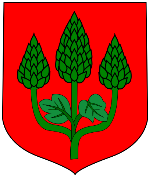 Zespół projektowy:Zespół projektowy:Zespół projektowy:l.p.branżafunkcjaimię i nazwiskonr uprawnień, specjalnośćdatapodpis1drogowaprojektowałmgr inż. Mateusz Ciołek LUB/0415/PWBD/15upr. bud. do projektowania i kierowania robotami budowlanymi bez ograniczeń w specjalności inżynieryjnej drogowej07.20212drogowasprawdziłamgr inż. Anna Świderska-ŁakomiecSWK/0098/PWBD/18 upr. bud. do projektowania i kierowania robotami budowlanymi bez ograniczeń w specjalności inżynieryjnej drogowej07.20213drogowaopracowałamgr inż. Dominika Skalik07.2021Egz.Lp.WłaściwościWymagania1Zawartość pyłów mineralnych, %, nie więcej niż:12Zawartość ziarn nieforemnych, %, nie więcej niż:203Wskaźnik rozkruszenia, %, nie więcej niż:dla grysów granitowychdla grysów bazaltowych i innych1684Nasiąkliwość, %, nie więcej niż:1,25Mrozoodporność wg metody bezpośredniej, %, nie więcej niż26Mrozoodporność wg zmodyfikowanej metody bezpośredniej (wg PN-B-11112 [19]), %, nie więcej niż:107Zawartość związków siarki, %, nie więcej niż:0,18Zawartość zanieczyszczeń obcych, %, nie więcej niż:0,259Zawartość zanieczyszczeń organicznych. Barwa cieczy nad kruszywem nie ciemniejsza niż:wzorcowa10Reaktywność alkaliczna (wg PN-B-06714-34 [18])nie wywołująca zwiększenia wymiarów liniowych ponad 0,1%11Zawartość podziarna, %, nie więcej niż:512Zawartość nadziarna, %, nie więcej niż:10Lp.WłaściwościWymagania1Zawartość pyłów mineralnych, %, nie więcej niż:1,52Zawartość związków siarki, %, nie więcej niż:0,23Zawartość zanieczyszczeń obcych, %, nie więcej niż:0,254Zawartość zanieczyszczeń organicznych. Barwa cieczy nad kruszywem nie ciemniejsza niż:wzorcowa5Reaktywność alkaliczna (wg PN-B-06714-34 [18])nie wywołująca zwiększenia wymiarów liniowych ponad 0,1%Lp.WłaściwościWymagania1Wytrzymałość na miażdżenie, wskaźnik rozkruszenia, %, nie więcej niż:122Zawartość ziarn słabych, %, nie więcej niż:53Nasiąkliwość, %, nie więcej niż:1,04Mrozoodporność po 25 cyklach i po 5 cyklach, %, nie więcej niż:5,05Zawartość ziarn nieforemnych, %, nie więcej niż:206Zawartość pyłów mineralnych, %, nie więcej niż:1,57Zawartość zanieczyszczeń obcych, %, nie więcej niż:0,258Zawartość związków siarki, %, nie więcej niż:0,19Zawartość zanieczyszczeń organicznych, barwa cieczy nad kruszywem nie ciemniejsza niż:wzorcowaLp.WymaganiaWymaganiaMarka cementuMarka cementuLp.WymaganiaWymagania42,532,51Wytrzymałość na ściskanie, MPa, nie mniej niŜ:po 2 dniach10-1Wytrzymałość na ściskanie, MPa, nie mniej niŜ:po 7 dniach-161Wytrzymałość na ściskanie, MPa, nie mniej niŜ:po 28 dniach42,532,52Czas wiązaniapoczątek wiązania, najwcześ- niej po upływie min.60602Czas wiązaniapoczątek wiązania, najwcześ- niej po upływie min.602Czas wiązaniakoniec wiązania najpóźniej, h12123Stałość  objętości,  mm  nie   więcej niż:Stałość  objętości,  mm  nie   więcej niż:10104Zawartość SO3, % masy cementu, nie więcej niż:Zawartość SO3, % masy cementu, nie więcej niż:3,53,55Zawartość chlorków, %, nie więcej niż:Zawartość chlorków, %, nie więcej niż:0,100,106Zawartość alkaliów, %, nie więcej niż:Zawartość alkaliów, %, nie więcej niż:0,60,67Łączna zawartość dodatków specjalnych (przyśpieszających twardnienie, plastyfikujących, hydrofobizujących) i technologicznych, dopuszczonych do stosowania przez ITB,% masy cementu, nie więcej niżŁączna zawartość dodatków specjalnych (przyśpieszających twardnienie, plastyfikujących, hydrofobizujących) i technologicznych, dopuszczonych do stosowania przez ITB,% masy cementu, nie więcej niż5,05,0Lp.WłaściwościWymaganiaMetoda badań wg1Wytrzymałość na ściskanie,  MPa,  co  najmniej, w stanie:powietrznosuchymnasycenia wodąpo badaniu mrozoodporności615146PN-B-04110 [5]2Mrozoodporność. Liczba cykli zamrażania, po których występują uszkodzenia powierzchni, krawędzi lub naroży, co najmniej:21PN-B-04102 [4]3Odporność na niszczące działanie atmosfery przemysłowej. Kamień nie powinien ulegać niszczeniu w środowisku agresywnym, w którym zawartość SO2 w mg/m3 wynosi:od 0,5 do 10PN-B-01080 [1]4Ścieralność na tarczy Boehmego, mm, nie więcej niż, w stanie:powietrznosuchymnasycenia wodą2,55PN-B-04111 [6]5Nasiąkliwość wodą, %, nie więcej niż:5PN-B-04101 [3]Lp.Rodzaj badaniaMetoda badania wgTermin lub częstość badania1Badania składników betonu1.1. Badanie cementuczasu wiązaniastałości objętościobecności grudekPN-B-19701 [21]bezpośrednio przed uŜyciem każdej dostarczonej partii1Badanie kruszywaskładu ziarnowegokształtu ziarnPN-B-06714-15[15] PN-B-06714-16[16]każdej dostarczonej partii każdej dostarczonej partiizawartość pyłów mineralnychzawartości zanieczyszczeń obcychwilgotnościPN-B-06714-13[14]PN-B-06714-12[13] PN-B-06714-18[17]kaŜdej dostarczonej partiikaŜdej dostarczonej partii bezpośrednio przed uŜyciem1.3. Badanie wodyPN-B-32250 [24]przy rozpoczęciu robót oraz w przypadku stwierdzenia zanieczyszczeń1.4. Badanie dodatków i domieszekInstrukcja ITB 206/77 [43]2Badania mieszanki betonowejurabialnościkonsystencjizawartości powietrza w mieszance betonowejPN-88/B-06250 [8]przy  rozpoczęciu  robót przy proj.recepty i 2 razy na zmianę robocząprzy ustalaniu recepty oraz 2 razy na zmianę roboczą3Badania betonu3.1. Badanie wytrzymałości na ściskanie na próbkachPN-88/B-06250 [8]przy ustalaniu recepty oraz po wykonaniu kaŜdej partii betonu33.2. Badania nieniszczące betonu w konstrukcjiPN-B-06261 [10]PN-B-06262 [11]w przypadkach technicznie uzasadnionych33.3. Badanie nasiąkliwościPN-B-06250 [8]przy ustalaniu recepty,3 razy w czasie wykonywania konstrukcji ale nie rzadziej niŜ raz na 5000m3 betonu33.4. Badanie odporności na działanie mrozuPN-B-06250 [8]przy ustalaniu recepty 2 razy w czasie wykonywania konstrukcji, ale nie rzadziej niŜ raz na 5000 m3 betonu33.5. Badanie przepuszczalności wodyPN-B-06250 [8]przy ustalaniu recepty,3 razy w czasie wykonywania konstrukcji ale nie rzadziej niŜ raz na 5000 m3 betonuSito o boku oczka kwadratowego, mmRzędne krzywych granicznych Mieszanka niezwiązana od 0 do 63 mmRzędne krzywych granicznych Mieszanka niezwiązana od 0 do 31,5 mmPrzechodzi przez63,090-100-31,547-8790-10016,0-47-874,015-75-2,0-15-750,0630-150-15Lp.WłaściwościMieszanka niezwiązana1Uziarnienie wg PN-EN 933-1 kategoria nie niższa niż:GC80/20GF80GA752Ogólne granice i tolerancje uziarnienia kruszywa grubego na sitach pośrednich wg PN-EN 933-1, odchylenie nie większe niż wg kategoriiGTCNR3Tolerancje typowego uziarnienia kruszywa drobnego i kruszywa o ciągłym uziarnieniu wg PN-EN 933-1, odchylenie nie większe niż wg kategoriiGTFNRGTANR4Kształt kruszywa grubego wg PN-EN 933-4 maksymalne wartości wskaźnika płaskości lub maksymalne wartości wskaźnika kształtuFINRSINR5Kategorie procentowych zawartości ziaren o powierzchni przekruszonej lub łamanych oraz ziaren całkowicie zaokrąglonych w kruszywie grubym w PN-EN 933-5CNR6Zawartość pyłów wg PN-EN 933-1-	w kruszywie grubym-	w kruszywie drobnymfDeklarowanafDeklarowana7Gęstość wg PN-EN 1097-6Deklarowana8Nasiąkliwość wg PN-EN 1097-6, WcmNRWA2421)9Stałość objętości żużla stalowniczego wg PN-EN 1744-1V510Rozpad krzemianowy w żużlu wielkopiecowym kawałkowym wg PN-EN 1744-13)brak rozpadu11Rozpad żelazawy w żużlu wielkopiecowym kawałkowym wg PN-EN 1744-13)brak rozpadu12Składniki rozpuszczalne w wodzie wg PN-EN 1744-3brak substancji szkodliwych w stosunku do środowiska wg odrębnych przepisów13Zanieczyszczeniabrak żadnych ciał obcych, jak  drewno, szkło, plastik, mogących pogorszyć wyrób końcowy14Mrozoodporność na frakcji kruszywa 8/16 wg PN-EN 1367-1, kategoria nie wyższa niż- skały magmowe i przeobrażone: F4- skały osadowe: F10- kruszywo z recyclingu: F10(F25)2)1)	W przypadku kiedy wymaganie nie jest spełnione, należy sprawdzić warunek mrozoodporności2)	Pod warunkiem, gdy zawartość w mieszance nie przekracza 50% m/mKruszywo z recyklingu dopuszcza się wyłącznie do konstrukcji chodników, peronów przystankowych oraz zjazdów.Wymagania wobec mieszanek niezwiązanych z kruszywa do ulepszonego podłoża określa tablica 3.1)	W przypadku kiedy wymaganie nie jest spełnione, należy sprawdzić warunek mrozoodporności2)	Pod warunkiem, gdy zawartość w mieszance nie przekracza 50% m/mKruszywo z recyklingu dopuszcza się wyłącznie do konstrukcji chodników, peronów przystankowych oraz zjazdów.Wymagania wobec mieszanek niezwiązanych z kruszywa do ulepszonego podłoża określa tablica 3.1)	W przypadku kiedy wymaganie nie jest spełnione, należy sprawdzić warunek mrozoodporności2)	Pod warunkiem, gdy zawartość w mieszance nie przekracza 50% m/mKruszywo z recyklingu dopuszcza się wyłącznie do konstrukcji chodników, peronów przystankowych oraz zjazdów.Wymagania wobec mieszanek niezwiązanych z kruszywa do ulepszonego podłoża określa tablica 3.Lp.WłaściwościUlepszone podłoże1Uziarnienie 0/63 lub 0/31,52Maksymalna zawartość pyłów, kategoria nie wyższa niżUF153Minimalna zawartość pyłówLFNR4Zawartość nadziarna, kategoria nie wyższa niżOC905Wymagania wobec uziarnieniawg tablicy 16Wymagania wobec jednorodności uziarnienia poszczególnych partii – porównanie z deklarowaną przez producenta wartością (S)brak wymagań7Wymagania wobec jednorodności uziarnienia na sitach kontrolnych – różnice w przesiewachbrak wymagań8Wrażliwość na mróz, wskaźnik piaskowy, nie mniejszy niż359Odporność na rozdrabnianie (dotyczy frakcji 10/14 odsianej z mieszanki) , kategoria nie wyższa niżLANR10Odporność na ścieranie (dotyczy frakcji 10/14 odsianej z mieszanki) wg PN-EN 1097-1, kategoria MDedeklarowana11Mrozoodporność (dotyczy frakcji kruszywa 8/16 odsianej z mieszanki) wg PN-EN 1367-1, kategoria nie wyższa niżF1012Wartość CBR po zagęszczeniu do wskaźnika zagęszczenia IS=1,0 i moczeniu w wodzie 96 h, co najmniej4013Wodoprzepuszczalność mieszanki w warstwie odsączającej po zagęszczeniu wg metody Proctora do wskaźnika zagęszczenia IS=1,0; współczynnik filtracji k, co najmniej cm/s≥0,009314Zawartość wody w mieszance zagęszczonej, % (m/m) wilgotności optymalnej wg metody Proctora7-100Lp.Wyszczególnienie badańCzęstotliwość pomiarówCzęstotliwość pomiarówLp.Wyszczególnienie badańMinimalna liczba badań na dziennej działce roboczejMaksymalna powierzchnia ulepszonego podłoża przypadająca na jedno badanie (m2)1Uziarnienie mieszanki26002Wilgotność mieszanki26003Zagęszczenie warstwy10 próbekna 10000 m24Badanie właściwości kruszywa wg tab. 1, pkt. 2.3.2dla każdej partii kruszywa i przy każdej zmianie kruszywadla każdej partii kruszywa i przy każdej zmianie kruszywaLp.Wyszczególnienie badań i pomiarówMinimalna częstotliwość pomiarów1Szerokość ulepszonego podłożawg wskazania Inżyniera2Równość podłużnaco  na każdym pasie ruchu3Równość poprzecznawg wskazania Inżyniera4Spadki poprzeczne*)wg wskazania Inżyniera5Rzędne wysokościoweco 50 m6Ukształtowanie osi w planie*)co 50 m7Grubość ulepszonego podłożaPodczas budowy:w 3 punktach na każdej działce roboczej, lecz nie rzadziej niż raz na Przed odbiorem:w 3 punktach, lecz nie rzadziej niż raz na 8Nośność ulepszonego podłoża: - moduł odkształceniaco najmniej w dwóch przekrojach na każde 1000 m2*) Dodatkowe pomiary spadków poprzecznych i ukształtowania osi w planie należy wykonać w punktach głównych łuków poziomych, początku i końca ramp drogowych. *) Dodatkowe pomiary spadków poprzecznych i ukształtowania osi w planie należy wykonać w punktach głównych łuków poziomych, początku i końca ramp drogowych. *) Dodatkowe pomiary spadków poprzecznych i ukształtowania osi w planie należy wykonać w punktach głównych łuków poziomych, początku i końca ramp drogowych. Lp.Rodzaj lepiszczaZużycie (kg/m2)12Emulsja asfaltowa kationowaAsfalt drogowy D 200, D 300od 0,4  do  1,2od 0,4  do  0,6Lp.Rodzaj lepiszczaTemperatury (oC)123Emulsja asfaltowa kationowaAsfalt drogowy D 200Asfalt drogowy D 300   od 20 do 40 *)od 140 do 150od 130 do 140Lp.Rodzaj lepiszczaKontrolowane właściwościBadaniewedług normy12Emulsja asfaltowa kationowaAsfalt drogowylepkośćpenetracjaEmA-94 [5]PN-C-04134 [1]1.PN-C-04134Przetwory naftowe. Pomiar penetracji asfaltów2.PN-C-96170Przetwory naftowe. Asfalty drogowe3.PN-C-96173Przetwory naftowe. Asfalty upłynnione AUN do nawierzchni drogowychL.pWyszczególnienieKruszywołamaneŻużelKruszywołamaneŻużelL.pWyszczególnieniePodbud. pomocniczaPodbud. pomocniczaPodbud. zasadniczaPodbud. zasadnicza1Zawartość nadziarna, %, nie więcej niż1010552Zawartość ziaren nieforemnych, % nie więcej niż40-35-3Zawartość zanieczyszczeń organicznych, barwa cieczy nie ciemniejsza niżwzorcowawzorcowawzorcowawzorcowa4Wskaźnik piaskowy po 5-krotnym zagęszczeniu metodą I lub II30-70-30-70-5Ścieralność w bębnie Los Angeles,- ubytek masy po pełnej liczbie obrotów, %s nie większy niż - po 1/5 pełnej liczby obrotów w stosunku do ścieralności całkowitej,, %, nie więcej niż50355035353040306Nasiąkliwość, %, nie więcej niż58367Mrozoodporność ziaren większych od 2mm, po 25 cyklach zamrażaniai odmrażania, ubytek masy, %, nie więcej niż1010559Zawartość związków siarki w przeliczeniu na S03, %, nie więcej niż141210Wskaźnik nośności wnoś mieszanki, %, nie niniejszy niż:a) przy zagęszczeniu 1,00b)  przy zagęszczeniu IS>1,036060801208012011Zawartość ziaren poniżej 0,075mm, %2 - 122 - 122- 102- 10Lp.Wyszczególnienie badańCzęstotliwość badańCzęstotliwość badańLp.Wyszczególnienie badańMinimalna liczba badań na dziennej działce roboczejMaksymalna powierzchnia podbudowy przypadająca na jedno badanie [m2]1Uziarnienie kruszywa24002Wilgotność kruszywa24003Zagęszczenie kruszywa24004Zawartość zanieczyszczeń obcych24005Stopień przekruszenia ziaren4000i przy każdej zmianieźródła kruszywa6Zawartość ziaren nieforemnych4000i przy każdej zmianieźródła kruszywa7Zawartość zanieczyszczeń organicznych4000i przy każdej zmianieźródła kruszywa8Granica płynności4000i przy każdej zmianieźródła kruszywa9Wskaźnik plastyczności4000i przy każdej zmianieźródła kruszywa10Mrozoodporność4000i przy każdej zmianieźródła kruszywa11Ścieralność4000i przy każdej zmianieźródła kruszywa12Wskaźnik piaskowy4000i przy każdej zmianieźródła kruszywaLp.Wyszczególnienie badań i pomiarówMinimalna częstotliwość badań i pomiarów1Grubość warstwPodczas budowy:w 3 punktach na każdej dziennej działce roboczej lecz nie rzadziej niż  1raz na 400 m2Przed odbiorem:w 3 punktach, lecz nie rzadziej niż 1 raz na 2000 m22Nośność i zagęszczenie wg obciążeń płowych1 raz na 3000 m23Szerokość10 razy na 1 km4Równość podłużnaw sposób ciągły planografem albo co 20 m łatą5Równość poprzeczna10 razy na 1 km łata 2-metrową6Spadki poprzeczne*)10 razy na 1 km7Rzędne Ukształtowanie osi w planieco 50 mPodbudowa z kruszywa o wskaźniku WNOŚ nie mniejszym niż, [%]Wymagane cechy podbudowyWymagane cechy podbudowyWymagane cechy podbudowyWymagane cechy podbudowyWymagane cechy podbudowyPodbudowa z kruszywa o wskaźniku WNOŚ nie mniejszym niż, [%]Wskaźnik zagęszczenia IS nie mniejszy niżMaksymalne ugięcie sprężyste pod kołem, [mm]Maksymalne ugięcie sprężyste pod kołem, [mm]Minimalny moduł odkształcenia mierzony płytą o średnicy 30cm, [MPa]Minimalny moduł odkształcenia mierzony płytą o średnicy 30cm, [MPa]Podbudowa z kruszywa o wskaźniku WNOŚ nie mniejszym niż, [%]Wskaźnik zagęszczenia IS nie mniejszy niż40 kN50 kNod pierwszego obciążenia E1od drugiego obciążenia E2602)1,01,401,6060120802)1,01,251,40801401203)1,031,101,20100180Kategoria ruchuMieszanki o wymiarze D1), mmKR 1-2AC5S, AC8S, AC11SKR 3-4AC8S, AC11SKR 5-6AC8S, AC11S2)KategoriaruchuMieszankaACSGatunek lepiszczaGatunek lepiszczaKategoriaruchuMieszankaACSasfalt drogowypolimeroasfaltKRI -KR2AC5S, AC8S, AC11S50/70, 70/100, wielorodzajowy 50/70-KR3-KR4AC8S, AC11S50/70, 
wielorodzajowy 50/70PMB 45/80-55
PMB 45/80-65KR5-KR6AC8S, AC11Swielorodzajowy 35/50PMB 45/80-55
PMB 45/80-65Lp.WłaściwościWłaściwościMetodabadaniaRodzaj asfaltuRodzaj asfaltuLp.WłaściwościWłaściwościMetodabadania35/5050/70122345WŁAŚCIWOŚCI OBLIGATORYJNEWŁAŚCIWOŚCI OBLIGATORYJNEWŁAŚCIWOŚCI OBLIGATORYJNEWŁAŚCIWOŚCI OBLIGATORYJNEWŁAŚCIWOŚCI OBLIGATORYJNEWŁAŚCIWOŚCI OBLIGATORYJNE1Penetracja w 25°C0,1 mmPN-EN 1426 [21]50-7070-1002Temperatura mięknienia°CPN-EN 1427 [22]46-5443-513Temperatura zapłonu, nie mniej niż°CPN-EN 22592 [62]2302304Zawartość składników rozpuszczalnych, nie mniej niż% m/mPN-EN 12592 [28]99995Zmiana masy po starzeniu (ubytek lub przyrost), nie więcej niż% m/mPN-EN 12607-1 [31]0,50,86Pozostała penetracja po starzeniu, nie mniej niż%PN-EN 1426 [21]50467Temperatura mięknienia po starzeniu, nie mniej niż°CPN-EN 1427 [22]4845WŁAŚCIWOŚCI SPECJALNE KRAJOWEWŁAŚCIWOŚCI SPECJALNE KRAJOWEWŁAŚCIWOŚCI SPECJALNE KRAJOWEWŁAŚCIWOŚCI SPECJALNE KRAJOWEWŁAŚCIWOŚCI SPECJALNE KRAJOWEWŁAŚCIWOŚCI SPECJALNE KRAJOWE8Zawartość parafiny, nie więcej niż%PN-EN 12606-1 [30]2,22,29Wzrost temp. mięknienia po starzeniu, nie więcej niż°CPN-EN 1427 [22]9910Temperatura łamliwości Fraassa, nie więcej niż°CPN-EN 12593 [29]-8-10WymaganiepodstawoweWłaściwośćMetodabadaniaJednostkaGatunki asfaltów modyfikowanych polimerami (PMB)Gatunki asfaltów modyfikowanych polimerami (PMB)Gatunki asfaltów modyfikowanych polimerami (PMB)Gatunki asfaltów modyfikowanych polimerami (PMB)WymaganiepodstawoweWłaściwośćMetodabadaniaJednostka45/80 - 5545/80 - 5545/80 - 6545/80 - 65WymaganiepodstawoweWłaściwośćMetodabadaniaJednostkawymaganieklasawymaganieklasa12345679Konsystencja w pośrednich temperaturach eksploatacyjnychPenetracjaw 25°CPN-EN 1426 [21]0,1 mm45-80445-804Konsystencja w wysokich temperaturach eksploatacyjnychTemperaturamięknieniaPN-EN 1427 [22]°C≥ 557≥ 655Siła rozciągania (mała prędkość rozciągania)PN-EN 13589 [55] PN-EN 13703 [57]J/cm2≥ 1 w 5°C4≥ 2 w 5°C3KohezjaSiła rozciągania w 5°C (duża prędkość rozciągania)PN-EN 13587 [53] PN-EN 13703 [57]J/cm2NPDa0NPDa0Wahadło VialitPN-EN 13588 [54]J/cm2NPDa0NPDa0Stałość konsystencji (Odporność na starzenie wg PN-EN 12607-1 lub -3 [31]Zmiana masy%≥ 0,53≥ 0,53Stałość konsystencji (Odporność na starzenie wg PN-EN 12607-1 lub -3 [31]PozostałapenetracjaPN-EN 1426 [21]%≥ 607≥ 607Stałość konsystencji (Odporność na starzenie wg PN-EN 12607-1 lub -3 [31]WzrosttemperaturymięknieniaPN-EN 1427 [22]°C≤ 82≤ 82InnewłaściwościTemperaturazapłonuPN-EN ISO 2592 [63]°C≥ 2353≥ 2353WymaganiadodatkoweTemperaturałamliwościPN-EN 12593 [29]°C≤ -126≤ -157WymaganiadodatkoweNawrót sprężysty w 25°CPN-EN 13398 [51]%≥ 505≥ 703WymaganiadodatkoweNawrót sprężysty w 10°CPN-EN 13398 [51]%NPDa0NPDa0WymaganiadodatkoweZakresplastycznościPN-EN 14023 [59] Punkt 5.1.9°CTBRb1TBRb1WymaganiadodatkoweStabilność magazynowania. Różnica temperatur mięknieniaPN-EN 13399 [52] PN-EN 1427 [22]°C≤ 52≤ 52WymaganiadodatkoweStabilnośćmagazynowania.RóżnicapenetracjiPN-EN 13399 [52] PN-EN 1426 [21]0,1 mmNPDa0NPDa0WymaganiadodatkoweSpadek temperatury mięknienia po starzeniu wg PN-EN 12607 -1 lub -3 [311PN-EN 12607-1 [31]PN-EN 1427 [22]°CTBRb1TBRb1WymaganiadodatkoweNawrót sprężysty w 25°C po starzeniu wg PN- EN 12607-1 lub -3 [31]PN-EN 12607-1 [31]PN-EN 13398 [51]%≥ 504≥ 603WymaganiadodatkoweNawrót sprężysty w 10°C po starzeniu wg PN- EN 12607-1 lub -3 [311PN-EN 12607-1 [31]PN-EN 13398 [51]%NPDa0NPDa0a NPD - No Performance Determined (właściwość użytkowa nie określana) b TBR - To Be Reported (do zadeklarowania)a NPD - No Performance Determined (właściwość użytkowa nie określana) b TBR - To Be Reported (do zadeklarowania)a NPD - No Performance Determined (właściwość użytkowa nie określana) b TBR - To Be Reported (do zadeklarowania)a NPD - No Performance Determined (właściwość użytkowa nie określana) b TBR - To Be Reported (do zadeklarowania)a NPD - No Performance Determined (właściwość użytkowa nie określana) b TBR - To Be Reported (do zadeklarowania)a NPD - No Performance Determined (właściwość użytkowa nie określana) b TBR - To Be Reported (do zadeklarowania)a NPD - No Performance Determined (właściwość użytkowa nie określana) b TBR - To Be Reported (do zadeklarowania)a NPD - No Performance Determined (właściwość użytkowa nie określana) b TBR - To Be Reported (do zadeklarowania)WłaściwośćPrzesiew, [% (m/m)]Przesiew, [% (m/m)]Przesiew, [% (m/m)]Przesiew, [% (m/m)]Przesiew, [% (m/m)]Przesiew, [% (m/m)]WłaściwośćAC5SAC5SAC8SAC8SAC11SAC11SWymiar sita #, [mm]oddoododdood16----100-11,2--100-901008100-9010070905,6901007090--24065456030550,1258228228200,063614614512Zawartość lepiszcza, minimum*)Bmin6,0Bmin6,0Bmm5,8Bmm5,8Bmin5,6Bmin5,6WłaściwośćPrzesiew, [% (m/m)]Przesiew, [% (m/m)]Przesiew, [% (m/m)]Przesiew, [% (m/m)]WłaściwośćAC8SAC8SAC11SAC11SWymiar sita #, [mm]odododdo16--100-11,2100-9010089010060905,66080--2405535500,1258228200,063512,0511,0Zawartość lepiszcza, minimum*)Bmin5,6Bmin5,6Bmui5,42Bmui5,42WłaściwośćWarunki zagęszczania wg PN-EN 13108-20 [481Metoda i warunki badaniaAC5SAC8SAC11SZawartość wolnych przestrzeniC.1.2,ubijanie, 2x50 uderzeńPN-EN 12697-8 [33], p.4Vmin 1,0 
Vmax 3,0Vmin 1,0 
Vmax 3,0Vmin 1,0 
Vmax 3,0Wolne przestrzenie wypełnione lepiszczemC.1.2, ubijanie, 2x50 uderzeńPN-EN 12697-8 [33], p. 5VFBmin75 
VFBmin93VFBmin75 
VFBmin93VFBmin75 
VFBmin93Zawartość wolnych przestrzeni w mieszance mineralnejC.1.2, ubijanie, 2x50 uderzeńPN-EN 12697-8 [33], p. 5VFBmin14VFBmin14VFBmin14Odporność na działanie wodyC.1.1, ubijanie, 2x35 uderzeńPN-EN 12697-12 [35], przechowywanie w 40°Cz jednym cyklem zamrażania,a) badanie w 25°CITSR90ITSR90ITSR90a) Ujednoliconą procedurę badania odporności na działanie wody podano w WT-2 2010 [65] w załączniku 1.a) Ujednoliconą procedurę badania odporności na działanie wody podano w WT-2 2010 [65] w załączniku 1.a) Ujednoliconą procedurę badania odporności na działanie wody podano w WT-2 2010 [65] w załączniku 1.a) Ujednoliconą procedurę badania odporności na działanie wody podano w WT-2 2010 [65] w załączniku 1.a) Ujednoliconą procedurę badania odporności na działanie wody podano w WT-2 2010 [65] w załączniku 1.a) Ujednoliconą procedurę badania odporności na działanie wody podano w WT-2 2010 [65] w załączniku 1.WłaściwośćWarunki zagęszczania wg PN-EN 13108-20 [481]Metoda i warunki badaniaAC8SAC11SZawartość wolnych przestrzeniC.1.2,ubijanie, 2x50 uderzeńPN-EN 12697-8 [33], p.4Vmin 2,0 
Vmax 4,0Vmin 2,0 
Vmax 4,0Odporność na deformacje trwałe a)C.1.20, wałowanie, 
P98-P100PN-EN 12697-22, metoda B w powietrzu, PN-EN 13108-20, D.1.6,60°C, 10 000 cykli [38]WTSAIR 0,50 
PRDAIR deklWTSAIR 0,50 
PRDAIR deklOdporność na działanie wodyC.1.1,ubijanie, 
2x35 uderzeńPN-EN 12697-12 [35], przechowywanie w 40°C z jednym cyklem zamrażania, badanie w 25°Cb)ITSR90ITSR90  a) Grubość płyty: AC8, AC11 40mm.b) Ujednoliconą procedurę badania odporności na działanie wody podano w WT-2 2010 [65] w załączniku 1.  a) Grubość płyty: AC8, AC11 40mm.b) Ujednoliconą procedurę badania odporności na działanie wody podano w WT-2 2010 [65] w załączniku 1.  a) Grubość płyty: AC8, AC11 40mm.b) Ujednoliconą procedurę badania odporności na działanie wody podano w WT-2 2010 [65] w załączniku 1.  a) Grubość płyty: AC8, AC11 40mm.b) Ujednoliconą procedurę badania odporności na działanie wody podano w WT-2 2010 [65] w załączniku 1.  a) Grubość płyty: AC8, AC11 40mm.b) Ujednoliconą procedurę badania odporności na działanie wody podano w WT-2 2010 [65] w załączniku 1.WłaściwośćWarunki zagęszczania wg PN-EN 13108-20 [481]Metoda i warunki badaniaAC8SAC11SZawartość wolnych przestrzeniC.1.2,ubijanie, 2x50 uderzeńPN-EN 12697-8 [33], p.4Vmin 2,0 
Vmax 4,0Vmin 2,0 
Vmax 4,0Odporność na deformacje trwałe a)C.1.20, wałowanie, 
P98-P100PN-EN 12697-22, metoda B w powietrzu, PN-EN 13108-20, D.1.6,60°C, 10 000 cykli [38]WTSAIR 0,30 
PRDAIR deklWTSAIR 0,30 
PRDAIR deklOdporność na działanie wodyC.1.1,ubijanie, 
2x35 uderzeńPN-EN 12697-12 [35], przechowywanie w 40°C z jednym cyklem zamrażania, badanie w 25°Cb)ITSR90ITSR90  a) Grubość płyty: AC8, AC11 40mm.b) Ujednoliconą procedurę badania odporności na działanie wody podano w WT-2 2010 [65] w załączniku 1.  a) Grubość płyty: AC8, AC11 40mm.b) Ujednoliconą procedurę badania odporności na działanie wody podano w WT-2 2010 [65] w załączniku 1.  a) Grubość płyty: AC8, AC11 40mm.b) Ujednoliconą procedurę badania odporności na działanie wody podano w WT-2 2010 [65] w załączniku 1.  a) Grubość płyty: AC8, AC11 40mm.b) Ujednoliconą procedurę badania odporności na działanie wody podano w WT-2 2010 [65] w załączniku 1.  a) Grubość płyty: AC8, AC11 40mm.b) Ujednoliconą procedurę badania odporności na działanie wody podano w WT-2 2010 [65] w załączniku 1.Lepiszcze asfaltoweTemperatura mieszanki [°C]Asfalt 50/70
Asfalt 70/100
Wielorodzajowy-35/50 Wielorodzajowy-50/70
PMB 45/80-55
PMB 45/80-65od 140 do 180 
od 140 do 180 
od 155 do 195 
od 140 do 180 
od 130 do 180
 od 130 do 180Klasa drogiElement nawierzchniMaksymalna nierówność podłoża pod warstwę ścieralną [mm]A, S,Pasy: ruchu, awaryjne, dodatkowe, włączania i wyłączania6GPJezdnie łącznic, jezdnie MOP, utwardzone pobocza8GPasy: ruchu, dodatkowe, włączania i wyłączania, postojowe, jezdnie łącznic, utwardzone pobocza8Z, L, DPasy ruchu9Rodzaj robótMinimalna temperatura otoczenia [°C]Minimalna temperatura otoczenia [°C]Rodzaj robótprzed przystąpieniem do robótw czasie robótWarstwa ścieralna o grubości ≥ 3cm0+5Warstwa ścieralna o grubości < 3cm+5+10Typ i wymiar mieszankiProjektowana grubość warstwy technologicznej [cm]WskaźnikZagęszczenia [%]Zawartość wolnych przestrzeni w warstwie [%(v/v)]AC5S, KR1-KR22,0 ÷ 4,0≥981,5 ÷ 4,0AC8S, KR1-KR22,5 ÷ 4,5≥981,5 ÷ 4,0AC11S, KR1-KR23,0 ÷ 5,0≥981,5 ÷ 4,0AC8S, KR3-KR62,5 ÷ 4,5≥983,0 ÷ 5,0AC11S, KR3-KR63,0 ÷ 5,0≥983,0 ÷ 5,0Lp.Rodzaj badań1Mieszanka mineralno-asfaltowa a),b)1.1Uziarnienie1.2Zawartość lepiszcza1.3Temperatura mięknienia lepiszcza odzyskanego1.4Gęstość i zawartość wolnych przestrzeni próbki2Warstwa asfaltowa2.1Wskaźnik zagęszczenia a)2.2Spadki poprzeczne2.3Równość2.4Grubość lub ilość materiału2.5Zawartość wolnych przestrzenia)2.6Właściwości przeciwpoślizgowea) do każdej warstwy i na każde rozpoczęte 6000 m2 nawierzchni jedna próbka; w razie potrzeby liczba próbek może zostać zwiększona (np. nawierzchnie dróg w terenie zabudowy)b) w razie potrzeby specjalne kruszywa i dodatki	a) do każdej warstwy i na każde rozpoczęte 6000 m2 nawierzchni jedna próbka; w razie potrzeby liczba próbek może zostać zwiększona (np. nawierzchnie dróg w terenie zabudowy)b) w razie potrzeby specjalne kruszywa i dodatki	Warunki ocenyWarstwa asfaltowa AC a)A. Średnia z wielu oznaczeń grubości oraz ilości   - duży odcinek budowy, powierzchnia większa niż 6000 m2 lub 
   - droga ograniczona krawężnikami, powierzchnia większa niż 1000 m2 lub
   - warstwa ścieralna, ilość większa niż 50 kg/m2 lub≤ 10≤ 10≤ 10   - mały odcinek budowy lub   - warstwa ścieralna, ilość większa niż 50 kg/m2≤ 15≤ 15B. Pojedyncze oznaczenie grubości≤ 25a) w przypadku budowy dwuetapowej, tzn. gdy warstwa ścieralna jest układana z opóźnieniem, wartość z wiersza B odpowiednio obowiązuje; w pierwszym etapie budowy do górnej warstwy nawierzchni obowiązuje wartość 25%, a do łącznej grubości warstw etapu od 1% do 15%a) w przypadku budowy dwuetapowej, tzn. gdy warstwa ścieralna jest układana z opóźnieniem, wartość z wiersza B odpowiednio obowiązuje; w pierwszym etapie budowy do górnej warstwy nawierzchni obowiązuje wartość 25%, a do łącznej grubości warstw etapu od 1% do 15%Klasa drogiElement nawierzchniWartości wskaźnika IRI [mm/m]A, S,Pasy: ruchu, awaryjne, dodatkowe, włączania i wyłączania≤ 2,9GPJezdnie łącznic, jezdnie MOP, utwardzone pobocza≤ 3,7GPasy: ruchu, dodatkowe, włączania i wyłączania, postojowe, jezdnie łącznic, utwardzone pobocza≤ 4,6Klasa drogiElement nawierzchniWartość odchyleń równości poprzecznej [mm]A, S,Pasy: ruchu, awaryjne, dodatkowe, włączania i wyłączania≤ 6GPJezdnie łącznic, jezdnie MOP, utwardzone pobocza≤ 8GPasy: ruchu, dodatkowe, włączania i wyłączania, postojowe, jezdnie łącznic, utwardzone pobocza≤ 8Z, L, DPasy ruchu≤ 9Klasa drogiElement nawierzchniMiarodajny współczynnik tarcia przy prędkości zablokowanej opony względem nawierzchniMiarodajny współczynnik tarcia przy prędkości zablokowanej opony względem nawierzchniKlasa drogiElement nawierzchni60 km/h90 km/hA, SPasy ruchu-≥ 0,37A, SPasy: włączania i wyłączania, jezdnie łącznic≥ 0,44-GP, G, ZPasy: ruchu, dodatkowe, utwardzone pobocza≥ 0,36-Kategoria ruchuMieszanki o wymiarze D1), mmKR 1-2AC11W2), AC16WKR 3-4AC 16 W, AC22WKR 5-6AC 16 W, AC22WKategoriaruchuMieszankaACSGatunek lepiszczaGatunek lepiszczaKategoriaruchuMieszankaACSasfalt drogowypolimeroasfaltKRI -KR2AC11W,AC16W50/70-KR3-KR4AC16W,AC22W35/50, 50/70, wielorodzajowy 35/50, 50/70PMB 25/55-60KR5-KR6AC16W AC22W35/50,wielorodzajowy 35/50PMB 25/55-60Lp.WłaściwościWłaściwościMetodabadaniaRodzaj asfaltuRodzaj asfaltuLp.WłaściwościWłaściwościMetodabadania35/5050/70122345WŁAŚCIWOŚCI OBLIGATORYJNEWŁAŚCIWOŚCI OBLIGATORYJNEWŁAŚCIWOŚCI OBLIGATORYJNEWŁAŚCIWOŚCI OBLIGATORYJNEWŁAŚCIWOŚCI OBLIGATORYJNEWŁAŚCIWOŚCI OBLIGATORYJNE1Penetracja w 25°C0,1 mmPN-EN 1426 [21]35-5050-702Temperatura mięknienia°CPN-EN 1427 [22]50+5846+543Temperatura zapłonu, nie mniej niż°CPN-EN 22592 [62]2402304Zawartość składników rozpuszczalnych, nie mniej niż% m/mPN-EN 12592 [28]99995Zmiana masy po starzeniu (ubytek lub przyrost), nie więcej niż% m/mPN-EN 12607-1 [31]0,50,56Pozostała penetracja po starzeniu, nie mniej niż%PN-EN 1426 [21]53507Temperatura mięknienia po starzeniu, nie mniej niż°CPN-EN 1427 [22]5248WŁAŚCIWOŚCI SPECJALNE KRAJOWEWŁAŚCIWOŚCI SPECJALNE KRAJOWEWŁAŚCIWOŚCI SPECJALNE KRAJOWEWŁAŚCIWOŚCI SPECJALNE KRAJOWEWŁAŚCIWOŚCI SPECJALNE KRAJOWEWŁAŚCIWOŚCI SPECJALNE KRAJOWE8Zawartość parafiny, nie więcej niż%PN-EN 12606-1 [30]2,22,29Wzrost temp. mięknienia po starzeniu, nie więcej niż°CPN-EN 1427 [22]8910Temperatura łamliwości Fraassa, nie więcej niż°CPN-EN 12593 [29]-5-8WymaganiepodstawoweWłaściwośćMetodabadaniaJednostkaGatunki asfaltów modyfikowanych polimerami (PMB)Gatunki asfaltów modyfikowanych polimerami (PMB)WymaganiepodstawoweWłaściwośćMetodabadaniaJednostka25/55 - 6025/55 - 60WymaganiepodstawoweWłaściwośćMetodabadaniaJednostkawymaganieklasa123456Konsystencja w pośrednich temperaturach eksploatacyjnychPenetracjaw 25°CPN-EN 1426 [21]0,1 mm25-553Konsystencja w wysokich temperaturach eksploatacyjnychTemperaturamięknieniaPN-EN 1427 [22]°C≥ 606Siła rozciągania (mała prędkość rozciągania)PN-EN 13589 [55] PN-EN 13703 [57]J/cm2≥ 2 w 5°C3KohezjaSiła rozciągania w 5°C (duża prędkość rozciągania)PN-EN 13587 [53] PN-EN 13703 [57]J/em2NPD“0Wahadło VialitPN-EN 13588 [54]J/cm2NPD“0Stałość konsystencji (Odporność na starzenie wg PN-EN 12607-1 lub -3 [31]Zmiana masy%≥ 0,53Stałość konsystencji (Odporność na starzenie wg PN-EN 12607-1 lub -3 [31]PozostałapenetracjaPN-EN 1426 [21]%≥ 403Stałość konsystencji (Odporność na starzenie wg PN-EN 12607-1 lub -3 [31]WzrosttemperaturymięknieniaPN-EN 1427 [22]°C≤  83InnewłaściwościTemperaturazapłonuPN-EN ISO 2592 [63]°C≥ 2353WymaganiadodatkoweTemperaturałamliwościPN-EN 12593 [29]°C≤ -126WymaganiadodatkoweNawrót sprężysty w 25°CPN-EN 13398 [51]%≥ 505WymaganiadodatkoweNawrót sprężysty w 10°CNPDaoWymaganiadodatkoweZakresplastycznościPN-EN 14023 [59] Punkt 5.1.9°CTBRb1WymaganiadodatkoweStabilność magazynowania. Różnica temperatur mięknieniaPN-EN 13399 [52] PN-EN 1427 [22]°C≤ 52WymaganiadodatkoweStabilnośćmagazynowania.RóżnicapenetracjiPN-EN 13399 [52] PN-EN 1426 [21]0,1 mmNPDa0WymaganiadodatkoweSpadek temperatury mięknienia po starzeniu wg PN-EN 12607 -1 lub -3 [311PN-EN 12607-1 [31]PN-EN 1427 [22]°CTBRb1WymaganiadodatkoweNawrót sprężysty w 25°C po starzeniu wg PN- EN 12607-1 lub -3 [31]PN-EN 12607-1 [31]PN-EN 13398 [51]%≥ 504WymaganiadodatkoweNawrót sprężysty w 10°C po starzeniu wg PN- EN 12607-1 lub -3 [311PN-EN 12607-1 [31]PN-EN 13398 [51]%NPDa0a NPD - No Performance Determined (właściwość użytkowa nie określana) b TBR - To Be Reported (do zadeklarowania)a NPD - No Performance Determined (właściwość użytkowa nie określana) b TBR - To Be Reported (do zadeklarowania)a NPD - No Performance Determined (właściwość użytkowa nie określana) b TBR - To Be Reported (do zadeklarowania)a NPD - No Performance Determined (właściwość użytkowa nie określana) b TBR - To Be Reported (do zadeklarowania)a NPD - No Performance Determined (właściwość użytkowa nie określana) b TBR - To Be Reported (do zadeklarowania)a NPD - No Performance Determined (właściwość użytkowa nie określana) b TBR - To Be Reported (do zadeklarowania)WłaściwośćPrzesiew, [% (m/m)]Przesiew, [% (m/m)]Przesiew, [% (m/m)]Przesiew, [% (m/m)]Przesiew, [% (m/m)]Przesiew, [% (m/m)]Przesiew, [% (m/m)]Przesiew, [% (m/m)]WłaściwośćAC11WKR1-KR2AC11WKR1-KR2AC16WKR1-KR2AC16WKR1-KR2AC16WKR3-KR6AC16WKR3-KR6AC22WKR3-KR6AC22WKR3-KR6Wymiar sita #, [mm]oddooddooddooddo31,5------100-22,4--100-100-9010016,0100-9010090100659011,29010065807090--8,06085--558545702,030552555255020450,1256245154124120,0633,08,03,08,04,010,04,010,0Zawartość lepiszcza, minimum*)Bmin4,6Bmin4,6Bmin4,4Bmin4,4Bmin4,4Bmin4,4Bmin4,2Bmin4,2*)  Minimalna zawartość lepiszcza jest określona przy założonej gęstości mieszanki mineralnej 2,650 Mg/m3. Jeżeli stosowana mieszanka mineralna ma inną gęstość (ρd), to do wyznaczenia minimalnej zawartości lepiszcza podaną wartość należy pomnożyć przez współczynnik α według równania: α =2,650/ ρd*)  Minimalna zawartość lepiszcza jest określona przy założonej gęstości mieszanki mineralnej 2,650 Mg/m3. Jeżeli stosowana mieszanka mineralna ma inną gęstość (ρd), to do wyznaczenia minimalnej zawartości lepiszcza podaną wartość należy pomnożyć przez współczynnik α według równania: α =2,650/ ρd*)  Minimalna zawartość lepiszcza jest określona przy założonej gęstości mieszanki mineralnej 2,650 Mg/m3. Jeżeli stosowana mieszanka mineralna ma inną gęstość (ρd), to do wyznaczenia minimalnej zawartości lepiszcza podaną wartość należy pomnożyć przez współczynnik α według równania: α =2,650/ ρd*)  Minimalna zawartość lepiszcza jest określona przy założonej gęstości mieszanki mineralnej 2,650 Mg/m3. Jeżeli stosowana mieszanka mineralna ma inną gęstość (ρd), to do wyznaczenia minimalnej zawartości lepiszcza podaną wartość należy pomnożyć przez współczynnik α według równania: α =2,650/ ρd*)  Minimalna zawartość lepiszcza jest określona przy założonej gęstości mieszanki mineralnej 2,650 Mg/m3. Jeżeli stosowana mieszanka mineralna ma inną gęstość (ρd), to do wyznaczenia minimalnej zawartości lepiszcza podaną wartość należy pomnożyć przez współczynnik α według równania: α =2,650/ ρd*)  Minimalna zawartość lepiszcza jest określona przy założonej gęstości mieszanki mineralnej 2,650 Mg/m3. Jeżeli stosowana mieszanka mineralna ma inną gęstość (ρd), to do wyznaczenia minimalnej zawartości lepiszcza podaną wartość należy pomnożyć przez współczynnik α według równania: α =2,650/ ρd*)  Minimalna zawartość lepiszcza jest określona przy założonej gęstości mieszanki mineralnej 2,650 Mg/m3. Jeżeli stosowana mieszanka mineralna ma inną gęstość (ρd), to do wyznaczenia minimalnej zawartości lepiszcza podaną wartość należy pomnożyć przez współczynnik α według równania: α =2,650/ ρd*)  Minimalna zawartość lepiszcza jest określona przy założonej gęstości mieszanki mineralnej 2,650 Mg/m3. Jeżeli stosowana mieszanka mineralna ma inną gęstość (ρd), to do wyznaczenia minimalnej zawartości lepiszcza podaną wartość należy pomnożyć przez współczynnik α według równania: α =2,650/ ρd*)  Minimalna zawartość lepiszcza jest określona przy założonej gęstości mieszanki mineralnej 2,650 Mg/m3. Jeżeli stosowana mieszanka mineralna ma inną gęstość (ρd), to do wyznaczenia minimalnej zawartości lepiszcza podaną wartość należy pomnożyć przez współczynnik α według równania: α =2,650/ ρdWłaściwośćWarunki zagęszczania wg PN-EN 13108-20 [481Metoda i warunki badaniaAC11WAC16WZawartość wolnych przestrzeniC.1.2,ubijanie, 2x50 uderzeńPN-EN 12697-8 [33], p.4Vmin 3,0 
Vmax 6,0Vmin 3,0 
Vmax 6,0Wolne przestrzenie wypełnionelepiszczemC.1.2, ubijanie, 2x50 uderzeńPN-EN 12697-8 [33], p. 5VFBmin65 
VFBmin80VFBmin65 
VFBmin80Zawartość wolnych przestrzeni w mieszance mineralnejC.1.2, ubijanie, 2x50 uderzeńPN-EN 12697-8 [33], p. 5VFBmin14VFBmin14Odporność na działanie wodyC.1.1, ubijanie, 2x35 uderzeńPN-EN 12697-12 [35], przechowywanie w 40°C z jednym cyklem zamrażania,a) badanie w 25°CITSR80ITSR80a) Ujednoliconą procedurę badania odporności na działanie wody podano w WT-2 2010 [65] w załączniku 1.a) Ujednoliconą procedurę badania odporności na działanie wody podano w WT-2 2010 [65] w załączniku 1.a) Ujednoliconą procedurę badania odporności na działanie wody podano w WT-2 2010 [65] w załączniku 1.a) Ujednoliconą procedurę badania odporności na działanie wody podano w WT-2 2010 [65] w załączniku 1.a) Ujednoliconą procedurę badania odporności na działanie wody podano w WT-2 2010 [65] w załączniku 1.WłaściwośćWarunki zagęszczania wg PN-EN 13108-20 [48]Metoda i warunki badaniaAC16WAC22WZawartość wolnych przestrzeniC.1.3,ubijanie, 
2x75 uderzeńPN-EN 12697-8 [33],p.4Vmin 4,0 
Vmax 7,0Vmin 4,0 
Vmax 7,0Odporność na deformacje trwałe a)C.1.20, wałowanie, 
P98-P100PN-EN 12697-22, metoda B w powietrzu, PN-EN 13108-20, D.1.6,60°C, 10 000 cykli [38]WTSAIR 0,3 
PRDAIR deklWTSAIR 0,3 
PRDAIR deklOdporność na działanie wodyC.1.1,ubijanie, 
2x35 uderzeńPN-EN 12697-12 [35], przechowywanie w 40°C z jednym cyklem zamrażania, badanie w 25°Cb)ITSR80ITSR80a) Grubość płyty: AC 16, AC22 60mm.b) Ujednoliconą procedurę badania odporności na działanie wody podano w WT-2 2010 [65] w załączniku 1.a) Grubość płyty: AC 16, AC22 60mm.b) Ujednoliconą procedurę badania odporności na działanie wody podano w WT-2 2010 [65] w załączniku 1.a) Grubość płyty: AC 16, AC22 60mm.b) Ujednoliconą procedurę badania odporności na działanie wody podano w WT-2 2010 [65] w załączniku 1.a) Grubość płyty: AC 16, AC22 60mm.b) Ujednoliconą procedurę badania odporności na działanie wody podano w WT-2 2010 [65] w załączniku 1.a) Grubość płyty: AC 16, AC22 60mm.b) Ujednoliconą procedurę badania odporności na działanie wody podano w WT-2 2010 [65] w załączniku 1.WłaściwośćWarunki zagęszczania wg PN-EN 13108-20 [48]Metoda i warunki badaniaAC16WAC22WZawartość wolnych przestrzeniC.1.3,ubijanie, 
2x75 uderzeńPN-EN 12697-8 [33],p.4Vmin 4,0 
Vmax 7,0Vmin 4,0 
Vmax 7,0Odporność na deformacje trwałe a)C.1.20, wałowanie, 
P98-P100PN-EN 12697-22, metoda B w powietrzu, PN-EN 13108-20, D.1.6,60°C, 10 000 cykli [38]WTSAIR 0,15 
PRDAIR deklWTSAIR 0,15 
PRDAIR deklOdporność na działanie wodyC.1.1,ubijanie, 
2x35 uderzeńPN-EN 12697-12 [35], przechowywanie w 40°C z jednym cyklem zamrażania, badanie w 25°Cb)ITSR80ITSR80a) Grubość płyty: AC16P, AC22P 60mm, AC32P 80mmb) Ujednoliconą procedurę badania odporności na działanie wody podano w WT-2 2010 [65] w załączniku 1.a) Grubość płyty: AC16P, AC22P 60mm, AC32P 80mmb) Ujednoliconą procedurę badania odporności na działanie wody podano w WT-2 2010 [65] w załączniku 1.a) Grubość płyty: AC16P, AC22P 60mm, AC32P 80mmb) Ujednoliconą procedurę badania odporności na działanie wody podano w WT-2 2010 [65] w załączniku 1.a) Grubość płyty: AC16P, AC22P 60mm, AC32P 80mmb) Ujednoliconą procedurę badania odporności na działanie wody podano w WT-2 2010 [65] w załączniku 1.a) Grubość płyty: AC16P, AC22P 60mm, AC32P 80mmb) Ujednoliconą procedurę badania odporności na działanie wody podano w WT-2 2010 [65] w załączniku 1.Lepiszcze asfaltoweTemperatura mieszanki [°C]Asfalt 35/50Asfalt 50/70Wielorodzajowy 35/50 Wielorodzajowy 50/70PMB 25/55-60od 155 do 195od 140 do 180od 155 do 195od 140 do 180od 140 do 180Rodzaj robótMinimalna temperatura otoczenia [°C]Minimalna temperatura otoczenia [°C]Rodzaj robótprzed przystąpieniem do robótw czasie robótWarstwa wiążąca0+5Warstwa wyrównawcza0+5Typ i wymiar mieszankiProjektowana grubość warstwy technologicznej [cm]WskaźnikZagęszczenia [%]Zawartość wolnych przestrzeni w warstwie [%(v/v)]AC11W, KR1-KR24,0 ÷ 10,0≥983,5 ÷ 7,0AC16W, KR1-KR25,0 ÷ 10,0≥983,5 ÷ 7,0AC16W, KR3-KR65,0 ÷ 10,0≥984,5 ÷ 8,0AC22W, KR3-KR67,0 ÷ 10,0≥984,5 ÷ 8,0Lp.Rodzaj badań1Mieszanka mineralno-asfaltowa a),b)1.1Uziarnienie1.2Zawartość lepiszcza1.3Temperatura mięknienia lepiszcza odzyskanego1.4Gęstość i zawartość wolnych przestrzeni próbki2Warstwa asfaltowa2.1Wskaźnik zagęszczenia a)2.2Spadki poprzeczne2.3Równość2.4Grubość lub ilość materiału2.5Zawartość wolnych przestrzenia)2.6Właściwości przeciwpoślizgowea) do każdej warstwy i na każde rozpoczęte 6000 m2 nawierzchni jedna próbka; w razie potrzeby liczba próbek może zostać zwiększona (np. nawierzchnie dróg w terenie zabudowy)b) w razie potrzeby specjalne kruszywa i dodatki	a) do każdej warstwy i na każde rozpoczęte 6000 m2 nawierzchni jedna próbka; w razie potrzeby liczba próbek może zostać zwiększona (np. nawierzchnie dróg w terenie zabudowy)b) w razie potrzeby specjalne kruszywa i dodatki	Warunki ocenyWarstwa asfaltowa AC a)A. Średnia z wielu oznaczeń grubości oraz ilości   - duży odcinek budowy, powierzchnia większa niż 6000 m2 lub 
   - droga ograniczona krawężnikami, powierzchnia większa niż 1000 m2 lub≤ 10≤ 10   - mały odcinek budowy≤ 15B. Pojedyncze oznaczenie grubości≤ 15a) w przypadku budowy dwuetapowej, tzn. gdy warstwa ścieralna jest układana z opóźnieniem, wartość z wiersza B odpowiednio obowiązuje; w pierwszym etapie budowy do górnej warstwy nawierzchni obowiązuje wartość 25%, a do łącznej grubości warstw etapu od 1% do 15%a) w przypadku budowy dwuetapowej, tzn. gdy warstwa ścieralna jest układana z opóźnieniem, wartość z wiersza B odpowiednio obowiązuje; w pierwszym etapie budowy do górnej warstwy nawierzchni obowiązuje wartość 25%, a do łącznej grubości warstw etapu od 1% do 15%1.PN-EN 10025Wyroby walcowane na gorąco z niestopowych stali konstrukcyjnych. Warunki techniczne dostawy2.PN-H-93010Stal. Kształtowniki walcowane na gorąco3.PN-EN 10162Kształtowniki stalowe wykonane na zimno. Warunki techniczne dostawy. Tolerancje wymiarów i przekroju poprzecznego4.PN-EN 1317-1Systemy ograniczające drogę. Część 1: Terminologia i ogólne kryteria metod badań5.PN-EN 1317-2Systemy ograniczające drogę. Część 2: Klasy działania, kryteria przyjęcia badańzderzeniowych i metody badań ochronnych6.PN-EN 1317-3Systemy ograniczające drogę. Część 3: Klasy działania, kryteria przyjęcia badańzderzeniowych i metody badań poduszek zderzeniowych7.Wytyczne stosowania drogowych barier ochronnych na drogach krajowych, GDDKiA, Warszawa,  kwiecień 20108.POD-97 - Warunki Techniczne. Poziome znakowanie dróg. POD-97. Seria „I” - Informacje, Instrukcje.  Zeszyt nr 55. IBDiM Warszawa, 19979.Rozporządzenie Ministra Infrastruktury oraz Spraw Wewnętrznych i Administracji z dnia 31 lipca 2002r., w sprawie znaków i sygnałów drogowych (Dz. U. z 2002r. Nr 170 poz. 1393 z późn. zm.).10.Załącznik nr 4 do rozporządzenia Ministra Infrastruktury z dnia 3 lipca 2003r., w sprawie szczególnych warunków technicznych dla znaków i sygnałów drogowych oraz urządzeń bezpieczeństwa ruchu drogowego i warunków ich umieszczenia na drogach (Dz. U. z 2003r. Nr 220 poz. 2181 z późn. zm.).11.Rozporządzanie Ministra Transportu i Gospodarki Morskiej z dnia 30 maja 2000 r. w sprawie warunków technicznych jakim powinny odpowiadać drogowe obiekty inżynierskie i ich usytuowanie (Dz. U. Nr 63 poz. 735 z dnia 03 sierpnia 2000 r. z późn. zm.).ŚrednicaGrubośćMasa 1 m ruryDopuszczalne odchyłki, %Dopuszczalne odchyłki, %zewnętrznaściankikg/mśrednicy zewnętrznejgrubości ścianki42,444,548,351,054,057,060,363,570,076,182,588,9101,6od 2,6 do 7,1od 2,6 do 8,8od 2,6 do 8,8od 2,6 do 12,5od 2,6 do 14,2od 2,9 do 14,2od 2,9 do 14,2od 2,9 do 16,0od 2,9 do 16,0od 2,9 do 20,0od 3,2 do 20,0od 3,2 do 34,0od 3,6 do 20,0od 2,56 do 6,8od 2,69 do 7,76od 2,93 do 8,58od 3,10 do 11,9od 3,30 do 13,9od 3,87 do 15,0od 4,11 do 16,1od 4,33 do 18,7od 5,80 do 21,3od 5,24 do 27,7od 6,26 do 30,8od 6,76 do 34,0od 8,70 do 40,2
 1,25 15Agresywność korozyjna atmosfery wg PN-H-04651Minimalna grubość powłoki,  µm, przy wymaganej trwałości w latachMinimalna grubość powłoki,  µm, przy wymaganej trwałości w latach1020     Umiarkowana     Ciężka120160 M160200 M     M - powłoka pokryta dwoma lub większą liczbą warstw powłoki malarskiej            M - powłoka pokryta dwoma lub większą liczbą warstw powłoki malarskiej            M - powłoka pokryta dwoma lub większą liczbą warstw powłoki malarskiej       Lp.Rodzaj podłożaRodzaj  podkładuRodzaj powłoki  malarskiejZastosowanie1Stalfarba olejna miniowa 60% lub ftalowa miniowa 60%dwuwarstwowa z farby albojak w a) i jednowarstwowa z lakieru olejnego schnącego na powietrzu, rodzaju IIIelementy ślusarsko-kowalskie pełne i ażurowe (poręcze, kraty, ogrodzenie, bramy itp.)2Żeliwo                   i metale nieżelaznebez podkładudwuwarstwowa       z    farbybudowa latarni  ulicznych, słupki ogrodzeniowe itp. oraz elementy z metali nieżelaznychLp.Rodzaj badaniaLiczba badańOpis badańOcena wyników badań1Sprawdzenie powierzchniod 5 do 10 badań z wybra-  nych losowo elementów w każdej dostarczonej partiiPowierzchnię zbadać nieuzbrojonym okiem. Do ew. sprawdzenia głębokości wad użyć dostępnych narzędzi (np. liniałów z czujnikiem, suwmiarek, mikrometrów itp.Wyniki badań powinny być zgodne z wymaganiami2Sprawdzenie wymiarówwyrobów liczącej do 1000 elementówPrzeprowadzić uniwersalnymi przyrządami pomiarowymi lub sprawdzianamipunktu 2.3.  3.PN-EN 206Beton zwykły 4.PN-B-06251Roboty betonowe i żelbetowe. Wymagania techniczne  5.PN-EN 12620Kruszywa mineralne do betonu  8.PN-EN 197-1     Cement-Część 1: Skład , wymagania i kryteria oceny zgodności dotyczące       cementów10.PN-EN-1008Woda zarobowa do betonu11.PN-H-74219Rury stalowe bez szwu walcowane na gorąco ogólnego zastosowania12.PN-H-74220Rury stalowe bez szwu ciągnione i walcowane na zimno ogólnego przeznaczenia13.PN-H-82200Cynk14.PN-H-84018Stal niskostopowa o podwyższonej wytrzymałości. Gatunki15.PN-H-84019Stal węglowa konstrukcyjna wyższej jakości ogólnego przeznaczenia. Gatunki16.PN-H-84020Stal niestopowa konstrukcyjna ogólnego przeznaczenia. Gatunki46BN-88/6731-08Cement. Transport i przechowywanie.Lp.CechaCechaZałącznikZałącznikWymaganiaWymaganiaWymaganiaWymaganiaWymagania1Kształt i wymiaryKształt i wymiaryKształt i wymiaryKształt i wymiaryKształt i wymiaryKształt i wymiaryKształt i wymiaryKształt i wymiaryKształt i wymiary1.1Wartości dopuszczalnych odchyłek od wymiarów nominalnych, z dokładnością do milimetraWartości dopuszczalnych odchyłek od wymiarów nominalnych, z dokładnością do milimetraCCDługość: ± 1%, > 4 mm i < 10 mm Inne wymiary z wyjątkiem promienia:dla powierzchni: ± 3%, > 3 mm, < 5 mm,dla innych części: ± 5%, > 3 mm, <10 mmDługość: ± 1%, > 4 mm i < 10 mm Inne wymiary z wyjątkiem promienia:dla powierzchni: ± 3%, > 3 mm, < 5 mm,dla innych części: ± 5%, > 3 mm, <10 mmDługość: ± 1%, > 4 mm i < 10 mm Inne wymiary z wyjątkiem promienia:dla powierzchni: ± 3%, > 3 mm, < 5 mm,dla innych części: ± 5%, > 3 mm, <10 mmDługość: ± 1%, > 4 mm i < 10 mm Inne wymiary z wyjątkiem promienia:dla powierzchni: ± 3%, > 3 mm, < 5 mm,dla innych części: ± 5%, > 3 mm, <10 mmDługość: ± 1%, > 4 mm i < 10 mm Inne wymiary z wyjątkiem promienia:dla powierzchni: ± 3%, > 3 mm, < 5 mm,dla innych części: ± 5%, > 3 mm, <10 mm1.2Dopuszczalne odchyłki odpłaskości i prostoliniowości, dla długości pomiarowej300 mm 400 mm 500 mm 800 mmDopuszczalne odchyłki odpłaskości i prostoliniowości, dla długości pomiarowej300 mm 400 mm 500 mm 800 mmCC±1,5 mm±2,0 mm± 2,5 mm± 4,0 mm±1,5 mm±2,0 mm± 2,5 mm± 4,0 mm±1,5 mm±2,0 mm± 2,5 mm± 4,0 mm±1,5 mm±2,0 mm± 2,5 mm± 4,0 mm±1,5 mm±2,0 mm± 2,5 mm± 4,0 mm2Właściwości fizyczne i mechaniczneWłaściwości fizyczne i mechaniczneWłaściwości fizyczne i mechaniczneWłaściwości fizyczne i mechaniczneWłaściwości fizyczne i mechaniczneWłaściwości fizyczne i mechaniczneWłaściwości fizyczne i mechaniczneWłaściwości fizyczne i mechaniczneWłaściwości fizyczne i mechaniczne2.1Odporność na zamrażanie/ rozmrażanie z udziałem soli odladzającychDDUbytek masy po badaniu: wartość średnia <1,0 kg/m2, przy czym każdy pojedynczy wynik < 1,5 kg/m2Ubytek masy po badaniu: wartość średnia <1,0 kg/m2, przy czym każdy pojedynczy wynik < 1,5 kg/m2Ubytek masy po badaniu: wartość średnia <1,0 kg/m2, przy czym każdy pojedynczy wynik < 1,5 kg/m2Ubytek masy po badaniu: wartość średnia <1,0 kg/m2, przy czym każdy pojedynczy wynik < 1,5 kg/m2Ubytek masy po badaniu: wartość średnia <1,0 kg/m2, przy czym każdy pojedynczy wynik < 1,5 kg/m2Ubytek masy po badaniu: wartość średnia <1,0 kg/m2, przy czym każdy pojedynczy wynik < 1,5 kg/m22.2Wytrzymałość na zginanie (klasa wytrzymałości ustalona w dokumentacji projektowej lub przez Inspektora Nadzoru)FFKlasawytrz.123Klasawytrz.123Klasawytrz.123Charakterystycznawytrzymałość, MPa3,55.06.0Charakterystycznawytrzymałość, MPa3,55.06.0Każdy pojedynczy wynik, MPa>2,8 >4,0 >4,823Trwałość ze względu na wytrzymałośćFFKrawężniki mają zadawalającą trwałość (wytrzymałość) jeśli spełnione są wymagania pkt. 2.2 oraz poddawane są normalnej konserwacjiKrawężniki mają zadawalającą trwałość (wytrzymałość) jeśli spełnione są wymagania pkt. 2.2 oraz poddawane są normalnej konserwacjiKrawężniki mają zadawalającą trwałość (wytrzymałość) jeśli spełnione są wymagania pkt. 2.2 oraz poddawane są normalnej konserwacjiKrawężniki mają zadawalającą trwałość (wytrzymałość) jeśli spełnione są wymagania pkt. 2.2 oraz poddawane są normalnej konserwacjiKrawężniki mają zadawalającą trwałość (wytrzymałość) jeśli spełnione są wymagania pkt. 2.2 oraz poddawane są normalnej konserwacjiKrawężniki mają zadawalającą trwałość (wytrzymałość) jeśli spełnione są wymagania pkt. 2.2 oraz poddawane są normalnej konserwacji2.4Odporność na ścieranie(klasa odpornościustalona wdokumentacjiprojektowej lub przezInżyniera)G i HG i HKlasaodpor-nościKlasaodpor-nościOdporność przy pomiarze na tarczyOdporność przy pomiarze na tarczyOdporność przy pomiarze na tarczyOdporność przy pomiarze na tarczy2.4Odporność na ścieranie(klasa odpornościustalona wdokumentacjiprojektowej lub przezInżyniera)G i HG i HKlasaodpor-nościKlasaodpor-nościszerokiej ściernej, wg zał. G normy - badanie podstawoweszerokiej ściernej, wg zał. G normy - badanie podstawoweBohmego, wg zał. H normy - badanie alternatywneBohmego, wg zał. H normy - badanie alternatywne2.4Odporność na ścieranie(klasa odpornościustalona wdokumentacjiprojektowej lub przezInżyniera)G i HG i H134134Nie określa się <23 mm < 20 mmNie określa się <23 mm < 20 mmNie określa się≤20000 mm3 /5000mm2≤18000mm3/5000mm2Nie określa się≤20000 mm3 /5000mm2≤18000mm3/5000mm22.5Odporność na poślizg/ poślizgnięcieIIjeśli górna powierzchnia krawężnika nie była szlifowana i/lub polerowana - zadawalająca odporność,jeśli wyjątkowo wymaga się podania wartości odporności na poślizg/poślizgnięcie - należy zadekla-rować minimalną j ej wartość pomierzoną wg zał. I normy (wahadłowym przyrządem do badania tarcia),trwałość odporności na poślizg/poślizgnięcie w normalnych warunkach użytkowania krawężnika jest zada-walająca przez cały okres użytkowania, pod warunkiem właściwego utrzymywania i gdy na znacznej części nie zostało odsłonięte kruszywo podlegające intensywnemu polerowaniu.jeśli górna powierzchnia krawężnika nie była szlifowana i/lub polerowana - zadawalająca odporność,jeśli wyjątkowo wymaga się podania wartości odporności na poślizg/poślizgnięcie - należy zadekla-rować minimalną j ej wartość pomierzoną wg zał. I normy (wahadłowym przyrządem do badania tarcia),trwałość odporności na poślizg/poślizgnięcie w normalnych warunkach użytkowania krawężnika jest zada-walająca przez cały okres użytkowania, pod warunkiem właściwego utrzymywania i gdy na znacznej części nie zostało odsłonięte kruszywo podlegające intensywnemu polerowaniu.jeśli górna powierzchnia krawężnika nie była szlifowana i/lub polerowana - zadawalająca odporność,jeśli wyjątkowo wymaga się podania wartości odporności na poślizg/poślizgnięcie - należy zadekla-rować minimalną j ej wartość pomierzoną wg zał. I normy (wahadłowym przyrządem do badania tarcia),trwałość odporności na poślizg/poślizgnięcie w normalnych warunkach użytkowania krawężnika jest zada-walająca przez cały okres użytkowania, pod warunkiem właściwego utrzymywania i gdy na znacznej części nie zostało odsłonięte kruszywo podlegające intensywnemu polerowaniu.jeśli górna powierzchnia krawężnika nie była szlifowana i/lub polerowana - zadawalająca odporność,jeśli wyjątkowo wymaga się podania wartości odporności na poślizg/poślizgnięcie - należy zadekla-rować minimalną j ej wartość pomierzoną wg zał. I normy (wahadłowym przyrządem do badania tarcia),trwałość odporności na poślizg/poślizgnięcie w normalnych warunkach użytkowania krawężnika jest zada-walająca przez cały okres użytkowania, pod warunkiem właściwego utrzymywania i gdy na znacznej części nie zostało odsłonięte kruszywo podlegające intensywnemu polerowaniu.jeśli górna powierzchnia krawężnika nie była szlifowana i/lub polerowana - zadawalająca odporność,jeśli wyjątkowo wymaga się podania wartości odporności na poślizg/poślizgnięcie - należy zadekla-rować minimalną j ej wartość pomierzoną wg zał. I normy (wahadłowym przyrządem do badania tarcia),trwałość odporności na poślizg/poślizgnięcie w normalnych warunkach użytkowania krawężnika jest zada-walająca przez cały okres użytkowania, pod warunkiem właściwego utrzymywania i gdy na znacznej części nie zostało odsłonięte kruszywo podlegające intensywnemu polerowaniu.jeśli górna powierzchnia krawężnika nie była szlifowana i/lub polerowana - zadawalająca odporność,jeśli wyjątkowo wymaga się podania wartości odporności na poślizg/poślizgnięcie - należy zadekla-rować minimalną j ej wartość pomierzoną wg zał. I normy (wahadłowym przyrządem do badania tarcia),trwałość odporności na poślizg/poślizgnięcie w normalnych warunkach użytkowania krawężnika jest zada-walająca przez cały okres użytkowania, pod warunkiem właściwego utrzymywania i gdy na znacznej części nie zostało odsłonięte kruszywo podlegające intensywnemu polerowaniu.3Aspekty wizualneAspekty wizualneAspekty wizualneAspekty wizualneAspekty wizualneAspekty wizualneAspekty wizualneAspekty wizualneAspekty wizualne3.1WyglądJJpowierzchnia krawężnika nie powinna mieć rys i odprysków,nie dopuszcza się rozwarstwień w krawężnikach dwuwarstwowychewentualne wykwity nie są uważane za istotnepowierzchnia krawężnika nie powinna mieć rys i odprysków,nie dopuszcza się rozwarstwień w krawężnikach dwuwarstwowychewentualne wykwity nie są uważane za istotnepowierzchnia krawężnika nie powinna mieć rys i odprysków,nie dopuszcza się rozwarstwień w krawężnikach dwuwarstwowychewentualne wykwity nie są uważane za istotnepowierzchnia krawężnika nie powinna mieć rys i odprysków,nie dopuszcza się rozwarstwień w krawężnikach dwuwarstwowychewentualne wykwity nie są uważane za istotnepowierzchnia krawężnika nie powinna mieć rys i odprysków,nie dopuszcza się rozwarstwień w krawężnikach dwuwarstwowychewentualne wykwity nie są uważane za istotnepowierzchnia krawężnika nie powinna mieć rys i odprysków,nie dopuszcza się rozwarstwień w krawężnikach dwuwarstwowychewentualne wykwity nie są uważane za istotne3.2TeksturaIIkrawężniki z powierzchnią o specjalnej teksturze - producent powinien określić rodzaj tekstury,tekstura powinna być porównana z próbkami dostarczonymi przez producenta, zatwierdzonymi przez odbiorcę,różnice w jednolitości tekstury, spowodowane nieuniknionymi zmianami we właściwości surowców i warunków twardnienia, nie są uważane za istotnekrawężniki z powierzchnią o specjalnej teksturze - producent powinien określić rodzaj tekstury,tekstura powinna być porównana z próbkami dostarczonymi przez producenta, zatwierdzonymi przez odbiorcę,różnice w jednolitości tekstury, spowodowane nieuniknionymi zmianami we właściwości surowców i warunków twardnienia, nie są uważane za istotnekrawężniki z powierzchnią o specjalnej teksturze - producent powinien określić rodzaj tekstury,tekstura powinna być porównana z próbkami dostarczonymi przez producenta, zatwierdzonymi przez odbiorcę,różnice w jednolitości tekstury, spowodowane nieuniknionymi zmianami we właściwości surowców i warunków twardnienia, nie są uważane za istotnekrawężniki z powierzchnią o specjalnej teksturze - producent powinien określić rodzaj tekstury,tekstura powinna być porównana z próbkami dostarczonymi przez producenta, zatwierdzonymi przez odbiorcę,różnice w jednolitości tekstury, spowodowane nieuniknionymi zmianami we właściwości surowców i warunków twardnienia, nie są uważane za istotnekrawężniki z powierzchnią o specjalnej teksturze - producent powinien określić rodzaj tekstury,tekstura powinna być porównana z próbkami dostarczonymi przez producenta, zatwierdzonymi przez odbiorcę,różnice w jednolitości tekstury, spowodowane nieuniknionymi zmianami we właściwości surowców i warunków twardnienia, nie są uważane za istotnekrawężniki z powierzchnią o specjalnej teksturze - producent powinien określić rodzaj tekstury,tekstura powinna być porównana z próbkami dostarczonymi przez producenta, zatwierdzonymi przez odbiorcę,różnice w jednolitości tekstury, spowodowane nieuniknionymi zmianami we właściwości surowców i warunków twardnienia, nie są uważane za istotne3.3ZabarwienieJJbarwiona może być warstwa ścieralna lub cały element,zabarwienie powinno być porównane z próbkami dostarczonymi przez producenta, zatwierdzonymi przez odbiorcę,różnice w jednolitości zabarwienia, spowodowane nieuniknionymi zmianami właściwości surowców lub warunków7 dojrzewania betonu, nie są uważane za istotnebarwiona może być warstwa ścieralna lub cały element,zabarwienie powinno być porównane z próbkami dostarczonymi przez producenta, zatwierdzonymi przez odbiorcę,różnice w jednolitości zabarwienia, spowodowane nieuniknionymi zmianami właściwości surowców lub warunków7 dojrzewania betonu, nie są uważane za istotnebarwiona może być warstwa ścieralna lub cały element,zabarwienie powinno być porównane z próbkami dostarczonymi przez producenta, zatwierdzonymi przez odbiorcę,różnice w jednolitości zabarwienia, spowodowane nieuniknionymi zmianami właściwości surowców lub warunków7 dojrzewania betonu, nie są uważane za istotnebarwiona może być warstwa ścieralna lub cały element,zabarwienie powinno być porównane z próbkami dostarczonymi przez producenta, zatwierdzonymi przez odbiorcę,różnice w jednolitości zabarwienia, spowodowane nieuniknionymi zmianami właściwości surowców lub warunków7 dojrzewania betonu, nie są uważane za istotnebarwiona może być warstwa ścieralna lub cały element,zabarwienie powinno być porównane z próbkami dostarczonymi przez producenta, zatwierdzonymi przez odbiorcę,różnice w jednolitości zabarwienia, spowodowane nieuniknionymi zmianami właściwości surowców lub warunków7 dojrzewania betonu, nie są uważane za istotnebarwiona może być warstwa ścieralna lub cały element,zabarwienie powinno być porównane z próbkami dostarczonymi przez producenta, zatwierdzonymi przez odbiorcę,różnice w jednolitości zabarwienia, spowodowane nieuniknionymi zmianami właściwości surowców lub warunków7 dojrzewania betonu, nie są uważane za istotne1.PN-B-06050Roboty ziemne budowlane2.PN-B-06250Beton zwykły3.PN-B-06711Kruszywo mineralne. Piasek do betonów i zapraw4.PN-B-06712Kruszywa mineralne do betonu zwykłego5.PN-B-19701Cement. Cement powszechnego użytku. Skład, wymagania i ocena zgodności  6.PN-B-32250Materiały budowlane. Woda do betonów i zapraw  7.BN-88/6731-08Cement. Transport i przechowywanie  8.BN-74/6771-04Drogi samochodowe. Masa zalewowa  9.BN-80/6775-03/01Prefabrykaty budowlane z betonu. Elementy nawierzchni dróg, ulic, parkingów i torowisk tramwajowych. Wspólne wymagania i badania10.BN-80/6775-03/04Prefabrykaty budowlane z betonu. Elementy nawierzchni dróg, ulic, parkingów i torowisk tramwajowych. Krawężniki i obrzeża chodnikowe11.BN-64/8845-02Krawężniki uliczne. Warunki techniczne ustawiania i odbioru